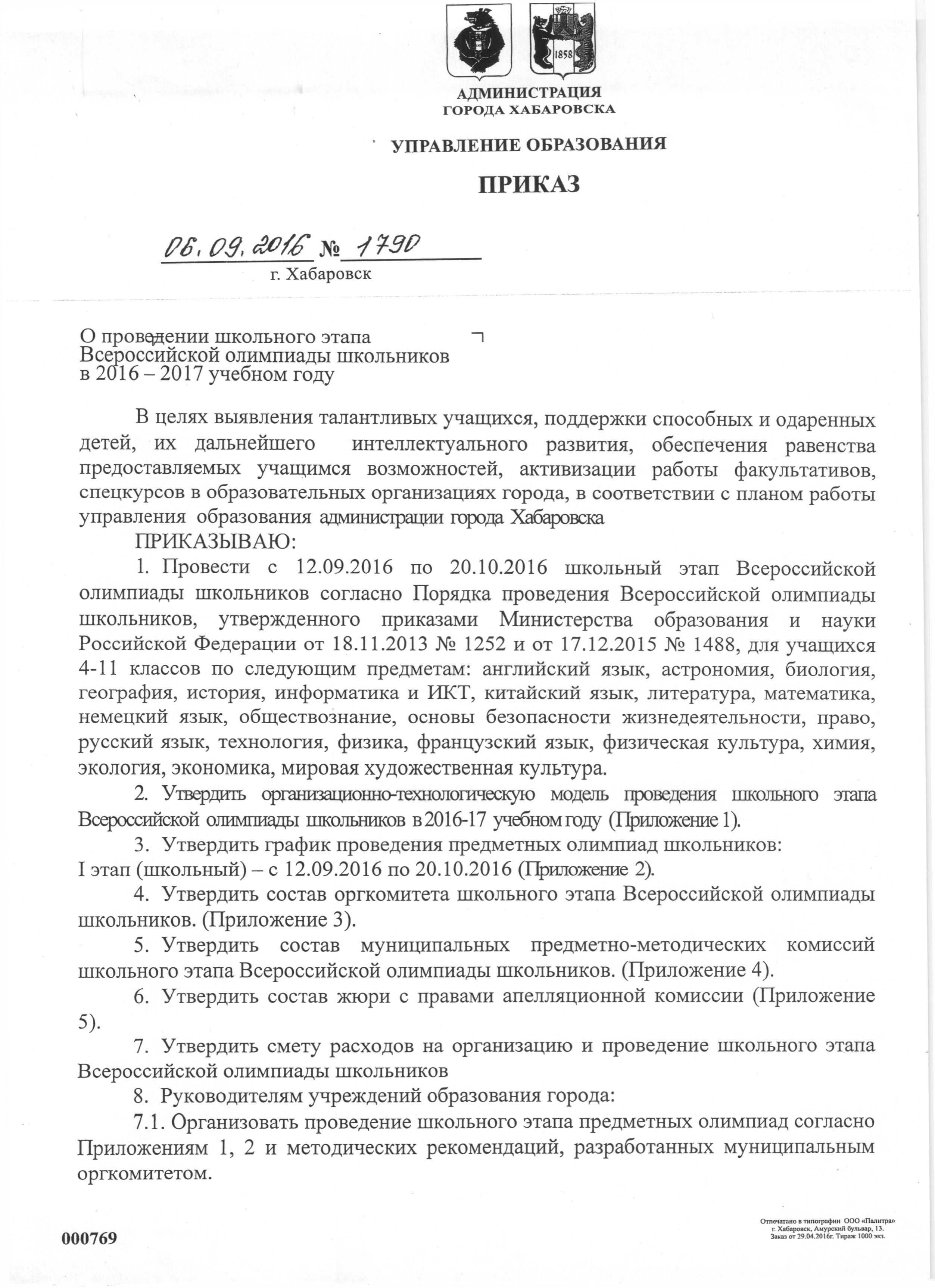 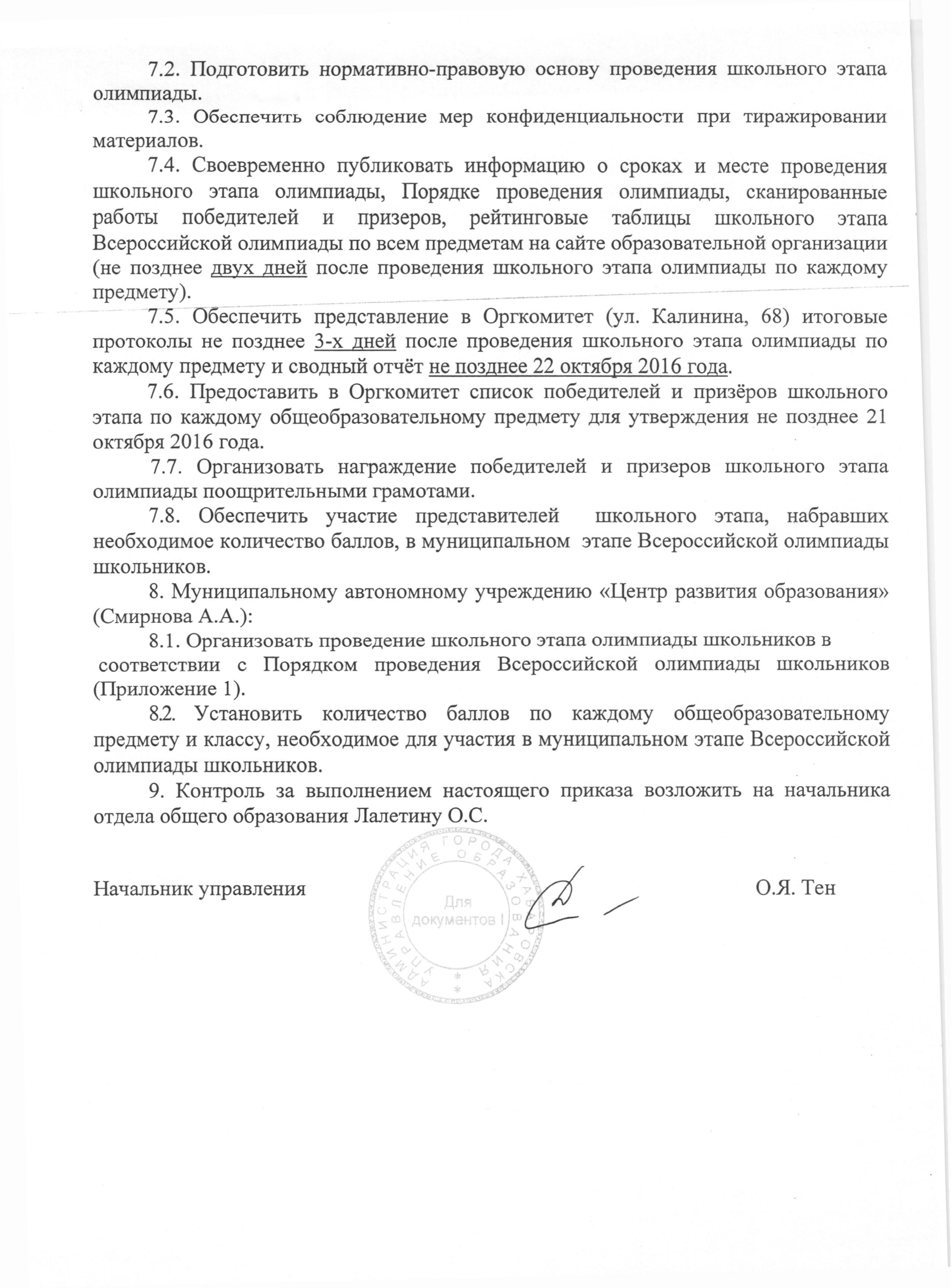 Приложение  1к приказу управления образованияот 06.09.16 № 1790Организационно-технологическая модель проведения школьного этапа Всероссийской олимпиады школьников в 2016-2017 учебном годуОбщие положенияОрганизационно-технологическая модель проведения школьного этапа Всероссийской олимпиады школьников в 2016-2017 учебном году (далее – модель) составлена на основании Порядка проведения Всероссийской олимпиады школьников (далее – Порядок), утвержденного приказами Минобрнауки Российской Федерации от 18.11.2013 № 1252 и от 17.12.2015 № 1488, определяет условия организации и проведения школьного этапа Всероссийской олимпиады школьников в 2016-2017 учебном году (далее – олимпиада), ее организационное и методическое обеспечение, порядок определения победителей и призеров олимпиады, порядок подачи и рассмотрения апелляций.Организатором школьного этапа олимпиады является Управление образования администрации г. Хабаровска (далее – Управление).Управление делегирует муниципальным общеобразовательным организациям полномочия по проведению школьного этапа олимпиады в общеобразовательных организациях.Проведение школьного этапа олимпиады2.1. Школьный этап олимпиады:-  проводится по следующим общеобразовательным предметам: математика, русский, иностранные языки (английский, китайский, немецкий, французский), информатика и ИКТ, физика, химия, биология, экология, география, астрономия, литература, история, обществознание, экономика, право, искусство (мировая художественная культура), физическая культура, технология, основы безопасности жизнедеятельности по заданиям, основанным на содержании образовательных программ основного и среднего общего образования углубленного уровня и соответствующей направленности (профиля) общеобразовательных предметов разработанными предметно-методическими комиссиями;- в сроки, ежегодно утверждаемые Управлением образования администрации г. Хабаровска;- принимают индивидуальное участие на добровольной основе  учащиеся 4-11 классов (4-е классы принимают участие только по двум предметам (русский язык и математика).2.2. Пунктами проведения олимпиады являются муниципальные общеобразовательные организации города.2.3. В каждой муниципальной общеобразовательной организации 2.3.1.создается школьный оргкомитет, в состав которого рекомендуется включить директора образовательной организации, заместителей директоров по учебно-воспитательной работе, руководителей школьных методических объединений, членов предметно-методических комиссий;2.3.2. формируется состав предметных жюри с правами апелляционной комиссии.2.3.3. Списочный состав оргкомитета, жюри с правами апелляционной комиссии утвердить приказом не позднее 01.09.2016 (председателем оргкомитета является руководитель общеобразовательной организации).2.4. Руководители общеобразовательных организаций должны ознакомить членов оргкомитета, предметного жюри с правами апелляционной комиссии с их полномочиями, а также с Порядком, настоящей организационно-технологической моделью и календарным графиком проведения школьного этапа олимпиады.2.5. Оргкомитет школьного этапа определяет общее количество участников, готовит листы бумаги со штампом общеобразовательной организации, организует подготовку кабинетов, дежурство учителей во время проведения предметных олимпиад.2.6. В целях обеспечения доступности участия и равных условий для каждого участника  школьного этапа олимпиады рекомендуется  в каждой общеобразовательной организации до 10.09.2016 вывесить  информационный стенд для учащихся и их родителей (законных представителей), на котором размещается вся необходимая информация о проведении школьного этапа олимпиады:	- основные положения Порядка проведения Всероссийской олимпиады школьников, утвержденного приказами Министерства образования и науки РФ от 18 ноября 2013 года № 1252 и от 17.12.2015 № 14 88;	- приказ управления образования «Об организации и проведении школьного этапа Всероссийской олимпиады школьников в 2016-2017 учебном году»;	- приказ по общеобразовательному учреждению об организации и проведению школьного этапа;	- календарный график и место проведения олимпиад школьного этапа;	- место и время разбора заданий и показа работ;	- порядок подачи апелляции;	- адрес школьного сайта, на котором участники олимпиады смогут увидеть предварительные и итоговые результаты.2.7. Директор общеобразовательной организации назначает приказом ответственного (заместителя директора) за проведение олимпиад, который несет полную ответственность за:	- получение материалов по организации и проведению школьного этапа олимпиады;	- получение заданий школьного этапа олимпиады;	- тиражирование олимпиадных заданий;	- кодирование (обезличивание) олимпиадных работ;	- предоставление отчета о проведении школьного этапа олимпиады в МАУ «Центр развития образования» в электронной форме и на бумажном носителе, заверенном руководителем общеобразовательной организации;	- сбор и хранение согласий родителей (законных представителей) на обработку персональных данных учащихся, заявивших о своем участии в школьном этапе олимпиады, об ознакомлении с Порядком проведения олимпиады и о согласии на сбор, хранение, использование, распространение (передачу) и публикацию персональных данных своих несовершеннолетних детей, а также их олимпиадных работ, в том числе в информационно-телекоммуникационной сети «Интернет» (приложение 1). Согласие родителей (законных представителей) учащихся дается в одном экземпляре на все предметные олимпиады не позднее 03.09.2016 и хранятся в пункте проведения олимпиады;	- технологическое обеспечение олимпиады совместно со школьным оргкомитетом;	- передачу в МАУ «Центр развития образования» протоколов школьного этапа олимпиады;	- сопровождение наблюдателей во время проведения школьного этапа олимпиады;	- информирование всех участников об организации, проведении и итогах школьного этапа олимпиады.2.8. Председатель оргкомитета общеобразовательной организации несет личную ответственность за информационную безопасность переданных ему текстов олимпиадных заданий.2.9. Представитель оргкомитета общеобразовательной организации распечатывает бланки с текстами олимпиадных заданий по количеству участников каждой предметной олимпиады, но не позднее, чем за 15 минут до начала проведения предметной олимпиады.2.10. Начало всех предметных олимпиад школьного этапа в 10.00 ч.	   Время выполнения олимпиадных заданий по каждому предмету указывается в календарном графике проведения школьного этапа олимпиады.2.11. Все участники школьного этапа олимпиады во время проведения предметных олимпиад должны сидеть по 1 человеку за учебным столом. 2.12. Все участники школьного этапа олимпиады обеспечиваются:	- листами бумаги с угловым штампом общеобразовательной организации;	- бланками с текстами олимпиадных заданий.2.13. Дежурный учитель в день проведения предметной олимпиады действует согласно инструкции (приложение 2).2.14. Обучающимся, желающим выполнить задания двух и более параллелей, предоставляется такая возможность, однако время олимпиады для этого не продлевается.2.15. Обучающимся, выразившим желание участвовать в двух предметных олимпиадах, проводимых в один и тот же день, такая возможность может быть предоставлена, однако время для выполнения олимпиадных  заданий им также не продлевается..2.16. Школьный этап олимпиады по всем предметам проводится в форме письменной работы.2.17. Проведение школьного этапа олимпиады в 2 тура (теоретический и практический) предусматривает по следующим общеобразовательным предметам:	- по английскому, китайскому, немецкому и французским языкам – в 2 дня: в первый день участники олимпиады выполняют письменную работу, во второй день проводится практический тур (устно-речевое общение с участниками олимпиады);	- по физической культуре – оба тура в один день (практический тур проводится сразу после проведения теоретического тура).2.18. Участники школьного этапа олимпиады во время его проведения:	- имеют право пользоваться только бумагой, ручкой, чертежными принадлежностями;	- вправе иметь справочные материалы, электронно-вычислительную технику, разрешенные к использованию во время проведения олимпиады, перечень которых определяется в требованиях к организации и проведению школьного этапа олимпиады по каждому общеобразовательному предмету;	- не имеют право пользоваться личными записями, заранее подготовленной информацией (в письменном или электронном виде), записными книжками, справочной литературой, мобильными средствами связи и т.п.2.19. На школьном этапе олимпиады по каждому общеобразовательному предмету на добровольной основе принимают индивидуальное участие обучающиеся 4-11 классов муниципальных общеобразовательных организаций, реализующих образовательные программы общего образования.2.20. В пунктах проведения олимпиады вправе присутствовать представитель организатора олимпиады, оргкомитета и жюри олимпиады, а также граждане, аккредитованные в качестве общественных наблюдателей в порядке, установленном Минобрнауки России.2.21. До начала олимпиады по каждому общеобразовательному предмету представители организатора олимпиады, ответственные за проведение олимпиады по общеобразовательному предмету, проводят инструктаж участников олимпиады – информируют о продолжительности олимпиады, порядке подачи апелляций о несогласии с выставленными баллами, о случаях удаления с олимпиады, а также о времени и месте ознакомления с результатами олимпиады. По окончании проведения инструктажа ответственный уполномоченный за проведение олимпиады по предмету заполняет ведомость проведения инструктажа (приложение 3).2.22. Во время проведения участники олимпиады должны соблюдать Порядок проведения Всероссийской олимпиады школьников и требования, утвержденные организатором олимпиады, к проведению школьного этапа олимпиады по каждому общеобразовательному предмету.2.23. В случае нарушения участником олимпиады Порядка и (или) утвержденных требований к организации и проведению школьного этапа олимпиады по каждому общеобразовательному предмету, организатор олимпиады в аудитории вправе удалить данного участника олимпиады, составив акт об удалении участника олимпиады (приложение 4). 2.24. Участники олимпиады, которые были удалены, лишаются права дальнейшего участия в олимпиаде по данному общеобразовательному предмету в текущем году.2.25. Жюри школьного этапа:2.25.1. принимает для оценивания закодированные (обезличенные) олимпиадные работы участников олимпиады;2.25.2.  оценивает выполненные олимпиадные задания в соответствии с утвержденными критериями оценивания выполненных олимпиадных заданий;2.25.3. проводит с участниками олимпиады анализ олимпиадных заданий и их решений;2.25.4. осуществляет очно по запросу участника олимпиады показ выполненных им олимпиадных заданий и представляет результаты олимпиады ее участникам;2.25.5. рассматривает очно апелляции участников олимпиады;2.25.6. определяет победителей и призеров олимпиады на основании рейтинга по каждому общеобразовательному предмету в соответствии с квотой, установленной организатором школьного этапа олимпиады.2.25.7. представляет в МАУ «Центр развития образования» результаты олимпиады по каждому образовательному предмету и по каждому классу (в каждой возрастной группе) (протоколы) и аналитический отчет о результатах выполнения олимпиадных заданий по каждому общеобразовательному предмету.Порядок подачи и рассмотрения апелляций3.1. Участники олимпиады вправе подать в письменной форме апелляцию о несогласии с выставленными баллами в жюри школьного этапа олимпиады (приложение 5) в день размещения на сайтах муниципальных общеобразовательных организаций протоколов жюри школьного этапа олимпиады по общеобразовательному предмету.3.2. Рассмотрение апелляции проводится в спокойной и доброжелательной обстановке. Участнику олимпиады, подавшему апелляцию, предоставляется возможность убедиться в том, что его работа проверена и оценена в соответствии с установленными требованиями. Черновики работ участников олимпиады не проверяются и не учитываются при оценивании.3.3. Апелляция участника рассматривается в течение одного дня после подачи апелляции.3.4. Для рассмотрения апелляции участников олимпиады создается комиссия, которая формируется из числа членов жюри олимпиады.3.5. Решение комиссии принимается простым большинством голосов. Председатель комиссии имеет право решающего голоса.3.6. Решение комиссии является окончательным, пересмотру не подлежит.3.7. Итоги рассмотрения комиссией апелляции оформляются протоколом (приложение 6), подписывается всеми членами.3.8. Протоколы рассмотрения апелляции передаются председателю предметного жюри для внесения соответствующих изменений в отчетную документацию.3.9. Апелляции участников олимпиады, протоколы рассмотрения апелляции хранятся у секретаря оргкомитета олимпиады.Определение победителей и призеров школьного этапа олимпиады4.1. Победителем олимпиады признается участник олимпиады, набравший 70% и выше от максимально возможного. Определяется по 1-му победителю по каждому учебному предмету в каждой возрастной группе, в каждом пункте проведения школьного этапа олимпиады.4.2. Призерами олимпиады признаются четыре участника олимпиады, следующие в итоговой таблице за победителем, по каждому учебному предмету в каждой возрастной группе, в каждом пункте проведения школьного этапа олимпиады.4.3. В случае, когда у участника, определяемого в качестве победителя или призера, оказывается количество баллов такое же, как и у следующих в итоговой таблице за ним, решение по данному участнику и всем участникам, имеющим с ним равное количество баллов, определяется следующим образом:	- все участники признаются победителями или призерами, если набранные ими баллы соответствуют п.4.1. и 4.2., но не более 8-ми человек по каждому общеобразовательному предмету в каждой возрастной группе;	- в случае, когда победители школьного этапа олимпиады не определены, определяются только его призеры;	- все участники не признаются призерами, если набранные ими баллы не превышают половины максимально возможных.4.4. Список победителей и призеров школьного этапа олимпиады утверждается организатором школьного этапа олимпиады.4.5. Победители и призеры школьного этапа олимпиады награждаются поощрительными грамотами. Награждение победителей и призеров олимпиады проводится в каждой образовательной организации – пункте проведения олимпиады.4.6. Результаты школьного этапа олимпиады (протоколы) по каждому общеобразовательному предмету предоставляются жюри в школьный оргкомитет для их утверждения и направляются в оргкомитет олимпиады (ул. Калинина, 68, МАУ ЦРО) в течение 3-х календарных дней с момента проведения каждой предметной олимпиады.4.7. Результаты школьного этапа олимпиады оформляются только в рейтинговой таблице. Итоги школьного этапа олимпиады, внесенные в другие формы протоколов, муниципальным оргкомитетом не принимаются и не учитываются.4.8. При несоблюдении общеобразовательными организациями сроков представления в оргкомитет вышеназванных документов (материалов) обучающиеся данной общеобразовательной организации у участию в муниципальном этапе олимпиады не допускаются.4.9. Обращаем ваше внимание на то, что не все победители и призеры школьного этапа олимпиады будут являться участниками муниципального этапа олимпиады (в соответствии с Порядком), однако все победители и призеры школьного этапа олимпиады (в соответствии с п.4.1 и.4.2) считаются победителями и призерами данного этапа и подлежат обязательному награждению дипломами (в соответствии с Порядком).4.10. Список победителей, призеров, участников школьного этапа олимпиады по каждому общеобразовательному предмету согласно рейтингу баллов (с указанием набранных баллов), протоколы жюри школьного этапа олимпиады по каждому общеобразовательному предмету, утвержденные школьным оргкомитетом, сканированные работы победителей и призеров размещаются на сайтах муниципальных общеобразовательных организаций.Приложение 1и организационно-технологической моделиСОГЛАСИЕ на обработку персональных данныхЯ,________________________________________________________________________________,(фамилия, имя, отчество родителя/опекуна полностью)являясь законным родителем/опекуном ребенка:_________________________________________________________________________________(фамилия, имя, отчество ребенка полностью)Место учебы в настоящее время (в соответствии с уставом общеобразовательного учреждения),класс__________________________________________________________________________________________________________________________________________________Дата рождения (число, месяц, год): _________________Гражданство:_______________________Паспортные данные (серия, номер, дата выдачи, кем выдан):_______________________________________________________________________________________________________________________________________________________________________________________________Домашний адрес (с индексом), контактный телефон:______________________________________________________________________________________________________________________________________________________________________________________________________________________________________________________________________________________в соответствии с требованиями статьи 9 Федерального закона от 27.07.2006 № 152-ФЗ «О персональных данных», подтверждаю свое согласие на обработку организатором Всероссийской олимпиады школьников по общеобразовательным предметам (далее – Оператор) персональных данных моего ребенка/опекаемого:фамилии, имени, отчества, фотографии, класса, места учебы, даты рождения, гражданства, паспортных данных, домашнего адреса, телефона, с целью формирования регламентированной отчетности, размещения данных в банке данных участников Всероссийской олимпиады школьников; фамилии, имени, отчества, фотографии, класса, места учебы, даты рождения, гражданства, олимпиадных работ моего ребенка/опекаемого с целью размещения в сети "Интернет". Предоставляю Оператору право осуществлять все действия (операции) с персональными данными моего ребенка, включая сбор, систематизацию, накопление, хранение, обновление, изменение, использование, обезличивание, блокирование, уничтожение. Действия с персональными данными: автоматизированные с использованием средств вычислительной техники.Также я разрешаю Оператору производить фото- и видеосъемку моего ребенка, безвозмездно использовать эти фото, видео и информационные видео материалы во внутренних и внешних коммуникациях, связанных с проведением всероссийской олимпиады школьников. Фотографии и видеоматериалы могут быть скопированы, представлены и сделаны достоянием общественности или адаптированы для использования любыми СМИ и любым способом, в частности в буклетах, видео, в Интернете и т.д. при условии, что произведенные фотографии и видео не нанесут вред достоинству и репутации моего ребенка.Согласие действует 1 год с даты  подписания.Я уведомлен о своем праве отозвать согласие путем подачи письменного заявления руководителю ______________________.   название ООЯ ознакомлен с Порядком проведения Всероссийской олимпиады школьников.Дата: «_____»______________201___г.	_________________________________________подпись	расшифровкаПриложение 2и организационно-технологической моделиИнструкция  для дежурных учителей во время проведения школьного этапа олимпиадыК дежурству в помещениях, где выполняются задания, привлекаются учителя, не являющиеся предметниками по данной учебной дисциплине.НЕОБХОДИМО:До начала олимпиады проверить в кабинете столы и парты (на наличие посторонних записей, книг и т.п.), технику (на исправность работы). Посадить участников олимпиады по одному человеку за парту либо за один ПК. На олимпиаде допускается иметь линейку, ручку, карандаш (можно калькулятор, но не электронную записную книжку). Отключить сотовые телефоны. Все участники олимпиады должны убрать свои учебники, сумки, телефоны на отдельно стоящий стол. Не  допускать обсуждений,  шпаргалок  - нарушителей удалить с олимпиады  (объявить об этом участникам олимпиады заранее). Во время проведения олимпиады в кабинетах не должно быть посторонних людей. Во время дежурства не отлучаться из кабинета. Для решения экстренных вопросов пригласить представителя школьного оргкомитета через дежурного в фойе.После завершения олимпиады все работы сдаются лично представителю школьного оргкомитета. Дежурный несет личную ответственность за происходящее в кабинете во время олимпиады. Организация фото и видеосъемки разрешена только представителям оргкомитетаПриложение 3и организационно-технологической моделиВедомость проведения инструктажа участников школьного этапа Всероссийской олимпиады школьников в 2016-2-17 учебном годуДата проведения олимпиады ___________________Предмет ____________________________________Пункт проведения ____________________________Аудитория __________________________________Приложение 4и организационно-технологической моделиАКТ об удалении участника школьного этапа                                            Всероссийской олимпиады школьниковПункт проведения школьного этапа всероссийской олимпиады школьников______________________________________________________Дата проведения ___________Предмет____________________Класс обучения___________________Причина удаления  участника школьного этапа всероссийской олимпиады школьников_______________________________________________________________________________________________________________________________________________________________________________________________________________________________________Организатор в аудитории проведения  _______________/_____________/ Руководитель пункта проведения школьного этапа олимпиады ________________/________________/Приложение 5и организационно-технологической моделиПредседателю жюри школьного этапа Всероссийской олимпиады школьниковпо _______________________________(предмету)от ____________________________________________________________________________________________________(ФИО участника олимпиады)ученика(цы)  ____________ класса____________________________________________________________________(название ОО)заявление. Прошу Вас разрешить пересмотреть  мою работу по (предмет, номера заданий), так как я не согласен с выставленными мне баллами (обоснование).Дата____________________			Подпись____________________Приложение 6и организационно-технологической моделиПротокол №заседания жюри по итогам проведения апелляции участника школьного этапаВсероссийской олимпиады школьников по ___________________предмет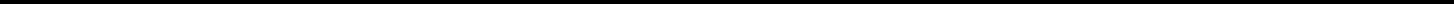 (Ф.И.О. полностью)обучающаяся (йся) _______ класса ______________________________________________         (полное название образовательного учреждения)Место проведения _________________________________________________Дата и время ________________________________________________Присутствуют:___________________________ председатель, член жюри муниципального этапа Всероссий-ской олимпиады школьников по _______________;                             (предмет)_______________________, секретарь, член жюри муниципального этапа всероссийской олимпиады школьников по _____________;(предмет)_______________________, член жюри муниципального этапа всероссийской олимпиады школьников по ________________;         (предмет)_______________________, член жюри муниципального этапа всероссийской олимпиады школьников по ________________;         (предмет)_______________________, член жюри муниципального этапа всероссийской олимпиады школьников по ________________.         (предмет)Краткая запись разъяснений членов жюри (по сути апелляции)_______________________________________________________________________________________________________________________________________________________________________________________________________________________________________________________________________________________________________________________________________________________________________________________________________________________________________________________________________________________________________________________________________________________Результат апелляции:баллы, выставленные участнику олимпиады, оставлены без изменения; баллы, выставленные участнику олимпиады, изменены на _____________; С результатом апелляции согласен (не согласен) _____________________(подпись заявителя)Председатель жюриЧлены  жюри__________________________График проведения  школьного этапа Всероссийской олимпиады школьниковв 2016-2017 учебном годуПриложение  3к приказу от ______   №______Состав оргкомитеташкольного этапа Всероссийской олимпиады школьниковв 2016-2017 учебном году.Члены организационного комитета:Приложение  4к приказу от ______   №______Состав муниципальных предметно-методических комиссий школьного этапа Всероссийской олимпиады школьниковв 2016-2017 учебном году.Русский язык, литература МХКГеография Биология, экологияМатематикаФизика, астрономияХимияАнглийский языкФранцузский языкНемецкий языкКитайский языкИстория, обществознание, право, экономикаИнформатикаФизическая культураОсновы безопасности жизнедеятельностиТехнологияПриложение  5к приказу от ______   №______Состав жюри с правами апелляционной комиссии школьного этапа Всероссийской олимпиады школьниковв 2016-2017 учебном году.МБОУ гимназия № 1Английский язык , Китайский языкАстрономия, Физика БиологияГеография История, Обществознание, ПравоИнформатика и ИКТ Немецкий язык:Литература, Русский язык МатематикаМировая художественная культура Основы безопасности жизнедеятельностиТехнологияФранцузский языкФизическая культура Химия ЭкологияЭкономикаМАОУ «Гимназия № 3 имени М.Ф. Панькова»Английский язык, Китайский языкАстрономия, Физика  Биология География ИсторияИнформатика и ИКТЛитератураМатематика Мировая художественная культураНемецкий языкОбществознаниеОБЖПравоРусский языкТехнология Французский  языкФизическая культура Химия Экология  Экономика МАОУ гимназия восточных языков № 4Английский языкАстрономияБиологияГеография ИсторияИнформатика и ИКТКитайский языкЛитератураМатематикаМировая художественная культураНемецкий язык, Французский языкОбществознаниеОсновы безопасности жизнедеятельностиПраво Русский язык ТехнологияФизика Физическая культураХимия Экология ЭкономикаМБОУ гимназия № 5Английский язык, Китайский язык, Немецкий язык АстрономияБиология, ЭкологияГеографияИсторияИнформатика и ИКТ ЛитератураМатематикаМировая художественная культураОбществознание, ПравоОсновы безопасности жизнедеятельностиРусский язык, ТехнологияФизикаФранцузский языкФизическая культураХимияЭкономикаМАОУ гимназия № 6Английский языкАстрономияБиология, ЭкологияГеографияИстория, Обществознание, Право, ЭкономикаИнформатика и ИКТ МатематикаМировая художественная культураНемецкий язык Основы безопасности жизнедеятельностиРусский язык, ЛитератураТехнологияФизикаФранцузский языкФизическая культураХимияМБОУ гимназия № 7Английский язык, Китайский языкАстрономия Биология, География, Химии, ЭкологияИстория, Обществознание, Право, ЭкономикаИнформатика и ИКТ ЛитератураНемецкий языкМатематикаМировая художественная культура Основы безопасности жизнедеятельности Русский языкТехнологияФизикаФизическая культураФранцузский языкМБОУ гимназия № 8Английский язык Биология, Химия, ЭкологияГеография История, Обществознание, ПравоИнформатика и ИКТ Китайский  язык ЛитератураМатематикаМировая художественная культура Немецкий язык, Французский языкРусский языкТехнологияФизика, Астрономия Физическая культура,  Основы безопасности жизнедеятельности ЭкономикаМАОУ «Экономическая гимназия»Английский язык, Китайский язык, Немецкий язык, Французский языкБиологияГеографияИстория, Обществознание, ПравоИнформатика и ИКТ ЛитератураМатематикаМировая художественная культураОсновы безопасности жизнедеятельностиРусский языкТехнологияФизика, АстрономияФизическая культура Химия, ЭкологияЭкономика МАОУ «Лицей инновационных технологий»Английский язык Астрономия География История, Обществознание Информатика и ИКТ Китайский языкЛитература МатематикаМировая художественная культураНемецкий язык, Французский язык Основы безопасности жизнедеятельности Право Русский языкТехнология Физика Физическая культура ХимияБиология, Экология Экономика МБОУ «Математический лицей»Английский язык, Немецкий язык, Французский языкБиология, ЭкологияГеографияИстория, Обществознание, Право,ЭкономикаИнформатика и ИКТЛитература, Мировая художественная культура  МатематикаОсновы безопасности жизнедеятельностиРусский язык Технология Физика, АстрономияФизическая культура Химия МАОУ «Политехнический лицей»  имени Героя Советского Союза И.И.СтрельниковаАнглийский язык, Китайский язык, Немецкий язык, Французский языкБиологияГеографияИстория Информатика и ИКТЛитератураМатематикаМировая художественная культура Обществознание Основы безопасности жизнедеятельности Право, ЭкономикаРусский языкТехнологияФизика, АстрономияФизическая культураХимияЭкологияМБОУ лицей «РИТМ»Английский язык, Китайский язык,  Немецкий язык, Французский языкБиология, ХимияГеографияИстория, Обществознание, ПравоИнформатика и ИКТМатематикаОсновы безопасности жизнедеятельности Литература, Мировая художественная культура Русский языкТехнологияФизика, АстрономияФизическая культураЭкологияЭкономикаМАОУ «Военно-морской лицей имени адмирала флота Н.Д. Сергеева» Английский языкАстрономияБиологияГеографияИнформатика и ИКТИсторияКитайский языкЛитератураМатематикаМХКНемецкий языкОбществознаниеОБЖПравоРусский языкТехнологияФизикаФизическая культураФранцузский языкХимияЭкологияЭкономикаМБОУ лицей «Вектор»Английский языкАстрономияБиологияГеография ИсторияИнформатика и ИКТКитайский язык, Немецкий языкЛитератураМатематикаМировая художественная культураОбществознаниеОсновы безопасности жизнедеятельности ПравоРусский языкТехнологияФизика Физическая культураФранцузский языкХимия ЭкологияЭкономикаМАОУ «Лицей «Ступени»Английский язык, Китайский, Немецкий язык, Французский языкАстрономияБиология, ЭкологияГеографияИстория, Обществознание, ПравоИнформатика и ИКТ, ТехнологияЛитератураМатематикаМировая художественная культураОсновы безопасности жизнедеятельностиРусский языкТехнология:ФизикаФизическая культураХимияЭкономикаМАОУ «Многопрофильный лицей имени 202 воздушно-десантной бригады»Английский язык:Астрономия:Биология:География:История:Информатика и ИКТ:Китайский язык:Литература:Математика:Мировая художественная культура:Немецкий язык:Обществознание:Основы безопасности жизнедеятельности:Право:Русский язык:Технология:Физика:Французский язык:Физическая культура:Химия:Экология:Экономика:МБОУ кадетская школа № 1 имени Ф.Ф. Ушакова города ХабаровскаАнглийский язык:Астрономия:Биология:География:История:Информатика и ИКТ:Китайский язык:Литература:Математика:Мировая художественная культура:Немецкий язык:Обществознание:Основы безопасности жизнедеятельности:Право:Русский язык:Технология:Физика:Французский язык:Физическая культура:Химия:Экология:Экономика:МБОУ СОШ № 1 п. БерезовкаАнглийский язык, Китайский язык, Немецкий язык, Французский языкАстрономия, ФизикаБиология, ЭкологияГеография История, Обществознание, Право, ЭкономикаИнформатика и ИКТ МатематикаМХКОсновы безопасности жизнедеятельности Русский язык , ЛитератураТехнологияФизическая культура Химия МБОУ СОШ № 2 п. БерезовкаАнглийский языкАстрономия БиологияГеография ИсторияИнформатика и ИКТКитайский языкЛитератураМатематикаМировая художественная культура Немецкий языкОбществознаниеОсновы безопасности жизнедеятельностиПравоРусский язык ТехнологияФизикаФизическая культура Французский языкХимия Экология ЭкономикаМАОУ СОШ № 1 имени Героя Советского Союза В.П. ЧкаловаАнглийский язык, Китайский язык, Немецкий язык, Французский языкАстрономияБиология, География, Химия, ЭкологияИстория, Обществознание, Право, ЭкономикаИнформатика и ИКТЛитература, Мировая художественная культура МатематикаОсновы безопасности жизнедеятельности  Русский язык Технология ФизикаФизическая культура МАОУ «СШ № 3»Английский язык, Китайский язык, Немецкий язык, Французский языкАстрономия, ФизикаБиологияГеографияИстория, Обществознание, ПравоИнформатика и ИКТ, ТехнологияЛитератураМатематикаМировая художественная культура Основы безопасности жизнедеятельностиРусский языкТехнологияФизическая культураХимияЭкологияЭкономика:МБОУ СОШ № 6Английский язык АстрономияБиологияГеография ИсторияИнформатика и ИКТКитайский языкЛитератураМатематикаМировая художественная культура Немецкий язык, Французский Обществознание, Право, ЭкономикаРусский языкТехнологияФизикаОсновы безопасности жизнедеятельности Физическая культураХимияЭкологияМБОУ СОШ № 9Английский языкАстрономияБиология, Химия, ЭкологияГеографияИстория, Обществознание, Право, ЭкономикаИнформатика и ИКТ Китайский язык, Немецкий язык, Французский зыкЛитература Русский язык МатематикаМХКОсновы безопасности жизнедеятельностиТехнология,ФизикаФизическая культураМБОУ СОШ № 10Английский язык, Китайский язык, Немецкий язык, Французский языкАстрономияБиологияГеографияИсторияИнформатика и ИКТЛитератураМатематикаМировая художественная культураОбществознаниеОсновы безопасности жизнедеятельностиПравоРусский язык:ТехнологияФизикаФизическая культураХимияЭкологияЭкономикаМБОУ СОШ с УИОП № 11Английский язык, Китайский язык, Немецкий языкАстрономияБиология, Химия, ЭкологияГеографияИстория, Обществознание, Право, ЭкономикаИнформатика и ИКТЛитература МатематикаМировая художественная культураОсновы безопасности жизнедеятельности Русский язык ТехнологияФизикаФранцузский языкФизическая культура МБОУ СОШ № 12Английский язык, Китайский язык, Немецкий язык, Французский языкБиология, ЭкологияГеографияИстория, ОбществознаниеИнформатика и ИКТЛитератураМатематикаМировая художественная культураОсновы безопасности жизнедеятельностиПравоРусский языкТехнологияФизика, АстрономияФизическая культураХимияЭкономикаМБОУ СОШ № 13Английский язык, Китайский язык, Немецкий язык, Французский язык Биология,  ХимияГеография, Основы безопасности жизнедеятельности, ЭкологияИстория, Обществознание, Право, ЭкономикаИнформатика и ИКТЛитература,  Мировая художественная культура МатематикаРусский язык ТехнологияФизика, АстрономияФизическая культураМБОУ СОШ № 15 имени Пяти Героев Советского СоюзаАнглийский язык, Китайский язык, Немецкий язык, Французский языкАстрономия БиологияГеографияИсторияИнформатика и ИКТЛитератураМатематикаМировая художественная культураОбществознаниеОсновы безопасности жизнедеятельности ПравоРусский языкТехнологияФизика Физическая культураХимияЭкологияЭкономикаМБОУ СОШ № 16Английский язык, Китайский язык, Немецкий язык, Французский языкБиологияГеография История,  Обществознание,  Право, ЭкономикаИнформатика и ИКТ ЛитератураРусский языкМатематикаМировая художественная культураТехнологияФизика, АстрономияФизическая культура, Основы безопасности жизнедеятельности ХимияЭкологияМАОУ «СШ № 19»Английский язык, Французский языкАстрономия, ФизикаБиология, ЭкологияГеографияИсторияИнформатика и ИКТКитайский язык, Немецкий языкЛитература,  Мировая художественная культура Математика Обществознание, ПравоОсновы безопасности жизнедеятельностиРусский язык ТехнологияФизическая культураХимияЭкономика МБОУ СОШ № 23Английский язык БиологияГеографияИстория, Обществознание, ПравоИнформатика и ИКТКитайский язык, Немецкий язык, Французский язык Литература, Мировая художественная культура МатематикаОсновы безопасности жизнедеятельностиРусский язык ТехнологияФизика, АстрономияФизическая культураХимияЭкологияЭкономикаМБОУ СОШ № 24 имени Д. ЖелудковаАнглийский язык, Китайский язык, Немецкий язык, Французский языкБиология, ЭкологияГеографияИстория, Обществознание, Право, ЭкономикаИнформатика и ИКТ Литература, Мировая художественная культура МатематикаОсновы безопасности жизнедеятельности Русский язык ТехнологияФизика, АстрономияФизическая культура Химия МАОУ «СШ № 26»Английский язык Астрономия Биология, География, ЭкологияИстория, Обществознание, Право, ЭкономикаИнформатика и ИКТ Китайский язык:Литература, Мировая художественная культура МатематикаНемецкий язык, Французский язык Основы безопасности жизнедеятельностиРусский язык, Литература, Мировая художественная культура ТехнологияФизикаФизическая культураХимияМАОУ СШ № 27Английский язык, Китайский язык, Немецкий язык, Французский языкБиология, ЭкологияГеографияИстория, Обществознание, ПравоИнформатика и ИКТЛитератураМатематикаМировая художественная культура Основы безопасности жизнедеятельностиРусский языкТехнологияФизика, Астрономия Физическая культура ХимияЭкономикаМБОУ СОШ № 29Английский язык АстрономияБиология ГеографияИстория Информатика и ИКТКитайский язык, Немецкий языкЛитератураМатематикаМировая художественная культура Обществознание Французский языкОсновы безопасности жизнедеятельностиПраво Русский языкТехнологияФизикаФизическая культураХимияЭкологияЭкономикаМБОУ СОШ № 30Английский язык, Китайский языкБиологияГеография История, Обществознание, Право, ЭкономикаИнформатика и ИКТЛитература МатематикаМировая художественная культураНемецкий языкОсновы безопасности жизнедеятельности Русский языкТехнологияФизика, АстрономияФранцузский языкФизическая культураХимияЭкологияМБОУ СОШ № 32Английский языкБиология, ХимияГеографияИстория, Обществознание, Право, ЭкономикаИнформатика и ИКТКитайский языкЛитератураМатематикаМировая художественная культураНемецкий язык Основы безопасности жизнедеятельностиРусский языкТехнология Физика, АстрономияФранцузский языкФизическая культураЭкологияМАОУ «СШ № 33»Английский язык,  Китайский язык, Немецкий язык, Французский языкБиология, География, Химия, ЭкологияИстория, Обществознание, Право, ЭкономикаИнформатика и ИКТ МатематикаОсновы безопасности жизнедеятельности Русский язык, Литература, Мировая художественная культура ТехнологияФизика, АстрономияФизическая культураМАОУ «СШ № 35»Английский язык, Китайский язык, Немецкий язык, Французский язык АстрономияБиологияГеографияИсторияИнформатика и ИКТЛитератураМатематикаМировая художественная культураОбществознаниеОсновы безопасности жизнедеятельности ПравоРусский языкТехнологияФизическая культура ФизикаХимия ЭкологияЭкономикаМАОУ «СШ № 37»Английский язык, Китайский язык, Немецкий язык, Французский языкБиология, Химия, ЭкологияГеография История, Обществознание, Право, ЭкономикаИнформатика и ИКТЛитература, Мировая художественная культура МатематикаРусский язык ТехнологияФизика, АстрономияФизическая культура, Основы безопасности жизнедеятельности МБОУ СОШ № 38Английский языкАстрономияБиологияГеография История, Обществознание, Право, ЭкономикаИнформатика и ИКТКитайский языкЛитература МатематикаНемецкий языкМировая художественная культураОсновы безопасности жизнедеятельности Русский языкТехнологияФизика Французский языкФизическая культура Химия Экология МБОУ СОШ № 39Английский язык, Немецкий языкАстрономия Биология, ЭкологияГеографияИсторияИнформатика и ИКТКитайский  языкЛитература МатематикаМировая художественная культура ОбществознаниеОсновы безопасности жизнедеятельности Право, ЭкономикаРусский язык ТехнологияФизикаФранцузский языкФизическая культураХимия МАОУ «СШ № 40»Английский язык, Китайский язык Астрономия, ФизикаБиологияГеографияИсторияИнформатика и ИКТ Литература МатематикаМировая художественная культура Немецкий языкОбществознаниеОсновы безопасности жизнедеятельностиПравоРусский языкТехнологияФранцузский языкФизическая культураХимияЭкология ЭкономикаМАОУ СОШ № 41Английский язык, Китайский язык, Немецкий язык, Французский языкАстрономия Биология, ГеографияИстория, Обществознание. ПравоИнформатика и ИКТ ЛитератураМатематика Мировая художественная культура Немецкий язык, Французский языкОсновы безопасности жизнедеятельности Русский языкТехнология Физика Физическая культура Химия, Экология, ЭкономикаЭкологияМБОУ СОШ № 43Английский язык, Китайский язык, Немецкий язык, Французский язык Биология, ЭкологияГеография ИсторияИнформатика и ИКТЛитератураМатематикаМировая художественная культура Обществознание, ПравоОсновы безопасности жизнедеятельности Русский языкТехнологияФизика, АстрономияФизическая культураХимияЭкономика МБОУ СОШ № 44Английский язык, Китайский язык,  Немецкий язык, Французский язык Астрономия Биология, ЭкологияГеографияИсторияИнформатика и ИКТ Литература МатематикаМировая художественная культура ОбществознаниеОсновы безопасности жизнедеятельности Право Русский язык ТехнологияФизикаФизическая культура ХимияЭкономика МБОУ СОШ № 46Английский язык, Китайский язык,  Немецкий язык, Французский языкБиология, Химия, ЭкологияГеографияИстория, Обществознание, Право, Мировая художественная культура, Экономика Информатика и ИКТЛитератураМатематикаОсновы безопасности жизнедеятельности, Физическая культураРусский языкТехнологияФизика, Астрономия МБОУ СОШ № 47 имени Героя Российской Федерации Владимира Александровича ТамгинаАнглийский язык:АстрономияБиологияГеографияИсторияИнформатика и ИКТКитайский языкЛитератураМатематикаМировая художественная литератураНемецкий языкОбществознаниеОсновы безопасности жизнедеятельностиПравоРусский языкТехнологияФизикаФранцузский языкФизическая культураХимияЭкологияЭкономикаМБОУ «СШ № 49 имени героев-даманцев»Английский язык, Китайский язык, Немецкий языкБиология, ЭкологияГеографияИстория, Обществознание, Право, ЭкономикаИнформатика и ИКТЛитератураМатематикаМировая художественная культураОсновы безопасности жизнедеятельностиРусский языкТехнологияФизика, АстрономияФизическая культура Французский языкХимияМАОУ «СШ № 51» имени Михаила Захаровича ПетрицыАнглийский язык, Китайский язык, Немецкий язык, Французский языкАстрономия, ФизикаБиология, Химия, ЭкологияГеографияИстория, Обществознание, Право, ЭкономикаИнформатика и ИКТЛитератураМатематикаМировая художественная культура Основы безопасности жизнедеятельности, Физическая культураРусский языкТехнологияМБОУ СОШ № 52Английский языкАстрономияБиологияГеография История, Обществознание, Право Информатика и ИКТКитайский язык, Немецкий язык, Французский языкЛитератураМатематикаМировая художественная культураОсновы безопасности жизнедеятельностиРусский языкТехнологияФизикаФизическая культура ХимияЭкологияЭкономикаМАОУ «СШ № 55»Английский язык, Китайский язык, Немецкий языкАстрономияБиология, ГеографияИстория, Обществознание, ПравоИнформатика и ИКТЛитератураМатематикаМировая художественная культура Основы безопасности жизнедеятельности Русский языкТехнологияФизикаФизическая культура Французский языкХимияЭкологияЭкономикаМБОУ СОШ № 56Английский язык, Китайский язык, Немецкий язык, Французский языкБиология, ЭкологияГеографияИстория, Обществознание, Право, ЭкономикаИнформатика и ИКТЛитература МатематикаМировая художественная культура Основы безопасности жизнедеятельности Русский язык ТехнологияФизика, АстрономияФизическая культураХимия, ЭкологияМБОУ СОШ № 58Английский язык, Китайский язык, Немецкий язык, Французский языкАстрономия, Физика,Биология, География, Химия, Экология История, Обществознание, ПравоИнформатика и ИКТ Математика Литература,  Мировая художественная культура Основы безопасности жизнедеятельности Русский языкТехнология Физическая культура ЭкономикаМБОУ СОШ № 62Английский язык, Немецкий язык, Французский языкАстрономияБиология, ЭкологияГеография История, Обществознание, ПравоИнформатика и ИКТКитайский языкЛитератураМатематикаМировая художественная культура Основы безопасности жизнедеятельностиРусский языкТехнологияФизикаФизическая культура ХимияЭкономикаМБОУ СОШ № 63Английский язык, Китайский языкБиология, ЭкологияГеографияИнформатика и ИКТЛитератураМатематикаМировая художественная культураНемецкий язык, Французский языкИстория, Обществознание, ПравоОсновы безопасности жизнедеятельностиРусский языкТехнологияФизика, АстрономияФизическая культураХимия Экономика МАОУ «СШ № 66»Английский язык, Китайский язык, Немецкий язык, Французский языкАстрономияБиология, ХимияГеографияИстория, Право Информатика и ИКТЛитератураМатематикаМировая художественная культура Обществознание Основы безопасности жизнедеятельности Русский языкТехнологияФизикаФизическая культураЭкологияЭкономикаМБОУ СОШ № 67 имени Героя Российской Федерации В.Н. ШатоваАнглийский язык, Китайский язык, Немецкий язык, Французский языкАстрономияБиология, География, ЭкологияИстория, Обществознание, Право, ЭкономикаИнформатика и ИКТЛитература МатематикаМировая художественная культураОсновы безопасности жизнедеятельности Русский язык Технология ФизикаФизическая культураХимияМБОУ СОШ № 68Английский язык, Французский языкАстрономия БиологияГеографияИсторияИнформатика и ИКТКитайский языкЛитература МатематикаМировая художественная культура Немецкий язык, Французский языкОбществознаниеОсновы безопасности жизнедеятельности Право Русский язык ТехнологияФизика Физическая культура ХимияЭкология Экономика МБОУ СОШ № 70Английский язык, Китайский язык  АстрономияБиология, ЭкологияГеография История, Обществознание, Право, Экономика Информатика и ИКТЛитератураМатематикаМировая художественная культура Немецкий языкОсновы безопасности жизнедеятельности, Физическая культура Русский языкТехнология ФизикаФранцузский языкХимияЭкологияМБОУ СОШ № 72Английский языкБиология, ГеографияИнформатика и ИКТ Китайский язык, Немецкий язык, Французский языкМатематикаОсновы безопасности жизнедеятельности История, Обществознание, Право Литература, Мировая художественная культура Русский язык Технология Физика, Астрономия Физическая культура Химия, ЭкологияЭкономика МБОУ СОШ № 76Английский язык, Китайский язык, Немецкий язык, Французский языкАстрономия, ФизикаБиологияГеографияИстория, Обществознание, ПравоИнформатика и ИКТ ЛитератураМатематикаМировая художественная культура Русский языкТехнологияФизическая культураХимия, Основы безопасности жизнедеятельности ЭкологияЭкономикаМАОУ СОШ № 77Английский язык, Китайский язык, Немецкий язык, французский язык БиологияГеография История, Обществознание, Право, ЭкономикаИнформатика и ИКТЛитератураМатематикаМировая художественная культураОсновы безопасности жизнедеятельностиРусский языкТехнологияФизика, АстрономияФизическая культураХимияЭкологияМБОУ СОШ с УИОП № 80Английский язык, Китайский язык, Немецкий язык, Французский языкБиология, Химия, ЭкологияГеография История, Общество знание, Право, ЭкономикаИнформатика и ИКТМатематикаМировая художественная культураЛитератураРусский языкТехнология Физика, АстрономияФизическая культура, Основы безопасности жизнедеятельности МБОУ «СШ № 83»Английский язык, Китайский язык, Немецкий язык, Французский языкАстрономияБиологияГеографияИсторияИнформатика и ИКТ:Литература:Математика:Мировая художественная культура:Обществознание:Основы безопасности жизнедеятельности:Право:Русский язык:Технология:Физика:Физическая культура:Химия:Экология:Экономика:МБОУ СОШ № 85Английский язык, Китайский язык, Немецкий язык, Французский языкАстрономия,  Физика БиологияГеографияИстория, Обществознание, Право, ЭкономикаИнформатика и ИКТЛитература, Мировая художественная культура МатематикаОсновы безопасности жизнедеятельностиРусский язык ТехнологияФизическая культура ХимияЭкология ЭкономикаМБОУ СОШ № 87Английский язык, Китайский языкБиология, ЭкологияГеография История, Обществознание, Право, ЭкономикаИнформатика и ИКТЛитератураМатематикаМировая художественная культураНемецкий языкОсновы безопасности жизнедеятельностиРусский языкТехнологияФизика, АстрономияФранцузский языкФизическая культураХимия МБОУ «СШ «Успех»Английский язык, Китайский язык, Немецкий язык, Французский языкБиология, География, ЭкологияИстория, Обществознание, Право, ЭкономикаИнформатика и ИКТ ЛитератураМатематика, Физика, АстрономияОсновы безопасности жизнедеятельностиРусский язык, Мировая художественная культура ТехнологияФизическая культураХимияМБОУ ООШ № 7Английский язык, Китайский язык, Немецкий язык, Французский языкАстрономия Биология, ЭкологияГеография История, Обществознание, ПравоЛитератураМатематикаМировая художественная культураОсновы безопасности жизнедеятельностиРусский языкТехнологияИнформатика и ИКТ, ФизикаФизическая культураХимияЭкономикаМБОУ «Начальная школа – детский сад №14»Математика:Русский язык:МАОУ НОШ «Открытие»Математика:Русский язык:МАОУ НОШ «Первые шаги»Математика:Русский язык:КГАОУ «Краевой центр образования»Английский язык, Китайский язык, Французский языкАстрономияБиологияГеографияИнформатика и ИКТ, ТехнологияИсторияЛитератураМатематикаМировая художественная культураНемецкий языкОбществознаниеОсновы безопасности жизнедеятельностиПравоРусский языкФизикаФизическая культураХимияЭкологияЭкономикаКГБОУ «Школа-интернат № 2»Английский языкАстрономияБиологияГеографияИсторияИнформатика и ИКТКитайский языкЛитератураМатематикаМировая художественная культураНемецкий языкОбществознаниеОсновы безопасности жизнедеятельностиПраво Русский языкТехнологияФизикаФранцузский языкФизическая культураХимияЭкологияЭкономикаЧОУ «ШКОЛА «ТАЛАНТ»Английский языкАстрономияБиологияГеографияИсторияИнформатика и ИКТКитайский языкЛитератураМатематикаМировая художественная культураНемецкий языкОбществознаниеОсновы безопасности жизнедеятельностиПравоРусский языкТехнологияФизика:Французский языкФизическая культураХимияЭкологияЭкономика№Ф.И.О. участника олимпиадыклассПодпись участникаПриложение 2 к приказу от ______   №______ПредметДата Астрономия12.09.2016Русский  язык13.09.2016Китайский язык14.09.2016Экология15.09.2016Технология16-17.09.2016Химия20.09.2016Информатика21.09.2016Английский  язык   22.09.2016Физическая культура23-24.09.2016Немецкий язык26.09.2016Физика27.09.2016Французский язык28.09.2016Математика29.09.2016Биология30.09.2016Право04.10.2016Основы безопасности жизнедеятельности05.10.2016Обществознание07.10.2016Экономика10.10.2016Литература12.10.2016География14.10.2016Мировая художественная культура15.10.2016История17.10.2016Председатель оргкомитетаПушкарева Ирина Андреевна, заместитель директора по организационным вопросам и экспериментально-инновационной деятельности ЦРОЗаместитель председателя  оргкомитетаНартова Надежда Львовна, главный специалист предметно-методической лаборатории ЦРОХабибулина Марина Викторовнаглавный специалист управления образованияУправление образования администрации г. ХабаровскаКулакова Татьяна Ивановнаглавный специалист предметно-методической лаборатории ЦРОЦентр развития образованияГусева Ирина Андреевнаглавный специалист предметно-методической лабораторииЦентр развития образованияФедотова Ирина Евгеньевнаглавный специалист предметно-методической лабораторииЦентр развития образованияРадионов Руслан Сергеевичведущий специалист предметно-методической лабораторииЦентр развития образованияСамынин Андрей Сергеевичведущий специалист предметно-методической лабораторииЦентр развития образованияКирюханцева Полина Сергеевнаведущий специалист предметно-методической лабораторииЦентр развития образованияСоклакова Елена Владимировна  заместитель директора по УВРМБОУ гимназия № 1Седова Нина Юрьевназаместитель директора по УВРМАОУ «Гимназия № 3» Фартушная Евгения Петровназаместитель директора по УВРМАОУ гимназия восточных языков № 4Силина Татьяна Павловназаместитель директора по УВРМБОУ гимназия № 5Мельникова Нина Ивановназаместитель директора по УВРМАОУ гимназия № 6 Конькова Людмила Николаевназаместитель директора по УВРМБОУ гимназия № 7 Подручная Наталья Владимировна   заместитель директора по УВРМБОУ гимназия № 8Легоньких Татьяна Ивановназаместитель директора по УВРМАОУ «Экономическая гимназия»Шестопалов Дмитрий Васильевичзаместитель директора по УВРМАОУ «Лицей инновационных технологий» Козина Оксана Леонидовназаместитель директора по УВРМБОУ «Математический лицей»Пикуль Анна Владимировназаместитель директора по УВРМАОУ «Политехнический лицей» Ворошилова Наталья Карловназаместитель директора по УВРМБОУ лицей «РИТМ» Волкова Татьяна Николаевназаместитель директора по УВРМАОУ «Военно-морской лицей»Литвинюк Нелли Викторовназаместитель директора по УВРМБОУ лицей «Вектор» Макаркова Ирина Викторовназаместитель директора по УВРМАОУ «Лицей «Ступени» Ивандикова Ирина Николаевназаместитель директора по УВРМАОУ «Многопрофильный лицей» Насонова Екатерина  Афанасьевназаместитель директора по УВРМБОУ кадетская школа Заблоцкая Ирина Александровназаместитель директора по УВРМБОУ СОШ № 1 п. БерезовкаМаксимчук Александра Ивановна  заместитель директора по УВРМБОУ СОШ № 2 п. БерезовкаОмельченко Наталья Геннадьевназаместитель директора по УВРМАОУ СОШ № 1Коновалова Надежда Александровназаместитель директора по УВРМАОУ «СШ № 3»Орлова Татьяна Геннадьевназаместитель директора по УВРМБОУ СОШ № 6Кузнецова Ольга Викторовназаместитель директора по УВРМБОУ СОШ № 9Бруцкая Оксана Анатольевназаместитель директора по УВРМАОУ «СШ № 10»Толстова Тамара Николаевназаместитель директора по УВРМБОУ СОШ № 11Старовойт Тамара Николаевназаместитель директора по УВРМБОУ СОШ № 12Маркиза Елена Викторовназаместитель директора по УВРМБОУ СОШ № 13Гусева Любовь Васильевна  заместитель директора по УВРМБОУ СОШ № 15Пупынина Зоя Яковлевназаместитель директора по УВРМБОУ СОШ № 16Добровольская Елена Владимировназаместитель директора по УВРМАОУ «СШ № 19»Козленкова Наталья Александровназаместитель директора по УВРМБОУ СОШ № 23Варфоломеева Оксана Викторовна  заместитель директора по УВРМБОУ СОШ № 24Чупракова Анастасия Валерьевназаместитель директора по УВРМАОУ «СШ № 26»Корсунская Светлана Степановназаместитель директора по УВРМАОУ «СШ № 27»Косова Ольга Георгиевназаместитель директора по УВРМБОУ СОШ № 29Окутина Ирина Алексеевназаместитель директора по УВРМБОУ СОШ № 30Ботез Наталья Сергеевназаместитель директора по УВРМБОУ СОШ № 32Антипова Лариса Владимировназаместитель директора по УВРМАОУ «СШ № 33»Галюк Екатерина Владимировназаместитель директора по ВРМАОУ «СШ № 35»Меринова Анна Юрьевназаместитель директора по УВРМАОУ «СШ № 37»Дяблова Татьяна Олеговназаместитель директора по УВРМБОУ СОШ № 38Корнеева Наталья Валерьевна  заместитель директора по УВРМБОУ СОШ № 39Жигжитова Ольга Витальевназаместитель директора по УВРМАОУ «СШ № 40»Бирючинская Анна Васильевназаместитель директора по УВРМАОУ СОШ № 41Стрельцова Юлия Владимировназаместитель директора по УВРМБОУ СОШ № 43Хворова Ирина Анатольевназаместитель директора по УВРМБОУ СОШ № 44Хохлова Анна Петровназаместитель директора по УВРМБОУ СОШ № 46Мирончик Елена Витальевна  заместитель директора по УВРМБОУ СОШ № 47Мирошниченко Юлия Сергеевназаместитель директора по УВРМБОУ «СШ № 49имени героев-даманцев»Салеева Оксана Валерьевназаместитель директора по УВРМАОУ «СШ № 51»Мишоян Ольга Дмитриевназаместитель директора по УВРМБОУ СОШ № 52Колесник Елена Валерьевназаместитель директора по УВРМАОУ «СШ № 55»Чернова Людмила Тимофеевназаместитель директора по УВРМБОУ СОШ № 56Науменко Галина Леонидовназаместитель директора по УВРМБОУ СОШ № 58Иванова Диана Владимировназаместитель директора по УВРМБОУ СОШ № 62Печеницина Светлана Владимировназаместитель директора по УВРМБОУ СОШ № 63Асмус Оксана Владимировназаместитель директора по УВРМАОУ «СШ № 66»Глинистая Альбина Алексеевназаместитель директора по УВРМБОУ СОШ № 67Кунденок Елена Анатольевназаместитель директора по УВРМАОУ СОШ № 68Кравченко Ирина Мусеновназаместитель директора по УВРМБОУ СОШ № 70Сигаева Алла Анатольевназаместитель директора по УВРМБОУ СОШ №72Пусвацет Елена Владимировназаместитель директора по УВРМБОУ СОШ № 76Патракеева Елена Валерьевназаместитель директора по УВРМАОУ СОШ № 77Соколова Надежда Александровназаместитель директора по информатизацииМБОУ СОШ № 80Чепак Марина Анатольевна  заместитель директора по УВРМБОУ «СШ № 83»Смольцаренко Любовь Андреевназаместитель директора по УВРМБОУ СОШ № 85Беляшова Ольга Алексеевназаместитель директора по УВРМБОУ СОШ № 87Хоменко Надежда Нурфатовназаместитель директора по УВРМБОУ «СШ «Успех»Слободская Анна Анатольевна  заместитель директора по УВРМБОУ ООШ № 7Александрова Таисия АлександровнаметодистКГАОУ «КЦО»Лущик Марина Александровназаместитель директора по УВРМБОУ «Начальная школа – детский сад № 14»Брежан Ольга Александровназаместитель директора по УВРМАОУ НОШ «Открытие»Матафонова Ирина Васильевназаместитель директора по УВРМАОУ НОШ «Первые шаги»Грищенко Татьяна Викторовназаместитель директора по УВРКГБОУ «ШИ № 2»Рычина Наталья Владимировназаместитель директора по УВРЧОУ «Школа «Талант»№ФИООбразовательное учреждение1Лосева Светлана Владимировна – председательКандидат филологических наук, методист КГАОУ КЦО2Оганесян Галина Михайловна, учитель русского языка и литературы, МБОУ «Математический лицей»3Кулакова Татьяна Ивановна, главный специалистМАУ «Центр развития образования»4Галактионова Ирина Анатольевна, учитель русского языка и литературыМАОУ гимназия № 65Мишуткина Ирина Михайловна, учитель русского языка и литературыМБОУ СОШ № 396Окишева Татьяна Викторовна, учитель русского языка и литературыМБОУ гимназия № 5№ФИООбразовательное учреждение1Мизко Оксана Александровна - председательКандидат культурологи, доцент кафедры теории и истории культуры ХГИИК2Фадеева Татьяна Викторовна, учитель русского языка и литературыМАОУ «Гимназия № 3»3Печеницина Светлана Владимировна, учитель русского языка и литературыМБОУ СОШ № 634Скоркина Татьяна Владимировна, учитель русского языка и литературыМБОУ гимназия № 7№ФИООбразовательное учреждение1Кольцов Вячеслав Владимирович - председательКандидат географических наук, доцент кафедры туризма ФГБОУ ВПО ХГАЭиП2Борисова Марина Олеговна, учитель географииМАОУ «Лицей инновационных технологий»3Кириченко Светлана Владленовна, учитель географииМБОУ СОШ № 44№ФИООбразовательное учреждение1Морина Ольга Михайловна – председательКандидат биологических наук, преподаватель кафедры экологии ФГБОУ ВПО ТОГУ2Малашенко Ирина Валентиновна, учитель биологииМБОУ СОШ № 303Назарова Татьяна Васильевна, учитель биологииМБОУ СОШ № 13№ФИООбразовательное учреждение1Монина Мария Дмитриевна - председатель Преподаватель Дальневосточного государственного гуманитарного университета2Ким Марина Геннадьевна, учитель математикиМАОУ СОШ № 773Голубева Татьяна Аликовна, учитель математикиМАОУ гимназия № 44Смольцаренко Любовь Андреевна, учитель математикиМБОУ СОШ № 85№ФИООбразовательное учреждение1Гаврилов Андрей Владимирович - председательХабаровский филиал ФГОУ ВПО Новосибирская академия водного транспорта2Нартова Надежда Львовна, главный специалистМАУ «Центр развития образования»3Романова Любовь Ивановна, учитель физики и астрономииМБОУ «Математический лицей»4Некрашевич Елена Александровна, учитель физикиМАОУ «Лицей инновационных технологий»№ФИООбразовательное учреждение1Литвищенко Лидия Дмитриевна – председательКандидат  химических наук, доцент, кафедры  экологии и химии ДВГГУ2Клименко Марина Евгеньевна, учитель химииМАОУ «Гимназия № 3»3Мурмыло Наталья Анатольевна, учитель химииМБОУ СОШ № 87№ФИООбразовательное учреждение1Максимова Наталья Рэмовна - доцент кафедры методики и иностранных языков Дальневосточный гуманитарный государственный университет2Самыгин Андрей Сергеевич, ведущий специалистМАУ «Центр развития образования»3Ушакова Ирина Валентиновна, учитель английского языкаМБОУ СОШ № 124Мищак Елена Александровна, учитель английского языкаМБОУ СОШ № 30№ФИООбразовательное учреждение1Киршова Валентина Михайловна – учитель французского языка МБОУ гимназия № 52Самыгин Андрей Сергеевич, ведущий специалистМАУ «Центр развития образования»3Палаткина Наталья Георгиевна, учитель французского языкаМБОУ гимназия № 54Кайденко Татьяна Анатольевна, учитель французского языкаМАОУ «Многопрофильный лицей»№ФИООбразовательное учреждение1Кульпина Лариса Юрьевна – заведующая кафедрой немецкой филологии и межкультурной коммуникациейДальневосточный гуманитарный государственный университет2Самыгин Андрей Сергеевич, ведущий специалистМАУ «Центр развития образования»3Виноградова Нина Николаевна – председатель, руководитель городского МО учителей немецкого языкаМАОУ «Гимназия № 3» 4Волошина Мария Алексеевна, учитель немецкого языкаМБОУ СОШ № 30№ФИООбразовательное учреждение1Суранова Елена Ивановна, учитель китайского языкаМАОУ гимназия восточных языков № 42Самыгин Андрей Сергеевич, ведущий специалистМАУ «Центр развития образования»3Ионкина Ольга Сергеевна, учитель китайского языкаМАОУ гимназия № 44Евтухова Татьяна Николаевна, учитель китайского языкаМАОУ гимназия № 4№ФИООбразовательное учреждение1Скрабневская Елена Серафимовна - председатель, кандидат исторических наук, доцент кафедры  социально-гуманитарных наук                Хабаровская государственная академия экономики и права2Кирюханцева Полина СергеевнаМАУ «Центр развития образования»3Голубева Лидия Ивановна, истории и обществознанияМАОУ «Лицей инновационных технологий»4Зеленина Татьяна Николаевна, учитель истории и обществознанияМБОУ гимназия № 8№ФИООбразовательное учреждение1Стригунов Валерий Витальевич - председательФГБОУ ВПО «Тихоокеанский государственный университет», к.ф-м.н., доцент, зав. кафедрой информатики2Нартова Надежда Львовна, главный специалистМАУ «Центр развития образования»3Соколова Надежда Александровна, учитель информатикиМБОУ СОШ № 80Сергеева Наталья Владимировна, учитель информатикиМБОУ СОШ № 47№ФИООбразовательное учреждение1Оправхата Светлана Евгеньевна – председательканд. педагогических  наук, доцент кафедры теоретических основ физического воспитания ДВГГУ2Смирнова Елена Альбертовнаканд. педагогических  наук, доцент кафедры теоретических основ физического воспитания ДВГГУ3Радионов Руслан Сергеевич, главный специалистМАУ «Центр развития образования»№ФИООбразовательное учреждение1Ткач Роман Сергеевич - председательдекан факультета физической культуры ДВГГУ2Радионов Руслан Сергеевич, главный специалистМАУ «Центр развития образования»№ФИООбразовательное учреждение1Сизарева Марина Владимировна – председательКГАОУ СПО «Хабаровский технологический колледж», преподаватель2Баланда Ольга Константиновна, учитель технологии МАОУ «Гимназия № 3»3Коломеец Татьяна Владимировна, учитель технологииМБОУ СОШ № 44Огнева Елена Васильевна, председатель, учитель английского языкаМБОУ гимназия № 1Власова Ирина Александровна, учитель английского языкаМБОУ гимназия № 1Потихо  Людмила Степановна, учитель английского языкаМБОУ гимназия № 1Дмитриев Владимир Борисович, председатель, учитель физикиМБОУ гимназия № 1Власенко Алексей Геннадьевич, учитель физикиМБОУ гимназия № 1Кондратьева Наталья Витальевна , учитель математики МБОУ гимназия № 1Семенова Елена Константиновна, председатель, учитель биологииМБОУ гимназия № 1Пяткова Тамара Николаевна, учитель географииМБОУ гимназия № 1Киприянова Ольга Александровна, учитель географииМБОУ гимназия № 1Пяткова Тамара Николаевна, председатель, учитель географииМБОУ гимназия № 1Киприянова Ольга Александровна, учитель географииМБОУ гимназия № 1Семенова Елена Константиновна, учитель биологииМБОУ гимназия № 1Бобровникова Марина Сергеевна, председатель, учитель  истории и обществознанияМБОУ гимназия № 1Аборнева Елена Ивановна, учитель истории, обществознанияМБОУ гимназия № 1Кривун Галина Петровна, учитель истории и обществознанияМБОУ гимназия № 1Караваева Светлана Валерьевна, председатель, учитель информатики МБОУ гимназия № 1Александрова Марина Александровна, учитель информатики МБОУ гимназия № 1Власенко Алексей Геннадьевич, учитель физикиМБОУ гимназия № 1Алехина Тамара Васильевна, председатель, учитель немецкого языкаМБОУ гимназия №1Скороход Оксана Константиновна, учитель английского языка и немецкого языка.МБОУ гимназия №1Темченко Анна Сергеевна, учитель английского языка и немецкого языкаМБОУ гимназия №1Моторкина Людмила Федоровна, председатель, учитель русского языка и литературыМБОУ гимназия № 1Запольская Инна Александровна, учитель русского языка и литературыМБОУ гимназия № 1Кузьмина Марина Владимировна, учитель русского языка и литературыМБОУ гимназия № 1Кондратьева Наталья Витальевна, председатель, учитель математикиМБОУ гимназия № 1Малькова Наталья Игоревна, учитель математикиМБОУ гимназия № 1Рогова Лилия Федоровна, учитель математикиМБОУ гимназия № 1Кривун Галина Петровна, председатель, учитель истории и обществознанияМБОУ гимназия № 1Горенко Марина Викторовна, учитель истории и МХКМБОУ гимназия № 1Тен Оксана Петровна, учитель музыки и МХКМБОУ гимназия № 1Сомов Юрий Анатольевич, председатель, преподаватель – организатор ОБЖМБОУ гимназия № 1Закоморина Елизавета Владимировна, учитель физической культурыМБОУ гимназия № 1Берестенникова Татьяна Андреевна, учитель физической культурыМБОУ гимназия № 1Ребогова Наталья Александровна, председатель,  учитель технологииМБОУ гимназия № 1Кулькин Александр Юрьевич, учитель технологииМБОУ гимназия № 1Шматков Владимир Яковлевич, дополнительное образованиеМБОУ гимназия № 1Огнева Елена Васильевна, председатель,  учитель английского языкаМБОУ гимназия № 1Костылева Марина Вячеславовна, учитель французского языкаМБОУ гимназия № 1Киселева Екатерина Владимировна, учитель английского языкаМБОУ гимназия № 1Закоморина Елизавета Владимировна, председатель,  учитель физической культурыМБОУ гимназия № 1Трушечкина Людмила Владимировна, учитель физической культурыМБОУ гимназия № 1Федорова Тамара Иосифновна, учитель физической культурыМБОУ гимназия № 1Грязева Зинаида Алексеевна, председатель, учитель химииМБОУ гимназия № 1Семенова Елена Константиновна, учитель биологииМБОУ гимназия № 1Фирсова Людмила Николаевна, учитель химииМБОУ гимназия № 1Семенова Елена Константиновна, председатель, учитель биологииМБОУ гимназия № 1Грязева Зинаида Алексеевна, учитель химииМБОУ гимназия № 1Пяткова Тамара Николаевна, учитель географииМБОУ гимназия № 1Аборнева Елена Ивановна, председатель, учитель истории, обществознанияМБОУ гимназия № 1Бобровникова Марина Сергеевна, учитель  истории и обществознанияМБОУ гимназия № 1Горенко Марина Викторовна, учитель истории и обществознанияМБОУ гимназия № 1Седова Нина Юрьевна, председатель, учитель английского языкаМАОУ «Гимназия № 3»Пецюх Ольга Николаевна, учитель английского языкаМАОУ «Гимназия № 3»Борисова Екатерина Дмитриевна, учитель английского языкаМАОУ «Гимназия № 3»Корыстова Елена Викторовна, учитель английского языкаМАОУ «Гимназия № 3»Вильская Татьяна Викторовна, учитель английского языкаМАОУ «Гимназия № 3»Петрова Анна Юрьевна, председатель, учитель математикиМАОУ «Гимназия № 3»Корогод Ирина Александровна, учитель физикиМАОУ «Гимназия № 3»Попова Надежда Николаевна, учитель физикиМАОУ «Гимназия № 3»Перминова Лидия Ивановна, учитель физикиМАОУ «Гимназия № 3»Клименко Марина Евгеньевна, председатель,  учитель химииМАОУ «Гимназия № 3»Еремеева Оксана Валентиновна, учитель биологииМАОУ «Гимназия № 3»Фирсова Эльвира Фёдоровна, учитель биологииМАОУ «Гимназия № 3»Козлова Светлана Николаевна, председатель, учитель географииМАОУ «Гимназия № 3»Мещенина Людмила Анатольевна, учитель географииМАОУ «Гимназия № 3»Ялина Лариса Анатольевна, учитель географииМАОУ «Гимназия № 3»Волгарёва Татьяна Олеговна, председатель, учитель историиМАОУ «Гимназия № 3»Козловская Валентина Сергеевна, учитель историиМАОУ «Гимназия № 3»Селезнёв Олег Витальевич, учитель историиМАОУ «Гимназия № 3»Гагарин Валерий Владимирович, учитель историиМАОУ «Гимназия № 3»Ефанова Наталья Владимировна, председатель, учитель информатикиМАОУ «Гимназия № 3»Каширская Марина Алексеевна, учитель информатикиМАОУ «Гимназия № 3»Акимова Ирина Валентиновна, учитель информатикиМАОУ «Гимназия № 3»Тимофеева Татьяна Васильевна,  председатель, учитель литературы и русского языкаМАОУ «Гимназия № 3»Салбиева Светлана Иосифовна, учитель русского языка и литературыМАОУ «Гимназия № 3»Шестакова Лариса Николаевна, учитель русского языка и литературыМАОУ «Гимназия № 3»Лоншакова Виктория Михайловна, учитель русского языка и литературыМАОУ «Гимназия № 3»Петрова Анна Юрьевна,  председатель, учитель математикиМАОУ «Гимназия № 3»Антонова Наталья Михайловна, учитель математикиМАОУ «Гимназия № 3»Мельникова Елена Николаевна, учитель математикиМАОУ «Гимназия № 3»Каржина Эльвира Григорьевна, учитель математикиМАОУ «Гимназия № 3»Касимова Татьяна Ивановна, учитель математикиМАОУ «Гимназия № 3»Перегудова Светлана Михайлова, учитель начальных классовМАОУ «Гимназия № 3»Череда Людмила Анатольевна, учитель начальных классовМАОУ «Гимназия № 3»Фадеева Татьяна Викторовна, председатель, учитель литературы и МХКМАОУ «Гимназия № 3»Шкулина Татьяна Владимировна, учитель русского языка и литературыМАОУ «Гимназия № 3»Дидковская Надежда Анатольевна, учитель русского языкаМАОУ «Гимназия № 3»Виноградова Нина Николаевна, председатель, учитель немецкого языкаМАОУ «Гимназия № 3»Борисова Екатерина Дмитриевна, учитель английского и немецкого языковМАОУ «Гимназия № 3»Емельянова Людмила Дмитриевна, учитель иностранных языковМАОУ «Гимназия № 3»Волгарёва Татьяна Олеговна, председатель, учитель истории и обществознанияМАОУ «Гимназия № 3»Гагарин Валерий Владимирович, учитель истории и обществознанияМАОУ «Гимназия № 3»Китаева Татьяна Константиновна, учитель истории и обществознанияМАОУ «Гимназия № 3»Волошина Майя Николаевна, \ учитель права и обществознанияМАОУ «Гимназия № 3»Пахомов Валерий Семёнович, председатель, учитель ОБЖМАОУ «Гимназия № 3»Кузнецова Анастасия Александровна, учитель физической культурыМАОУ «Гимназия № 3»Моргун Дмитрий Рудольфович, учитель физической культурыМАОУ «Гимназия № 3»Волошина Майя Николаевна, председатель, учитель права и обществознанияМАОУ «Гимназия № 3»Китаева Татьяна Константиновна, учитель истории и обществознанияМАОУ «Гимназия № 3»Селезнёв Олег Витальевич, учитель права и обществознанияМАОУ «Гимназия № 3»Петухова Елена Николаева, председатель, учитель русского языка и литературыМАОУ «Гимназия № 3»Шкулина Татьяна Владимировна, учитель русского языка и литературыМАОУ «Гимназия № 3»Миняйлова Зоя Васильевна, учитель русского языкаМАОУ «Гимназия № 3»Кучерявая Марина Владимировна, учитель русского языка и литературыМАОУ «Гимназия № 3»Шиш Татьяна Владимировна, учитель начальных классовМАОУ «Гимназия № 3»Боровская Елена Юрьевна, учитель начальных классовМАОУ «Гимназия № 3»Петрова Анна Юрьевна,  председатель, заместитель директора по УВРМАОУ «Гимназия № 3»Баланда Ольга Константиновна, учитель технологииМАОУ «Гимназия № 3»Шеремет Ольга Алексеевна, учитель технологииМАОУ «Гимназия № 3»Муртазалиев Тимур Арсенович, учитель технологииМАОУ «Гимназия № 3»Емельянова Людмила Дмитриевна, председатель, учитель английского языкаМАОУ «Гимназия № 3»Ильина Марина Юрьевна, учитель французского языкаМАОУ «Гимназия № 3»Виноградова Нина Николаевна, учитель иностранных языковМАОУ «Гимназия № 3»Кузнецова Анастасия Александровна, председатель, учитель физической культурыМАОУ «Гимназия № 3»Архипова Наталья Фёдоровна, учитель физической культурыМАОУ «Гимназия № 3»Кескер Константин Владимирович , учитель физической культуры МАОУ «Гимназия № 3»Карпенкова Светлана Андреевна, учитель физической культурыМАОУ «Гимназия № 3»Бибина Татьяна Владимировна, учитель физической культурыМАОУ «Гимназия № 3»Клименко Марина Евгеньевна, председатель, учитель химииМАОУ «Гимназия № 3»Фирсова Эльвира Фёдоровна, учитель биологииМАОУ «Гимназия № 3»Янчик Галина Михайловна, учитель химииМАОУ «Гимназия № 3»Фирсова Эльвира Фёдоровна, председатель, учитель биологии и экологииМАОУ «Гимназия № 3»Клименко Марина Евгеньевна, учитель химииМАОУ «Гимназия № 3»Еремеева Оксана Валентиновна, учитель биологии и экологииМАОУ «Гимназия № 3»Мещенина Людмила Анатольевна, председатель, учитель географии, экономикиМАОУ «Гимназия № 3»Злобин Виктор Васильевич, учитель экономикиМАОУ «Гимназия № 3»Козлова Светлана Николаевна, учитель географииМАОУ «Гимназия № 3»Колесова Маргарита Рудольфовна, председатель,  учитель английского языкаМАОУ гимназия №4Карпачёва Нина Васильевна, учитель английского языкаМАОУ гимназия №4Литвинова Анастасия Григорьевна, учитель английского языкаМАОУ гимназия №4Мочалова Ольга Валентиновна,  учитель английского языкаМАОУ гимназия №4Бузиканова Галина Александровна, председатель, учитель физикиМАОУ гимназия №4Иванова Елена Анатольевна, учитель химии и географииМАОУ гимназия №4Харитонова Валентина Ивановна, учитель математикиМАОУ гимназия №4Кривых Ирина Леонидовна, председатель, учитель биологииМАОУ гимназия №4Иванова Елена Анатольевна, учитель химииМАОУ гимназия №4Бузиканова Галина Александровна, учитель физикиМАОУ гимназия №4Иванова Елена Анатольевна, председатель, учитель химии и географииМАОУ гимназия №4Черезова Елена Владимировна, педагог - психологМАОУ гимназия №4Кривых Ирина  Леонидовна, учитель биологииМАОУ гимназия №4Круглова Ольга Сергеевна, председатель, учитель истории и обществознания МАОУ гимназия №4Козлова Татьяна Валентиновна, учитель истории и обществознанияМАОУ гимназия №4Нестерова Наталья Дмитриевна, учитель истории и обществознанияМАОУ гимназия №4Горлова Анна Сергеевна,  председатель, учитель информатики МАОУ гимназия №4Прокопенко Татьяна Ивановна, учитель математикиМАОУ гимназия №4Григорюк Валентина Петровна, учитель информатики МАОУ гимназия №4Суранова Елена Ивановна, председатель, учитель китайского языка МАОУ гимназия №4Евтухова Татьяна Николаевна, учитель китайского языка МАОУ гимназия №4Ионкина Ольга Сергеевна, учитель китайского языкаМАОУ гимназия №4Калашникова Ирина Валерьевна, учитель китайского языкаМАОУ гимназия №4Лукашина Анна Юрьевна, учитель китайского языкаМАОУ гимназия №4Осипова Людмила Борисовна, председатель, учитель русского языка и литературыМАОУ гимназия №4Евхутич Ираида Сергеевна, учитель русского языка и литературыМАОУ гимназия №4Пушкарева Татьяна Васильевна, учитель русского языка и литературыМАОУ гимназия №4Парчукова Жанна Фаатовна, учитель русского языка и литературыМАОУ гимназия №4Буяло Юлия Юрьевна, учитель русского языка и литературыМАОУ гимназия №4Харитонова Валентина Ивановна, председатель, учитель математикиМАОУ гимназия №4Прокопенко Татьяна Ивановна, учитель математикиМАОУ гимназия №4Голубева Татьяна Аликовна, учитель математикиМАОУ гимназия №4Данилова Анна Михайловна, учитель математикиМАОУ гимназия №4Харченко Альбина Владимировна, учитель начальных классовМАОУ гимназия №4Бачинина Елена Николаевна, учитель начальных классовМАОУ гимназия №4Бондарь Любовь Алексеевна, учитель начальных классовМАОУ гимназия №4Демьянко Ирина Владимировна, учитель начальных классовМАОУ гимназия №4Осипова Людмила Борисовна, председатель, учитель русского языка и литературыМАОУ гимназия №4Парчукова Жанна Фаатовна, учитель русского языка и литературыМАОУ гимназия №4Буяло Юлия Юрьевна, учитель русского языка и литературыМАОУ гимназия №4Калашникова Ирина Валерьевна, председатель, учитель китайского языкаМАОУ гимназия №4Литвинова Анастасия Григорьевна, учитель английского языкаМАОУ гимназия №4Мочалова  Ольга Валентиновна,	учитель английского языкаМАОУ гимназия №4Козлова Татьяна Валентиновна, председатель, учитель истории и обществознания МАОУ гимназия №4Нестерова Наталья Дмитриевна, учитель истории и обществознанияМАОУ гимназия №4Круглова Ольга Сергеевна, учитель истории и обществознанияМАОУ гимназия №4Огнев Владимир Анатольевич, председатель,  преподаватель-организатор ОБЖМАОУ гимназия №4Потапов Евгений Анатольевич, учитель физической культурыМАОУ гимназия №4Иваненко Валентина Гавриловна,  учитель физической культурыМАОУ гимназия №4Нестерова Наталья Дмитриевна, председатель, учитель истории и обществознания МАОУ гимназия №4Круглова Ольга Сергеевна, учитель истории и обществознанияМАОУ гимназия №4Козлова Татьяна Валентиновна, учитель истории и обществознанияМАОУ гимназия №4Парчукова Жанна Фаатовна, председатель, учитель русского языка и литературыМАОУ гимназия №4Осипова Людмила Борисовна, учитель русского языка и литературыМАОУ гимназия №4Пушкарева Татьяна Васильевна, учитель русского языка и литературыМАОУ гимназия №4Евхутич Ираида Сергеевна, учитель русского языка и литературыМАОУ гимназия №4Буяло Юлия Юрьевна, учитель русского языка и литературыМАОУ гимназия №4Харченко Альбина Владимировна, учитель начальных классовМАОУ гимназия №4Бачинина Елена Николаевна, учитель начальных классовМАОУ гимназия №4Бондарь Любовь Алексеевна, учитель начальных классовМАОУ гимназия №4Демьянко Ирина Владимировна, учитель начальных классовМАОУ гимназия №4Дубинина Олеся Михайловна, председатель, учитель технологииМАОУ гимназия №4Черезова Елена Владимировна, педагог - психологМАОУ гимназия №4Земенкова Елена Павловна, учитель музыкиМАОУ гимназия №4Бузиканова Галина Александровна, председатель, учитель физикиМАОУ гимназия №4Голубева Татьяна Аликовна, учитель математикиМАОУ гимназия №4Григорюк Валентина Петровна, учитель информатики МАОУ гимназия №4Потапов Евгений Анатольевич, председатель, учитель физической культурыМАОУ гимназия №4Иваненко Валентина Гавриловна, учитель физической культурыМАОУ гимназия №4Огнев Владимир Анатольевич, преподаватель – организатор ОБЖ, учитель физической культурыМАОУ гимназия №4Иванова Елена Анатольевна, председатель, учитель химииМАОУ гимназия №4Кривых Ирина Леонидовна,  учитель биологииМАОУ гимназия №4Бузиканова Галина Александровна, учитель физикиМАОУ гимназия №4Кривых Ирина Леонидовна, председатель, учитель биологииМАОУ гимназия №4Иванова Елена Анатольевна, учитель химииМАОУ гимназия №4Лысунец Валерий Александрович, учитель географииМАОУ гимназия №4Прокопенко Татьяна Ивановна, председатель, учитель истории и обществознания МАОУ гимназия №4Голубева Татьяна Аликовна,  учитель истории и обществознанияМАОУ гимназия №4Нестерова Наталья Дмитриевна, учитель математикиМАОУ гимназия №4Олейник Оксана Станиславовна, председатель жюри, учитель английского языкаМБОУ гимназия № 5Орлова Инна Андреевна, учитель английского языкаМБОУ гимназия № 5Прописнова Татьяна Андреевна, учитель английского языкаМБОУ гимназия № 5Балаева Екатерина Вячеславовна, учитель английского языкаМБОУ гимназия № 5Грозная Екатерина Владимировна, учитель английского языкаМБОУ гимназия № 5Крапивкина Галина Ивановна, председатель, учитель физикиМБОУ гимназия № 5Щербина Инна Валерьевна, учитель биологииМБОУ гимназия № 5Дубинко Ольга Вадимовна, учитель химииМБОУ гимназия № 5Щербина Инна Валерьевна, председатель, учитель биологииМБОУ гимназия № 5Дубинко Ольга Вадимовна, учитель химииМБОУ гимназия № 5Усов Михаил Петрович, учитель географии МБОУ гимназия № 5Усов Михаил Петрович, председатель, учитель географииМБОУ гимназия № 5Дубинко Ольга Вадимовна, учитель химииМБОУ гимназия № 5Щербина Инна Валерьевна, учитель биологииМБОУ гимназия № 5Евсюткина Валентина Михайловна, председатель, учитель истории и обществознанияМБОУ гимназия № 5Перепечай Эдуард Михайлович, учитель истории и обществознанияМБОУ гимназия № 5Старочкина Маргарита Александровна, учитель истории и обществознанияМБОУ гимназия № 5Грачева Ирина Ивановна, председатель, учитель информатики и математикиМБОУ гимназия № 5Гашина Анна Александровна, учитель информатикиМБОУ гимназия № 5Пермякова Светлана Викторовна, учитель математикиМБОУ гимназия № 5Колесник Юлия Валерьевна, председатель, учитель русского языка и литературыМБОУ гимназия № 5Глазунова Анастасия Евстафьевна, учитель русского языка и литературыМБОУ гимназия № 5Грибанова Татьяна Александровна, учитель русского языка и литературыМБОУ гимназия № 5Брославская Ольга Николаевна, председатель, учитель математикиМБОУ гимназия № 5Пермякова Светлана Викторовна, учитель математики и физикиМБОУ гимназия № 5Попова Ирина Григорьевна, учитель математикиМБОУ гимназия № 5Зорина Галина Михайловна,  учитель начальных классовМБОУ гимназия № 5Кравец Татьяна Юрьевна, учитель  начальных классовМБОУ гимназия № 5Оводенко Елена Владимировна,учитель  начальных классовМБОУ гимназия № 5Грибанова Татьяна Александровна, председатель, учитель русского языка и литературыМБОУ гимназия № 5Колесник Юлия Валерьевна, учитель русского языка и литературыМБОУ гимназия № 5Окишева Татьяна Викторовна,, учитель истории иобществознанияМБОУ гимназия № 5Старочкина Маргарита Александровна, председатель, учитель истории и обществознанияМБОУ гимназия № 5Перепечай Эдуард Михайлович, учитель истории и обществознанияМБОУ гимназия № 5Евсюткина Валентина Михайловна, учитель истории и обществознанияМБОУ гимназия № 5Сероштан Денис Юрьевич, председатель, учитель ОБЖ и технологииМБОУ гимназия № 5Усов Михаил Петрович, учитель географииМБОУ гимназия № 5Щербина Инна Валерьевна, учитель биологииМБОУ гимназия № 5Окишева Татьяна Викторовна, председатель, учитель русского языка и литературыМБОУ гимназия № 5Колесник Юлия Валерьевна, учитель русского языка и литературыМБОУ гимназия № 5Грибанова Татьяна Александровна, учитель русского языка и литературыМБОУ гимназия № 5Зорина Галина Михайловна,  учитель начальных классовМБОУ гимназия № 5Кравец Татьяна Юрьевна, учитель  начальных классовМБОУ гимназия № 5Оводенко Елена Владимировна, учитель начальных классовМБОУ гимназия № 5Иванова Василина Юрьевна, председатель, учитель технологииМБОУ гимназия № 5Сероштан Денис Юрьевич, учитель ОБЖ и  технологииМБОУ гимназия № 5Усов Михаил Петрович, учитель географииМБОУ гимназия № 5Крапивкина Галина Ивановна, председатель, учитель физикиМБОУ гимназия № 5Брославская Ольга Николаевна,  учитель математики МБОУ гимназия № 5Попова Ирина Григорьевна, учитель математикиМБОУ гимназия № 5Ивушкова Анна Анатольевна, председатель, учитель французского  языкаМБОУ гимназия № 5Палаткина Наталья Георгиевна, учитель французского  языкаМБОУ гимназия № 5Киршова Валентина Михайловна, учитель французского  языкаМБОУ гимназия № 5Гребенюк Татьяна Ивановна, председатель, учитель физической культурыМБОУ гимназия № 5Муксимова Екатерина Ильсуровна, учитель физической культурыМБОУ гимназия № 5Греков Александр Александрович, учитель физической культурыМБОУ гимназия № 5Дубинко Ольга Вадимовна, председатель, учитель химииМБОУ гимназия № 5Щербина Инна Валерьевна, учитель биологииМБОУ гимназия № 5Усов Михаил Петрович, учитель географии МБОУ гимназия № 5Евсюткина Валентина Михайловна, председатель жюри, учитель истории и обществознанияМБОУ гимназия № 5Старочкина Маргарита Александровна, учитель истории и обществознанияМБОУ гимназия № 5Перепечай Эдуард Михайлович, учитель истории и обществознанияМБОУ гимназия № 5Загузова Ксения Викторовна, председатель, учитель  английского языкаМАОУ гимназия №6Маслянчук Наталья Владимировна, учитель  английского языкаМАОУ гимназия №6Прокубовская Оксана Анатольевна, учитель английского языкаМАОУ гимназия №6Шумилова  Римма  Владимировна, учитель  английского языкаМАОУ гимназия №6Земцева Любовь Владимировна, председатель жюри, учитель  математикиМАОУ гимназия №6Видинеева Раиса Алексеевна, учитель физикиМАОУ гимназия №6Сухомлина Виктория Игоревна,  учитель  математики, физикиМАОУ гимназия №6Светлова Наталья Сергеевна, председатель, учитель   информатикиМАОУ гимназия №6Фурсова Жанна Юрьевна, учитель биологииМАОУ гимназия №6Фоменко Елена Александровна, учитель химии и биологииМАОУ гимназия №6Денисова Татьяна Юрьевна, председатель, учитель  географииМАОУ гимназия №6Фоменко Елена Александровна, учитель биологии и химииМАОУ гимназия №6Фурсова Жанна Юрьевна, учитель биологииМАОУ гимназия №6Рязанова Екатерина Юрьевна, председатель, учитель  обществознания МАОУ гимназия №6Панфилова Лариса Александровна, учитель истории и обществознанияМАОУ гимназия №6Стифорова  Наталья Владимировна, учитель истории и обществознанияМАОУ гимназия №6Светлова Наталья Сергеевна, председатель, учитель  информатикиМАОУ гимназия №6Викина Ульяна Сергеевна, учитель ИЗО и технологии МАОУ гимназия №6Фурсова Жанна Юрьевна, учитель биологииМАОУ гимназия №6Земцева Любовь Владимировна, председатель, учитель  математикиМАОУ гимназия №6Сухомлина Виктория Игоревна,  учитель  математикиМАОУ гимназия №6Светлова Наталья Сергеевна,  учитель  математикиМАОУ гимназия №6Галактионова Ирина Анатольевна, председатель, учитель русского языка и литературыМАОУ гимназия №6Стифорова Наталья Владимировна, учитель историиМАОУ гимназия №6Викина Ульяна Сергеевна, учитель ИЗОМАОУ гимназия №6Панфилова Лариса Александровна, учитель истории и обществознаниеМАОУ гимназия №6Маслянчук Наталья Владимировна, председатель жюри, учитель  английского языкаМАОУ гимназия №6Рейн Юлия Николаевна, учитель немецкого языка МАОУ гимназия №6Чернолевская Евгения Витальевна, учитель  французского языкаМАОУ гимназия №6Светлова Наталья Сергеевна, председатель, учитель  информатикиМАОУ гимназия №6Фурсова Жанна Юрьевна, учитель биологии и ОБЖМАОУ гимназия №6Фокина Анна Львовна, учитель физической культурыМАОУ гимназия №6Галактионова Ирина Анатольевна, председатель, учитель русского языка и литературыМАОУ гимназия №6Березуцкая Галина Борисовна, учитель русского языка и литературыМАОУ гимназия №6Шиндак Алла Николаевна, учитель русского языка и литературыМАОУ гимназия №6Яковенко Валентина Васильевна, учитель русского языка и литературыМАОУ гимназия №6Викина Ульяна Сергеевна, председатель, учитель  ИЗОМАОУ гимназия №6Вершинина Татьяна Валерьевна, учитель технологииМАОУ гимназия №6Цуканова Евгения Геннадьевна, учитель технологияМАОУ гимназия №6Земцева Любовь Владимировна, председатель, учитель  математикиМАОУ гимназия №6Видинеева Раиса Алексеевна, учитель физикиМАОУ гимназия №6Сухомлина Виктория Игоревна,  учитель  математикиМАОУ гимназия №6Маслянчук Наталья Владимировна, председатель, учитель  английского языкаМАОУ гимназия №6Сергиенко Ирина Анатольевна, учитель  французского языкаМАОУ гимназия №6Загузова Ксения Викторовна, учитель  английского языкаМАОУ гимназия №6Фокина Анна Львовна, председатель, учитель  физической культурыМАОУ гимназия №6Викина Ульяна Сергеевна, учитель ИЗОМАОУ гимназия №6Муштаков Евгений Владимирович, учитель физической культурыМАОУ гимназия №6Светлова Наталья Сергеевна, председатель, учитель  математики и информатикиМАОУ гимназия №6Фоменко Елена Александровна, учитель химии и биологииМАОУ гимназия №6Фурсова Жанна Юрьевна, учитель биологииМАОУ гимназия №6Палюлина Елена Владимировна, председатель, учитель английского языкаМБОУ Гимназия №7Батурина Лилия Рафаиловна, учитель английского языкаМБОУ Гимназия №7Орлова Ирина Александровна, учитель английского и китайского языкаМБОУ Гимназия №7Шевнин Иван Леонидович, учитель английского языкаМБОУ Гимназия №7Елисеева Анна Вячеславовна, учитель английского языкаМБОУ Гимназия №7Шалатонова Ирина Олеговна, учитель английского и французского  языкаМБОУ Гимназия №7Шелухина Татьяна Анатольевна, председатель, учитель физикиМБОУ Гимназия №7Дашкевич Василиса Борисовна, учитель информатикиМБОУ Гимназия №7Трубачева Марина Владимировна, учитель математики и информатики и ИКТМБОУ Гимназия №7Собко Ирина Федоровна, председатель, учитель географииМБОУ Гимназия №7Барковская Елена Ивановна, учитель химииМБОУ Гимназия №7Галыгина Татьяна Петровна, учитель биологииМБОУ Гимназия №7Сергеева Ольга Валерьевна, председатель, учитель истории и обществоведенияМБОУ Гимназия №7Таранина Татьяна Николаевна, учитель истории и обществознанияМБОУ Гимназия №7Конева Анна Андреевна, учитель истории и обществознанияМБОУ Гимназия №7Конькова Людмила Николаевна, учитель истории и обществоведенияМБОУ Гимназия №7Шелухина Татьяна Анатольевна, председатель, учитель физики МБОУ Гимназия №7Дашкевич Василиса Борисовна, учитель физики МБОУ Гимназия №7Трубачева Марина Владимировна, учитель математики и информатики МБОУ Гимназия №7Скоркина Татьяна Владимировна, председатель, учитель русского языка и литературыМБОУ Гимназия №7Некрутова Наталья Юрьевна, учитель русского языка и литературыМБОУ Гимназия №7Киселева Светлана Александровна, учитель русского языка и литературыМБОУ Гимназия №7Полыновская Виктория Владимировна, учитель русского языка и литературыМБОУ гимназия №7Палюлина Елена Владимировна, председатель, учитель английского языкаМБОУ Гимназия №7Батурина Лилия Рафаиловна, учитель английского языкаМБОУ Гимназия №7Орлова Ирина Александровна, учитель английского и китайского языкаМБОУ Гимназия №7Трубачева Марина Владимировна, председатель, учитель математики и информатики и ИКТ МБОУ Гимназия №7Дашкевич Василиса Борисовна, учитель  физики и информатики и ИКТМБОУ Гимназия №7Разувалова Ирина Вадимовна, учитель математики МБОУ Гимназия №7Горелова Людмила Ивановна, учитель математикиМБОУ гимназия №7Ляшенко Елена Леонидовна, учитель начальных классовМБОУ гимназия №7Елисеева Светлана Васильевна, учитель начальных классовМБОУ гимназия №7Скоркина Татьяна Владимировна, председатель, учитель русского языка и литературыМБОУ Гимназия №7Полыновская Виктория Владимировна, учитель русского языка и литературыМБОУ гимназия №7Некрутова Наталья Юрьевна, учитель русского языка и литературыМБОУ Гимназия №7Киселева Светлана Александровна, учитель русского языка и литературыМБОУ Гимназия №7Маслобородова Наталья Степановна, председатель, учитель  физической культурыМБОУ Гимназия №7Игнатова Наталья Леонидовна, учитель  ОБЖ и технологииМБОУ Гимназия №7Иванова Наталья Владимировна, учитель ОБЖМБОУ Гимназия №7Скоркина Татьяна Владимировна, председатель, учитель русского языка и литературыМБОУ Гимназия №7Некрутова Наталья Юрьевна, учитель русского языка и литературыМБОУ Гимназия №7Киселева Светлана Александровна, учитель русского языка и литературыМБОУ Гимназия №7Полыновская Виктория Владимировна, учитель русского языка и литературыМБОУ гимназия №7Савенко Ирина Владимировна, учитель начальных классовМБОУ Гимназия №7Конькова Марина Анатольевна, учитель начальных классовМБОУ Гимназия №7Маслобородова Наталья Степановна, председатель, учитель  физической культурыМБОУ Гимназия №7Игнатова Наталья Леонидовна, председатель, учитель технологииМБОУ Гимназия №7Землянкина Марина Александровна, учитель технологии и изоМБОУ Гимназия №7Шелухина Татьяна Анатольевна, председатель, учитель физикиМБОУ Гимназия №7Дашкевич Василиса Борисовна, учитель физики и информатики МБОУ Гимназия №7Трубачева Марина Владимировна, учитель математики и информатики МБОУ Гимназия №7Маслобородова Наталья Степановна, учитель физической культурыМБОУ гимназия №7Николенко Андрей Юрьевич, учитель физической культурыБондарь Светлана Ивановна, учитель физической культурыМБОУ Гимназия №7Меркушева Светлана Геннадьевна, учитель физической культурыМБОУ Гимназия №7Палюлина Елена Владимировна, председатель, учитель английского языкаМБОУ Гимназия №7Батурина Лилия Рафаиловна, учитель английского языкаМБОУ Гимназия №7Орлова Ирина Александровна, учитель английского и китайского языкаМБОУ Гимназия №7Шалатонова Ирина Олеговна, учитель английского и французского  языкаМБОУ Гимназия №7Якушенко Татьяна Сергеевна, председатель, учитель английского языкаМБОУ гимназия №8Секисова Галина Владимировна, учитель английского языкаМБОУ гимназия №8Савина Людмила Васильевна, учитель английского языковМБОУ гимназия №8Шитик Ольга Владимировна, председатель, учитель биологииМБОУ гимназия №8Кузьминская Людмила Дмитриевна, учитель химии и биологииМБОУ гимназия №8Бараховская Елена Ильинична, учитель физикиМБОУ гимназия №8Шитик Ольга Владимировна, председатель, учитель биологииМБОУ гимназия №8Кузьминская Людмила Дмитриевна, учитель химии и биологииМБОУ гимназия №8Моренко Татьяна Владимировна, учитель географииМБОУ гимназия №8Зеленина Татьяна Николаевна, председатель, учитель истории и обществознанияМБОУ гимназия №8О Денис Унченович, учитель истории и обществознанияМБОУ гимназия №8Романова Ирина Геннадьевна, учитель истории и обществознанияМБОУ гимназия №8Смирнова Наталья Владимировна, председатель, заместитель директора по УВР, учитель информатики и математикиМБОУ гимназия №8Казакова Александра Петровна, учитель информатики и физикиМБОУ гимназия №8Иванова Елена Михайловна, учитель математики и информатикиМБОУ гимназия №8Савина Людмила Васильевна, председатель, учитель английского и немецкого языковМБОУ гимназия №8Ю Марина Робертовна, учитель английского и корейского языковМБОУ гимназия №8Маковская Наталья Юрьевна, учитель английского и корейского языковМБОУ гимназия №8Попова Светлана Эдуардовна, председатель, учитель русского языка и литературыМБОУ гимназия №8Конецких Татьяна Николаевна, учитель русского языка и литературыМБОУ гимназия №8Романова Татьяна Владимировна, учитель русского языка и литературыМБОУ гимназия №8Ефименко Инга Витальевна, председатель, учитель математикиМБОУ гимназия №8Дремина Татьяна Александровна, учитель математикиМБОУ гимназия №8Иванова Елена Михайловна, учитель информатики и математикиМБОУ гимназия №8Порхунова Любовь Геннадьевна, учитель начальных классовМБОУ гимназия №8Москалева Наталия Владимировна, учитель начальных классовМБОУ гимназия №8Завадская Лилия Борисовна, учитель начальных классовМБОУ гимназия №8Филиппова Татьяна Витальевна, председатель, заместитель директора по ВР, учитель начальных классов, истории и обществознанияМБОУ гимназия №8Зеленина Татьяна Николаевна, учитель истории и обществознанияМБОУ гимназия №8Романова Ирина Геннадьевна, учитель истории и обществознанияМБОУ гимназия №8Савина Людмила Васильевна, председатель, учитель английского и немецкого языковМБОУ гимназия №8Ю Марина Робертовна, учитель английского, французского и корейского языковМБОУ гимназия №8Забелина Наталья, учитель английского и корейского языковМБОУ гимназия №8Попова Светлана Эдуардовна, председатель, учитель русского языка и литературыМБОУ гимназия №8Конецких Татьяна Николаевна, учитель русского языка и литературыМБОУ гимназия №8Романова Татьяна Владимировна, учитель русского языка и литературыМБОУ гимназия №8Порхунова Любовь Геннадьевна, учитель начальных классовМБОУ гимназия №8Озикова Наталия Васильевна, учитель начальных классовМБОУ гимназия №8Ткаченко Екатерина Сергеевна, учитель начальных классовМБОУ гимназия №8Гайдай Татьяна Николаевна, председатель, учитель технологииМБОУ гимназия №8Смирнова Наталья Владимировна, учитель информатики и математикиМБОУ гимназия №8Казакова Александра Петровна, учитель физики и информатикиМБОУ гимназия №8Ефименко Инга Витальевна, председатель, учитель математикиМБОУ гимназия №8Бараховская Елена Ильинична, учитель физикиМБОУ гимназия №8Казакова Александра Петровна, учитель информатики и физикиМБОУ гимназия №8Смирнов Константин Васильевич, председатель, учитель физической культуры и ОБЖМБОУ гимназия №8Михина Ольга Витальевна, учитель физической культурыМБОУ гимназия №8Неволина Галина Леонидовна, учитель физической культурыМБОУ гимназия №8Подручная Наталья Владимировна, председатель жюри, заместитель директора по УВР, учитель начальных классов, экономикиМБОУ гимназия №8Филиппова Татьяна Витальевна, учитель истории МБОУ гимназия №8Романова Ирина Геннадьевна, учитель истории и обществознанияМБОУ гимназия №8Мазуренко Елена Николаевна, председатель, учитель английского языкаМАОУ «Экономическая гимназия»Ковальчук Оксана Юрьевна, учитель английского языкаМАОУ «Экономическая гимназия»Бакалэ Татьяна Сергеевна, учитель английского языкаМАОУ «Экономическая гимназия»Лузан Людмила Вячеславовна, председатель, учитель биологииМАОУ «Экономическая гимназия»Легоньких Татьяна Ивановна, учитель химииМАОУ «Экономическая гимназия»Хомуткина Анна Сергеевна, учитель географииМАОУ «Экономическая гимназия»Хомуткина Анна Сергеевна, председатель, учитель географииМАОУ «Экономическая гимназия»Лузан Людмила Флавиановна, учитель географииМАОУ «Экономическая гимназия»Фёдорова Ирина Владимировна, учитель экономикиМАОУ «Экономическая гимназия»Попик Альвина Степановна, председатель, учитель истории и обществознанияМАОУ «Экономическая гимназия»Истомина Екатерина Владимировна, учитель истории и обществознанияМАОУ «Экономическая гимназия»Бочкарева Александра Ивановна, учитель истории и обществознанияМАОУ «Экономическая гимназия»Никифорова Лариса Григорьевна, председатель, учитель информатикиМАОУ «Экономическая гимназия»Митрохина Виктория Геннадьевна, учитель информатикиМАОУ «Экономическая гимназия»Сваткова Ольга Сергеевна, учитель математикиМАОУ «Экономическая гимназия»Лесник Светлана Дмитриевна, председатель, учитель русского языка и литературыМАОУ «Экономическая гимназия»Белкина Ольга Викторовна, учитель русского языка и литературыМАОУ «Экономическая гимназия»Колисова Анна Геннадьевна, учитель русского языка и литературыМАОУ «Экономическая гимназия»Кайгородова Елена Павловна, председатель, учитель математикиМАОУ «Экономическая гимназия»Чикирова Анна Александровна, учитель физикиМАОУ «Экономическая гимназия»Сваткова Ольга Сергеевна, учитель математикиМАОУ «Экономическая гимназия»Старовойтова Надежда Петровна, учитель начальных классовМАОУ «Экономическая гимназия»Бызгаева Виктория Николаевна, учитель начальных классовМАОУ «Экономическая гимназия»Ключник Валентина Ивановна, председатель, учитель музыкиМАОУ «Экономическая гимназия»Лесник Светлана Дмитриевна, учитель русского языка и литературыМАОУ «Экономическая гимназия»Соколова Анна Александровна, учитель изобразительного искусстваМАОУ «Экономическая гимназия»Жижикин Юрий Андреевич, председатель, учитель ОБЖМАОУ «Экономическая гимназия»Лузан Людмила Флавиановна, учитель биологии МАОУ «Экономическая гимназия»Винокуров Александр Михайлович, учитель физической культурыМАОУ «Экономическая гимназия»Лесник Светлана Дмитриевна, председатель, учитель русского языка и литературыМАОУ «Экономическая гимназия»Белкина Ольга Викторовна, учитель русского языка и литературыМАОУ «Экономическая гимназия»Колисова Анна Геннадьевна, учитель русского языка и литературыМАОУ «Экономическая гимназия»Старовойтова Надежда Петровна, учитель начальных классовМАОУ «Экономическая гимназия»Бызгаева Виктория Николаевна, учитель начальных классовМАОУ «Экономическая гимназия»Боровинская Ирина Вячеславовна, председатель, учитель технологииМАОУ «Экономическая гимназия»Прасолов Владимир Дмитриевич , учитель  физической культурыМАОУ «Экономическая гимназия»Соколова Анна Александровна, учитель изобразительного искусстваМАОУ «Экономическая гимназия»Чикирова Анна Николаевна, председатель, учитель физикиМАОУ «Экономическая гимназия»Кайгородова Елена Павловна, учитель математикиМАОУ «Экономическая гимназия»Сваткова Ольга Сергеевна, учитель математикиМАОУ «Экономическая гимназия»Винокуров Александр Михайлович, председатель, учитель физической культурыМАОУ «Экономическая гимназия»Прасолов Владимир Дмитриевич, учитель  физической культурыМАОУ «Экономическая гимназия»Чечелева Наталья Владимировна, учитель физической культурыМАОУ «Экономическая гимназия»Легоньких Татьяна Ивановна, председатель, учитель химииМАОУ «Экономическая гимназия»Лузан Людмила Флавиановна, учитель биологии МАОУ «Экономическая гимназия»Хомуткина Анна Сергеевна, учитель географииМАОУ «Экономическая гимназия»Федорова Ирина Владимировна, председатель, учитель экономикиМАОУ «Экономическая гимназия»Неделина Елена Михайловна, учитель экономикиМАОУ «Экономическая гимназия»Бочкарева Александра Ивановна, учитель истории и обществознанияМАОУ «Экономическая гимназия»Лысова Ираида Ивановна, председатель, учитель английского языкаМАОУ ЛИТГольцман Марина Генриховна, учитель английского языкаМАОУ ЛИТРакитская Людмила Павловна, учитель английского языкаМАОУ ЛИТЗавельская Виктория Артуровна, учитель английского языкаМАОУ ЛИТНиколаева Елена Владимировна, учитель английского языкаМАОУ ЛИТТарасова Татьяна Александровна, председатель, учитель физикиМАОУ ЛИТНекрашевич Елена Александровна, учитель физикиМАОУ ЛИТПышная Наталья Анатольевна, учитель математикиМАОУ ЛИТБорисова Марина Олеговна, председатель, учитель географииМАОУ ЛИТТарабанько Елена Витальевна, учитель истории и обществознанияМАОУ ЛИТГолубева Лидия Ивановна ,учитель истории и обществознанияМАОУ ЛИТГолубева Лидия Ивановна, председатель, учитель истории и обществознанияМАОУ ЛИТТарабанько Елена Витальевна, учитель истории и обществознанияМАОУ ЛИТМельник Александр Александрович, учитель истории и обществознания, ОБЖМАОУ ЛИТКлюева Елена Витальевна, председатель, учитель информатики и ИКТМАОУ ЛИТЛавинова Татьяна Валерьевна, учитель информатики и ИКТМАОУ ЛИТГончаренко Наталья Николаевна, учитель информатики и ИКТМАОУ ЛИТРакитская Людмила Павловна, председатель, учитель английского языкаМАОУ ЛИТЛысова Ираида Ивановна, учитель английского языкаМАОУ ЛИТГольцман Марина Генриховна, учитель английского языкаМАОУ ЛИТНикифорова Евгения Николаевна, председатель, учитель русского языка и литературыМАОУ ЛИТДанилюк Ольга Александровна,  учитель русского языка и литературыМАОУ ЛИТПолякова Светлана Геннадьевна, учитель русского языка и литературыМАОУ ЛИТПестрикова Татьяна Дмитриевна, учитель русского языка и литературыМАОУ ЛИТПодзорова Татьяна Евгеньевна, учитель русского языка и литературыМАОУ ЛИТПышная Наталья Анатольевна, председатель, учитель математикиМАОУ ЛИТШекера Галина Владимировна, учитель математикиМАОУ ЛИТУрусова Наталья Акимовна, учитель математикиМАОУ ЛИТЧерепанова Любовь Дмитриевна, учитель математикиМАОУ ЛИТВалуева Ирина Александровна, учитель математикиМАОУ ЛИТШашлова Наталья Николаевна, учитель математикиМАОУ ЛИТПолякова Светлана Геннадьевна, председатель, учитель русского языка и литературыМАОУ ЛИТДанилюк Ольга Александровна, учитель русского языка и литературыМАОУ ЛИТПодзорова Татьяна Евгеньевна, учитель русского языка и литературыМАОУ ЛИТНикифорова Евгения Николаевна, учитель русского языка и литературыМАОУ ЛИТГольцман Марина Генриховна, председатель, учитель английского языкаМАОУ ЛИТЛысова Ираида Ивановна, учитель английского языкаМАОУ ЛИТРакитская Людмила Павловна, учитель английского языкаМАОУ ЛИТМельник Александр Александрович, председатель, учитель истории и обществознания, ОБЖМАОУ ЛИТБорисова Марина Олеговна, учитель географииМАОУ ЛИТМитина Екатерина Евгеньевна, учитель физкультурыМАОУ ЛИТТарабанько Елена Витальевна, председатель, учитель истории и обществознанияМАОУ ЛИТГолубева Лидия Ивановна, учитель истории и обществознанияМАОУ ЛИТМельник Александр Александрович, учитель истории и обществознания, ОБЖМАОУ ЛИТНикифорова Евгения Николаевна, председатель, учитель русского языка и литературыМАОУ ЛИТПолякова Светлана Геннадьевна, учитель русского языка и литературыМАОУ ЛИТПодзорова Татьяна Евгеньевна, учитель русского языка и литературыМАОУ ЛИТПестрикова Татьяна Дмитриевна, учитель русского языка и литературыМАОУ ЛИТДанилюк Ольга Александровна, учитель русского языка и литературыМАОУ ЛИТКрекотень Татьяна Васильевна, председатель жюри, учитель технологии и ИЗОМАОУ ЛИТКлюева Елена Витальевна, учитель информатики и ИКТМАОУ ЛИТАбрамкина Елена Николаевна, учитель технологииМАОУ ЛИТНекрашевич Елена Александровна , председатель, учитель физикиМАОУ ЛИТТарасова Татьяна Александровна, учитель физикиМАОУ ЛИТПышная Наталья Анатольевна, учитель математикиМАОУ ЛИТМитина Екатерина Евгеньевна, председатель, учитель физкультурыМАОУ ЛИТПлаксий Алексей Анатольевич, учитель физкультурыМАОУ ЛИТМельник Александр Александрович, учитель истории и обществознания, ОБЖМАОУ ЛИТБевзенко Ирина Юрьевна, председатель жюри, учитель химииМАОУ ЛИТВдовина Елена Вячеславовна,   учитель биологииМАОУ ЛИТБорисова Марина Олеговна, учитель географииМАОУ ЛИТВдовина Елена Вячеславовна, председатель,  учитель биологииМАОУ ЛИТБевзенко Ирина Юрьевна, учитель химииМАОУ ЛИТБорисова Марина Олеговна, учитель географииМАОУ ЛИТТарабанько Елена Витальевна, председатель, учитель истории и обществознанияМАОУ ЛИТГолубева Лидия Ивановна , учитель истории и обществознанияМАОУ ЛИТМельник Александр Александрович, учитель истории и обществознания, ОБЖМАОУ ЛИТКуцева Антонина Александровна, председатель учитель английского языкаМБОУ «Математический лицей»Бояринова Александра Александровна, учитель английского языкаМБОУ «Математический лицей»Семенова Марина Олеговна, учитель английского языкаМБОУ «Математический лицей»Гладченко Лидия Александровна, председатель, учитель биологииМБОУ «Математический лицей»Смолина Ирина Владимировна, учитель биологииМБОУ «Математический лицей»Смолина Ирина Владимировна, председатель, учитель географииМБОУ «Математический лицей»Гладченко Лидия Александровна,  учитель биологииМБОУ «Математический лицей»Михерева Нина Семеновна, председатель, учитель истории и обществознанияМБОУ «Математический лицей»Настобурская Ольга Викторовна, учитель истории и обществознанияМБОУ «Математический лицей»Чайка Елена Викторовна, педагог психологМБОУ «Математический лицей»Федорова Елена Николаевна, председатель, учитель информатикаМБОУ «Математический лицей»Строкач Наталья Петровна, учитель информатикиМБОУ «Математический лицей»Лягина Ольга Николаевна, учитель информатикиМБОУ «Математический лицей»Маркина Татьяна Олеговна, председатель, учитель русского языка и литературыМБОУ «Математический лицей»Оганесян Галина Михайловна, учитель русского языка и литературыМБОУ «Математический лицей»Пак Елена Анатольевна, учитель русского языка и литературыМБОУ «Математический лицей»Дюмина Наталья Валерьевна, председатель, учитель математикиМБОУ «Математический лицей»Зотова Ирина Александровна, учитель математикиМБОУ «Математический лицей»Трубачева Татьяна Николаевна, учитель математикиМБОУ «Математический лицей»Власова Светлана Семеновна, учитель начальных классовМБОУ «Математический лицей»Сологуб Наталья Анатольевна, учитель начальных классовМБОУ «Математический лицей»Шишкина Наталья Александровна, председатель, учитель физкультурыМБОУ «Математический лицей»Истомина Наталья Александровна, учитель физкультурыМБОУ «Математический лицей»Капран Светлана Юрьевна, учитель ОБЖМБОУ «Математический лицей»Маркина Татьяна Олеговна, председатель, учитель русского языка и литературыМБОУ «Математический лицей»Оганесян Галина Михайловна, учитель русского языка и литературыМБОУ «Математический лицей»Попова  Елена Георгиевна, учитель русского языка и литературыМБОУ «Математический лицей»Пак Елена Анатольевна, учитель русского языка и литературыМБОУ «Математический лицей»Власова Светлана Семеновна, учитель начальных классовМБОУ «Математический лицей»Сологуб Наталья Анатольевна, учитель начальных классовМБОУ «Математический лицей»Лягина Ольга Николаевна, председатель, учитель информатики и технологииМБОУ «Математический лицей»Деревянко Наталья Евгеньевна, учитель черченияМБОУ «Математический лицей»Романова Любовь Ивановна, председатель, учитель физикиМБОУ «Математический лицей»Алексеева Наталья Юрьевна, учитель физикиМБОУ «Математический лицей»Шишкина Наталья Александровна, председатель, учитель физкультурыМБОУ «Математический лицей»Истомина Наталья Александровна, учитель физкультурыМБОУ «Математический лицей»Дудкина Инга Геннадьевна, учитель физкультурыМБОУ «Математический лицей»Смолина Ирина Владимировна, председатель, учитель химииМБОУ «Математический лицей»Козина Оксана Леонидовна, учитель химииМБОУ «Математический лицей»Гладченко Лидия Александровна, учитель биологииМБОУ «Математический лицей»Крушева Галина Павловна, председатель, учитель английского языкаМАОУ «Политехнический лицей»Скачкова Ольга Владимировна, учитель английского языкаМАОУ «Политехнический лицей»Куценко Ирина Владимировна, учитель английского языкаМАОУ «Политехнический лицей»Гацоева Наталья Александровна, председатель, учитель биологииМАОУ «Политехнический лицей»Шубина Елена Владимировна, учитель химииМАОУ «Политехнический лицей»Монькина Лариса Семеновна, учитель физикиМАОУ «Политехнический лицей»Шатохина Ольга Филипповна, председатель, учитель географииМАОУ «Политехнический лицей»Попова Вера Семеновна, учитель географииМАОУ «Политехнический лицей»Гацоева Наталья Александровна, учитель биологииМАОУ «Политехнический лицей»Копцева Галина Александровна, председатель, учитель истории и обществознанияМАОУ «Политехнический лицей»Калитина Наталья Григорьевна, учитель истории и обществознанияМАОУ «Политехнический лицей»Нагнибеда Наталья Иосифовна, учитель истории и обществознания МАОУ «Политехнический лицей»Печатнова Зинаида Николаевна, председатель, учитель информатикиМАОУ «Политехнический лицей»Кострова Виктория Владимировна, учитель информатики МАОУ «Политехнический лицей»Кудревская Анна Сергеевна, учитель математикиМАОУ «Политехнический лицей»Гамберг Татьяна Николаевна, председатель, учитель русского языка и литературыМАОУ «Политехнический лицей»Мелехова Лариса Юрьевна, учитель русского языка и литературыМАОУ «Политехнический лицей»Чебанова Татьяна Спиридоновна, учитель русского языка и литературыМАОУ «Политехнический лицей»Пышненко Зинаида Сергеевна, председатель, учитель математикиМАОУ «Политехнический лицей»Гладких Наталья Петровна, учитель математикиМАОУ «Политехнический лицей»Калараш Наталья Валентиновна, учитель математикиМАОУ «Политехнический лицей»Романова Татьяна Михайловна, учитель начальных классовМАОУ «Политехнический лицей»Григоряну Елена Викторовна, учитель начальных классовМАОУ «Политехнический лицей»Козлова Татьяна Викторовна, учитель начальных классовМАОУ «Политехнический лицей»Храмова Светлана Владимировна, председатель, учитель русского языка и литературыМАОУ «Политехнический лицей»Мелехова Лариса Юрьевна, учитель русского языка и литературыМАОУ «Политехнический лицей»Травина Наталья Олеговна, учитель русского языка и литературыМАОУ «Политехнический лицей»Калитина Наталья Григорьевна, председатель,учитель истории и обществознанияМАОУ «Политехнический лицей»Копцева Галина Александровна, учитель истории и обществознанияМАОУ «Политехнический лицей»Нагнибеда Наталья Иосифовна, учитель истории и обществознанияМАОУ «Политехнический лицей»Лебединский Владимир Михайлович, председатель, учитель ОБЖМАОУ «Политехнический лицей»Мельник Анатолий Владимирович, учитель физический культурыМАОУ «Политехнический лицей»Гриценко Татьяна Кузьминична, учитель физической культурыМАОУ «Политехнический лицей»Копцева Галина Александровна, председатель, учитель истории и обществознанияМАОУ «Политехнический лицей»Калитина Наталья Григорьевна, учитель истории и обществознанияМАОУ «Политехнический лицей»Нагнибеда Наталья Иосифовна, учитель истории и обществознанияМАОУ «Политехнический лицей»Гамберг Татьяна Николаевна, председатель, учитель русского языка и литературыМАОУ «Политехнический лицей»Мелехова Лариса Юрьевна, учитель русского языка и литературыМАОУ «Политехнический лицей»Чебанова Татьяна Спиридоновна, учитель русского языка и литературыМАОУ «Политехнический лицей»Романова Татьяна Михайловна, учитель начальных классовМАОУ «Политехнический лицей»Григоряну Елена Викторовна, учитель начальных классовМАОУ «Политехнический лицей»Козлова Татьяна Викторовна, учитель начальных классовМАОУ «Политехнический лицей»Цыбан Елена Константиновна, председатель, учитель технологииМАОУ «Политехнический лицей»Бабаев Павел Александрович, учитель технологииМАОУ «Политехнический лицей»Татаринова Ольга Александровна, учитель ИЗОМАОУ «Политехнический лицей»Победина Светлана Максимовна, председатель, учитель физикиМАОУ «Политехнический лицей»Монькина Лариса Семеновна, учитель физикиМАОУ «Политехнический лицей»Гладких Наталья Петровна, учитель математикиМАОУ «Политехнический лицей»Мельник Анатолий Владимирович, председатель, учитель физической культурыМАОУ «Политехнический лицей»Гриценко Татьяна Кузьминична, учитель физической культурыМАОУ «Политехнический лицей»Ветрова Анастасия Владимировна, учитель физической культурыМАОУ «Политехнический лицей»Шубина Елена Владимировна,  председатель, учитель химииМАОУ «Политехнический лицей»Гацоева Наталья Александровна, председатель, учитель биологииМАОУ «Политехнический лицей»Победина Светлана Максимовна, учитель физикиМАОУ «Политехнический лицей»Шатохина Ольга Филипповна, председатель, учитель географииМАОУ «Политехнический лицей»Гацоева Наталья Александровна, учитель биологииМАОУ «Политехнический лицей»Попова Вера Семеновна, учитель географииМАОУ «Политехнический лицей»Маркова Елена Владимировна, председатель, учитель русского языка и литературыМБОУ лицей «РИТМ»Мотовилова Галина Петровна, учитель английского языкаМБОУ лицей «РИТМ»Алешкина Оксана Валентиновна, учитель английского языкаМБОУ лицей «РИТМ»Глухова Елена Леонидовна, председатель, учитель математикиМБОУ лицей «РИТМ»Варганова Алла Максимовна,  учитель химии и биологииМБОУ лицей «РИТМ»Пиксайкин Евгений Владимирович,  учитель химии и биологииМБОУ лицей «РИТМ»Глухова Елена Леонидовна, председатель, учитель математикиМБОУ лицей «РИТМ»Суховей Людмила Владимировна, учитель географииМБОУ лицей «РИТМ»Бурычева Татьяна Александровна, учитель химии и ОБЖМБОУ лицей «РИТМ»Маркова Елена Владимировна, председатель, учитель русского языка и литературыМБОУ лицей «РИТМ»Зуева Ольга Брониславовна,  учитель истории и обществознанияМБОУ лицей «РИТМ»Ядыкина Светлана Евгеньевна, учитель истории и обществознанияМБОУ лицей «РИТМ»Глухова Елена Леонидовна, председатель, учитель математикиМБОУ лицей «РИТМ»Перфильева Светлана Александровна, учитель математикиМБОУ лицей «РИТМ»Кирсанова Инна Викторовна, учитель информатикиМБОУ лицей «РИТМ»Глухова Елена Леонидовна, председатель, учитель математикиМБОУ лицей «РИТМ»Лукьянова Марина Сергеевна, учитель начальных классовМБОУ лицей «РИТМ»Перфильева Светлана Александровна, учитель математикиМБОУ лицей «РИТМ»Шаповалова Светлана Владимировна, учитель математикиМБОУ лицей «РИТМ»Глухова Елена Леонидовна, председатель, учитель математикиМБОУ лицей «РИТМ»Суховей Людмила Владимировна, учитель географииМБОУ лицей «РИТМ»Бурычева Татьяна Александровна, учитель химии и ОБЖМБОУ лицей «РИТМ»Маркова Елена Владимировна, председатель, руководитель МО учителей гуманитарного цикла, учитель русского языка и литературыМБОУ лицей «РИТМ»Веремчук Мария Анатольевна, учитель русского языка и литературыМБОУ лицей «РИТМ»Разакбергенова Галина Тахировна, учитель русского языка и литературыМБОУ лицей «РИТМ»Маркова Елена Владимировна, председатель, учитель русского языка и литературыМБОУ лицей «РИТМ»Бортовая Ольга Ивановна, учитель начальных классовМБОУ лицей «РИТМ»Веремчук Мария Анатольевна, учитель русского языка и литературыМБОУ лицей «РИТМ»Разакбергенова Галина Тахировна, учитель русского языка и литературыМБОУ лицей «РИТМ»Глухова Елена Леонидовна, председатель, учитель математикиМБОУ лицей «РИТМ»Михайлова Людмила Алексеевна, учитель технологииМБОУ лицей «РИТМ»Юрковский Владимир Николаевич, учитель технологииМБОУ лицей «РИТМ»Глухова Елена Леонидовна, председатель, учитель математикиМБОУ лицей «РИТМ»Кирюшина Светлана Ивановна, учитель физикиМБОУ лицей «РИТМ»Сычева Татьяна Александровна, учитель математикиМБОУ лицей «РИТМ»Глухова Елена Леонидовна, председатель, учитель математикиМБОУ лицей «РИТМ»Долгинина Вера Михайловна, учитель физической культурыМБОУ лицей «РИТМ»Кузьменко Лариса Юрьевна, учитель физической культурыМБОУ лицей «РИТМ»Глухова Елена Леонидовна, председатель, учитель математикиМБОУ лицей «РИТМ»Варганова Алла Максимовна,  учитель химии и биологииМБОУ лицей «РИТМ»Пиксайкин Евгений Владимирович, учитель химии и биологииМБОУ лицей «РИТМ»Глухова Елена Леонидовна, председатель, учитель математикиМБОУ лицей «РИТМ»Зуева Ольга Брониславовна,  учитель истории и обществознанияМБОУ лицей «РИТМ»Ядыкина Светлана Евгеньевна, учитель истории и обществознанияМБОУ лицей «РИТМ»Рогачева Мария Леовна, председатель, учитель английского языкаМАОУ ВМЛСергеева Ольга Ивановна, учитель английского языка МАОУ ВМЛПриходько Валентина Сергеевна, учитель английского языкаМАОУ ВМЛКлимова Ирина Александровна, председатель жюри, учитель биологииМАОУ ВМЛГаранькова Инна Александровна,  учитель физикиМАОУ ВМЛВасиленко Елена Геннадьевна, учитель биологии, географииМАОУ ВМЛКлимова Ирина Александровна, председатель, учитель биологииМАОУ ВМЛВасиленко Елена Геннадьевна, учитель биологии, географии МАОУ ВМЛОльхина Алла Николаевна, учитель технологииМАОУ ВМЛВасиленко Елена Геннадьевна, председатель, учитель географии МАОУ ВМЛКлимова Ирина Александровна, учитель биологииМАОУ ВМЛБобылева Татьяна Анатольевна, учитель истории и обществознанияМАОУ ВМЛАлферова Ольга Анатольевна, председатель, учитель информатикиМАОУ ВМЛПанченко Римма Анатольевна, учитель математикиМАОУ ВМЛСергеева Виктория Александровна, учитель математики МАОУ ВМЛБобылева Татьяна Анатольевна, председатель, учитель истории, обществознанияМАОУ ВМЛВасиленко Елена Геннадьевна, учитель географииМАОУ ВМЛКондратьева Галина Витальевна, педагог дополнительного образованияМАОУ ВМЛРогачева Мария Леовна, председатель, учитель английского языкаМАОУ ВМЛСергеева Ольга Ивановна, учитель английского языка МАОУ ВМЛБрянских Екатерина Витальевна, учитель английского языкаМАОУ ВМЛНиконова Лариса Владимировна, председатель жюри, учитель английского языкаМАОУ ВМЛКондратьева Нина Петровна, учитель русского языка и литературыМАОУ ВМЛНыркова Ирина Викторовна, учитель русского языка и литературыМАОУ ВМЛНикитенко Надежда Алексеевна, председатель жюри, учитель начальных классовМАОУ ВМЛПанченко Римма Анатольевна, учитель математикиМАОУ ВМЛСергеева Виктория Александровна, учитель математики МАОУ ВМЛБобылева Татьяна Анатольевна, председатель жюри, учитель истории и обществознанияМАОУ ВМЛНыркова Ирина Викторовна, учитель русского языка и литературыМАОУ ВМЛМельчагова Анна Михайловна, учитель изобразительного искусстваМАОУ ВМЛРогачева Мария Леовна, председатель, учитель английского языкаМАОУ ВМЛСергеева Ольга Ивановна, учитель английского языка МАОУ ВМЛПриходько Валентина Сергеева, учитель английского языкаМАОУ ВМЛБобылева Татьяна Анатольевна, председатель, учитель истории, обществознанияМАОУ ВМЛВасиленко Елена Геннадьевна, учитель географииМАОУ ВМЛКондратьева Галина Витальевна, педагог дополнительного образованияМАОУ ВМЛКлимова Ирина Александровна, председатель, учитель биологииМАОУ ВМЛСвиридова Ирина Викторовна, учитель физической культурыМАОУ ВМЛРымар Павел Михайлович, учитель физической культурыМАОУ ВМЛБобылева Татьяна Анатольевна, председатель, учитель истории, обществознанияМАОУ ВМЛРогачева Мария Леовна, учитель английского языкаМАОУ ВМЛКондратьева Нина Петровна, учитель русского языка и литературыМАОУ ВМЛНиконова Лариса Владимировна, председатель жюри, учитель русского языка и литературыМАОУ ВМЛРадчук Оксана Витальевна, учитель начальных классовМАОУ ВМЛНыркова Ирина Викторовна, учитель русского языка и литературыМАОУ ВМЛАлферова Ольга Анатольевна, председатель жюри, учитель информатикиМАОУ ВМЛОльхина Алла Николаевна, учитель технологииМАОУ ВМЛМельчагова Анна Михайловна, учитель изобразительного искусстваМАОУ ВМЛАлферова Ольга Анатольевна, председатель жюри, учитель информатикиМАОУ ВМЛГаранькова Инна Александровна,  учитель физикиМАОУ ВМЛСергеева Виктория Александровна, учитель математики МАОУ ВМЛСвиридова Ирина Викторовна, председатель, учитель физической культурыМАОУ ВМЛРымар Павел Михайлович, учитель физической культурыМАОУ ВМЛБеликов Евгений Олегович, учитель физической культурыМАОУ ВМЛРогачева Мария Леовна, председатель, учитель английского языкаМАОУ ВМЛСергеева Ольга Ивановна, учитель английского языка МАОУ ВМЛБрянских Екатерина Витальевна, учитель английского языкаМАОУ ВМЛКлимова Ирина Александровна, председатель, учитель биологии, химииМАОУ ВМЛГаранькова Инна Александровна, учитель физикиМАОУ ВМЛВасиленко Елена Геннадьевна, учитель биологии, географииМАОУ ВМЛКлимова Ирина Александровна, председатель, учитель биологии, химииМАОУ ВМЛВасиленко Елена Геннадьевна, учитель биологии, географииМАОУ ВМЛБобылева Татьяна Анатольевна, учитель истории и обществознанияМАОУ ВМЛБобылева Татьяна Анатольевна, председатель, учитель истории и обществознания МАОУ ВМЛВасиленко Елена Геннадьевна, учитель биологии, географииМАОУ ВМЛСергеева Виктория Александровна, учитель математикиМАОУ ВМЛЖуравлева Наталия Максимовна, председатель, учитель английского языкаМБОУ лицей «Вектор»Байсан Вера Ивановна, учитель английского языкаМБОУ лицей «Вектор»Шепелева Татьяна Николаевна, учитель английского языкаМБОУ лицей «Вектор»Архипенко Кристина Сергеевна, учитель английского языкаМБОУ лицей «Вектор»Афанасьева Татьяна Юрьевна, председатель, учитель физикиМБОУ лицей «Вектор»Гурова Анна Сергеевна, учитель математикиМБОУ лицей «Вектор»Чипизубова Лариса Эдуардовна, учитель математикиМБОУ лицей «Вектор»Стельмахова Ольга Александровна, председатель, учитель географии и биологииМБОУ лицей «Вектор»Алехова Лидия Павловна, учитель географииМБОУ лицей «Вектор»Толстоногова Дина Федоровна, учитель химии и биологииМБОУ лицей «Вектор»Алехова Лидия Павловна, председатель, учитель географииМБОУ лицей «Вектор»Тюкавкина Лариса Юрьевна, учитель географииМБОУ лицей «Вектор»Стельмахова Ольга Александровна, учитель географии и биологииМБОУ лицей «Вектор»Кононенко Елена Викторовна, председатель,  учитель истории и обществоведенияМБОУ лицей «Вектор»Доценко Виктор Федорович, учитель истории и обществоведенияМБОУ лицей «Вектор»Доценко Наталья Николаевна, учитель обществознанияМБОУ лицей «Вектор»Ушакова Ирина Владимировна, председатель, учитель информатикиМБОУ лицей «Вектор»Журкина Анжелика Леонидовна, учитель информатикиМБОУ лицей «Вектор»Собко Людмила Александровна, учитель математикиМБОУ лицей «Вектор»Журавлева Наталия Максимовна, председатель, учитель английского языкаМБОУ лицей «Вектор»Байсан Вера Ивановна, учитель английского языкаМБОУ лицей «Вектор»Шепелева Татьяна Николаевна, учитель английского языкаМБОУ лицей «Вектор»Петрова Людмила Ивановна, председатель, учитель русского языка и литературыМБОУ лицей «Вектор»Трякина Наталья Викторовна, учитель русского языка и литературыМБОУ лицей «Вектор»Баранова Марина Павловна, , учитель русского языка и литературыЛыпка Галина Михайловна, учитель русского языка и литературыМБОУ лицей «Вектор»Зайцева Вера Викторовна, председатель, учитель математикиМБОУ лицей «Вектор»Собко Людмила Александровна, учитель математикиМБОУ лицей «Вектор»Гурова Анна Сергеевна, учитель математикиМБОУ лицей «Вектор»Чипизубова Лариса Эдуардовна, учитель математикиМБОУ лицей «Вектор»Журкина Анжелика Леонидовна, председатель, учитель изо и черченияМБОУ лицей «Вектор»Короткова Евгения Леонидовна, учитель музыкиМБОУ лицей «Вектор»Трякина Наталья Викторовна, учитель русского языка и литературыМБОУ лицей «Вектор»Доценко Наталья Николаевна, председатель,  учитель обществознанияМБОУ лицей «Вектор»Доценко Виктор Федорович, учитель истории и обществознанияМБОУ лицей «Вектор»Кононенко Елена Викторовна, учитель истории и обществознанияМБОУ лицей «Вектор»Доценко Виктор Федорович, председатель, преподаватель-организатор ОБЖМБОУ лицей «Вектор»Михайлов Сергей Петрович, учитель физкультурыМБОУ лицей «Вектор»Шелковникова Ольга Владимировна, учитель технологииМБОУ лицей «Вектор»Кононенко Елена Викторовна, председатель,  учитель истории и обществознанияМБОУ лицей «Вектор»Доценко Виктор Федорович, учитель истории и обществознанияМБОУ лицей «Вектор»Доценко Наталья Николаевна, учитель обществознанияМБОУ лицей «Вектор»Петрова Людмила Ивановна, председатель, учитель русского языка и литературыМБОУ лицей «Вектор»Лыпка Галина Михайловна, учитель русского языка и литературыМБОУ лицей «Вектор»Трякина Наталья Викторовна, учитель русского языка и литературыМБОУ лицей «Вектор»Баранова Марина Павловна, учитель русского языка и литературыМБОУ лицей «Вектор»Шелковникова Ольга Владимировна, председатель, учитель технологииМБОУ лицей «Вектор»Михайлов Сергей Петрович, учитель физкультурыМБОУ лицей «Вектор»Афанасьева Татьяна Юрьевна, учитель физикиМБОУ лицей «Вектор»Афанасьева Татьяна Юрьевна, председатель, учитель физикиМБОУ лицей «Вектор»Собко Людмила Александровна, учитель математикиМБОУ лицей «Вектор»Чипизубова Лариса Эдуардовна, учитель математикиМБОУ лицей «Вектор»Михайлов Сергей Петрович, председатель, учитель физкультурыМБОУ лицей «Вектор»Тимофеев Анатолий Алексеевич, учитель физкультурыМБОУ лицей «Вектор»Доценко Виктор Федорович, преподаватель-организатор ОБЖМБОУ лицей «Вектор»Доценко Наталья Николаевна, председатель, учитель английского языкаМБОУ лицей «Вектор»Байсан Вера Ивановна, учитель английского языкаМБОУ лицей «Вектор»Шепелева Татьяна Николаевна, учитель английского языкаМБОУ лицей «Вектор»Толстоногова Дина Федоровна, председатель, учитель химии и биологииМБОУ лицей «Вектор»Стельмахова Ольга Александровна, учитель географии и биологииМБОУ лицей «Вектор»Афанасьева Татьяна Юрьевна, учитель физикиМБОУ лицей «Вектор»Стельмахова Ольга Александровна, председатель,учитель биологииМБОУ лицей «Вектор»Алехова Лидия Павловна, учитель географииМБОУ лицей «Вектор»Толстоногова Дина Федоровна, учитель химии и биологииМБОУ лицей «Вектор»Кононенко Елена Викторовна, председатель,  учитель истории и обществознанияМБОУ лицей «Вектор»Доценко Виктор Федорович, учитель истории и обществознанияМБОУ лицей «Вектор»Доценко Наталья Николаевна, учитель обществознанияМБОУ лицей «Вектор»Татаринович Юлия Евгеньевна, председатель,  учитель английского языкаМАОУ «Лицей «Ступени»Ви Елена Денсоевна, учитель английского языкаМАОУ «Лицей «Ступени»Юркова Наталья Алексеевна, учитель английского языкаМАОУ «Лицей «Ступени»Иродов Олег Павлович, председатель, учитель физикиМАОУ лицей «Ступени»Скоблецкая Оксана Валерьевна, учитель физикиМАОУ лицей «Ступени»Бадронова Марина Владимировна, учитель географииМАОУ лицей «Ступени»Кудрявцева Наталья Львовна, председатель, учитель биологииМАОУ «Лицей «Ступени»Выводцева Анна Николаевна, учитель химииМАОУ «Лицей «Ступени»Бадронова Мария  Владимировна, учитель географииМАОУ «Лицей «Ступени»Бадронова Мария  Владимировна, председатель, учитель географииМАОУ «Лицей «Ступени»Выводцева Анна Николаевна, учитель МАОУ «Лицей «Ступени»Кудрявцева Наталья Львовна, учитель биологииМАОУ «Лицей «Ступени»Емельянова Татьяна Владимировна, председатель, учитель историиМАОУ «Лицей «Ступени»Шатанова Анжелика Владимировна, учитель историиМАОУ «Лицей «Ступени»Кирс Василий Иванович, учитель историиМАОУ «Лицей «Ступени»Корякина Ольга Владимировна, председатель, учитель математики и информатикиМАОУ «Лицей «Ступени»Парыгина Ольга Владимировна, учитель математики и информатикиМАОУ «Лицей «Ступени»Харитонова Мария Владимировна, учитель математики и информатикиМАОУ «Лицей «Ступени»Дьяченко Ольга Адольфовна, председатель, учитель русского языка и литературыМАОУ «Лицей «Ступени»Мягкова Вера Владимировна, учитель русского языка и литературыМАОУ «Лицей «Ступени»Васильченко Инна Владимировна, учитель русского языка и литературыМАОУ «Лицей «Ступени»Радченко Ирина Борисовна, председатель, учитель математикиМАОУ «Лицей «Ступени»Парыгина Ольга Владимировна, учитель математикиМАОУ «Лицей «Ступени»Кожанова Ольга Альбертовна, учитель математики и информатикиМАОУ «Лицей «Ступени»Мякишева Юлия Евгеньевна, учитель начальных классовМАОУ «Лицей «Ступени»Усова Виктория Евгеньевна, учитель начальных классовМАОУ «Лицей «Ступени»Дзябук Ольга Анатольевна, председатель,  учитель ИЗОМАОУ «Лицей «Ступени»Васильченко Инна Владимировна, учитель русского языка и литературыМАОУ «Лицей «Ступени»Григорьева Елена Николаевна, учитель русского языка и литературыМАОУ «Лицей «Ступени»Луговой Владимир Леонидович, председатель,  учитель физкультурыМАОУ лицей «Ступени»Потапов Алексей Александрович, учитель физкультурыМАОУ лицей «Ступени»Выводцева Анна Николаевна, учитель химииМАОУ лицей «Ступени»Дьяченко Ольга Адольфовна, председатель, учитель русского языка и литературыМАОУ «Лицей «Ступени»Мягкова Вера Владимировна, учитель русского языка и литературыМАОУ «Лицей «Ступени»Васильченко Инна Владимировна, учитель русского языка и литературыМАОУ «Лицей «Ступени»Мякишева Юлия Евгеньевна, учитель начальных классовМАОУ «Лицей «Ступени»»Усова Виктория Евгеньевна, учитель начальных классовМАОУ «Лицей «Ступени»»Парыгина Ольга Владимировна, председатель, учитель математики и информатикиМАОУ «Лицей «Ступени»»Корякина Ольга Владимировна, учитель математики и информатикиМАОУ «Лицей «Ступени»»Харитонова Мария Владимировна, учитель математики и информатикиМАОУ «Лицей «Ступени»»Иродов Олег Павлович, председатель, учитель физикиМАОУ «Лицей «Ступени»Скоблецкая Оксана Валерьевна, учитель физикиМАОУ «Лицей «Ступени»Кожанова Ольга Альбертовна, учитель математикиМАОУ «Лицей «Ступени»Луговой Владимир Леонидович, председатель,  учитель физкультурыМАОУ лицей «Ступени»Потапов Алексей Александрович, учитель физкультурыМАОУ лицей «Ступени»Битюкова Альбина Александровна, учитель физкультурыМАОУ лицей «Ступени»Выводцева Анна Николаевна, председатель, учитель химииМАОУ лицей «Ступени»Кудрявцева Наталья Львовна, учитель биологииМАОУ лицей «Ступени»Бадронова Мария  Владимировна, учитель географииМАОУ лицей «Ступени»Емельянова Татьяна Владимировна, председатель, учитель историиМАОУ лицей «Ступени»Шатанова Анжелика Владимировна, учитель истории и обществознанияМАОУ лицей «Ступени»Бадронова Марина Владимировна, учитель географииМАОУ лицей «Ступени»Киселева Елена Николаевна, председатель, учитель английского языкаМАОУ «МПЛ»Бахарева Галина Александровна, учитель английского языкаМАОУ «МПЛ»Литвак Светлана Викторовна, учитель английского языкаМАОУ «МПЛ»Курбанова ЗаремаЗахировна, учитель английского языкаМАОУ «МПЛ»Соцкова Галина Николаевна,, председатель, учитель математикиМАОУ «МПЛ»Баранова Елена Александровна, учитель информатикиМАОУ «МПЛ»Григоренко Илья Владимирович, учитель математикиМАОУ «МПЛ»Жилина Лилия Викторовна, учитель физикиМАОУ «МПЛ»Ляхова Нина Андреевна, председатель, учитель биологииМАОУ «МПЛ»Горохолинская Валентина Васильевна, учитель химииМАОУ «МПЛ»Кайдалова Нина Ильинична, учитель географииМАОУ «МПЛ»Михайлова Вероника Алексеевна, учитель биологии и химииМАОУ «МПЛ»Ляхова Нина Андреевна, председатель, учитель биологииМАОУ «МПЛ»Горохолинская Валентина Васильевна, учитель химииМАОУ «МПЛ»Кайдалова Нина Ильинична, учитель географииМАОУ «МПЛ»Ивандикова Ирина Николаевна, учитель географииМАОУ «МПЛ»Павленко Марина Викторовна,  председатель, учитель истории и обществознанияМАОУ «МПЛ»Кабузенко Маргарита Викторовна, учитель  истории и обществознанияМАОУ «МПЛ»Богаченко Людмила Семеновна, учитель  истории и обществознанияМАОУ «МПЛ»Кодина Ольга Борисовна, учитель  истории и обществознанияМАОУ «МПЛ»Соцкова Галина Николаевна, председатель, учитель  математикиМАОУ «МПЛ»Баранова Елена Александровна, учитель информатикиМАОУ «МПЛ»Григоренко Илья Владимирович, учитель математикиМАОУ «МПЛ»Жилина Лилия Викторовна, учитель физикиМАОУ «МПЛ»Киселева Елена Николаевна, председатель, учитель английского языкаМАОУ «МПЛ»Бахарева Галина Александровна, учитель английского языкаМАОУ «МПЛ»Литвак Светлана Викторовна, учитель английского языкаМАОУ «МПЛ»Курбанова Зарема Захировна, учитель английского языкаМАОУ «МПЛ»Бутина Анна Александровна, председатель, учитель русского языка и литературыМАОУ «МПЛ»Бычина Людмила Федоровна, учитель русского языка и литературыМАОУ «МПЛ»Мещерякова Галина Владимировна, учитель русского языка и литературыМАОУ «МПЛ»Истомина Ольга Николаевна, учитель русского языка и литературыМАОУ «МПЛ»Соцкова Галина Николаевна, председатель, учитель математикиМАОУ «МПЛ»Григоренко Илья Владимирович, учитель математикиМАОУ «МПЛ»Ковтун Ирина Геннадьевна, учитель начальных классов МАОУ «МПЛ»Громова Виктория Сергеевна, учитель начальных классовМАОУ «МПЛ»Бутина Анна Александровна, председатель, учитель русского языка и литературыМАОУ «МПЛ»Малышева Татьяна Ивановна, учитель русского языка и литературыМАОУ «МПЛ»Мещерякова Галина Владимировна, учитель русского языка и литературыМАОУ «МПЛ»Истомина Ольга Николаевна, учитель русского языка и литературыМАОУ «МПЛ»Киселева Елена Николаевна, председатель, учитель английского языкаМАОУ «МПЛ»Бахарева Галина Александровна, учитель английского языкаМАОУ «МПЛ»Литвак Светлана Викторовна, учитель английского языкаМАОУ «МПЛ»Курбанова ЗаремаЗахировна, учитель английского языкаМАОУ «МПЛ»Павленко Марина Викторовна,  председатель, учитель истории и обществознанияМАОУ «МПЛ»Кабузенко Маргарита Викторовна, учитель  истории и обществознанияМАОУ «МПЛ»Богаченко Людмила Семеновна, учитель  истории и обществознанияМАОУ «МПЛ»Кодина Ольга Борисовна, учитель  истории и обществознанияМАОУ «МПЛ»Попова Людмила Сергеевна, председатель, учитель физической  культурыМАОУ «МПЛ»Константинов Виктор Леонидович, учитель ОБЖМАОУ «МПЛ»Стеблич Людмила Геннадьевна, учитель технологииМАОУ «МПЛ»Токайская Ирина Владимировна, учитель физической культурыМАОУ «МПЛ»Павленко Марина Викторовна,  председатель, учитель истории и обществознанияМАОУ «МПЛ»Кабузенко Маргарита Викторовна, учитель  истории и обществознанияМАОУ «МПЛ»Богаченко Людмила Семеновна, учитель  истории и обществознанияМАОУ «МПЛ»Кодина Ольга Борисовна, учитель  истории и обществознанияМАОУ «МПЛ»Бутина Анна Александровна, председатель, учитель русского языка и литературыМАОУ «МПЛ»Малышева Татьяна Ивановна, учитель русского языка и литературыМАОУ «МПЛ»Ковнер Инна Владимировна, учитель начальных классовМАОУ «МПЛ»Забабонова Галиа Анатольевна, учитель начальных классовМАОУ «МПЛ»Попова Людмила Сергеевна, председатель, учитель физической  культурыМАОУ «МПЛ»Константинов Виктор Леонидович, учитель ОБЖМАОУ «МПЛ»Стеблич Людмила Геннадьевна, учитель технологииМАОУ «МПЛ»Токайская Ирина Владимировна, учитель физической культурыМАОУ «МПЛ»Гориванова Татьяна Владимировна, председатель, учитель физикиМАОУ «МПЛ»Баранова Елена Александровна, учитель информатикиМАОУ «МПЛ»Григоренко Илья Владимирович, учитель математикиМАОУ «МПЛ»Жилина Лилия Викторовна, учитель физикиМАОУ «МПЛ»Киселева Елена Николаевна, председатель, учитель английского языкаМАОУ «МПЛ»Бахарева Галина Александровна, учитель английского языкаМАОУ «МПЛ»Литвак Светлана Викторовна, учитель английского языкаМАОУ «МПЛ»Курбанова ЗаремаЗахировна, учитель английского языкаМАОУ «МПЛ»Попова Людмила Сергеевна, председатель, учитель физической  культурыМАОУ «МПЛ»Константинов Виктор Леонидович, учитель ОБЖМАОУ «МПЛ»Стеблич Людмила Геннадьевна, учитель технологииМАОУ «МПЛ»Токайская Ирина Владимировна, учитель физической культурыМАОУ «МПЛ»Ляхова Нина Андреевна, председатель, учитель биологииМАОУ «МПЛ»Горохолинская Валентина Васильевна, учитель химииМАОУ «МПЛ»Кайдалова Нина Ильинична, учитель географииМАОУ «МПЛ»Михайлова Вероника Алексеевна, учитель химии и биологииМАОУ «МПЛ»Ляхова Нина Андреевна, председатель, учитель биологииМАОУ «МПЛ»Горохолинская Валентина Васильевна, учитель химииМАОУ «МПЛ»Кайдалова Нина Ильинична, учитель географииМАОУ «МПЛ»Михайлова Вероника Алексеевна, учитель химии и биологииМАОУ «МПЛ»Ляхова Нина Андреевна, председатель, учитель биологииМАОУ «МПЛ»Горохолинская Валентина Васильевна, учитель химииМАОУ «МПЛ»Кайдалова Нина Ильинична, учитель географииМАОУ «МПЛ»Ивандикова Ирина Николаевна, учитель географииМАОУ «МПЛ»Костылева Алла Александровна, председатель, учитель английского языкаМБОУ кадетская школа №1Ядыменко Наталья Сергеевна, учитель английского языка и информатики МБОУ кадетская школа №1Сулейманова Диляра Акбаралиевна, учитель английского языкаМБОУ кадетская школа №1Лукьяненко Ирина Константиновна, председатель, учитель математики МБОУ кадетская школа №1Почечуева Наталья Александровна, учитель математикиМБОУ кадетская школа №1Подситков Константин Юрьевич,  учитель физики и информатикиМБОУ кадетская школа №1Почечуева Наталья Александровна, председатель, учитель математикиМБОУ кадетская школа №1Прудаева Людмила Ивановна, учитель биологии и географииМБОУ кадетская школа №1Кандрашкина Ирина Николаевна, учитель химии и  биологииМБОУ кадетская школа №1Почечуева Наталья Александровна, председатель, учитель математикиМБОУ кадетская школа №1Прудаева Людмила Ивановна,  учитель биологии и географииМБОУ кадетская школа №1Кандрашкина Ирина Николаевна, учитель химии и биологииМБОУ кадетская школа №1Почечуева Наталья Александровна, председатель, учитель математикиМБОУ кадетская школа №1 Дербина Ирина Сергеевна, учитель истории и обществознанияМБОУ кадетская школа №1 Насонова Екатерина Афанасьевна, учитель обществознанияМБОУ кадетская школа №1 Почечуева Наталья Александровна, председатель, учитель математикиМБОУ кадетская школа №1Подситков Константин Юрьевич, учитель физики и информатикиМБОУ кадетская школа №1Павлюков Иван Андреевич,  учитель технологии  и информатикиМБОУ кадетская школа №1Костылева Алла Александровна, председатель, учитель английского языкаМБОУ кадетская школа №1Ядыменко Наталья Сергеевна, учитель английского языкаМБОУ кадетская школа №1Сулейманова Диляра Акбаралиевна, учитель английского языкаМБОУ кадетская школа №1Третьякова Евгения Владиславовна, председатель, учитель русского языкаМБОУ кадетская школа №1Алешина, учитель русского языка и литературыМБОУ кадетская школа №1Щербак Наталья Газизовна, учитель русского языкаМБОУ кадетская школа №1Лукьяненко Ирина Константиновна, председатель, учитель математикиМБОУ кадетская школа №1Почечуева Наталья Александровна, учитель математики МБОУ кадетская школа №1Подситков Константин Юрьевич,  учитель физики и информатикиМБОУ кадетская школа №1Емельянова Светлана Владимировна, учитель начальных классовМБОУ кадетская школа №1Агупова Дарья Владимировна, учитель начальных классовМБОУ кадетская школа №1Гореликова Елена Петровна,  учитель начальных классовМБОУ кадетская школа №1Третьякова Евгения Владиславовна, председатель, учитель русского языкаМБОУ кадетская школа №1Алешина Ирина Федоровна, учитель русского языка и литературыМБОУ кадетская школа №1Щербак Наталья Газизовна, учитель русского языкаМБОУ кадетская школа №1Костылева Алла Александровна, председатель, учитель английского языкаМБОУ кадетская школа №1Ядыменко Наталья  Сергеевна, учитель английского языкаМБОУ кадетская школа №1Сулейманова Диляра Акбаралиевна, учитель английского языкаМБОУ кадетская школа №1Почечуева Наталья Александровна, председатель, учитель математикиМБОУ кадетская школа №1Дербина Ирина Сергеевна, учитель истории и обществознанияМБОУ кадетская школа №1Насонова Екатерина Афанасьевна, учитель обществознанияМБОУ кадетская школа №1Почечуева Наталья Александровна, председатель, учитель математикиМБОУ кадетская школа №1Веслополова Татьяна Васильевна,  учитель физической культурыМБОУ кадетская школа №1Сокур Елена Владимировна,  учитель физической культурыМБОУ кадетская школа №1Почечуева Наталья Александровна, председатель, учитель математикиМБОУ кадетская школа №1Дербина Ирина Сергеевна, учитель истории и обществознанияМБОУ кадетская школа №1Насонова Екатерина Афанасьевна, учитель обществознанияМБОУ кадетская школа №1Третьякова Евгения Владиславовна, председатель, учитель русского языкаМБОУ кадетская школа №1Алешина Ирина Федоровна, учитель русского языка и литературыМБОУ кадетская школа №1Щербак Наталья Газизовна, учитель русского языкаМБОУ кадетская школа №1Емельянова Светлана Владимировна, учитель начальных классовМБОУ кадетская школа №1Агупова Дарья Владимировна, учитель  начальных классовМБОУ кадетская школа №1Гореликова Елена Петровна,  учитель начальных классовМБОУ кадетская школа №1Почечуева Наталья Александровна, председатель, учитель математикиМБОУ кадетская школа №1Павлюков Иван Андреевич, учитель технологииМБОУ кадетская школа №1Белоусова Евгения Алексеевна, учитель технологииМБОУ кадетская школа №1Лукьяненко Ирина Константиновна, председатель, учитель математики МБОУ кадетская школа №1Почечуева Наталья Александровна, учитель математикиМБОУ кадетская школа №1Подситков Константин Юрьевич,  учитель физики и информатикиМБОУ кадетская школа №1Костылева Алла Александровна, председатель, учитель английского языкаМБОУ кадетская школа №1Ядыменко Наталья Сергеевна, учитель английского языкаМБОУ кадетская школа №1Сулейманова Диляра Акбаралиевна, учитель английского языкаМБОУ кадетская школа №1Почечуева Наталья Александровна, председатель, учитель математикиМБОУ кадетская школа №1Веслополова Татьяна Васильевна, учитель физической культурыМБОУ кадетская школа №1Сокур Елена Владимировна,  учитель физической культурыМБОУ кадетская школа №1Почечуева Наталья Александровна, председатель, учитель математикиМБОУ кадетская школа №1Прудаева Людмила Ивановна, учитель географии и биологииМБОУ кадетская школа №1Кандрашкина Ирина Николаевна, учитель химии и биологииМБОУ кадетская школа №1Почечуева Наталья Александровна, председатель, учитель математикиМБОУ кадетская школа №1Прудаева Людмила Ивановна, учитель географии и биологииМБОУ кадетская школа №1Кандрашкина Ирина Николаевна, учитель химии и биологииМБОУ кадетская школа №1Почечуева Наталья Александровна, председатель, учитель математикиМБОУ кадетская школа №1Дербина Ирина Сергеевна, председатель, учитель истории и обществознанияМБОУ кадетская школа №1Насонова Екатерина Афанасьевна, учитель обществознанияМБОУ кадетская школа №1Михеева Татьяна Александровна, председатель жюри, учитель английского языкаМБОУ СОШ № 1 п. БерезовкаЖайворонок Татьяна Геннадьевна, учитель английского языкаМБОУ СОШ № 1 п. БерезовкаЗуенко Елизавета Юрьевна, учитель английского языкаМБОУ СОШ № 1 п. БерезовкаСерова Людмила Георгиевна, председатель жюри, учитель физикиМБОУ СОШ № 1 п. БерезовкаРоманенко Алена Юрьевна, учитель математикиМБОУ СОШ № 1 п. БерезовкаСергеева Елена Викторовна учитель математикиМБОУ СОШ № 1 п. БерезовкаСерова Людмила Георгиевна, председатель жюри, учитель физикиМБОУ СОШ № 1 п. БерезовкаПчелкина Наталья Павловна, учитель химии и биологииМБОУ СОШ № 1 п. БерезовкаСемеренко Светлана Викторовна, учитель географии и биологииМБОУ СОШ № 1 п. БерезовкаСерова Людмила Георгиевна, председатель жюри, учитель физикиМБОУ СОШ № 1 п. БерезовкаПчелкина Наталья Павловна, учитель химии и биологииМБОУ СОШ № 1 п. БерезовкаСемеренко Светлана Викторовна, учитель географииМБОУ СОШ № 1 п. БерезовкаАлесина Елена Николаевна, председатель жюри, учитель русского языка и литературыМБОУ СОШ № 1 п. БерезовкаСиводед Юлия Александровна, учитель истории и обществознанияМБОУ СОШ № 1 п. БерезовкаЯкибчук Елена Борисовна, учитель русского языкаМБОУ СОШ № 1 п. БерезовкаСерова Людмила Георгиевна, председатель жюри, учитель физикиМБОУ СОШ № 1 п. БерезовкаЧеренкова Наталья Владимировна, учитель информатикиМБОУ СОШ № 1 п. БерезовкаСергеева Елена Викторовна, учитель математикиМБОУ СОШ № 1 п. БерезовкаСергеева Елена Викторовна, председатель жюри, учитель математикиМБОУ СОШ № 1 п. БерезовкаРоманенко Алена Юрьевна, учитель математикиМБОУ СОШ № 1 п. БерезовкаСерова Людмила Георгиевна учитель физикиМБОУ СОШ № 1 п. БерезовкаАлесина Елена Николаевна, председатель жюри, учитель русского языка и литературыМБОУ СОШ № 1 п. БерезовкаЛебедевич Ирина Александровна, учитель МХКМБОУ СОШ № 1 п. БерезовкаЯкибчук Елена Борисовна, учитель русского языкаМБОУ СОШ № 1 п. БерезовкаШестакова Ирина Николаевна, председатель, учитель физической культурыМБОУ СОШ № 1 п. БерезовкаСерова Людмила Георгиевна, учитель физикиМБОУ СОШ № 1 п. БерезовкаСоколов Виктор Дмитриевич, учитель физической культурыМБОУ СОШ № 1 п. БерезовкаАлесина Елена Николаевна, председатель жюри, учитель русского языка и литературыМБОУ СОШ № 1 п. БерезовкаСавина Юлия Иннокентьевна, учитель русского языка и литературыМБОУ СОШ № 1 п. БерезовкаЯкибчук Елена Борисовна, учитель русского языкаМБОУ СОШ № 1 п. БерезовкаРепина Людмила Дмитриевна, учитель технологии, председатель жюриМБОУ СОШ № 1 п. БерезовкаХридина Валентина Викторовна, учитель ИЗО и черченияМБОУ СОШ № 1 п. БерезовкаСтрельцова Анна Александровна, учитель технологииМБОУ СОШ № 1 п. БерезовкаШестакова Ирина Николаевна, председатель, учитель физической культурыМБОУ СОШ № 1 п. БерезовкаСоколов Виктор Дмитриевич, учитель физической культурыМБОУ СОШ № 1 п. БерезовкаСычевская Юлия Александровна, учитель физической культурыСерова Людмила Георгиевна, председатель жюри, учитель физикиМБОУ СОШ № 1 п. БерезовкаПчелкина Наталья Павловна, учитель химии и биологииМБОУ СОШ № 1 п. БерезовкаСемеренко Светлана Викторовна, учитель географииЧухист Антонина Георгиевна, председатель, учитель английского языкаМБОУ СОШ № 2 п. БерезовкаДолгих Ольга Олеговна, учитель английского языкаМБОУ СОШ № 2 п. БерезовкаШмыленко Вера Николаевна, учитель английского языкаМБОУ СОШ № 2 п. БерезовкаСтуденикина Людмила Александровна, председатель, учитель физикиМБОУ СОШ № 2 п. БерезовкаИванова Светлана Алексеевна, учитель информатикиМБОУ СОШ № 2 п. БерезовкаВишнева Любовь Анатольевна, учитель математикиМБОУ СОШ № 2 п. БерезовкаАлимова Елена Михайловна, учитель русского языка и литературыМБОУ СОШ № 2 п. БерезовкаДемченко Ирина Владимировна, председатель, учитель биологииМБОУ СОШ № 2 п. БерезовкаВоплюшкина Светлана Юрьевна, учитель географииМБОУ СОШ № 2 п. БерезовкаИванова Светлана Алексеевна, учитель математикиМБОУ СОШ № 2 п. БерезовкаАлимова Елена Михайловна, учитель русского языка и литературыМБОУ СОШ № 2 п. БерезовкаВоплюшкина Светлана Юрьевна, председатель, учитель географииМБОУ СОШ № 2 п. БерезовкаКуликов Игорь Васильевич, учитель географииМБОУ СОШ № 2 п. БерезовкаМаксимчук Александра Ивановна, учитель обществознания и историиМБОУ СОШ № 2 п. БерезовкаВысоцкая Татьяна Анатольевна, учитель начальных классовМБОУ СОШ № 2 п. БерезовкаКуликов Игорь Васильевич, председатель, учитель обществознания и историиМБОУ СОШ № 2 п. БерезовкаМаксимчук Александра Ивановна, учитель обществознания и историиМБОУ СОШ № 2 п. БерезовкаВоплюшкина Светлана Юрьевна, учитель обществознанияМБОУ СОШ № 2 п. БерезовкаИванова Светлана Алексеевна, учитель математикиМБОУ СОШ № 2 п. БерезовкаСтупникова Ольга Федоровна, председатель, учитель информатикиМБОУ СОШ № 2 п. БерезовкаКарбушева Татьяна Викторовна, учитель математикиМБОУ СОШ № 2 п. БерезовкаИванова Светлана Алексеевна, учитель математикиМБОУ СОШ № 2 п. БерезовкаЧухист Антонина Георгиевна, председатель, учитель английского языкаМБОУ СОШ № 2 п. БерезовкаШмыленко Вера Николаевна, учитель английского языкаМБОУ СОШ № 2 п. БерезовкаГресева Светлана Владимировна, учитель английского языкаМБОУ СОШ № 2 п. БерезовкаУдовенко Любовь Григорьевна, учитель математикиМБОУ СОШ № 2 п. БерезовкаШишкина Елена Борисовна, председатель, учитель русского языка и литературыМБОУ СОШ № 2 п. БерезовкаКлимчук Евгения Петровна, учитель русского языка и литературыМБОУ СОШ № 2 п. БерезовкаАлимова Елена Михайловна, учитель русского языка и литературыМБОУ СОШ № 2 п. БерезовкаИванова Светлана Алексеевна, учитель математикиМБОУ СОШ № 2 п. БерезовкаКарбушева Татьяна Викторовна, председатель, учитель математикиМБОУ СОШ № 2 п. БерезовкаВишнева Любовь Анатольевна, учитель математикиМБОУ СОШ № 2 п. БерезовкаВысоцкая Татьяна Анатольевна, учитель начальных классовМБОУ СОШ № 2 п. БерезовкаБезухова Елена Николаевна, учитель начальных классовМБОУ СОШ № 2 п. БерезовкаМузалевская Диана Васильевна, учитель начальных классовМБОУ СОШ № 2 п. БерезовкаЩелупанова Надежда Викторовна,   учитель начальных классовМБОУ СОШ № 2 п. БерезовкаИванова Елена Владимировна, председатель, учитель русского языка и литературыМБОУ СОШ № 2 п. БерезовкаСимакова Елена Николаевна, учитель русского языка и литературыМБОУ СОШ № 2 п. БерезовкаАлимова Елена Михайловна, учитель русского языка и литературыМБОУ СОШ №  2 п. БерезовкаМаксимчук Александра Ивановна, учитель историиМБОУ СОШ № 2 п. БерезовкаШмыленко Вера Николаевна, председатель, учитель английского языкаМБОУ СОШ № 2 п. БерезовкаДолгих Ольга Олеговна, учитель английского языкаМБОУ СОШ № 2 п. БерезовкаГресева Светлана Владимировна, учитель английского языкаМБОУ СОШ № 2 п. БерезовкаМаксимчук Александра Ивановна, учитель обществознания и историиМБОУ СОШ № 2 п. БерезовкаМаксимчук Александра Ивановна, председатель, учитель обществознанияМБОУ СОШ № 2 п. БерезовкаВоплюшкина Светлана Юрьевна, учитель обществознанияМБОУ СОШ № 2 п. Березовка Куликов Игорь Васильевич, учитель обществознанияМБОУ СОШ № 2 п. БерезовкаКуликов Игорь Васильевич, председатель, учитель ОБЖМБОУ СОШ № 2 п. БерезовкаГолубев Андрей Витальевич, учитель физкультурыМБОУ СОШ № 2 п. БерезовкаАгапов Евгений Юрьевич, учитель физической культурыМБОУ СОШ № 2 п. БерезовкаВоплюшкина Светлана Юрьевна, председатель, учитель обществознанияМБОУ СОШ № 2 п. БерезовкаКуликов Игорь Васильевич, учитель обществознанияМБОУ СОШ № 2 п. БерезовкаМаксимчук  Александра Ивановна, учитель обществознания и историиМБОУ СОШ № 2 п. БерезовкаГресева Светлана Владимировна, учитель английского языкаМБОУ СОШ № 2 п. БерезовкаИванова Елена Владимировна, председатель, учитель русского языка и литературыМБОУ СОШ № 2 п. БерезовкаСимакова Елена Николаевна, учитель русского языка и литературыМБОУ СОШ № 2 п. БерезовкаАлимова Елена Михайловна, учитель русского языка и литературыМБОУ СОШ № 2 п. БерезовкаБезухова Елена Николаевна, учитель начальных классовМБОУ СОШ №  2 п. БерезовкаСамаркина Татьяна Александровна, учитель начальных классовМБОУ СОШ №  2 п. БерезовкаМеньшикова Татьяна Михайловна,  учитель начальных классовМБОУ СОШ № №2 п. БерезовкаХомяк Ирина Николаевна, председатель, учитель технологииМБОУ СОШ № 2 п. БерезовкаСтрельцова Татьяна Викторовна, учитель технологииМБОУ СОШ № 2 п. БерезовкаИванова Светлана Алексеевна, учитель математикиМБОУ СОШ № 2 п. БерезовкаСтуденикина Людмила Александровна, председатель, учитель физикиМБОУ СОШ № 2 п. БерезовкаВишнева Любовь Анатольевна, учитель математикиМБОУ СОШ № 2 п. БерезовкаИванова Светлана Алексеевна, учитель математикиМБОУ СОШ № 2 п. БерезовкаАгапов Евгений Юрьевич, учитель физической культурыМБОУ СОШ № 2 п. БерезовкаПротопопов Николай Васильевич, председатель, учитель  физкультурыМБОУ СОШ № 2 п. БерезовкаГолубев Андрей Витальевич, учитель физкультурыМБОУ СОШ № 2 п. БерезовкаАгапов Евгений Юрьевич, учитель физической культурыМБОУ СОШ № 2 п. БерезовкаЛаричева Юлия Валерьевна, председатель, учитель английского языкаМБОУ СОШ № 2 п. БерезовкаДолгих Ольга Олеговна, учитель английского языкаМБОУ СОШ № 2 п. БерезовкаГресева Светлана Владимировна, учитель английского языкаМБОУ СОШ № 2 п. БерезовкаГончарова Валентина Николаевна, председатель, учитель химииМБОУ СОШ № 2 п. БерезовкаДемченко Ирина Владимировна, учитель биологииМБОУ СОШ № 2 п. БерезовкаУдовенко Любовь Григорьевна, учитель математикиМБОУ СОШ № 2 п. БерезовкаДемченко Ирина Владимировна, председатель, учитель биологииМБОУ СОШ № 2 п. БерезовкаВоплюшкина Светлана Юрьевна, учитель географииМБОУ СОШ № 2 п. БерезовкаИванова Светлана Алексеевна, учитель математикиМБОУ СОШ № 2 п. БерезовкаВоплюшкина Светлана Юрьевна, председатель, учитель обществознанияМБОУ СОШ № 2 п. БерезовкаКуликов Игорь Васильевич, учитель обществознанияМБОУ СОШ № 2 п. БерезовкаМаксимчук Александра Ивановна, учитель обществознания и историиМБОУ СОШ № 2 п. БерезовкаШахрай Анна Александровна, председатель, учитель иностранного языкаМАОУ СОШ № 1Галактионова Анна Сергеевна, учитель иностранного языкаМАОУ СОШ № 1Замятина Галина Леонидовна, учитель иностранного языкаМАОУ СОШ № 1Гладыч Марина Яковлевна, председатель, учитель математики МАОУ СОШ № 1Ломако Лариса Николаевна, учитель информатикиМАОУ СОШ № 1Стороженко Ольга Павловна, учитель физикиМАОУ СОШ № 1Дронова Анна Олеговна, председатель, учитель биологии МАОУ СОШ № 1Суранова Елена Викторовна, учитель химии МАОУ СОШ № 1Муратова Любовь Ивановна, учитель географииМАОУ СОШ № 1Жевжикова Валентина Михайловна, председатель, учитель истории и обществознанияМАОУ СОШ № 1Борисова Лариса Ивановна, учитель истории и обществознания МАОУ СОШ № 1Дмитриева Светлана Александровна, учитель истории и обществознанияМАОУ СОШ № 1Ломако Лариса Николаевна, председатель, учитель информатикиМАОУ СОШ № 1Подолянская Нина Васильевна, учитель математикиМАОУ СОШ № 1Стороженко Ольга Павловна, учитель физикиМАОУ СОШ № 1Картамышева Светлана Александровна, председатель, учитель русского языка и литературы МАОУ СОШ № 1Лузина Наталья Владимировна, учитель русского языка и литературыМАОУ СОШ № 1Никифорова Наталья Аркадьевна, учитель русского языка и литературыМАОУ СОШ № 1Гладыч Марина Яковлевна, председатель, учитель математики МАОУ СОШ № 1Подолянская Нина Васильевна, учитель математикиМАОУ СОШ № 1Нефёдова Елена Михайловна, учитель физикиМАОУ СОШ № 1Кабузенко Инесса Валерьевна, учитель начальных классовМАОУ СОШ № 1Клиз Людмила Владимировна, председатель, учитель  физической культурыМАОУ СОШ № 1Дьяченко Наталья Николаевна, учитель  физической культурыМАОУ СОШ № 1Посохов Сергей Иванович, преподаватель организатор ОБЖМАОУ СОШ № 1Картамышева Светлана Александровна, председатель, учитель русского языка и литературы МАОУ СОШ № 1Лузина Наталья Владимировна, учитель русского языка и литературыМАОУ СОШ № 1Никифорова Наталья Аркадьевна, учитель русского языка и литературыМАОУ СОШ № 1Кабузенко Инесса Валерьевна, учитель начальных классовМАОУ СОШ № 1Быстренкова Ольга Викторовна, председатель, учитель технологииМАОУ СОШ № 1Пученкин Иван Иванович, учитель технологииМАОУ СОШ № 1Педоренко Марина Викторовна, учитель изобразительного искусства и технологииМАОУ СОШ № 1Гладыч Марина Яковлевна, председатель, учитель математики МАОУ СОШ № 1Московская Ирина Геннадьевна, учитель математикиМАОУ СОШ № 1Стороженко Ольга Павловна, учитель физикиМАОУ СОШ № 1Клиз Людмила Владимировна, председатель, учитель  физической культурыМАОУ СОШ № 1Дьяченко Наталья Николаевна, учитель  физической культурыМАОУ СОШ № 1Пученкин Иван Иванович, учитель физической культурыМАОУ СОШ № 1Ангалёва Ольга Григорьевна, председатель, учитель иностранных языковМАОУ «СШ № 3»Литвинова Людмила Григорьевна,учитель иностранных языковМАОУ «СШ № 3»Цыбульник Людмила Михайловна, учитель русского языка и литературыМАОУ «СШ № 3»Дегтярева Кристина Ивановна, председатель, учитель математики и физики МАОУ «СШ № 3»Абаимова Антонина Васильевна, учитель математикиМАОУ «СШ № 3»Батурова Александра Александровна, учитель математикиМАОУ «СШ № 3»Медведева Валентина Александровна, председатель, учитель химии и биологииМАОУ «СШ № 3»Кирсанова Екатерина Юрьевна,  учитель географииМАОУ «СШ № 3»Минякова Татьяна Алексеевна, учитель начальных классовМАОУ «СШ № 3»Медведева Валентина Александровна, председатель, учитель химии и биологииМАОУ «СШ № 3»Кирсанова Екатерина Юрьевна, учитель географииМАОУ «СШ № 3»Минякова Татьяна Алексеевна, учитель начальных классовМАОУ «СШ № 3»Коновалова Надежда Александровна, председатель, учитель историиМАОУ «СШ № 3»Фирстов Алексей Леонидович, учитель истории и обществознанияМАОУ «СШ № 3»Барбачкова Тамара Сергеевна, учитель историиМАОУ «СШ № 3»Бакалов Александр Валерьевич, председатель, учитель информатикиМАОУ «СШ № 3»Дегтярева Кристина Ивановна, учитель математикиМАОУ «СШ № 3»Батурова Александра Александровна, учитель математикиМАОУ «СШ № 3»Цыбульник Людмила Михайловна, председатель, учитель русского языка и литературыМАОУ «СШ № 3»Олейник Татьяна Владимировна, учитель русского языка и литературыМАОУ «СШ № 3»Кораблева Татьяна Николаевна, учитель русского языка и литературыМАОУ «СШ № 3»Абаимова Антонина Васильевна, председатель, учитель математикиМАОУ «СШ № 3»Дегтярева Кристина Ивановна, учитель математики и физикиМАОУ «СШ № 3»Батурова Александра Александровна, учитель математикиМАОУ «СШ № 3»Цыбульник Людмила Михайловна, председатель, учитель русского языка и литературыМАОУ «СШ № 3»Фирстов Алексей Леонидович, учитель истории и обществознанияМАОУ «СШ № 3»Барбачкова Тамара Сергеевна, учитель историиМАОУ «СШ № 3»Кривенышев Дмитрий Александрович, председатель, педагог-организатор ОЖДМАОУ «СШ № 3»Медведева Валентина Александровна, учитель химии и биологииМАОУ «СШ № 3»Збирун Светлана Николаевна, педагог-психологМАОУ «СШ № 3»Цыбульник Людмила Михайловна, председатель, учитель русского языка и литературыМАОУ «СШ № 3»Олейник Татьяна Владимировна, учитель русского языка и литературыМАОУ «СШ № 3»Кораблева Татьяна Николаевна, учитель русского языка и литературыМАОУ «СШ № 3»Бакалов Александр Валерьевич, председатель, учитель информатикиМАОУ «СШ № 3»Николаева Анна Николаевна, учитель ИЗО и технологииМАОУ «СШ № 3»Збирун Светлана Николаевна, педагог-психологМАОУ «СШ № 3»Кашкарёва Любовь Анатольевна, председатель, учитель физкультурыМАОУ «СШ № 3»Куликова Наталья Петровна, учитель физкультурыМАОУ «СШ № 3»Кривенышев Дмитрий Александрович, педагог-организатор ОЖДМАОУ «СШ № 3»Медведева Валентина Александровна, председатель, учитель химии и биологииМАОУ «СШ № 3»Кирсанова Екатерина Юрьевна, учитель географииМАОУ «СШ № 3»Минякова Татьяна Алексеевна, учитель начальных классовМАОУ «СШ № 3»Медведева Валентина Александровна, председатель, учитель химии и биологииМАОУ «СШ № 3»Кирсанова Екатерина Юрьевна, учитель географииМАОУ «СШ № 3»Минякова Татьяна Алексеевна, учитель начальных классовМАОУ «СШ № 3»Коновалова Надежда Александровна, председатель, учитель истории и обществознанияАбаимова Антонина Васильевна, председатель, учитель математикиМАОУ «СШ № 3»Фирстов Алексей Леонидович, учитель истории и обществознанияБатурова  Александра Александровна, учитель математикиМАОУ «СШ № 3»Медведева Валентина Александровна, учитель химии и биологииОрлова Татьяна Геннадьевна, председатель, учитель физикиМАОУ «СШ № 3»Распопова Светлана Леонидовна, председатель, учитель английского языкаМБОУ СОШ № 6Сергеева Анна Александровна, учитель английского языкаМБОУ СОШ № 6Башмакова Татьяна Анатольевна, учитель английского языкаМБОУ СОШ № 6Орлова Татьяна Геннадьевна, председатель, учитель физикиМБОУ СОШ № 6Бармина Ирина Вячеславовна, учитель математикиМБОУ СОШ № 6Щербак Екатерина Леонидовна, учитель математикаМБОУ СОШ № 6Воронова Любовь Петровна, председатель, учитель биологииМБОУ СОШ № 6Конюх Татьяна Викторовна, учитель географииМБОУ СОШ № 6Вострикова Нина Прокопьевна, учитель истории и обществознанияМБОУ СОШ № 6Конюх Татьяна Викторовна, председатель, учитель географииМБОУ СОШ № 6Вострикова Нина Прокопьевна, учитель истории и обществознанияМБОУ СОШ № 6Воронова Любовь Петровна, учитель биологииМБОУ СОШ № 6Вострикова Нина Прокопьевна, председатель, учитель истории и обществознанияМБОУ СОШ № 6Савина Татьяна Борисовна, учитель истории и обществознанияМБОУ СОШ № 6Конюх Татьяна Викторовна, учитель географииМБОУ СОШ № 6Щербак  Екатерина Леонидовна, председатель, учитель информатикиМБОУ СОШ № 6Левкина Юлия Федоровна, член жюри, учитель математикиМБОУ СОШ № 6Бармина Ирина Вячеславовна, учитель математикиМБОУ СОШ № 6Башмакова Татьяна Анатольевна, председатель, учитель немецкого языкаМБОУ СОШ № 6Распопова Светлана Леонидовна,  учитель английского языкаМБОУ СОШ № 6Глазкова Юлия Сергеевна, учитель английского языкаМБОУ СОШ № 6Меркулова Инна Александровна, председатель, учитель русского языка и литературыМБОУ СОШ № 6Выдыш Нина Ильинична, учитель русского языка и литературыМБОУ СОШ № 6Черепкова Елена Николаевна, учитель русского языка и литературыМБОУ СОШ № 6Бармина Ирина Вячеславовна, председатель, учитель математикиМБОУ СОШ № 6Щербак Екатерина Леонидовна, учитель математикаМБОУ СОШ № 6Левкина Юлия Федоровна, учитель математикиМБОУ СОШ № 6Мантулова Валентина Вадимовна, учитель начальных классовМБОУ СОШ № 6Вострикова Нина Прокопьевна, председатель, учитель истории и обществознанияМБОУ СОШ № 6Савина Татьяна Борисовна, учитель истории и обществознанияМБОУ СОШ № 6Шишкина Светлана Борисовна, учитель технологииМБОУ СОШ № 6Каменева Надежда Геннадьевна, председатель, учитель немецкого языкаМБОУ СОШ № 6Распопова Светлана Леонидовна, учитель английского языкаМБОУ СОШ № 6Башмакова Татьяна Анатольевна, учитель английского языкаМБОУ СОШ № 6Вострикова Нина Прокопьевна, председатель, учитель истории и обществознанияМБОУ СОШ № 6Савина Татьяна Борисовна, учитель истории и обществознанияМБОУ СОШ № 6Конюх Татьяна Викторовна, учитель географииМБОУ СОШ № 6Выдыш Нина Ильинична, председатель, учитель русского языка и литературыМБОУ СОШ № 6Анашкина Любовь Афанасьевна, учитель русского языка и литературыМБОУ СОШ № 6Мантулова Валентина Вадимовна,  учитель начальных классовМБОУ СОШ № 6Шишкина Светлана Борисовна, председатель, учитель технологииМБОУ СОШ № 6Туренко Екатерина Леонидовна, член жюри, учитель информатики, технологииМБОУ СОШ № 6Вострикова Нина Прокопьевна, член жюри, учитель истории и обществознанияМБОУ СОШ № 6Орлова Татьяна Геннадьевна, председатель, учитель физикиМБОУ СОШ № 6Бармина Ирина Вячеславовна, учитель математикиМБОУ СОШ № 6Щербак Екатерина Леонидовна, член жюри, учитель математикаМБОУ СОШ № 6Посохов Сергей Иванович, председатель, учитель физической культурыМБОУ СОШ № 6Бойко Дмитрий Сергеевич, член жюри, учитель физической культурыМБОУ СОШ № 6Казанцев Валерий Викторович, председатель, учитель физической культурыМБОУ СОШ № 6Казанцев Валерий Викторович, председатель, учитель физической культурыМБОУ СОШ № 6Бойко Дмитрий Сергеевич, член жюри, учитель физической культурыМБОУ СОШ № 6Воронова Любовь Петровна, член жюри, учитель биологииМБОУ СОШ № 6Фридман Ольга Григорьевна, председатель, учитель биологииМБОУ СОШ № 6Воронова Любовь Петровна, член жюри, учитель биологииМБОУ СОШ № 6Конюх Татьяна Викторовна, член жюри,  учитель географииМБОУ СОШ № 6Воронова Любовь Петровна, председатель, учитель биологииМБОУ СОШ № 6Конюх Татьяна Викторовна, , член жюри, учитель географииМБОУ СОШ № 6Фридман Ольга Григорьевна, член жюри, учитель биологииМБОУ СОШ № 6Ориховская Елена Александровна, председатель жюри, учитель истории и обществознанияМБОУ СОШ № 9Гапоненко Ольга Васильевна, учитель иностранного языкаМБОУ СОШ № 9Куликова Анна Григорьевна, учитель иностранного языкаМБОУ СОШ № 9Клочкова  Светлана Андреевна, учитель иностранного языкаМБОУ СОШ № 9Маленкова Наталья Александровна, председатель жюри, учитель математикиМБОУ СОШ № 9Перегиняк  Мария Владимировна,учитель физикиМБОУ СОШ № 9Кругликова Ирина Викторовна,учитель географии и биологииМБОУ СОШ № 9Маленкова Наталья Александровна, председатель жюри, учитель математикиМБОУ СОШ № 9Бурдакова Кристина Олеговна, учитель химии и биологииМБОУ СОШ № 9Кругликова Ирина Викторовна, учитель географии и биологииМБОУ СОШ № 9Бурдакова Кристина Олеговна, председатель жюри, учитель химии и биологииМБОУ СОШ № 9Меренкова Зоя Ивановна, учитель географииМБОУ СОШ № 9Дыренко Ирина Васильевна, учитель географииМБОУ СОШ № 9Ориховская Елена Александровна, председатель жюри, учитель истории и обществознанияМБОУ СОШ № 9Хромых Татьяна Анатольевна, учитель истории и обществознанияМБОУ СОШ № 9Сунцова Тамара Филипповна, учитель истории и обществознанияМБОУ СОШ № 9Маленкова Наталья Александровна, председатель жюри, учитель математикиМБОУ СОШ № 9Румянцева Татьяна Юрьевна, учитель математики и информатикиМБОУ СОШ № 9Кузнецова Ольга Викторовна, учитель математикиМБОУ СОШ № 9Ориховская Елена Александровна, председатель жюри, учитель истории и обществознанияМБОУ СОШ № 9Гапоненко Ольга Васильевна, учитель иностранного языкаМБОУ СОШ № 9Куликова Анна Григорьевна, учитель иностранного языкаМБОУ СОШ № 9Лигута Людмила Анатольевна, председатель жюри, учитель русского языка и литературыМБОУ СОШ № 9Деркаева Нина Николаевна, учитель русского языка и литературыМБОУ СОШ № 9Сюлина Ольга Дмитриевна, учитель русского языка и литературыМБОУ СОШ № 9Зарудная Татьяна Николаевна, учитель русского языка и литературыМБОУ СОШ № 9Стригунова Анна Анатольевна, учитель русского языка и литературыМБОУ СОШ № 9Лигута Людмила Анатольевна, председатель жюри, учитель русского языка и литературыМБОУ СОШ № 9Деркаева Нина Николаевна, учитель русского языка и литературыМБОУ СОШ № 9Сюлина Ольга Дмитриевна, учитель русского языка и литературыМБОУ СОШ № 9Зарудная Татьяна Николаевна, учитель русского языка и литературыМБОУ СОШ № 9Стригунова Анна Анатольевна, учитель русского языка и литературыМБОУ СОШ № 9Приходько Маргарита Сергеевна, учитель начальных классовМБОУ СОШ № 9Орлова Ольга Анатольевна, учитель начальных классовМБОУ СОШ № 9Маленкова Наталья Александровна, председатель жюри, учитель математикиМБОУ СОШ № 9Кузнецова Ольга Викторовна, учитель математики МБОУ СОШ № 9Тайхерт Виктория Юрьевна, учитель математикиМБОУ СОШ № 9Приходько Маргарита Сергеевна, учитель начальных классовМБОУ СОШ № 9Орлова Ольга Анатольевна, учитель начальных классовМБОУ СОШ № 9Лигута Людмила Анатольевна, председатель жюри, учитель русского языка и литературыМБОУ СОШ № 9Стригунова Анна Анатольевна, учитель русского языка и литературыМБОУ СОШ № 9Зарудная Татьяна Николаевна, учитель русского языка и литературыМБОУ СОШ № 9Холодкова Елена Николаевна, председатель жюри, учитель физической культурыМБОУ СОШ № 9Панченко Людмила Петровна, преподаватель-организатор ОБЖМБОУ СОШ № 9Матвеева Надежда Ивановна, учитель физической культурыМБОУ СОШ № 9Жердева Анна Владимировна, председатель жюри, учитель изо и технологииМБОУ СОШ № 9Крамаренко Ольга Васильевна, учитель  технологииМБОУ СОШ № 9Акользина Татьяна Ивановна, учитель изо и технологииМБОУ СОШ № 9Маленкова Наталья Александровна, председатель жюри, учитель математикиМБОУ СОШ № 9Перегиняк  Мария Владимировна,учитель физикиМБОУ СОШ № 9Кузнецова Ольга Викторовна, учитель математикиМБОУ СОШ № 9Холодкова Елена Николаевна, председатель жюри, учитель физической культурыМБОУ СОШ № 9Башкарев Александр Михайлович, учитель физической культурыМБОУ СОШ № 9Матвеева Надежда Ивановна, учитель физической культурыМБОУ СОШ № 9Механошина Ольга Викторовна, председатель, учитель английского языка МБОУ СОШ № 10Тихонова Татьяна Александровна, учитель английского языка МБОУ СОШ № 10Тихонова Татьяна Александровна, учитель английского языка МБОУ СОШ № 10Бруцкая Оксана Анатольевна, председатель жюри, учитель математикиМБОУ СОШ № 10Куприкова Вера Ивановна, учитель физикиМБОУ СОШ № 10Кочнева Людмила Петровна, учитель математикиМБОУ СОШ № 10Болилая Елена Анатольевна, председатель, учитель географииМБОУ СОШ № 10Лихтина Инна Борисовна, учитель биологииМБОУ СОШ № 10Комлева Анна Семеновна, учитель биологииМБОУ СОШ № 10Болилая Елена Анатольевна, председатель, учитель географииМБОУ СОШ № 10Лихтина Инна Борисовна, учитель биологииМБОУ СОШ № 10Комлева Анна Семеновна, учитель биологииМБОУ СОШ № 10Макаревская Вера Ивановна, председатель жюри, учитель истории и обществознанияМБОУ СОШ № 10Лаптева Юлия Борисовна, учитель истории и обществознанияМБОУ СОШ № 10Матанская Елена Григорьевна, учитель истории и обществознанияМБОУ СОШ № 10Бруцкая Оксана Анатольевна, председатель, учитель математикиМБОУ СОШ № 10Чернышова Елена Ивановна, учитель информатикиМБОУ СОШ № 10Алексеева Ирина Дмитриевна, учитель информатикиМБОУ СОШ № 10Сапожникова Виктория Васильевна, председатель, учитель русского языка и литературыМБОУ СОШ № 10 Алексеева Наталья Михайловна, учитель русского языка и литературыМБОУ СОШ № 10Краснова Ольга Николаевна, учитель русского языка и литературыМБОУ СОШ № 10Девяткова Ольга Павловна, председатель жюри, учитель математикиМБОУ СОШ № 10Дубовик Елена Александровна, учитель начальных классовМБОУ СОШ № 10Юдич Алина Андреевна, учитель математикиМБОУ СОШ № 10Сапожникова Виктория Васильевна, председатель, учитель русского языка и литературыМБОУ СОШ № 10 Алексеева Наталья Михайловна, учитель русского языка и литературыМБОУ СОШ № 10Краснова Ольга Николаевна, учитель русского языка и литературыМБОУ СОШ № 10Макаревская Вера Ивановна, председатель жюри, учитель истории и обществознанияМБОУ СОШ № 10Лаптева Юлия Борисовна, учитель истории и обществознанияМБОУ СОШ № 10Матанская Елена Григорьевна, учитель истории и обществознанияМБОУ СОШ № 10Нестеренко Сергей Борисович, председатель жюри, учитель ОБЖМБОУ СОШ № 10 Барсукова Светлана Андреевна, учитель физической культурыМБОУ СОШ № 10Виноградов Альберт Викторович, учитель физической культурыМБОУ СОШ № 10Макаревская Вера Ивановна, председатель жюри, учитель истории и обществознанияМБОУ СОШ № 10Лаптева Юлия Борисовна, учитель истории и обществознанияМБОУ СОШ № 10Матанская Елена Григорьевна, учитель историиМБОУ СОШ № 10Сапожникова Виктория Васильевна, председатель, учитель русского языка и литературыМБОУ СОШ № 10Игнатьева Марина Юрьевна, учитель начальных классовМБОУ СОШ № 10Харченко Татьяна Борисовна, учитель русского языка и литературыМБОУ СОШ № 10Бруцкая Оксана Анатольевна, председатель, учитель математикиМБОУ СОШ № 10Гундарь Александр Павлович, учитель технологииМБОУ СОШ № 10Гапоненко Елена Константиновна, учитель технологииМБОУ СОШ № 10Бруцкая Оксана Анатольевна, председатель жюри, учитель математикиМБОУ СОШ № 10Куприкова Вера Ивановна, учитель физикиМБОУ СОШ № 10Кочнева Людмила Петровна, учитель математикиМБОУ СОШ № 10Барсукова Светлана Андреевна, председатель жюри, учитель физической культурыМБОУ СОШ № 10Виноградов Альберт Викторович, учитель физической культурыМБОУ СОШ № 10Усикова Светлана Николаевна, учитель физической культурыМБОУ СОШ № 10Болилая Елена Анатольевна, председатель, учитель географииМБОУ СОШ № 10Лихтина Инна Борисовна, учитель биологииМБОУ СОШ № 10Комлева Анна Семеновна, учитель биологииМБОУ СОШ № 10Болилая Елена Анатольевна, председатель, учитель географииМБОУ СОШ № 10Лихтина Инна Борисовна, учитель биологииМБОУ СОШ № 10Комлева Анна Семеновна, учитель биологииМБОУ СОШ № 10Макаревская Вера Ивановна, председатель жюри, учитель истории и обществознанияМБОУ СОШ № 10Лаптева Юлия Борисовна, учитель истории и обществознанияМБОУ СОШ № 10Матанская Елена Григорьевна, учитель историиМБОУ СОШ № 10Левкова Людмила Николаевна, председатель, учитель английского, немецкого и французского  языковМБОУ СОШ № 11 Горбатова Ольга Андреевна, учитель английского и немецкого языковМБОУ СОШ № 11Ковальчук Наталья Федоровна, учитель немецкого, английского, французского языков МБОУ СОШ № 11Лопатина Марина Орестовна, председатель, учитель математики    МБОУ СОШ № 11Евсеенко Ирина Викторовна, учитель физики и математикиМБОУ СОШ № 11Маркина Марина Анатольевна, учитель физикиМБОУ СОШ № 11Ярунина Людмила Федоровна, председатель, учитель химии и биологииМБОУ СОШ № 11Шабуня Екатерина Тихоновна , учитель биологии и химии МБОУ СОШ № 11 Шахназарян Армине Грачики,  учитель биологии и химииМБОУ СОШ № 11Лопатина Марина Орестовна, председатель, учитель математики    МБОУ СОШ № 11 Евсеенко Ирина Викторовна, учитель физики и математикиМБОУ СОШ № 11Маркина Марина Анатольевна, учитель физики и информатикиМБОУ СОШ № 11Лобанов Сергей Кимович, председатель, учитель обществознания, права, историиМБОУ СОШ № 11 Радаева Ирина Виссарионовна, учитель истории, обществознанияМБОУ СОШ № 11Егорова Варвара Викторовна, учитель истории и обществознанияМБОУ СОШ № 11Лопатина Марина Орестовна, председатель, учитель математики    МБОУ СОШ № 11Витько Наталья Петровна, учитель физики и информатикиМБОУ СОШ № 11 Трифонова Екатерина Михайловна, учитель информатикиМБОУ СОШ № 11Толстова Тамара Николаевна, председатель, учитель русского языка и литературыМБОУ СОШ № 11Бурдина Елена Николаевна, учитель русского языка и литературы,МБОУ СОШ № 11Кошкина Татьяна Ивановна, учитель русского языка и литературыМБОУ СОШ № 11Галий Ирина Георгиевна,  учитель русского языка и литературыМБОУ СОШ № 11Лопатина Марина Орестовна, председатель, учитель математики    МБОУ СОШ № 11Николаева Лидия Ивановна,  учитель математикиМБОУ СОШ № 11Мощенко Ольга Викторовна. учитель математикиМБОУ СОШ № 11Козловская Элла Петровна, учитель начальных классовМБОУ СОШ № 11Толстова Тамара Николаевна, председатель, учитель русского языка и литературыМБОУ СОШ № 11Бурдина Елена Николаевна,  учитель русского языка и литературы,МБОУ СОШ № 11Кошкина Татьяна Ивановна , учитель русского языка и литературыМБОУ СОШ № 11 Кичигина Наталья Викторовна, учитель изоМБОУ СОШ № 11Кузнецов Павел Васильевич, председатель, учитель физкультурыМБОУ СОШ № 11Чебунин Сергей Гавриилович, учитель физкультурыМБОУ СОШ № 11Устиловский Александр Игоревич, преподаватель-организатор ОБЖМБОУ СОШ № 11Толстова Тамара Николаевна, председатель, учитель русского языка и литературыМБОУ СОШ № 11Бурдина Елена Николаевна, учитель русского языка и литературы,МБОУ СОШ № 11Козловская Элла Петровна, учитель начальных классовМБОУ СОШ № 11Галий Ирина Георгиевна,  учитель русского языка и литературыМБОУ СОШ № 11Кичигига Наталья Викторовна, председатель, учитель изо и технологииМБОУ СОШ № 11Мазина Ольга Максимовна, учитель технологииМБОУ СОШ № 11Школьный Анатолий Васильевич , учитель технологииМБОУ СОШ № 11Лопатина Марина Орестовна, председатель, учитель математики    МБОУ СОШ № 11Евсеенко Ирина Викторовна, учитель физики и математикиМБОУ СОШ № 11Маркина Марина Анатольевна, учитель физикиМБОУ СОШ № 11Левкова Людмила Николаевна, председатель, учитель английского, немецкого и французского  языковМБОУ СОШ № 11 Шендельман Ольга Валентиновна, учитель английского и французского языковМБОУ СОШ № 11Ковальчук Наталья Федоровна, учитель немецкого, английского, французского языков МБОУ СОШ № 11Кузнецов Павел Васильевич, председатель, учитель физкультурыМБОУ СОШ № 11Чебунин Сергей Гавриилович, учитель физкультурыМБОУ СОШ № 11Устиловский Александр Игоревич, преподаватель-организатор ОБЖМБОУ СОШ № 11Ушакова Ирина Валерьевна, председатель, учитель английского языкаМБОУ СОШ №12Богачёва Ольга Сергеевна, учитель английского языкаМБОУ СОШ №12Жукатинская Марина Владимировна, учитель английского языкаМБОУ СОШ №12Холеева Зинаида Иннокентьевна, председатель, учитель биологииМБОУ СОШ №12Шелемеха Оксана Викторовна, учитель биологииМБОУ СОШ №12Визер Надежда Михайловна, учитель биологииМБОУ СОШ №12Холеева Зинаида Иннокентьевна, председатель, учитель биологииМБОУ СОШ №12Артемьева Олеся Григорьевна, учитель географииМБОУ СОШ №12Мухамедова Елена Емельяновна, учитель обществознанияМБОУ СОШ №12Мухамедова Елена Емельяновна, председатель, учитель истории и обществознанияМБОУ СОШ №12Крестинская Валентина Павловна, учитель истории и обществознанияМБОУ СОШ №12Пишук Ольга Александровна, учитель истории и обществознанияМБОУ СОШ №12Страхомаха Елена Николаевна, председатель, учитель информатикиМБОУ СОШ №12Ефимов Павел Андреевич, учитель технологииМБОУ СОШ №12Гейкер Александра Александровна, учитель информатикиМБОУ СОШ №12Отводникова Елена Геннадьевна, председатель, учитель русского языка и литературыМБОУ СОШ №12Савина Наталья Валерьевна, учитель русского языка и литературыМБОУ СОШ №12Шаповалова Татьяна Викторовна, учитель русского языка и литературыМБОУ СОШ №12Титкова Виктория Александровна, председатель, учитель математикиМБОУ СОШ №12Попова Людмила Юрьевна, учитель математикиМБОУ СОШ №12Гуляс Татьяна Анатольевна,  учитель математикиМБОУ СОШ №12Кондратьева Светлана Александровна, учитель математикиМБОУ СОШ №12Фургал Наталья Ивановна, учитель начальных классовМБОУ СОШ №12Фишер Светлана Георгиевна, учитель начальных классовМБОУ СОШ №12Отводникова Елена Геннадьевна, председатель, учитель русского языка и литературыМБОУ СОШ №12Савина Наталья Валерьевна, учитель русского языка и литературыМБОУ СОШ №12Хохлова Ольга Владимировна, учитель ИЗО и МХКМБОУ СОШ №12Холеева Зинаида Иннокентьевна, председатель, учитель биологииМБОУ СОШ №12Вернохай Вероника Николаевна, учитель физической культурыМБОУ СОШ №12Визер Надежда Михайловна, учитель биологииМБОУ СОШ №12Мухамедова Елена Емельяновна, председатель, учитель истории и обществознанияМБОУ СОШ №12Крестинская Валентина Павловна, учитель истории и обществознанияМБОУ СОШ №12Пишук Ольга Александровна, учитель истории и обществознанияМБОУ СОШ №12Отводникова Елена Геннадьевна, председатель, учитель русского языка и литературыМБОУ СОШ №12Савина Наталья Валерьевна, учитель русского языка и литературыМБОУ СОШ №12Шаповалова Татьяна Викторовна, учитель русского языка и литературыМБОУ СОШ №12Васина Елена Александровна, учитель начальных классовМБОУ СОШ №12Кобзар Светлана Петровна, учитель начальных классовМБОУ СОШ №12Страхомаха Елена Николаевна, председатель, учитель информатикиМБОУ СОШ №12Амосова Валерия Алексеевна, учитель технологииМБОУ СОШ №12Ефимов Павел Андреевич, учитель технологииМБОУ СОШ №12Титкова Виктория Александровна, председатель, учитель математикиМБОУ СОШ №12Терскова Людмила Николаевна, учитель физикиМБОУ СОШ №12Страхомаха Елена Николаевна, учитель информатики и физикиМБОУ СОШ №12Вернохай Вероника Николаевна, председатель, учитель физической культурыМБОУ СОШ №12Антонюк Зоя Апполоновна, учитель физической культурыМБОУ СОШ №12Черепанова Елена Николаевна, учитель физической культурыМБОУ СОШ №12Холеева Зинаида Иннокентьевна, председатель, учитель биологииМБОУ СОШ №12Ксенофонтова Ирина Николаевна, учитель химииМБОУ СОШ №12Шелемеха Оксана Викторовна, учитель биологии и химииМБОУ СОШ №12Пишук Ольга Александровна, председатель, учитель истории, обществознания, экономикиМБОУ СОШ №12Мухамедова Елена Емельяновна, учитель обществознанияМБОУ СОШ №12Лысунец Валерий Александрович, учитель географииМБОУ СОШ №12Вашковец Нина Анатольевна, председатель, учитель английского языкаМБОУ СОШ  №13Воробьева Марина Александровна, учитель английского языкаМБОУ СОШ  №13Мангова Кристина Сергеевна,учитель английского языкаМБОУ СОШ №13Сержанова Юлия Сергеевна, учитель английского языкаМБОУ СОШ  №13Назарова Татьяна Васильевна, председатель, учитель химии и биологииМБОУ СОШ  №13Савельева Галина Александровна, учитель химии и биологииМБОУ СОШ  №13Витык  Татьяна Григорьевна, учитель математикиМБОУ СОШ  №13Назарова Татьяна Васильевна, председатель, учитель химии и биологииМБОУ СОШ  №13Савельева Галина Александровна, учитель химии и биологииМБОУ СОШ  №13Кашина Евгения Владимировна, учитель географииМБОУ СОШ  №13Наговицына Валентина Георгиевна, председатель, учитель истории и обществознанияМБОУ СОШ  №13Кашина Евгения Владимировна, учитель истории и обществознанияМБОУ СОШ  №13Светочева Людмила Михайловна, учитель историиМБОУ СОШ  №13Елфимова Лариса Владимировна, председатель, учитель физики и информатики ИТКМБОУ СОШ  №13Шупило Крестина Петровна,учитель информатикиМБОУ СОШ  №13Витык  Татьяна Григорьевна,учитель математикиМБОУ СОШ  №13Соромытько Елена Владимировна, председатель, учитель русского языка и литературы МБОУ СОШ  №13Ликсакова Галина Николаевна, учитель русского языка и литературыМБОУ СОШ  №13Торгашева Людмила Иосифовна, учитель русского языка и литературы МБОУ СОШ  №13Шупило Крестина Петровна, председатель, учитель математики МБОУ СОШ  №13Лиходед Людмила Петровна, учитель математикиМБОУ СОШ  №13Витык Татьяна Григорьевна, учитель математикиМБОУ СОШ  №13Данилова Наталья Владимировна,учитель начальных классовМБОУ СОШ  №13Антонченко Виктория Александровна учитель начальных классовМБОУ СОШ  №13Соромытько Елена Владимировна, председатель, учитель русского языка и литературы МБОУ СОШ  №13Ликсакова Галина Николаевна,  учитель русского языка и литературыМБОУ СОШ  №13Торгашева Людмила Иосифовна,учитель русского языка и литературы МБОУ СОШ  №13Данилова Наталья Владимировна,учитель начальных классовМБОУ СОШ  №13Антонченко Виктория Александровна учитель начальных классовМБОУ СОШ  №13Светачева Людмила Михайловна, председатель, учитель технологии  МБОУ СОШ  №13Егорова Галина Яковлевна, учитель ИЗО  МБОУ СОШ  №13Толмачев Сергей Андреевич, учитель технологии  МБОУ СОШ  №13Елфимова Лариса Владимировна, председатель, учитель физики и информатики и ИКТ  МБОУ СОШ  №13Шипилова  Валентина Петровна, учитель физики  МБОУ СОШ  №13Шевелева Тамара Михайловна,  учитель физики  МБОУ СОШ  №13Хропач Тамара Владимировна, председатель, учитель физкультуры  МБОУ СОШ  №13Яворский Вадим Владимирович, учитель физкультуры  МБОУ СОШ  №13Сидорова Елена Александровна, учитель начальных классов  МБОУ СОШ  №13Зверева Ольга Викторовна, председатель, учитель английского языкаМБОУ СОШ № 15Зинович Ольга Викторовна,  учитель английского языкаМБОУ СОШ № 15Бегун Любовь Владимировна, учитель английского языкаМБОУ СОШ № 15Васюкова Ирина Викторовна, председатель, учитель математикиМБОУ СОШ № 15Зеленкова Стела Георгиевна, учитель физикиМБОУ СОШ № 15Шумилкин Евгений Геннадьевич, учитель математики и физикиМБОУ СОШ № 15Сафонова Наталья Степановна, председатель, учитель географииМБОУ СОШ № 15Абакумец Татьяна Николаевна, учитель биологии и химииМБОУ СОШ № 15Муравьёв Илья Васильевич, учитель ОБЖМБОУ СОШ № 15Абакумец Татьяна Николаевна, председатель, учитель биологии и химииМБОУ СОШ № 15Сафонова Наталья Степановна, учитель географииМБОУ СОШ № 15Муравьёв Илья Васильевич, учитель ОБЖМБОУ СОШ № 15Самсонова Ирина Викторовна, председатель, учитель истории и обществознанияМБОУ СОШ № 15Волкова Людмила Леонидовна, учитель истории и обществознанияМБОУ СОШ № 15Муравьёв Илья Васильевич, учитель ОБЖМБОУ СОШ № 15Титаренко Алексей Анатольевич, председатель, учитель информатики МБОУ СОШ № 15Васюкова Ирина Викторовна, учитель математикиМБОУ СОШ № 15Буканова Татьяна Юрьевна, учитель математикиМБОУ СОШ № 15Чаткина Ольга Викторовна, председатель, учитель русского языка и литературыМБОУ СОШ № 15Ерохина Галина Владимировна, учитель русского языка и литературыМБОУ СОШ № 15Глазкова Наталья Васильевна, учитель русского языка и литературыМБОУ СОШ № 15Буканова Татьяна Юрьевна, председатель, учитель математикиМБОУ СОШ № 15Васюкова Ирина Викторовна,  учитель математикиМБОУ СОШ № 15Шевченко Елена Викторовна, учитель начальных классовМБОУ СОШ № 15Михеенко Елена Викторовна, председатель, учитель ИЗОМБОУ СОШ № 15Лесик Марина Геннадьевна, учитель музыкиМБОУ СОШ № 15Дёма Мария Егоровна, учитель технологииМБОУ СОШ № 15Сафонова Наталья Степановна, председатель, учитель географииМБОУ СОШ № 15Самсонова Ирина Викторовна, учитель истории и обществознанияМБОУ СОШ № 15Волкова Людмила Леонидовна, учитель истории и обществознанияМБОУ СОШ № 15Мазалова Галина Анатольевна, председатель, учитель физической культурыМБОУ СОШ № 15Иконников Евгений Михайлович, физической культурыМБОУ СОШ № 15Муравьёв Илья Васильевич, учитель ОБЖМБОУ СОШ № 15Волкова Людмила Леонидовна, председатель, учитель истории и обществознанияМБОУ СОШ № 15Самсонова Ирина Викторовна, учитель истории и обществознанияМБОУ СОШ № 15Сафонова Наталья Степановна, учитель географииМБОУ СОШ № 15Ерохина Галина Владимировна, председатель, учитель русского языка и литературыМБОУ СОШ № 15Галинская Наталья Вячеславовна, учитель начальных классовМБОУ СОШ № 15Цветкова Евгения Александровна, учитель русского языка и литературыМБОУ СОШ № 15Дема Мария Егоровна, председатель, учитель технологииМБОУ СОШ № 15Кухарь Наталья Алексеевна, учитель технологииМБОУ СОШ № 15Михеенко Елена Викторовна, учитель ИЗОМБОУ СОШ № 15Шумилкин Евгений Геннадьевич, председатель, учитель математики и  физикиМБОУ СОШ № 15Титаренко Алексей Анатольевич, учитель информатикиМБОУ СОШ № 15Новаков Юрий Михайлович, учитель физикиМБОУ СОШ № 15Мазалова Галина Анатольевна, председатель, учитель физкультурыМБОУ СОШ № 15Гусев Борис Олегович, учитель физкультурыМБОУ СОШ № 15Иконников Евгений Михайлович,  учитель физкультурыМБОУ СОШ № 15Абакумец Татьяна Николаевна, председатель, учитель биологииМБОУ СОШ № 15Гусева Любовь Васильевна, учитель химииМБОУ СОШ № 15Сафонова Наталья Степановна,  учитель географииМБОУ СОШ № 15Абакумец Татьяна Николаевна, председатель, учитель биологииМБОУ СОШ № 15Муравьев Илья Васильевич,  преподаватель-организатор  ОБЖМБОУ СОШ № 15Сафонова Наталья Степановна.,  учитель географииМБОУ СОШ № 15Волкова Людмила Леонидовна, председатель, учитель истории и обществознанияМБОУ СОШ № 15Сафонова Наталья Степановна, учитель географииМБОУ СОШ № 15Самсонова Ирина Викторовна, учитель истории и обществознанияМБОУ СОШ № 15Козлова Ирина Евгеньевна, председатель, учитель русского языка и литературыМБОУ СОШ № 16Козырева Валентина Васильевна, учитель английского языкаМБОУ СОШ № 16Галузинская Светлана Константиновна, учитель английского языкаМБОУ СОШ № 16Ганич Ольга Григорьевна, председатель, учитель математикиМБОУ СОШ № 16Афракова Мария Владимировна, учитель географииМБОУ СОШ № 16Асташова Надежда Анатольевна, учитель математикиМБОУ СОШ № 16Агаева Екатерина Николаевна председатель, учитель истории и обществознанияМБОУ СОШ № 16Афракова Мария Владимировна, учитель географииМБОУ СОШ № 16Курдюкова Евгения Николаевна, учитель истории и обществознанияМБОУ СОШ № 16Афракова Мария Владимировна, председатель, учитель географииМБОУ СОШ № 16Агаева Екатерина Николаевна, учитель истории и обществознанияМБОУ СОШ № 16Курдюкова Евгения Николаевна, учитель истории и обществознанияМБОУ СОШ № 16Ганич Ольга Григорьевна, председатель, учитель математикиМБОУ СОШ № 16Фролова Аделина Евгеньевна, учитель информатикиМБОУ СОШ № 16Асташова Надежда Анатольевна, учитель математикиМБОУ СОШ № 16Козлова Ирина Евгеньевна, председатель, учитель русского языка и литературыМБОУ СОШ № 16Глотова Галина Петровна, учитель русского языка и литературыМБОУ СОШ № 16Терехова Елена Владимировна, учитель русского языка и литературыМБОУ СОШ № 16Козлова Ирина Евгеньевна, председатель, учитель русского языка и литературыМБОУ СОШ № 16Глотова Галина Петровна, учитель русского языка и литературыМБОУ СОШ № 16Терехова Елена Владимировна, учитель русского языка и литературыМБОУ СОШ № 16Сулимова Ольга Викторовна, учитель начальных классовМБОУ СОШ № 16Москаленко Ольга Сергеевна, учитель начальных классовМБОУ СОШ № 16Ганич Ольга Григорьевна, председатель, учитель математики МБОУ СОШ № 16Асташова Надежда Анатольевна, учитель   математикиМБОУ СОШ № 16Фролова Аделина Евгеньевна, учитель информатикиМБОУ СОШ № 16Сулимова Ольга Викторовна, учитель начальных классовМБОУ СОШ № 16Москаленко Ольга Сергеевна, учитель начальных классовМБОУ СОШ № 16Панасенко Инна Владимировна, председатель, учитель изо, черченияМБОУ СОШ № 16Терехова Елена Владимировна, учитель русского языкаМБОУ СОШ № 16Тузова Ирина Геннадьевна, учитель музыкиМБОУ СОШ № 16Панасенко Инна Владимировна,   председатель, учитель изо и МХКМБОУ СОШ № 16Фролова Аделина Евгеньевна, учитель информатикиМБОУ СОШ № 16Тузова Ирина Геннадьевна, учитель музыкиМБОУ СОШ № 16Ганич Ольга Григорьевна, председатель, учитель математикиМБОУ СОШ № 16Асташова Надежда Анатольевна, учитель математикиМБОУ СОШ № 16Фролова Аделина Евгеньевна, учитель информатикиМБОУ СОШ № 16Матвеева Татьяна Михайловна, председатель, учитель физической культурыМБОУ СОШ № 16Крыжановский Николай Васильевич, учитель физической культурыМБОУ СОШ № 16Березюк Виталий Александрович, учитель физической культурыМБОУ СОШ № 16Ганич Ольга Григорьевна, председатель, учитель математикиМБОУ СОШ № 16Асташова Надежда Анатольевна, учитель математикиМБОУ СОШ № 16Афракова Мария Владимировна, учитель географииМБОУ СОШ № 16Ганич Ольга Григорьевна, председатель, учитель математикиМБОУ СОШ № 16Афракова Мария Владимировна, учитель географииМБОУ СОШ № 16Агаева Екатерина Николаевна, учитель истории и обществознанияМБОУ СОШ № 16Хегай Валерия Викторовна, председатель, учитель английского  языкаМАОУ «СШ № 19»Мозговая Людмила Васильевна, учитель английского языка МАОУ «СШ № 19»Галькова Анна Михайловна, учитель английского и немецкого языковМАОУ «СШ № 19»Докучаева Наталья Сергеевна, председатель, учитель физикиМАОУ «СШ № 19»Луканина Ирина Владимировна, учитель математикиМАОУ «СШ № 19»Медведева Галина Андреевна, учитель математикиМАОУ «СШ № 19»Мохначева Наталья Александровна, председатель, учитель биологииМАОУ «СШ № 19»Дедур Татьяна Николаевна, учитель химииМАОУ «СШ № 19»Ермолаева Надежда Григорьевна, учитель географииМАОУ «СШ № 19»Ермолаева Надежда Григорьевна, председатель, учитель географииМАОУ «СШ № 19»Дедур Татьяна Николаевна, учитель химииМАОУ «СШ № 19»Мохначева Наталья Александровна, учитель биологииМАОУ «СШ № 19»Труханова Анастасия Александровна, председатель, учитель истории и обществознанияМАОУ «СШ № 19»Добровольская Елена Владимировна, учитель истории и обществознанияМАОУ «СШ № 19»Мозговая Людмила Васильевна, учитель истории и обществознанияМАОУ «СШ № 19»Беляев Илья Алексеевич, председатель, учитель информатики и ИКТМАОУ «СШ № 19»Луканина Ирина Владимировна, учитель математикиМАОУ «СШ № 19»Исхакова Алиса Вадимовна, учитель математики МАОУ «СШ № 19»Галькова Анна Михайловна, председатель, учитель английского и немецкого  языковМАОУ «СШ № 19»Мозговая Людмила Васильевна, учитель английского языка МАОУ «СШ № 19»Хегай Валерия Викторовна, учитель английского языкаМАОУ «СШ № 19»Лысенко Алла Васильевна, председатель, учитель русского языка и литературыМАОУ «СШ № 19»Семухина Ирина Владимировна, учитель русского языка и литературыМАОУ «СШ № 19»Нилова Наталья Владимировна, учитель русского языка и литературыМАОУ «СШ № 19»Медведева Галина Андреевна, председатель, учитель математикиМАОУ «СШ № 19»Луканина Ирина Владимировна, учитель математикиМАОУ «СШ № 19»Исхакова Алиса Вадимовна, учитель математикиМАОУ «СШ № 19»Добровольская Елена Владимировна, председатель, учитель истории и обществознанияМАОУ «СШ № 19»Труханова Анастасия Александровна, учитель истории и обществознанияМАОУ «СШ № 19»Мозговая Людмила Васильевна, учитель истории и обществознания МАОУ «СШ № 19»Ермолаева Надежда Григорьевна, председатель, учитель географии и ОБЖМАОУ «СШ № 19»Зинятов Александр Андреевич, учитель физкультуры и ОБЖМАОУ «СШ № 19»Коновалова Марина Викторовна, учитель физкультурыМАОУ «СШ № 19»Лысенко Алла Васильевна, председатель, учитель русского языка и литературыМАОУ «СШ № 19»Семухина Ирина Владимировна, учитель русского языка и литературыМАОУ «СШ № 19»Нилова Наталья Владимировна, учитель русского языка и литературыМАОУ «СШ № 19»Лунева Ольга Сергеевна, председатель, учитель технологии МАОУ «СШ № 19»Волков Андрей Викторович, учитель технологииМАОУ «СШ № 19»Зинятов Александр Андреевич, учитель физкультуры и ОБЖМАОУ «СШ № 19»Коновалова Марина Викторовна, председатель, учитель физкультурыМБОУ СОШ № 19Медведева Елена Николаевна, учитель физкультурыМБОУ СОШ № 19Зинятов Александр Андреевич, учитель физкультуры МБОУ СОШ № 19Дедур Татьяна Николаевна, председатель, учитель химииМБОУ СОШ № 19Мохначева Наталья Александровна, учитель биологииМБОУ СОШ № 19Ермолаева Надежда Григорьевна, учитель географииМБОУ СОШ № 19Добровольская Елена Владимировна, председатель, учитель истории и обществознанияМБОУ СОШ № 19Труханова Анастасия Александровна, учитель истории и обществознанияМБОУ СОШ № 19Мозговая Людмила Васильевна, учитель истории и обществознания МБОУ СОШ № 19Мизко Наталья Валерьевна, председатель, учитель английского языкаМБОУ СОШ №23Будилович Ирина Александровна, учитель английского языкаМБОУ СОШ №23Изергина Диана Гадировна, учитель английского языкаМБОУ СОШ №23Тагаева Наталья  Юрьевна, председатель, учитель биологииМБОУ СОШ №23Лункин Юрий Геннадьевич, учитель биологииМБОУ СОШ №23Шапошник Тамара Ивановна, учитель химииМБОУ СОШ №23Гончарова Наталья Павловна, председатель, учитель географииМБОУ СОШ №23Лункин Юрий Геннадьевич, учитель биологииМБОУ СОШ №23Шапошник Тамара Ивановна, учитель химииМБОУ СОШ №23Синицына Наталья Сергеевна, председатель, учитель истории и обществознанияМБОУ СОШ №23Свешникова  Наталья Юрьевна, учитель истории и обществознанияМБОУ СОШ №23Малакшанова Виктория Баторовна, учитель истории и обществознанияМБОУ СОШ №23Пименова Марина Юрьевна, учитель информатикиМБОУ СОШ №23Козленкова  Наталья Александровна, учитель физики и информатикиМБОУ СОШ №23Артёменко Галина Игоревна, учитель математикиМБОУ СОШ №23Мизко Наталья Валерьевна, председатель, учитель английского языкаМБОУ СОШ №23Будилович Ирина Александровна, учитель английского языкаМБОУ СОШ №23Изергина Диана Гадировна, учитель английского языкаМБОУ СОШ №23Косова Жанна Альбиновна, председатель, учитель русского  языка и литературыМБОУ СОШ №23Василенко Юлия Ильинична, учитель русского языка и литературыМБОУ СОШ №23Рысь Лючия Николаевна, учитель русского языка литературыМБОУ СОШ №23Клебанская Валентина Анатольевна, председатель, учитель математикиМБОУ СОШ №23Артёменко Галина Игоревна,  Учитель математикиМБОУ СОШ №23Владимировна Татьяна Валерьевна, учитель начальных классовМБОУ СОШ №23Лункин Юрий Геннадьевич, председатель,учитель биологииМБОУ СОШ №23Коренева Анна Геннадьевна, учитель физической культурыМБОУ СОШ №23Кольтюкова  Татьяна Тихоновна, учитель технологииМБОУ СОШ №23Косова Жанна Альбиновна, председатель, учитель русского  языка и литературыМБОУ СОШ №23Василенко Юлия Ильинична, учитель русского языка и литературыМБОУ СОШ №23Кононова Анжелика Геннадьевна, учитель начальных классовМБОУ СОШ №23Кольтюкова  Татьяна Тихоновна, председатель, учитель технологииМБОУ СОШ №23Коренева Анна Геннадьевна, учитель физической культурыМБОУ СОШ №23Козленкова Наталья Александровна, учитель физики и информатикиМБОУ СОШ №23Василенко Галина Михайловна, председатель, учитель физикиМБОУ СОШ №23Клебанская Валентина Анатольевна, учитель математикиМБОУ СОШ №23Козленкова Наталья Александровна , учитель физикиМБОУ СОШ №23Коренева Анна Геннадьевна, председатель, учитель физической культурыМБОУ СОШ №23Тагаева Наталья Юрьевна, учитель биологииМБОУ СОШ №23Соловей Василий Сергеевич, учитель физической культурыМБОУ СОШ №23Лункин Юрий Геннадьевич, председатель, учитель биологии и химииМБОУ СОШ №23Шапошник Тамара Ивановна, учитель биологии и химии МБОУ СОШ №23Тагаева Наталья  Юрьевна, председатель,учитель биологииМБОУ СОШ №23Тагаева Наталья  Юрьевна, председатель,учитель биологииМБОУ СОШ №23Лункин Юрий Геннадьевич, учитель биологииМБОУ СОШ №23Шапошник Тамара Ивановна, учитель биологии и химииМБОУ СОШ №23Лункин Юрий Геннадьевич, учитель биологииМБОУ СОШ №23Свешникова Наталья Юрьевна, учитель истории и обществознанияМБОУ СОШ №23Синицына Наталья Сергеевна,  учитель истории и обществознанияМБОУ СОШ №23Старовойт Лариса Васильевна, председатель, учитель  английского языкаМБОУ СОШ № 24Горбатюк Елена Викторовна, учитель английского языкаМБОУ СОШ № 24Бортик Любовь Александровна, учитель английского языкаМБОУ СОШ № 24Мишакова Любовь Николаевна, председатель, учитель биологииМБОУ СОШ № 24Кузнецова Светлана Алексеевна, учитель химииМБОУ СОШ № 24Коваленко Ольга Ивановна, учитель  физической культурыМБОУ СОШ № 24Варфоломеев Юрий Ильич, председатель, учитель географииМБОУ СОШ № 24Мишакова Любовь Николаевна, учитель биологииМБОУ СОШ № 24Кузнецова Светлана Алексеевна, учитель химииМБОУ СОШ № 24Николаева Елена Михайловна, председатель, учитель истории и обществознанияМБОУ СОШ № 24Медведева Ульяна Викторовна, учитель истории и обществознанияМБОУ СОШ № 24Варфоломеев Юрий Ильич, учитель географииМБОУ СОШ № 24Коврижных Лилия Петровна, председатель, учитель математикиМБОУ СОШ № 24Зверева Маргарита Ринатовна, учитель математикиМБОУ СОШ № 24Петихин Роман Игоревич, учитель информатикиМБОУ СОШ № 24Горлова Ольга Витальевна, председатель, учитель русского языка и литературыМБОУ СОШ № 24Круглова Людмила Георгиевна, учитель русского языка и литературыМБОУ СОШ № 24Варфоломеева Оксана Викторовна, учитель русского языка и литературыМБОУ СОШ № 24Коврижных Лилия Петровна, председатель, учитель математикиМБОУ СОШ № 24Зверева Маргарита Ринатовна, учитель математикиМБОУ СОШ № 24Прокина Татьяна Александровна, учитель  математикиМБОУ СОШ № 24Яготинская Виктория Валерьевна, учитель начальных классовМБОУ СОШ № 24Поплавская Алеся Евгеньевна, учитель начальных классовМБОУ СОШ № 24Толстихина Евгения Валентиновна, учитель начальных классовМБОУ СОШ № 24Кузнецова Светлана Алексеевна, председатель, учитель химииМБОУ СОШ № 24Басистая Светлана Валерьевна, учитель  физической культурыМБОУ СОШ № 24Коваленко Ольга Ивановна, учитель  физической культурыМБОУ СОШ № 24Горлова Ольга Витальевна, председатель, учитель русского языка и литературыМБОУ СОШ № 24Круглова Людмила Георгиевна, учитель русского языка и литературыМБОУ СОШ № 24Варфоломеева Оксана Викторовна, учитель русского языка и литературыМБОУ СОШ № 24Яготинская Виктория Валерьевна, учитель начальных классовМБОУ СОШ № 24Поплавская Алеся Евгеньевна, учитель начальных классовМБОУ СОШ № 24Толстихина Евгения Валентиновна, учитель начальных классовМБОУ СОШ № 24Подгорная Евгения Викторовна, председатель, учитель  математикиМБОУ СОШ № 24Подгорный Василий Семенович, учитель технологииМБОУ СОШ № 24Михальцова Ольга Васильевна, учитель технологииМБОУ СОШ № 24Коврижных Лилия Петровна, председатель, учитель математикиМБОУ СОШ № 24Петихин Роман Игоревич, учитель физикиМБОУ СОШ № 24Прокина Татьяна Александровна, учитель  математикиМБОУ СОШ № 24Коваленко Ольга Ивановна, председатель, учитель физической культурыМБОУ СОШ № 24 Хрусталева Фарида Тахировна, учитель физической культурыМБОУ СОШ № 24Басистая Светлана Валерьевна, учитель физической культурыМБОУ СОШ № 24Кузнецова Светлана Алексеевна,  председатель, учитель химииМБОУ СОШ № 24 Мишакова Любовь Николаевна, учитель биологииМБОУ СОШ № 24 Подгорная Евгения Викторовна,  учитель математикиМБОУ СОШ № 24 Петрунина Елена Анатольевна, председатель, учитель иностранного языкаМАОУ «СШ № 26»Гаврилова  Марина Анатольевна,  учитель иностранного языкаМАОУ «СШ № 26»Белякова Ольга Алексеевна, учитель иностранного языкаМАОУ «СШ № 26»Ястребова Анна Петровна, председатель, учитель физикиМАОУ «СШ № 26»Захурдаева Анна Алексеевна, учитель географии и химииМАОУ «СШ № 26»Колядюк Наталия Юрьевна, учитель биологииМАОУ «СШ № 26»Тагаева Наталья Юрьевна, председатель, учитель биологииМБОУ СОШ № 23Захурдаева Анна Алексеевна, учитель географии и химииМАОУ «СШ № 26»Колядюк Наталия Юрьевна, учитель биологииМАОУ «СШ № 26»Гаркавенко Зоя Дмитриевна, председатель, учитель истории и обществознанияМАОУ «СШ № 26»Королёв Дмитрий Владимирович, учитель истории и обществознанияМАОУ «СШ № 26»Бордюхова Алина Вячеславовна, учитель истории и обществознанияМАОУ «СШ № 26»Верин-Галицкий Дмитрий Вячеславович председатель, учитель информатика и ИКТМБОУ СОШ № 32Яковенко Олеся Александровна, учитель информатикиМАОУ «СШ № 26»Шапенкова Наталья Владимировна, учитель математикиМАОУ «СШ № 26»Калашникова Ирина Валерьевна, председатель, учитель китайского языкаГимназия №4Гаврилова Марина Анатольевна, учитель английского языкаМАОУ «СШ № 26»Петрунина Елена Анатольевна, учитель английского языкаМАОУ «СШ № 26»Чирва Ирина Васильевна председатель, учитель русского языка и литературыМАОУ «СШ № 26»Косова Жанна Аьбиновна, учитель русского языка и литературыМБОУ СОШ № 23Ломакина Ирина Валентиновна, учитель русского языка и литературыМАОУ «СШ № 26»Шапенкова Наталья Владимировна, председатель, учитель математикиМАОУ «СШ № 26»Яковенко Олеся Александровна, учитель информатикиМАОУ «СШ № 26»Грязен Татьяна Валентиновна, учитель математикиМАОУ «СШ № 26»Андреева Жанна Витальевна, учитель начальных классовМАОУ «СШ № 26»Страфун Валентина Юрьевна, учитель начальных классовМАОУ «СШ № 26»Рекетчук Елена Михайловна, учитель начальных классовМАОУ «СШ № 26»Петрунина Елена Анатольевна, председатель, учитель иностранного языкаМАОУ «СШ № 26»Гаврилова  Марина Анатольевна,  учитель иностранного языкаМАОУ «СШ № 26»Чепулис Евгения Станиславовна, учитель иностранного языкаМАОУ «СШ № 26»Смышников Евгений Владимирович, председатель,  педагог по ОБЖМАОУ «СШ № 26»Ефремова Ирина Алексеевна, председатель жюри, учитель физической культурыМАОУ «СШ № 26»Сербина Марина Юрьевна, учитель физической культурыМАОУ «СШ № 26»Чирва Ирина Васильевна председатель, учитель русского языка и литературыМАОУ «СШ № 26»Косова Жанна Аьбиновна, учитель русского языка и литературыМАОУ «СШ № 26»Ломакина Ирина Валентиновна, учитель русского языка и литературыМАОУ «СШ № 26»Кулекова Светлана Юрьевна, председатель, учитель технологии МБОУ СОШ № 87Прыгунова Наталья Евгеньевна, учитель технологииМАОУ «СШ № 26»Шмигер Наталья Анатольевна, учитель технологииМАОУ «СШ № 26»Ястребова Анна Петровна, председатель, учитель физикиМАОУ «СШ № 26»Шапенкова Наталья Владимировна, учитель математикиМАОУ «СШ № 26»Грязен Татьяна Валентиновна, учитель математикиМАОУ «СШ № 26»Ефремова Ирина Алексеевна, председатель, учитель физической культурыМАОУ «СШ № 26»Сербина Марина Юрьевна, учитель физической культурыМАОУ «СШ № 26»Смышников Евгений Владимирович, педагог по ОБЖ МАОУ «СШ № 26»Черванова Елена Федоровна, председатель, учитель химииМБОУ СОШ № 32Колядюк Наталия Юрьевна, учитель биологииМАОУ «СШ № 26»Захурдаева Анна Алексеевна, учитель географии и химииМАОУ «СШ № 26»Ким Наталья Николаевна, председатель, учитель английского языкаМАОУ СШ №27Семипятная Яна Александровна, учитель английского языкаМАОУ СШ №27Потиенко Татьяна Александровна, учитель английского языкаМАОУ СШ №27Федулова Ирина Геннадьевна, учитель английского языкаМАОУ СШ №27Демина Татьяна Вячеславовна, председатель, учитель химииМАОУ СШ №27Колчанова Людмила Дмитриевна, учитель биологииМАОУ СШ №27Бон Дарья Айбулатовна, учитель географии и биологииМАОУ СШ №27Демина Татьяна Вячеславовна, председатель, учитель химииМАОУ СШ №27Бон Дарья Айбулатовна, учитель географии и биологииМАОУ СШ №27Ступникова Надежда Владимировна, учитель географииМАОУ СШ №27Троицкая Светлана Николаевна, председатель учитель истории и обществознанияМАОУ СШ №27Марчук Ольга Александровна, учитель истории и обществознанияМАОУ СШ №27Попенко Анна Викторовна, учитель истории и обществознанияМАОУ СШ №27Ладыгина Ольга Юрьевна, председатель, учитель физики, информатикиМАОУ СШ №27Гейкер Елена Васильевна, учитель информатикиМАОУ СШ №27Бондаренко Олеся Сергеевна, учитель информатикиМАОУ СШ №27Пак Светлана Валентиновна, учитель математики и информатикиМАОУ СШ №27Брит Полина Михайловна, председатель, учитель русского языка и литературыМАОУ СШ №27Ильюшко Марина Георгиевна, учитель русского языка и литературыМАОУ СШ №27Кузнецова Марина Владимировна, учитель русского языка и литературыМАОУ СШ №27Куслина Елена Викторовна учитель русского языка и литературыМАОУ СШ №27Грачева Ольга Владимировна, учитель русского языка и литературыМАОУ СШ №27Ладыгина Ольга Юрьевна, председатель, учитель физикиМАОУ СШ №27Якименко Людмила Анатольевна, учитель математикиМАОУ СШ №27Киле Евгения Владимировна, учитель математикиМАОУ СШ №27Пак Светлана Валентиновна, учитель математики и информатикиМАОУ СШ № 27Ефимова Елена Вячеславовна, учитель начальных классовМАОУ СШ № 27Федорова Лариса Валерьевна, учитель начальных классовМАОУ СШ № 27Брит Полина Михайловна, председатель, учитель русского языка и литературыМАОУ СШ №27Ильюшко Марина Георгиевна, учитель русского языка и литературыМАОУ СШ №27Кузнецова Марина Владимировна, учитель русского языка и литературыМАОУ СШ №27Граб Надежда Юрьевна, председатель, преподаватель-организатор ОБЖМАОУ СШ №27Попова Светлана Витальевна, учитель физической культуры и ОБЖМАОУ СШ №27Садковая Марина Михайловна, учитель физической культурыМАОУ СШ №27Брит Полина Михайловна, председатель, учитель русского языка и литературыМАОУ СШ №27Ильюшко Марина Георгиевна, учитель русского языка и литературыМАОУ СШ №27Кузнецова Марина Владимировна, учитель русского языка и литературыМАОУ СШ №27Куслина Елена Викторовна учитель русского языка и литературыМАОУ СШ №27Грачева Ольга Владимировна, учитель русского языка и литературыМАОУ СШ №27Яриш Лариса Александровна, учитель начальных классовМАОУ СШ № 27Чернова Наталья Михайловна, учитель начальных классовМАОУ СШ № 27Тютрина Елена Николаевна, учитель начальных классовМАОУ СШ № 27Ильина Татьяна Павловна, председатель, учитель технологииМАОУ СШ №27Маншилина Елена Анатольевна, учитель технологии МАОУ СШ №27Чумакова Галина Михайловна, учитель технологииМАОУ СШ №27Ладыгина Ольга Юрьевна, председатель, учитель физики, информатикиМАОУ СШ №27Якименко Людмила Анатольевна, учитель математики и физикиМАОУ СШ №27Киле Евгения Владимировна, учитель математикиМАОУ СШ №27Садковая Марина Михайловна, председатель, учитель физической культурыМАОУ СШ №27Попова Светлана Витальевна, учитель физической культурыМАОУ СШ №27Плетина Лариса Григорьевна, учитель физической культурыМАОУ СШ №27Мороз Светлана Анатольевна, учитель физической культурыМАОУ СШ №27Лисиченко Александра Владимировна, учитель физической культурыМАОУ СШ №27Демина Татьяна Вячеславовна, председатель, учитель химииМАОУ СШ №27Ступникова Надежда Владимировна, учитель географииМАОУ СШ №27Бон Дарья Айбулатовна, учитель географии и биологииМАОУ СШ №27Троицкая Светлана Николаевна, председатель, учитель истории и обществознанияМАОУ СШ №27Попенко Анна Викторовна, учитель истории и обществознанияМАОУ СШ №27Марчук Ольга Александровна, учитель обществознанияМАОУ СШ №27Недбайлова Александра Евгеньевна, учитель экономикиМАОУ СШ №27Бровко Елена Ивановна, председатель, учитель английского языкаМБОУ СОШ № 29Сидорова Людмила Геннадьевна, учитель английского языкаМБОУ СОШ № 29Ревякина Ольга Владимировна, учитель английского языкаМБОУ СОШ № 29Колибаба Татьяна Юрьевна, учитель англ.  и немец. языковМБОУ СОШ № 29Гаецкая Елена Николаевна, председатель, учитель физики и математикиМБОУ СОШ № 29Пяк Александр Михайлович, учитель математикиМБОУ СОШ № 29Васин Игорь Валерьевич, учитель географииМБОУ СОШ № 29Садыкова Ольга Юрьевна, председатель, учитель биологииМБОУ СОШ № 29Зигунова Валентина Адамовна, учитель географии и экономикиМБОУ СОШ № 29Васин Игорь Валерьевич, учитель географииМБОУ СОШ № 29Зигунова Валентина Адамовна, председатель, учитель географии и экономикиМБОУ СОШ № 29Садыкова Ольга Юрьевна, учитель биологииМБОУ СОШ № 29Васин Игорь Валерьевич, учитель географииМБОУ СОШ № 29Строгина Светлана Валерьевна, председатель, учитель истории и обществознанияМБОУ СОШ № 29Анненкова Елена Николаевна, учитель истории и обществознанияМБОУ СОШ № 29Бумажникова Ольга Олеговна, учитель истории, обществознанияМБОУ СОШ № 29Чакина Евгения Владимировна, учитель истории, МХК, обществознанияМБОУ СОШ № 29Колмыкова Светлана Юрьевна, председатель, учитель информатики, математикиМБОУ СОШ № 29Проценко Маргарита Валентиновна, учитель информатикиМБОУ СОШ № 29Федорова Дарья Афанасьевна,   учитель математикиМБОУ СОШ № 29Бровко Елена Ивановна, председатель, учитель английского языкаМБОУ СОШ № 29Сидорова Людмила Геннадьевна учитель английского языкаМБОУ СОШ № 29Колибаба Татьяна Юрьевна, учитель англ.  и немец. языковМБОУ СОШ № 29Жилина Светлана Владимировна, председатель, учитель русского  языка и литературы     МБОУ СОШ № 29Гурьева Татьяна Владимировна, учитель русского  языка и литературыМБОУ СОШ № 29Прохорова Юлия Александровна, учитель русского  языка и литературыМБОУ СОШ № 29Шадрина Нина Валентиновна, учитель русского языка и литературыМБОУ СОШ № 29Болдырева Наталья Анатольевна, председатель, учитель математики МБОУ СОШ № 29Стефанова Людмила Васильевна, учитель математикиМБОУ СОШ № 29Супрунова Наталья Викторовна, учитель математикиМБОУ СОШ № 29Щербина Ольга  Анатольевна, учитель начальных классовМБОУ СОШ № 29Гудина Ольга Геннадьевна, учитель начальных классовМБОУ СОШ № 29Чакина Евгения Владимировна, председатель, учитель историиМБОУ СОШ № 29Верещагина Елена Сергеевна, учитель изобразительного искусстваМБОУ СОШ № 29Ткаченко Ирина Михайловна,учитель музыкиМБОУ СОШ № 29Строгина Светлана Валерьевна, председатель, учитель истории и обществознанияМБОУ СОШ № 29Анненкова Елена Николаевна, учитель истории и обществознанияМБОУ СОШ № 29Бумажникова Ольга Олеговна, учитель истории, обществознанияМБОУ СОШ № 29Чакина Евгения Владимировна,учитель историиМБОУ СОШ № 29Бровко Елена Ивановна, председатель, учитель английского языка МБОУ СОШ № 29Колибаба Татьяна Юрьевна, учитель английского языкаМБОУ СОШ № 29Киденко Любовь Павловна, председатель, учитель физической культурыМБОУ СОШ № 29Баженова Татьяна Анатольевна, учитель физ. культурыМБОУ СОШ № 29Одарчук Ольга Геннадьевна, учитель физической культурыМБОУ СОШ № 29Строгина Светлана Валерьевна, председатель, учитель истории и обществознанияМБОУ СОШ № 29Анненкова Елена Николаевна, учитель истории и обществознанияМБОУ СОШ № 29Чакина Евгения Владимировна,учитель историиМБОУ СОШ № 29Прохорова Юлия Александровна, председатель жюри, учитель русского языка и литературыМБОУ СОШ № 29Торшина Светлана Валериановна, учитель начальных классовМБОУ СОШ № 29Жилина Светлана Владимировна, учитель русского языка и литературыМБОУ СОШ № 29Шадрина Нина Валентиновна, учитель русского языка и литературыМБОУ СОШ № 29Дербилова Наталья Павловна, учитель начальных классовМБОУ СОШ № 29Штепа Татьяна Васильевна, председатель, учитель технологии МБОУ СОШ № 29Боровский Александр Сергеевич, учитель технологии МБОУ СОШ № 29Прудецкая Наталья Александровна, учитель- логопедМБОУ СОШ № 29Гаецкая Елена Николаевна- председатель, учитель физики и математикиМБОУ СОШ № 29Болдырева Наталья Анатольевна, учитель математики и физикиМБОУ СОШ № 29Пяк Александр Михайлович, учитель  математикиМБОУ СОШ № 29Баженова Татьяна Анатольевна, председатель, учитель физической культурыМБОУ СОШ № 29Одарчук Ольга Геннадьевна, учитель физической культурыМБОУ СОШ № 29Киденко Любовь Павловна, учитель физической культурыМБОУ СОШ № 29Шеремет Татьяна Арнольдовна, председатель, учитель химииМБОУ СОШ № 29Садыкова Ольга Юрьевна,  учитель биологииМБОУ СОШ № 29Толстихина Валентина Александровна, учитель химииМБОУ СОШ № 29Садыкова Ольга Юрьевна, председатель, учитель биологииМБОУ СОШ № 29Васин Игорь Валерьевич, учитель географииМБОУ СОШ № 29Толстихина Валентина Александровна, учитель химииМБОУ СОШ № 29Зигунова Валентина Адамовна,председатель, учитель географии и экономикиМБОУ СОШ № 29Васин Игорь Валерьевич, учитель географииМБОУ СОШ № 29Бумажникова Ольга Олеговна, учитель историиМБОУ СОШ № 29Лемешко Наталья Николаевна, председатель, учитель английского языкаМБОУ СОШ № 30Исупова Татьяна Петровна, учитель английского языкаМБОУ СОШ № 30Багдасарян Светлана Юрьевна, учитель английского языкаМБОУ СОШ № 30Малашенко Ирина Валентиновна председатель жюри, учитель биологии и химииМБОУ СОШ № 30Дудченко Светлана Викторовна, учитель химииМБОУ СОШ № 30Бойченко Людмила Федоровна, учитель биологииМБОУ СОШ № 30Малашенко Ирина Валентиновна, председатель, учитель биологииМБОУ СОШ № 30Показаньева Юлия Анатольевна, учитель географии МБОУ СОШ № 30Бойко Евгения Александровна, учитель географииМБОУ СОШ № 30Нагайленко Анна Александровна , председатель, учитель историиМБОУ СОШ № 30Чеботкевич Надежда Васильевна, учитель историиМБОУ СОШ № 30Литвинова Анна Борисовна, учитель истории и обществознанияМБОУ СОШ № 30Кайзер Майя Борисовна,  председатель, учитель информатикиМБОУ СОШ № 30Усова Оксана Николаевна, учитель информатикиМБОУ СОШ № 30Головкова Татьяна Николаевна, учитель технологииМБОУ СОШ № 30Нефедьева Наталья Владимировна, председатель учитель русского языка и литературыМБОУ СОШ № 30Эсенкулова Галина Анатольевна, учитель русского языка и литературыМБОУ СОШ № 30Соломина Ольга Георгиевна, учитель русского языка и литературыМБОУ СОШ № 30Наумова Татьяна Евгеньевна председатель, учитель математикиМБОУ СОШ № 30Митус Татьяна Викторовна, учитель математикиМБОУ СОШ № 30Швалова Елена Валерьевна, учитель русского языка и литературыМБОУ СОШ № 30Кочуро Галина Владимировна, учитель начальных классовМБОУ СОШ № 30Гриб Светлана Ивановна, учитель начальных классовМБОУ СОШ № 30Митрофанова Елена Анатольевна, учитель начальных классов    МБОУ СОШ № 30Нефедьева Наталья Владимировна, председатель, учитель русского языка и литературыМБОУ СОШ № 30Эсенкулова Галина Александровна, учитель русского языка и литературыМБОУ СОШ № 30Соломина Ольга Георгиевна, учитель русского языка и литературыМБОУ СОШ № 30Волошина Мария Алексеевна, председатель,  учитель немецкого языкаМБОУ СОШ № 30Багдасарян Светлана Юрьевна, учитель английского и немецкого языковМБОУ СОШ № 30Исупова Татьяна Петровна, учитель английского языкаМБОУ СОШ № 30Левченко Валерий Максимович,  председатель, учитель ОБЖМБОУ СОШ № 30Авдеева Светлана Александровна, учитель физической культурыМБОУ СОШ № 30Парахин Семен Викторович, учитель физической культурыМБОУ СОШ № 30Нефедьева Наталья Владимировна, председатель, учитель русского языка и литературыМБОУ СОШ № 30Эсенкулова Галина Александровна, учитель русского языка и литературыМБОУ СОШ № 30Соломина Ольга Георгиевна, учитель русского языка и литературыМБОУ СОШ № 30Кочуро Галина Владимировна , учитель начальных классовМБОУ СОШ № 30Гриб Светлана Ивановна , учитель начальных классовМБОУ СОШ № 30Митрофанова Елена Анатольевна, учитель начальных классовМБОУ СОШ № 30Головкова  Татьяна Николаевна, председатель, учитель технологииМБОУ СОШ № 30Тушнологов Андрей Александрович, учитель технологииМБОУ СОШ № 30Екименко Наталья Юрьевна, учитель ИЗОМБОУ СОШ № 30Сухова Наталья Викторовна , председатель, учитель физикиМБОУ СОШ № 30Лебедева Ирина Валерьевна, учитель физикиМБОУ СОШ № 30Суровикина Надежда Артемовна, учитель физикиМБОУ СОШ № 30Моисеева Ольга Михайловна, председатель жюри, учитель французского  языкаМБОУ СОШ № 30Исупова Татьяна Петровна, учитель английского языкаМБОУ СОШ № 30Багдасарян Светлана Юрьевна, учитель английского и немецкого языковМБОУ СОШ № 30Авдеева Светлана Александровна, председатель, учитель физической культурыМБОУ СОШ № 30Здунюк Анжелина Алексеевна, учитель физической культуры МБОУ СОШ № 30Рыбакова Евгения Владимировна, учитель физической культурыМБОУ СОШ № 30Дудченко Светлана Викторовна, председатель, учитель химииМБОУ СОШ № 30Бойко Евгения Александровна, учитель географииМБОУ СОШ № 30Малашенко Ирина Валентиновна, учитель биологииМБОУ СОШ № 30Малашенко Ирина Валентиновна председатель, учитель биологии и химииМБОУ СОШ № 30Бойченко Людмила Федоровна, учитель биологииМБОУ СОШ № 30Дудченко Светлана Викторовна, учитель химииМБОУ СОШ № 30Альшанская Оксана Викторовна, председатель, учитель английского, немецкого языковМБОУ СОШ № 32Рудных Татьяна Юрьевна учитель английского языкаМБОУ СОШ № 32Цыгипа Валентина Ивановна, учитель английского языкаМБОУ СОШ № 32Черепанова Наталья Евгеньевна, учитель английского языкаМБОУ СОШ № 32Чугунова Татьяна Витальевна,  учитель английского языкаМБОУ СОШ № 32Черванёва Елена Фёдоровна, председатель, учитель химииМБОУ СОШ № 32Маркова Галина Иннокентьевна, учитель биологииМБОУ СОШ № 32Зайцева Нина Григорьевна, учитель биологии и географииМБОУ СОШ № 32Медведева Татьяна Валентиновна, председатель, учитель географииМБОУ СОШ № 32Маркова Галина Иннокентьевна, учитель биологииМБОУ СОШ № 32Зайцева Нина Григорьевна, учитель биологии и географииМБОУ СОШ № 32Ботез Наталья Сергеевна, председатель жюри, учитель истории и обществознанияМБОУ СОШ № 32Неделько Наталья Аллановна, учитель истории и обществознанияМБОУ СОШ № 32Куприянова Галина Романовна, учитель истории и обществознанияМБОУ СОШ № 32Петрова Светлана Леонидовна, председатель, учитель математикиМБОУ СОШ № 32Верин-Галицкий Дмитрий Вячеславович, учитель информатики, физикиМБОУ СОШ № 32Марцениус Екатерина Валерьевна, учитель математикиМБОУ СОШ № 32Альшанская Оксана Викторовна, председатель, учитель английского, немецкого языковМБОУ СОШ № 32Москвичёва Ирина Олеговна, учитель английского и французского языкаМБОУ СОШ № 32Рудных Татьяна Юрьевна,учитель английского языкаМБОУ СОШ № 32Саченко Екатерина Викторовна, председатель, учитель русского языка и литературыМБОУ СОШ № 32Силкина Элеонора Владимировна, учитель русского языка и литературыМБОУ СОШ № 32Живетьева Ольга Павловна, учитель русского языка и литературыМБОУ СОШ № 32Петрова Светлана Леонидовна, председатель, учитель математикиМБОУ СОШ № 32Каширская Наталья Александровна, учитель начальной школыМБОУ СОШ № 32Красулина Ирина Валентиновна, учитель начальной школыМБОУ СОШ № 32Марцениус Екатерина Валерьевна, учитель математикиМБОУ СОШ № 32Тараскина Светлана Владимировна, учитель математикиМБОУ СОШ № 32Саченко Екатерина Викторовна, председатель, учитель русского языка и литературыМБОУ СОШ № 32Головкова Анжелика Николаевна, учитель музыки и МХКМБОУ СОШ № 32Авешникова Людмила Георгиевна, учитель русского языка и литературы, МХКМБОУ СОШ № 32Альшанская Оксана Викторовна, председатель, учитель английского, немецкого языковМБОУ СОШ № 32Москвичёва Ирина Олеговна, учитель английского, французского  языковМБОУ СОШ № 32Черепанова Наталья Евгеньевна, учитель английского языкаМБОУ СОШ № 32Дмитренко Татьяна Валентиновна, председатель, учитель физической культурыМБОУ СОШ № 32Дёминова Ольга Станиславовна, учитель ОБЖМБОУ СОШ № 32Ким Дмитрий Ефремович, учитель физической культурыМБОУ СОШ № 32Саченко Екатерина Викторовна, председатель, учитель русского языка и литературыМБОУ СОШ № 32Живетьева Ольга Павловна, учитель русского языка и литературыМБОУ СОШ № 32Каширская Наталья Александровна, учитель начальной школыМБОУ СОШ № 32Красулина Ирина Валентиновна, учитель начальной школыМБОУ СОШ № 32Силкина Элеонора Владимировна, учитель русского языка и литературыМБОУ СОШ № 32Дмитренко Татьяна Валентиновна, председатель, учитель физической культурыМБОУ СОШ № 32Епифанова Ирина Дмитриевна, учитель технологииМБОУ СОШ № 32Арутюнян Инга Владимировна, учитель технологииМБОУ СОШ № 32Петрова Светлана Леонидовна, председатель, учитель математикиМБОУ СОШ № 32Шапорова Юлия Михайловна, учитель физикиМБОУ СОШ № 32Верин-Галицкий Дмитрий Вячеславович, учитель информатики, физикиМБОУ СОШ № 32Тараскина Светлана Владимировна, учитель математикиМБОУ СОШ № 32Альшанская Оксана Викторовна, председатель, учитель английского, немецкого языковМБОУ СОШ № 32Черепанова Наталья Евгеньевна, учитель английского и немецкого языковМБОУ СОШ № 32Москвичёва Ирина Олеговна, учитель английского и французского языкаМБОУ СОШ № 32Дмитренко Татьяна Валентиновна, председатель, учитель физической культурыМБОУ СОШ № 32Ким Дмитрий Ефремович, учитель физической культурыМБОУ СОШ № 32Страмилов Николай Николаевич, учитель физической культурыМБОУ СОШ № 32Маркова Галина Иннокентьевна, председатель, учитель биологииМБОУ СОШ № 32Зайцева Нина Григорьевна, учитель биологии и географииМБОУ СОШ № 32Черванёва Елена Фёдоровна, учитель химииМБОУ СОШ № 32Михеева Анастасия Николаевна, председатель, учитель английского языкаМАОУ «СШ № 33»Каленюк Елена Валерьевна, учитель английского языка МАОУ «СШ № 33»Шаргина Анна Георгиевна, учитель английского языкаМАОУ «СШ № 33»Суслова Таисия Павловна, председатель, учитель химииМАОУ «СШ № 33»Шведова Тамара Дмитриевна, учитель биологииМАОУ «СШ № 33»Юдина Тамара Дмитриевна, учитель географииМАОУ «СШ № 33»Селеверстова Мария Витальевна, председатель, учитель истории и обществознанияМАОУ «СШ № 33»Страмилова Екатерина Вадимовна, учитель истории и обществозанияМАОУ «СШ № 33»Нестерова Анна Альбертовна, учитель истории и обществознанияМАОУ «СШ № 33»Мариненко Евгения Михайловна, председатель жюри, учитель математики и информатикиМАОУ «СШ № 33»Прокудина Ольга Викторовна, учитель математики и информатикиМАОУ «СШ № 33»Тертышникова Ирина Викторовна, учитель математики МАОУ «СШ № 33»Мариненко Евгения Михайловна, председатель жюри, учитель математики и информатикиМАОУ «СШ № 33»Прокудина Ольга Викторовна, учитель математики и информатикиМАОУ «СШ № 33»Тертышникова Ирина Викторовна, учитель математики МАОУ «СШ № 33»Жданова Светлана Анатольевна, председатель, учитель физической культурыМАОУ «СШ № 33»Александрова Ольга Валерьевна, учитель физической культурыМАОУ «СШ № 33»Русанов Александр Александрович, учитель ОБЖМАОУ «СШ № 33»Максимова Ирина Валерьевна, председатель, учитель русского языка и литературыМАОУ «СШ № 33»Рожновская Надежда Степановна, учитель русского языка и литературыМАОУ «СШ № 33»Басова Инна Сергеевна, учитель русского языка и литературыМАОУ «СШ № 33»Жданова Светлана Анатольевна, председатель, учитель физической культурыМАОУ «СШ № 33»Бочкарева Елена Юльевна, учитель технологииМАОУ «СШ № 33»Скоробогатый Владимир Николаевич, учитель технологииМАОУ «СШ № 33»Мариненко Евгения Михайловна, председатель, учитель математикиМАОУ «СШ № 33»Фирстов Леонид Васильевич, учитель физикиМАОУ «СШ № 33»Бурова Галина Николаевна, учитель физикиМАОУ «СШ № 33»Жданова Светлана Анатольевна, председатель, учитель физической культурыМАОУ «СШ № 33»Александрова Ольга Валерьевна, учитель физической культурыМАОУ «СШ № 33»Стрельцова Лилия Викторовна, учитель физической культурыМАОУ «СШ № 33»Горохов Константин Викторович - председатель, учитель английского языкаМАОУ «СШ № 35»Ткач Яна Викторовна - учитель английского языкаМАОУ «СШ № 35»Денисов Богдан Борисович, учитель математикиМАОУ «СШ № 35»Круглов Максим Сергеевич, председатель, учитель физикиМАОУ «СШ № 35»Денисов Богдан Борисович, учитель математикиМАОУ «СШ № 35»Назаров Михаил Иванович, учитель математикиМАОУ «СШ № 35»Мирошниченко Светлана Николаевна, председатель, учитель биологииМАОУ «СШ № 35»Николаева Галина Васильевна, учитель химии и биологииМАОУ «СШ № 35»Карпекина Елена Ильинична, учитель географииМАОУ «СШ № 35»Карпекина Елена Ильинична, председатель, учитель географииМАОУ «СШ № 35»Шевченко Софья Васильевна, учитель истории и обществознанияМАОУ «СШ № 35»Денисов Богдан Борисович, учитель математикиМАОУ «СШ № 35»Шевченко Софья Васильевна, председатель, учитель истории и обществознанияМАОУ «СШ № 35»Мутиханова Мария Супияновна, учитель истории и обществознанияМАОУ «СШ № 35»Серебрякова Лариса Геннадьевна, педагог доп.образованияМАОУ «СШ № 35»Тюкавкин Дмитрий Александрович, председатель, учитель информатикиМАОУ «СШ № 35»Круглов Максим Сергеевич, учитель физикиМАОУ «СШ № 35»Назаров Михаил Иванович, учитель математикиМАОУ «СШ № 35»Галюк Екатерина Владимировна, председатель, учитель русского языка и литературыМАОУ «СШ № 35»Лесникова Елена Евгеньевна, учитель русского языка и литературыМАОУ «СШ № 35»Мутиханова Мария СупияновнаМАОУ «СШ № 35»Денисов Богдан Борисович, председатель, учитель математикиМАОУ «СШ № 35»Круглов Максим Сергеевич, учитель физикиМАОУ «СШ № 35»Назаров Михаил Иванович, учитель математикиМАОУ «СШ № 35»Шевченко Софья Васильевна, председатель, учитель истории и обществознанияМАОУ «СШ № 35»Саакова Ирина Николаевна, учитель ИЗО и черченияМАОУ «СШ № 35»Серебрякова Лариса Геннадьевна, педагог доп.образованияМАОУ «СШ № 35»Мутиханова Мария Супияновна, председатель, учитель истории и обществознанияМАОУ «СШ № 35»Шевченко Софья Васильевна, учитель истории и обществознанияМАОУ «СШ № 35»Меняйлова Лидия Петровна, учитель начальных классовМАОУ «СШ № 35»Ушаков Вадим Сергеевич, председатель, учитель физкультурыМАОУ «СШ № 35»Николаева Галина Васильевна, учитель химии и биологииМАОУ «СШ № 35»Денисов Богдан Борисович, учитель математикиМАОУ «СШ № 35»Мутиханова Мария Супияновна, председатель, учитель истории и обществознанияМАОУ «СШ № 35»Шевченко Софья Васильевна, учитель истории и обществознанияМАОУ «СШ № 35»Денисов Богдан Борисович, учитель математикиМАОУ «СШ № 35»Лесникова Елена Евгеньевна, председатель, учитель русского языка,МАОУ «СШ №35»Галюк Екатерина Владимировна, учитель русского языкаМАОУ «СШ №35»Меняйлова Лидия Петровна, учитель начальных классовМАОУ «СШ №35»Саакова Ирина Николаевна, председатель, учитель ИЗО и черченияМАОУ «СШ №35»Пухальская Светлана Валерьевна, учитель физкультурыМАОУ «СШ №35»Серебрякова Лариса Геннадьевна, педагог доп.образованияМАОУ «СШ №35»Ушаков Вадим Сергеевич, председатель, учитель физкультурыМАОУ «СШ №35»Пухальская Светлана Валерьевна, учитель физкультурыМАОУ «СШ №35»Денисов Богдан Борисович, учитель математикиМАОУ «СШ №35»Круглов Максим Сергеевич, председатель, учитель физикиМАОУ «СШ №35»Денисов Богдан Борисович, учитель математикиМАОУ «СШ №35»Назаров Михаил Иванович, учитель математикиМАОУ «СШ №35»Николаева Галина Васильевна, председатель, учитель химии и биологииМАОУ «СШ №35»Круглов Максим Сергеевич, учитель физикиМАОУ «СШ №35»Мирошниченко Светлана Николаевна, учитель биологииМАОУ «СШ №35»Серебрякова Лариса Геннадьевна, педагог доп.образованияМАОУ «СШ №35»Мирошниченко Светлана Николаевна, учитель биологииМАОУ «СШ №35»Токмакова Наталья Юрьевна, учитель начальных классовМАОУ «СШ №35»Денисов Богдан Борисович, председатель, учитель математикиМАОУ «СШ №35»Мутиханова Мария Супияновна, учитель истории и обществознанияМАОУ «СШ №35»Карпекина Елена Ильинична, учитель географииМАОУ «СШ №35»Кабакова Евгения Ивановна, председатель, учитель немецкого и английского языкаМАОУ «СШ № 37»Ким Клавдия Викторовна, учитель английского языкаМАОУ «СШ № 37»Дикунова Светлана Брониславовна, учитель английского языкаМАОУ «СШ № 37»Лукьяненко Анна Сергеевна, председатель, учитель химии, биологии, ОБЖМАОУ «СШ № 37»Прядкина Ольга Васильевна, учитель начальных классов, биологии и географииМАОУ «СШ № 37»Ульихина Анна Владимировна, педагог-психолог, учитель биологии и химииМАОУ «СШ № 37»Домнина Мария Михайловна, председатель, учитель географииМАОУ «СШ № 37»Прядкина Ольга Васильевна, учитель географии, биологии, начальных классовМАОУ «СШ № 37»Лукьяненко Анна Сергеевна, учитель химии и биологииМАОУ «СШ № 37»Акишина Виктория Григорьевна, председатель, учитель истории и обществознанияМАОУ «СШ № 37»Красюкова Юлия Сергеевна, учитель истории и обществознанияМАОУ «СШ № 37»Кабдулина Галина Геннадьевна, учитель истории, обществознания и начальных классовМАОУ «СШ № 37»Бочарникова Татьяна Викторовна, председатель комиссии,учитель информатики, физики и математикиМАОУ «СШ № 37»Колесникова Любовь Викторовна, учитель информатики, математикиМАОУ «СШ № 37»Артамонова Елена Викторовна, учитель математикиМАОУ «СШ № 37»Жигалина Наталья Николаевна, председатель, учитель русского языка и литературыМАОУ «СШ № 37»Кузнецова Ирина Давидовна, учитель русского языка и литературыМАОУ «СШ № 37»Амелина Галина Петровна, учитель русского языка и литературыМАОУ «СШ № 37»Артамонова Елена Викторовна, председатель, учитель математикиМАОУ «СШ № 37»Бочарникова Татьяна Викторовна, учитель информатики, физики и математикиМАОУ «СШ № 37»Актанка Ольга Сергеевна, учитель математикиМАОУ «СШ № 37»Мартыненко Елена Анатольевна, учитель начальных классовМАОУ «СШ № 37»Прядкина Ольга Васильевна, учитель начальных классовМАОУ «СШ № 37»Артамонова Елена Викторовна, учитель математикиМАОУ «СШ № 37»Жигалина Наталья Николаевна, председатель жюри, директор школы, учитель русского языка и литературыМАОУ «СШ № 37»Кузнецова Ирина Давидовна, учитель русского языка и литературыМАОУ «СШ № 37»Амелина Галина Петровна, учитель русского языка и литературыМАОУ «СШ № 37»Мартыненко Елена Анатольевна, учитель начальных классовМАОУ «СШ № 37»Прядкина Ольга Васильевна, учитель начальных классовМАОУ «СШ № 37»Кабдулина Галина Геннадьевна, учитель начальных классовМАОУ «СШ № 37»Канчуга Ирина Валерьевна, председатель жюри, учитель ИЗО, черчения, технологииМАОУ «СШ № 37»Тарадайченко Валентина Сергеевна, учитель ИЗОМАОУ «СШ № 37»Лушникова Наталья Юрьевна, учитель технологииМАУ центр по работе с детьми, подростками и молодёжью «Спектр»Бочарникова Татьяна Викторовна, учитель информатики, физики и математикиМАОУ «СШ № 37»Артамонова Елена Викторовна, учитель математики и физикиМАОУ «СШ № 37»Колесникова Любовь Викторовна, учитель информатики и математикиМАОУ «СШ № 37»Королёва Виктория Станиславовна, председатель, учитель физической культурыМАОУ «СШ № 37»Мурачёва Татьяна Степановна, учитель физической культурыМАОУ «СШ № 37»Лукьяненко Анна Сергеевна, учитель биологии, химии, ОБЖМАОУ «СШ № 37»Орлова Елена Александровна, председатель, учитель английского языкаМБОУ СОШ № 38Пучков Виктор Константинович, учитель математикиМБОУ СОШ № 38Бондарева Наталья Анатольевна, учитель английского языкаМБОУ СОШ № 38Опанасенко Нина Михайловна, председатель,  учитель математикиМБОУ СОШ № 38Стратийчук Юлия Геннадьевна, учитель математикиМБОУ СОШ № 38Глухова Светлана Анатльевна, учитель математикиМБОУ СОШ № 38Ляшковская Татьяна Георгиевна, председатель, учитель химии и биологииМБОУ СОШ № 38Самойлов Данил Сергеевич, учитель географииМБОУ СОШ № 38Голубева Лариса Юрьевна, учитель начальных классовМБОУ СОШ № 38Самойлов Данил Сергеевич, председатель, учитель географииМБОУ СОШ № 38Ляшковская Татьяна Георгиевна, учитель химии и биологииМБОУ СОШ № 38Голубева Лариса Юрьевна, учитель начальных классовМБОУ СОШ № 38Морозов Дмитрий Владимирович, председатель, учитель истории МБОУ СОШ № 38Бельды Екатерина Александровна, учитель истории МБОУ СОШ № 38Самойлов Данил Сергеевич, учитель географииМБОУ СОШ № 38Опанасенко Нина Михайловна, председатель, учитель математикиМБОУ СОШ № 38Мисько Галина Анатольевна, учитель математикиМБОУ СОШ № 38Пучков Виктор Константинович, учитель информатики и ИКТМБОУ СОШ № 38Орлова Елена Александровна, председатель, учитель английского языкаМБОУ СОШ № 38Игнатова Ольга Ивановна, учитель  английского языкаМБОУ СОШ № 38Бондарева Наталья Анатольевна, учитель английского языкаМБОУ СОШ № 38Пучкова Людмила Иосифовна, председатель,  учитель русского языка и литературыМБОУ СОШ № 38Грищенко Лариса Григорьевна, учитель русского языка и литературыМБОУ СОШ № 38Божко Евгения Игоревна, учитель русского языка и литературыМБОУ СОШ № 38Козырева Алла Александровна, учитель русского языка и литературыМБОУ СОШ № 38Опанасенко Нина Михайловна, председатель,  учитель математикиМБОУ СОШ № 38Пучков Виктор Константинович, учитель информатики и ИКТМБОУ СОШ № 38Мисько Галина Анатольевна, учитель математикиМБОУ СОШ № 38Малкова Елена Геннадьевна, учитель начальных классовМБОУ СОШ № 38Александрова Татьяна Геннадьевна, учитель начальных классовМБОУ СОШ № 38Орлова Елена Александровна, председатель, учитель английского языкаМБОУ СОШ № 38Игнатова Ольга Ивановна, учитель  английского языкаМБОУ СОШ № 38Бондарева Наталья Анатольевна, учитель английского языкаМБОУ СОШ № 38Самойлов Данил Сергеевич, председатель, учитель географииМБОУ СОШ № 38Волынец Любовь Анатольевна, учитель ИЗОМБОУ СОШ № 38Володькина Ирина Александровна, учитель русского языка и литературыМБОУ СОШ № 38Самойлов Данил Сергеевич, председатель, учитель географииМБОУ СОШ № 38Ларев Павел Владимирович,  учитель физической культурыМБОУ СОШ № 38Дяблова Татьяна Олеговна, учитель физической культурыМБОУ СОШ № 38Пучкова Людмила Иосифовна, председатель,  учитель русского языка и литературыМБОУ СОШ № 38Грищенко Лариса Григорьевна, учитель русского языка и литературыМБОУ СОШ № 38Божко Евгения Игоревна, учитель русского языка и литературыМБОУ СОШ № 38Козырева Алла Александровна, учитель русского языка и литературыМБОУ СОШ № 38Малкова Елена Геннадьевна, учитель начальных классовМБОУ СОШ № 38Александрова Татьяна Геннадьевна, учитель начальных классовМБОУ СОШ № 38Ткачева Людмила Николаевна, председатель, учитель технологии МБОУ СОШ № 38Волынец Любовь Анатольевна, учитель ИЗО и черченияМБОУ СОШ № 38Ларев Павел Владимирович, учитель физической культурыМБОУ СОШ № 38Мисько Галина Анатольевна, председатель, учитель физики и математикиМБОУ СОШ № 38Пучков  Виктор Константинович, учитель информатики и ИКТМБОУ СОШ № 38Опанасенко Нина Михайловна, учитель математикиМБОУ СОШ № 38Орлова Елена Александровна, председатель, учитель английского языкаМБОУ СОШ № 38Игнатова Ольга Ивановна, учитель  английского языкаМБОУ СОШ № 38Бондарева Наталья Анатольевна, учитель английского языкаМБОУ СОШ № 38Ларев Павел Владимирович,  председатель, учитель физической культурыМБОУ СОШ № 38Дяблова Татьяна Олеговна, учитель физической культурыМБОУ СОШ № 38Станевич Максим Анатольевич, учитель физической культурыМБОУ СОШ № 38Ляшковская Татьяна Георгиевна, председатель учитель химии и биологииМБОУ СОШ № 38Опанасенко Нина Михайловна, учитель математикиМБОУ СОШ № 38Голубева Лариса Юрьевна, учитель начальных классовМБОУ СОШ № 38Ляшковская Татьяна Георгиевна, председатель, учитель химииМБОУ СОШ № 38Самойлов Данил Сергеевич, учитель географииМБОУ СОШ № 38Голубева Лариса Юрьевна, учитель начальных классовМБОУ СОШ № 38Воронкова Елена Васильевна, председатель, учитель английского языкаМБОУ СОШ №39Аськова Ксения Игоревна, учитель английского языкаМБОУ СОШ №39Леонтьева Татьяна Ивановна, учитель английского языкаМБОУ СОШ №39Мишкурова Альбина Даниловна, председатель, учитель физикиМБОУ СОШ №39Абакарова Юлия Николаевна, учитель математикиМБОУ СОШ №39Макарова Дарья  Владимировна, учитель математики и информатикиМБОУ СОШ №39Перевозная Екатерина Андреевна, председатель жюри, учитель биологииМБОУ СОШ №39Белова Валентина Фёдоровна, учитель химииМБОУ СОШ №39Гребень Екатерина Валерьевна, учитель географииМБОУ СОШ №39Гребень Екатерина Валерьевна, председатель, учитель географииМБОУ СОШ №39Белова Валентина Фёдоровна, учитель химииМБОУ СОШ №39Перевозная Екатерина Андреевна, учитель биологииМБОУ СОШ №39Быконя Ольга Сергеевна, председатель, историиМБОУ СОШ №39Ким Елена Дмитриевна, учитель историиМБОУ СОШ №39Пиксайкина Наталья Николаевна, учитель начальных классовМБОУ СОШ №39Абакарова Юлия Николаевна, председатель, учитель информатики и математикиМБОУ СОШ №39Мишкурова Альбина Даниловна, учитель физикиМБОУ СОШ №39Макарова Дарья  Владимировна, учитель математики и информатикиМБОУ СОШ №39Аськова Ксения Игоревна, председатель, учитель английского языкаМБОУ СОШ №39Воронкова Елена Васильевна, учитель английского языкаМБОУ СОШ №39Леонтьева Татьяна Ивановна, учитель английского языкаМБОУ СОШ №39Пясецкая Анна Владимировна, председатель, учитель русского языка и литературыМБОУ СОШ №39Мишуткина Ирина Михайловна, учитель русского языка и литературыМБОУ СОШ №39Котасова Наталья Дмитриевна, учитель русского языка и литературыМБОУ СОШ №39Абакарова Юлия Николаевна, председатель, учитель математикиМБОУ СОШ №39Мишкурова Альбина Даниловна, учитель физикиМБОУ СОШ №39Кузьменко Олеся Сергеевна, учитель физикиМБОУ СОШ №39Макарова Дарья  Владимировна, учитель математики и информатикиМБОУ СОШ № 39Мишуткина Ирина Михайловна, председатель, учитель русского языка и литературыМБОУ СОШ №39Пясецкая Анна Владимировна, учитель русского языка и литературыМБОУ СОШ №39Котасова Наталья Дмитриевна, учитель русского языка и литературыМБОУ СОШ №39Быконя Ольга Сергеевна, председатель, историиМБОУ СОШ №39Ким Елена Дмитриевна, учитель историиМБОУ СОШ №39Пиксайкина Наталья Николаевна, учитель начальных классовМБОУ СОШ №39Бушина Нина Ивановна, председатель жюри, учитель физической культуры МБОУ СОШ №39Никитина Елена Викторовна, учитель физической культурыМБОУ СОШ №39Корнеева Наталья Валерьевна, зам. директора по УВРМБОУ СОШ №39Быконя Ольга Сергеевна, председатель, историиМБОУ СОШ №39Ким Елена Дмитриевна, учитель историиМБОУ СОШ №39Пясецкая Анна Владимировна, учитель русского языка и литературыМБОУ СОШ №39Пясецкая Анна Владимировна, председатель, учитель русского языка и литературыМБОУ СОШ №39Мишуткина Ирина Михайловна, учитель русского языка и литературыМБОУ СОШ №39Котасова Наталья Дмитриевна, учитель русского языка и литературыМБОУ СОШ №39Пиксайкина Наталья Николаевна, учитель начальных классовДюжова Евгения Викторовна, председатель, учитель ИЗОМБОУ СОШ №39Шевчук Александр Фёдорович, учитель технологииМБОУ СОШ №39Гребень Екатерина Валерьевна, учитель географииМБОУ СОШ №39Мишкурова Альбина Даниловна, председатель, учитель физикиМБОУ СОШ №39Белова Валентина Фёдоровна, учитель химииМБОУ СОШ №39Макарова Дарья Владимировна, учитель математики и информатикиМБОУ СОШ №39Аськова Ксения Игоревна, председатель, учитель французского языкаМБОУ СОШ №39Воронкова Елена Васильевна, учитель английского языкаМБОУ СОШ №39Леонтьева Татьяна Ивановна, учитель английского языкаМБОУ СОШ №39Бушина Нина Ивановна, председатель, учитель физической культурыМБОУ СОШ №39Никитина Елена Викторовна, учитель физической культурыМБОУ СОШ №39Корнеева Наталья Валерьевна, зам. директора по УВРМБОУ СОШ №39Белова Валентина Фёдоровна, председатель, учитель химииМБОУ СОШ №39Гребень Екатерина Валерьевна, учитель географииМБОУ СОШ №39Перевозная Екатерина Андреевна, учитель биологииМБОУ СОШ №39Чучалина Марина Петровна, председатель, учитель английского языкаМАОУ «СШ №40»Подушко Татьяна Владимировна, учитель английского языкаМАОУ «СШ №40»Беляков Виктор Юрьевич, учитель английского языкаМАОУ «СШ №40»Кватидзе Ирина Анатольевна, председатель, учитель физикиМАОУ «СШ №40»Жигжитова Ольга Витальевна,  учитель математики и физикиМАОУ «СШ №40»Шиян Тамара Ивановна, учитель математики и физикиМАОУ «СШ №40»Волохова Ольга Серафимовна, председатель, учитель биологииМАОУ «СШ №40»Шляпникова Светлана Викторовна, учитель биологии и химииМАОУ «СШ №40»Генералова Елена Александровна, учитель химииМАОУ «СШ №40»Звягина Надежда Анатольевна, председатель, учитель географииМАОУ «СШ №40»Генералова Елена Александровна, учитель химииМАОУ «СШ №40»Гегенава Нина Николаевна, учитель географииМАОУ «СШ №40»Ковальская Людмила Алексеевна, председатель, учитель истории и обществознанияМАОУ «СШ №40»Гришина Татьяна Григорьевна, учитель истории и обществознанияМАОУ «СШ №40»Головина Марина Николаевна, учитель истории и обществознанияМАОУ «СШ №40»Куксенко Марина Анатольевна, председатель, учитель математики и информатикиМАОУ «СШ №40»Неборак Евгения Валерьевна, учитель информатикиМАОУ «СШ №40»Коваленко Наталья Александровна, учитель информатикиМАОУ «СШ №40»Притулина Ирина Михайловна, председатель, учитель русского языка и литературыМАОУ «СШ №40»Черемных Светлана Геннадьевна, учитель русского языка и литературыМАОУ «СШ №40»Чернова Ольга Олеговна, учитель русского языка и литературыМАОУ «СШ №40»Шиян Тамара Ивановна, председатель, учитель математикиМАОУ «СШ №40»Лаптинская Надежда Юрьевна, учитель математикиМАОУ «СШ №40»Самойленко Ольга Сергеевна, учитель математикиМАОУ «СШ №40»Мартынова Екатерина Владимировна, учитель математикиМАОУ «СШ №40»Ковальская Людмила Алексеевна, председатель, учитель истории и обществознанияМАОУ «СШ №40»Филатова Нелли Сергеевна, учитель изобразительного искусстваМАОУ «СШ №40»Головина Марина Николаевна, учитель истории и обществознанияМАОУ «СШ №40»Чучалина Марина Петровна, председатель, учитель английского языкаМАОУ «СШ №40»Подушко Татьяна Владимировна, учитель английского языкаМАОУ «СШ №40»Беляков Виктор Юрьевич, учитель английского языкаМАОУ «СШ №40»Ковальская Людмила Алексеевна, председатель, учитель истории и обществознанияМАОУ «СШ №40»Головина Марина Николаевна, учитель историиМАОУ «СШ №40»Гришина Татьяна Григорьевна, учитель истории и обществознанияМАОУ «СШ №40»Елагина Татьяна Петровна, председатель, преподаватель-организатор ОБЖМАОУ «СШ №40»Генералова Елена Александровна, учитель химииМАОУ «СШ №40»Моховиков Александр Васильевич, заместитель директора по обеспечению безопасностиМАОУ «СШ №40»Бойматова Юлия Сергеевна, председатель, учитель права и обществознанияМАОУ «СШ №40»Головина Марина Николаевна, учитель истории и обществознанияМАОУ «СШ №40»Гришина Татьяна Григорьевна, учитель истории и обществознанияМАОУ «СШ №40»Кетова Ольга Федоровна, председатель, учитель русского языка и литературыМАОУ «СШ №40»Прыткина Галина Викторовна, учитель русского языка и литературыМАОУ «СШ №40»Ким Сильва Николаевна, учитель русского языка и литературыМАОУ «СШ №40»Знахарь Ольга Михайловна, председатель, учитель технологииМАОУ «СШ №40»Костюченко Татьяна Егоровна, учитель технологииМАОУ «СШ №40»Федоров Роман Анатольевич, учитель технологииМАОУ «СШ №40»Мартынов Иван Михайлович, учитель технологииМАОУ «СШ №40»Бобылева Людмила Евгеньевна, председатель, учитель французского и немецкого языковМАОУ «СШ №40»Чучалина Марина Петровна, учитель английского языкаМАОУ «СШ №40»Подушко Татяна Владимировна, учитель английского языкаМАОУ «СШ №40»Мец Галина Анатольевна, председатель, учитель физкультурыМАОУ «СШ №40»Вертянкина Валентина Викторовна, учитель физкультурыМАОУ «СШ №40»Рожнова Ирина Сергеевна, учитель физкультурыМАОУ «СШ №40»Филиппова Наталья Афанасьевна, учитель физической культурыМАОУ «СШ №40»Генералова Елена Александровна, председатель, учитель химииМАОУ «СШ №40»Шляпникова Светлана Викторовна, учитель биологии и химииМАОУ «СШ №40»Волохова Ольга Серафимовна, учитель биологииМАОУ «СШ №40»Генералова Елена Александровна, председатель, учитель химииМАОУ «СШ №40»Гегенава Нина Николаевна, учитель географииМАОУ «СШ №40»Звягина Надежда Анатольевна, учитель географииМАОУ «СШ №40»Ковальская Людмила Алексеевна, председатель, учитель истории и обществознанияМАОУ «СШ №40»Гришина Татьяна Григорьевна, учитель истории и обществознанияМАОУ «СШ №40»Головина Марина Николаевна, учитель истории и обществознанияМАОУ «СШ №40»Марченкова Руслана Петровна, председатель, учитель информатикиМАОУ СОШ № 41Космачёва Надежда Трофимовна, учитель английского языкаМАОУ СОШ № 41Егоровская Ирина Артемовна, учитель английского языкаМАОУ СОШ № 41Марченкова Руслана Петровна, председатель, учитель информатикиМАОУ СОШ № 41Кижаева Татьяна Степановна, учитель математики и физикиМАОУ СОШ № 41Кузнецова Ольга Владимировна, учитель химии и биологииМАОУ СОШ № 41Марченкова Руслана Петровна, председатель, учитель информатикиМАОУ СОШ № 41Кузнецова Ольга Владимировна, учитель химии и биологииМАОУ СОШ № 41Заболотняя Виктория Владимировна, учитель химии и биологииМАОУ СОШ № 41Марченкова Руслана Петровна, председатель, учитель информатикиМАОУ СОШ № 41Новикова Татьяна Петровна, учитель истории и обществознанияМАОУ СОШ № 41Кяполас Дмитрий Владимирович, учитель истории и географииМАОУ СОШ № 41Кузнецова Ольга Владимировна, председатель, учитель химии и биологииМАОУ СОШ № 41Кижаева Татьяна Степановна, учитель математикиМАОУ СОШ № 41Марченкова Руслана Петровна, учитель информатикиМАОУ СОШ № 41Марченкова Руслана Петровна, председатель, учитель информатикиМАОУ СОШ № 41Домина Татьяна Петровна, учитель русского языка и литературыМАОУ СОШ № 41Ефарова Наталья Сергеевна, учитель русского языка и литературыМАОУ СОШ № 41Марченкова Руслана Петровна, председатель, учитель информатикиМАОУ СОШ № 41Кижаева Татьяна Степановна, учитель математикиМАОУ СОШ № 41Заболотняя Виктория Владимировна, учитель химии и биологииМАОУ СОШ № 41Марченкова Руслана Петровна, председатель, учитель информатикиМАОУ СОШ № 41Домина Татьяна Петровна, учитель русского языка и литературыМАОУ СОШ № 41Кяполас Дмитрий Владимирович, учитель истории и географииМАОУ СОШ № 41Марченкова Руслана Петровна, председатель, учитель информатикиМАОУ СОШ № 41Космачёва Надежда Трофимовна, учитель английского языкаМАОУ СОШ № 41Чупрова Татьяна Евгеньевна, учитель английского языкаМАОУ СОШ № 41Марченкова Руслана Петровна, председатель, учитель информатикиМАОУ СОШ № 41Германчук Владимир Леонидович, учитель технологии и  ОБЖМАОУ СОШ № 41Смирнов Александр Владимирович, учитель физической культурыМАОУ СОШ № 41Марченкова Руслана Петровна, председатель, учитель информатикиМАОУ СОШ № 41Домина Татьяна Петровна, учитель русского языка и литературыМАОУ СОШ № 41Ефарова Наталья Сергеевна, учитель русского языка и литературыМАОУ СОШ № 41Марченкова Руслана Петровна, председатель, учитель информатикиМАОУ СОШ № 41Германчук Владимир Леонидович, учитель технологии и  ОБЖМАОУ СОШ № 41Филиппова Виктория Александровна, учитель технологииМАОУ СОШ № 41Марченкова Руслана Петровна, председатель, учитель информатикиМАОУ СОШ № 41Кижаева Татьяна Степановна, учитель математики и физикиМАОУ СОШ № 41Заболотняя Виктория Владимировна, учитель химии и биологииМАОУ СОШ № 41Марченкова Руслана Петровна, председатель, учитель информатикиМАОУ СОШ № 41Заболотняя Виктория Владимировна, учитель химии и биологииМАОУ СОШ № 41Смирнов Александр Владимирович, учитель физической культурыМАОУ СОШ № 41Марченкова Руслана Петровна, председатель, учитель информатикиМАОУ СОШ № 41Кижаева Татьяна Степановна, учитель математикиМАОУ СОШ № 41Заболотняя Виктория Владимировна, учитель химии и биологииМАОУ СОШ № 41Марченкова Руслана Петровна, председатель, учитель информатикиМАОУ СОШ № 41Кузнецова Ольга Владимировна, учитель химии и биологииМАОУ СОШ № 41Заболотняя Виктория Владимировна, учитель химии и биологииМАОУ СОШ № 41Кочергина Ольга Владимировна, председатель, учитель английского языкаМБОУ СОШ № 43Бочарова Елена Анатольевна, учитель английского языкаМБОУ СОШ № 43Солдатенкова Татьяна Евгеньевна, учитель английского языкаМБОУ СОШ № 43Устюгова Людмила Михайловна, председатель, учитель биологии и ОБЖ МБОУ СОШ № 43Абрамова Елена Александровна, учитель географии МБОУ СОШ № 43Шаленко Нина Васильевна, учитель химииМБОУ СОШ № 43Абрамова Елена Александровна, председатель, учитель географииМБОУ СОШ № 43Устюгова Людмила Михайловна, учитель биологии и ОБЖМБОУ СОШ № 43Шаленко Нина Васильевна, учитель химииМБОУ СОШ № 43Ильченко Александр Леонидович, председатель, учитель историиМБОУ СОШ № 43Гаврилова Валентина Константиновна, учитель истории и обществознанияМБОУ СОШ № 43Солдатенкова Татьяна Евгеньевна, учитель английского языка и историиМБОУ СОШ № 43Муравьева Светлана Владимировна, председатель, учитель  информатикиМБОУ СОШ № 43Зайцева Екатерина Николаевна, учитель информатики МБОУ СОШ № 43Свердлова Ольга Николаевна, учитель математикиМБОУ СОШ № 43Жуковская Елена Викторовна, председатель, учитель русского языка и литературыМБОУ СОШ № 43Шилова Вера Александровна, учитель русского языка и литературыМБОУ СОШ № 43Шахматова Зоя Вячеславовна, учитель русского языка и литературыМБОУ СОШ № 43Муравьева Светлана Владимировна, председатель, учитель математикиМБОУ СОШ № 43Бирюкова Наталья Николаевна, учитель начальных классовМБОУ СОШ № 43Свердлова Ольга Николаевна, учитель математикиМБОУ СОШ № 43Алябова Татьяна Анатольевна, председатель, учитель ИЗО и МХКМБОУ СОШ № 43Жуковская Елена Викторовна,  учитель русского языка и литературыМБОУ СОШ № 43Гаврилова Валентина Константиновна, учитель истории и обществознанияМБОУ СОШ № 43Гаврилова Валентина Константиновна, председатель, учитель историиМБОУ СОШ № 43Ильченко Александр Леонидович, учитель истории и обществознанияМБОУ СОШ № 43Солдатенкова Татьяна Евгеньевна, учитель английского языка и историиМБОУ СОШ № 43Устюгова Людмила Михайловна, председатель, учитель биологии и ОБЖ МБОУ СОШ № 43Кузина Галина Александровна, учитель физической культуры МБОУ СОШ № 43Нергеш Надежда Георгиевна, учитель физической культуры МБОУ СОШ № 43Жуковская Елена Викторовна, председатель, учитель русского языка и литературыМБОУ СОШ № 43Шилова Вера Александровна, учитель русского языка и литературыМБОУ СОШ № 43Булгакова Наталья Васильевна, учитель начальных классовМБОУ СОШ № 43Екимова Наталья Николаевна, председатель, учитель технологииМБОУ СОШ № 43Алябова Татьяна Анатольевна, учитель ИЗО и технологииМБОУ СОШ № 43Ивлякова Марина Михайловна, учитель технологииМБОУ СОШ № 43Горлова Татьяна Олеговна, председатель, учитель физикиМБОУ СОШ № 43Ляшенко Нина Егоровна, учитель физикиМБОУ СОШ № 43Лень Ирина Александровна, учитель математикиМБОУ СОШ № 43Ищенко Любовь Ивановна, председатель, учитель физической культуры МБОУ СОШ № 43Кузина Галина Александровна, учитель физической культуры МБОУ СОШ № 43Нергеш Надежда Георгиевна, учитель физической культуры МБОУ СОШ № 43Шаленко Нина Васильевна, председатель, учитель химииМБОУ СОШ № 43Устюгова Людмила Михайловна, учитель биологии и ОБЖМБОУ СОШ № 43Абрамова Елена Александровна, учитель географии МБОУ СОШ № 43Карпенок Оксана Анатольевна, председатель, учитель  экономикиМБОУ СОШ № 43Гаврилова Валентина Константиновна, учитель истории и обществознанияМБОУ СОШ № 43Солдатенкова Татьяна Евгеньевна, учитель английского языка и историиМБОУ СОШ № 43Ковтун Людмила Николаевна, председатель, учитель английского языка МБОУ СОШ № 44Георгиевская Анжелика Михайловна, учитель английского языкаМБОУ СОШ № 44Снегур Ольга Юрьевна, учитель английского языкаМБОУ СОШ № 44Нафикова Елена Владимировна, председатель, учитель физикиМБОУ СОШ № 44Кириченко Светлана Владленовна,  учитель географииМБОУ СОШ № 44Канаева Александра Васильевна, учитель географииМБОУ СОШ № 44Семенчева Валентина Алексеевна, председатель, учитель биологииМБОУ СОШ № 44Хворова Ирина Анатольевна, учитель биологииМБОУ СОШ № 44Козлова Елена Дмитриевна,  учитель химииМБОУ СОШ № 44Кириченко Светлана Владленовна, председатель,  учитель географииМБОУ СОШ № 44Канаева Александра Васильевна, учитель географииМБОУ СОШ № 44Хворова Ирина Анатольевна, учитель ОБЖМБОУ СОШ № 44Ветрова Наталья Ивановна, председатель,  учитель истории и обществознанияМБОУ СОШ № 44Помылева Ольга Евгеньевна, учитель истории и обществознанияМБОУ СОШ № 44Мельникова Татьяна Юрьевна,  учитель истории и обществознанияМБОУ СОШ № 44Данилова Надежда Сергеевна, председатель,  учитель информатикиМБОУ СОШ № 44Кулакова Вера Самуиловна, учитель математикиМБОУ СОШ № 44Курносова Татьяна Анатольевна, учитель математикиМБОУ СОШ № 44Витохина Людмила Александровна, председатель, учитель русского языка и литературыМБОУ СОШ № 44Башкатова Марина Кабылджановна, учитель русского языка и литературыМБОУ СОШ № 44Трофимова Ирина Николаевна, учитель русского языка и литературыМБОУ СОШ № 44Козлова Виктория Валерьевна, учитель русского языка и литературыМБОУ СОШ № 44Данилова Надежда Сергеевна, председатель, учитель математикиМБОУ СОШ № 44Нафикова Татьяна Аркадьевна, учитель математикиМБОУ СОШ № 44Легенкина Наталья Михайловна, учитель математикиМБОУ СОШ № 44Кулакова Вера Самуиловна, учитель математикиМБОУ СОШ № 44Витохина Людмила Александровна, председатель, учитель русского языка и литературыМБОУ СОШ № 44Башкатова Марина Кабылджановна, учитель русского языка и литературыМБОУ СОШ № 44Медведева Ольга Александровна, учитель русского языка и литературыМБОУ СОШ № 44Козлова Виктория Валерьевна, учитель русского языка и литературыМБОУ СОШ № 44Помылева Ольга Евгеньевна, председатель,  учитель истории и обществознанияМБОУ СОШ № 44Ветрова Наталья Ивановна, учитель истории и обществознанияМБОУ СОШ № 44Мельникова Татьяна Юрьевна,  учитель истории и обществознанияМБОУ СОШ № 44Борисевич Игорь Викторович, председатель,  учитель ОБЖМБОУ СОШ № 44Соколов Николай Петрович, учитель физической культурыМБОУ СОШ № 44Хворова Ирина Анатольевна, учитель ОБЖМБОУ СОШ № 44Мельникова Татьяна Юрьевна, председатель,  учитель истории и обществознанияМБОУ СОШ № 44Ветрова Наталья Ивановна, учитель истории и обществознанияМБОУ СОШ № 44Помылева Ольга Евгеньевна,  учитель истории и обществознанияМБОУ СОШ № 44Витохина Людмила Александровна, председатель, учитель русского языка и литературыМБОУ СОШ № 44Башкатова Марина Кабылджановна, учитель русского языка и литературыМБОУ СОШ № 44Трофимова Ирина Николаевна, учитель русского языка и литературыМБОУ СОШ № 44Козлова Виктория Валерьевна, учитель русского языка и литературыМБОУ СОШ № 44Коломеец Татьяна Владимировна, председатель,  учитель технологииМБОУ СОШ № 44Хабаров Сергей Александрович, учитель технологииМБОУ СОШ № 44Ольховская Татьяна Владимировна,  учитель технологииМБОУ СОШ № 44Нафикова Елена Владимировна, председатель, учитель физикиМБОУ СОШ № 44Данилова Надежда Сергеевна, учитель математикиМБОУ СОШ № 44Кулакова Вера Самуиловна, учитель математикиМБОУ СОШ № 44Соколов Николай Петрович, председатель,  учитель физической культурыМБОУ СОШ № 44Черкасов Станислав Михайлович, учитель физической культурыМБОУ СОШ № 44Солодовник Игорь Викторович, учитель физической культурыМБОУ СОШ № 44Козлова Елена Дмитриевна, председатель жюри, учитель химииМБОУ СОШ № 44Семенчева Валентина Алексеевна, учитель биологииМБОУ СОШ № 44Хворова Ирина Анатольевна, учитель биологииМБОУ СОШ № 44Мельникова Татьяна Юрьевна, председатель жюри,  учитель истории и обществознанияМБОУ СОШ № 44Помылева Ольга Евгеньевна, учитель истории и обществознанияМБОУ СОШ № 44Ветрова Наталья Ивановна,  учитель истории и обществознанияМБОУ СОШ № 44Власова Дина Михайловна, председатель, учитель иностранных языковМБОУ СОШ № 46Петрайтис Евгеньевна Георгиевна, учитель английского языкаМБОУ СОШ № 46Доценко Ирина Олеговна, учитель английского языкаМБОУ СОШ № 46Бабичева Валентина Владимировна, учитель английского языка МБОУ СОШ № 46Хохлова Анна Петровна, председатель, учитель химииМБОУ СОШ № 46Умарова Зарема Пашаевна, учитель биологии, географииМБОУ СОШ № 46Кириллова Мария Петровна, учитель биологииМБОУ СОШ № 46Хохлова Анна Петровна, председатель, учитель химииМБОУ СОШ № 46Кириллова Мария Петровна, учитель биологииМБОУ СОШ № 46Умарова Зарема Пашаевна, учитель биологииМБОУ СОШ № 46Зайко Марина Александровна, председатель, учитель истории и обществознанияМБОУ СОШ № 46Бабичева Валентина Владимировна, учитель истории и обществознанияМБОУ СОШ № 46Ибрагимова Наталья Владимировна, учитель музыкиМБОУ СОШ № 46Михайлов Анатолий Львович, председатель, учитель информатикиМБОУ СОШ № 46Бутенко Татьяна Николаевна, учитель математикиМБОУ СОШ № 46Ильюшко Марина Михайловна, учитель математикиМБОУ СОШ № 46Каргина Наталья Викторовна, председатель, учитель русского языка и литературыМБОУ СОШ № 46Терехова Лилия Анатольевна, учитель русского языка и литературы учитель русского языка и литературыМБОУ СОШ № 46Проскурнина Надежда Александровна, учитель русского языка и литературыМБОУ СОШ № 46Кочерга Галина Николаевна, председатель, учитель математикиМБОУ СОШ № 46Бутенко Татьяна Николаевна, учитель математикиМБОУ СОШ № 46Ильюшко Марина Михайловна, учитель математикиМБОУ СОШ № 46Холодилова Галина Ивановна, учитель начальных классовМБОУ СОШ № 46Солодовникова Валентина Евгеньевна, учитель начальных классовМБОУ СОШ № 46Андросова Татьяна Николаевна, председатель, учитель физической культурыМБОУ СОШ № 46Немцов Сергей Алексеевич, преподаватель- организатор ОБЖМБОУ СОШ № 46Котык Олеся Владимировна, учитель физической культурыМБОУ СОШ № 46Лукьянченко Василий Николаевич, учитель физкультурыМБОУ СОШ № 46Каргина Наталья Викторовна, председатель, учитель русского языка и литературыМБОУ СОШ № 46Терехова Лилия Анатольевна, учитель русского языка и литературы учитель русского языка и литературыМБОУ СОШ № 46Галактионова Елена Александровна, учитель русского языка и литературыМБОУ СОШ № 46Проскурнина Надежда Александровна, учитель русского языка и литературыМБОУ СОШ № 46Сафонцева Лилия Геннадьевна, учитель начальных классовМБОУ СОШ № 46Корнеева Наталья Владимировна, учитель начальных классовМБОУ СОШ № 46Михайлов Анатолий Львович, председатель, учитель информатикиМБОУ СОШ № 46Герман Галина Николаевна, учитель технологииМБОУ СОШ № 46Шевчук Юлия Юрьевна, учитель технологииМБОУ СОШ № 46Ильюшко Марина Михайловна, председатель,учитель математики и физикиМБОУ СОШ № 46Шохерева Елена Васильевна, учитель физикиМБОУ СОШ № 46Хохлова Анна Петровна, учитель химииМБОУ СОШ № 46Ноздрачева Татьяна Валерьевна, председатель, учитель английского языкаМБОУ СОШ № 47 Новикова Галина Ивановна, учитель английского языкаМБОУ СОШ № 47 Топилина Валерия Валерьевна, учитель английского языкаМБОУ СОШ № 47 Лавренова Оксана Валерьевна, председатель, учитель физикиМБОУ СОШ № 47Журкова Валентина Павловна, учитель математикиМБОУ СОШ № 47Диниева Ольга Геннадьевна, учитель математикиМБОУ СОШ № 47Полякова Ирина Юрьевна, председатель, учитель биологииМБОУ СОШ № 47Юрченко Оксана Михайловна, учитель биологииМБОУ СОШ № 47Баранова Ольга Павловна, учитель географииМБОУ СОШ № 47Баранова Ольга Павловна, председатель, учитель географииМБОУ СОШ № 47Юрченко Оксана Михайловна, учитель биологииМБОУ СОШ № 47Полякова Ирина Юрьевна, учитель биологииМБОУ СОШ № 47Пенкина Ирина Анатольевна, председатель, учитель истории и обществознанияМБОУ СОШ № 47Кяполас Екатерина Сергеевна, учитель истории и обществознанияМБОУ СОШ № 47Бирюкова Юлия Владимировна, учитель историиМБОУ СОШ № 47Сергеева Наталья Владимировна, председатель, учитель информатики и математикиМБОУ СОШ № 47Диниева Ольга Геннадьевна, учитель математики и информатикиМБОУ СОШ № 47Лавренова Оксана Валерьевна, учитель физикиМБОУ СОШ № 47Ноздрачева Татьяна Валерьевна, председатель, учитель английского языкаМБОУ СОШ № 47Новикова Галина Ивановна, учитель английского языкаМБОУ СОШ № 47Топилина Валерия Валерьевна, учитель английского языкаМБОУ СОШ № 47Чистякова Наталья Николаевна, председатель, учитель русского языка и литературыМБОУ СОШ № 47Андросенко Галина Ильинична, учитель русского языка и литературыМБОУ СОШ № 47Громова Валентина Алексеевна, учитель русского языка и литературыМБОУ СОШ № 47Диниева Ольга Геннадьевна, председатель, учитель математики МБОУ СОШ № 47Журкова Валентина Павловна, учитель математикиМБОУ СОШ № 47Ковтун Елена Николаевна, учитель начальных классовМБОУ СОШ № 47Манойлова Елена Анатольевна, председатель, учитель музыки и МХКМБОУ СОШ № 47Двоеглазова Елена Ивановна, учитель ИЗО и черченияМБОУ СОШ № 47Чистякова Наталья Николаевна,  учитель русского языка и литературыМБОУ СОШ № 47Ноздрачева Татьяна Валерьевна, председатель, учитель английского языкаМБОУ СОШ № 47Новикова Галина Ивановна, учитель английского языкаМБОУ СОШ № 47Топилина Валерия Валерьевна, учитель английского языкаМБОУ СОШ № 47Кяполас Екатерина Сергеевна, председатель, учитель истории и обществознанияМБОУ СОШ № 47Пенкина Ирина Анатольевна, учитель истории и обществознанияМБОУ СОШ № 47Бирюкова Юлия Владимировна, учитель историиМБОУ СОШ № 47Двоеглазова Елена Ивановна, председатель, педагог-организатор ОБЖМБОУ СОШ № 47Юрченко Оксана Михайловна, учитель биологииМБОУ СОШ № 47Баранова Ольга Павловна, учитель географииМБОУ СОШ № 47Кяполас Екатерина Сергеевна, председатель, учитель истории и обществознанияМБОУ СОШ № 47Пенкина Ирина Анатольевна, учитель истории и обществознанияМБОУ СОШ № 47Бирюкова Юлия Владимировна, учитель историиМБОУ СОШ № 47Чистякова Наталья Николаевна, председатель, учитель русского языка и литературыМБОУ СОШ № 47Андросенко Галина Ильинична, учитель русского языка и литературыМБОУ СОШ № 47Шуляк Татьяна Ивановна, учитель начальных классовМБОУ СОШ № 47Красноперов Владимир Иванович, председатель, учитель технологииМБОУ СОШ № 47Ульянова Надежда Николаевна, учитель технологииМБОУ СОШ № 47Широкова Галина Федоровна, учитель технологииМБОУ СОШ № 47Лавренова Оксана Валерьевна, председатель, учитель физикиМБОУ СОШ № 47Диниева Ольга Геннадьевна, учитель математики и информатикиМБОУ СОШ № 47Журкова Валентина Павловна, учитель математикиМБОУ СОШ № 47Ноздрачева Татьяна Валерьевна, председатель, учитель английского языкаМБОУ СОШ № 47Новикова Галина Ивановна, учитель английского языкаМБОУ СОШ № 47Топилина Валерия Валерьевна, учитель английского языкаМБОУ СОШ № 47Воропаев Евгений Владимирович, председатель, учитель физической культурыМБОУ СОШ № 47Маторов Валерий Владимировичучитель физической культурыМБОУ СОШ № 47Двоеглазова Елена Ивановна, преподаватель ОБЖМБОУ СОШ № 47Мирончик Елена Витальевна, председатель, учитель химииМБОУ СОШ № 47Баранова Ольга Павловна, учитель географииМБОУ СОШ № 47Полякова Ирина Юрьевна, учитель биологииМБОУ СОШ № 47Юрченко Оксана Михайловна, председатель, учитель биологииМБОУ СОШ № 47Полякова Ирина Юрьевна, учитель биологииМБОУ СОШ № 47Баранова Ольга Павловна, учитель географииМБОУ СОШ № 47Юрченко Оксана Михайловна, председатель, учитель биологииМБОУ СОШ № 47Полякова Ирина Юрьевна, учитель биологииМБОУ СОШ № 47Баранова Ольга Павловна, учитель географииМБОУ СОШ № 47Становская Ирина Викторовна, председатель, учитель английского  языкаМБОУ «СШ № 49 имени героев-даманцев»Белоусова Наталья Семёновна, учитель английского языкаМБОУ «СШ № 49 имени героев-даманцев»Назарова Александра Сергеевна, учитель английского языкаМБОУ «СШ № 49 имени героев-даманцев»Литвин Юлия Михайловна, председатель, учитель биологииМБОУ «СШ № 49 имени героев-даманцев»Васильева Людмила Павловна, учитель биологииМБОУ «СШ № 49 имени героев-даманцев»Зюсько Елена Александровна, учитель биологииМБОУ «СШ № 49 имени героев-даманцев»Зюсько Елена Александровна, председатель , учитель географииМБОУ «СШ № 49 имени героев-даманцев»Кожан Наталья Сергеевна, учитель географииМБОУ «СШ № 49 имени героев-даманцев»Гаврилова Евгения Александровна, учитель географииМБОУ «СШ № 49 имени героев-даманцев»Богданова Вера Николаевна, председатель, учитель истории и обществознания.МБОУ «СШ № 49 имени героев-даманцев»Прохорова Инга Александровна, учитель  истории и обществознанияМБОУ «СШ № 49 имени героев-даманцев»Брылёва Татьяна Александровна, учитель  истории и обществознанияМБОУ «СШ № 49 имени героев-даманцев»Малахова Оксана Михайловна, председатель, учитель математики и информатикиМБОУ «СШ № 49 имени героев-даманцев»Рябчук Надежда Валентиновна, учитель информатикиМБОУ «СШ № 49 имени героев-даманцев»Медведева Татьяна Павловна, учитель информатикиМБОУ «СШ № 49 имени героев-даманцев»Тыдэн Наталья Ивановна, председатель, учитель русского языка и литературыМБОУ «СШ № 49 имени героев-даманцев»Савина Татьяна Дмитриевна, учитель русского языка и литературыМБОУ «СШ № 49 имени героев-даманцев»Аксиненко Нина Даниловна, учитель  русского языка и литературыМБОУ «СШ № 49 имени героев-даманцев»Иваскевич Марина Игоревна, председатель, учитель математикиМБОУ «СШ № 49 имени героев-даманцев»Солдатова Ирина Анатольевна, учитель математикиМБОУ «СШ № 49 имени героев-даманцев»Поймаева Елена Михайловна, учитель математикиМБОУ «СШ № 49 имени героев-даманцев»Ушакова Зоя Валерьевна, учитель начальных классовМБОУ «СШ №49 имени героев-даманцев»Белова Наталья Геннадьевна, учитель начальных классовМБОУ «СШ №49 имени героев-даманцев»Зыкина Светлана Вадимовна, учитель начальных классовМБОУ «СШ №49 имени героев-даманцев»Мирошниченко Юлия Сергеевна, председатель, учитель русского языка и литературыМБОУ «СШ №49 имени героев-даманцев»Румянцева Ирина Николаевна, учитель русского языка и литературыМБОУ «СШ №49 имени героев-даманцев»Тыдэн Наталья Ивановна, учитель русского языка и литературыМБОУ «СШ №49 имени героев-даманцев»Зюсько Елена Александровна, председатель, учитель географии, ОБЖМБОУ «СШ №49 имени героев-даманцев»Семёнова Оксана Владимировна, учитель физической культуры.МБОУ «СШ №49 имени героев-даманцев»Мирошкина Елена Владимировна, учитель физической культурыМБОУ «СШ №49 имени героев-даманцев»Тыдэн Наталья Ивановна, председатель, учитель русского языка и литературыМБОУ «СШ №49 имени героев-даманцев»Савина Татьяна Дмитриевна, учитель русского языка и литературыМБОУ «СШ №49 имени героев-даманцев»Аксиненко Нина Даниловна, учитель  русского языка и литературыМБОУ «СШ №49 имени героев-даманцев»Ващенко Татьяна Михайловна, учитель начальных классовМБОУ «СШ №49 имени героев-даманцев»Волошина Марина Васильевна, учитель начальных классовМБОУ «СШ №49 имени героев-даманцев»Ткаченко Ирина Юрьевна, учитель начальных классовМБОУ «СШ №49 имени героев-даманцев»Пуштарекова Татьяна Сергеевна, председатель, учитель технологии.МБОУ «СШ №49 имени героев-даманцев»Синельникова Екатерина Константиновна, учитель технологии.МБОУ «СШ №49 имени героев-даманцев»Тарабанова Наталья Семёновна, учитель ИЗОМБОУ «СШ №49 имени героев-даманцев»Павленко Татьяна Владимировна, председатель, учитель физикиМБОУ «СШ №49 имени героев-даманцев»Бирюкова Мария Ивановна, учитель физикиМБОУ «СШ №49 имени героев-даманцев»Маенко Ирина Андреевна, учитель физикиМБОУ «СШ №49 имени героев-даманцев»Балакирева Татьяна Петровна, председатель, учитель физической культуры.МБОУ «СШ №49 имени героев-даманцев»Семёнова Оксана Владимировна, учитель физической культурыМБОУ «СШ №49 имени героев-даманцев»Мирошкина Елена Владимировна, учитель физической культурыМБОУ «СШ №49 имени героев-даманцев»Становская Ирина Викторовна, председатель, учитель английского  языкаМБОУ «СШ № 49 имени героев-даманцев»Белоусова Наталья Семёновна, учитель английского языкаМБОУ «СШ № 49 имени героев-даманцев»Шаяхметова Ольга Олеговна, учитель французского языка.МБОУ «СШ № 49 имени героев-даманцев»Монина Ольга Александровна, председатель, учитель химииМБОУ «СШ №49 имени героев-даманцев»Литвин Юлия Михайловна, учитель химии и биологииМБОУ «СШ №49 имени героев-даманцев»Зюсько Елена Александровна, учитель биологии и химииМБОУ «СШ №49 имени героев-даманцев»Путятина Евгения Сергеевна, учитель английского языкаМАОУ «СШ № 51»Власова Ирина Анатольевна, учитель английского языкаМАОУ «СШ № 51»Козлова Ровена Александровна, учитель русского языка и литературыМАОУ «СШ № 51»Швец Наталья Леонидовна, председатель, учитель физикиМАОУ «СШ № 51»Иодчик Анна Сергеевна, учитель биологииМАОУ «СШ № 51»Иванова Юлия Геннадьевна, учитель географииМАОУ «СШ № 51»Иодчик Анна Сергеевна, председатель, учитель биологииМАОУ «СШ № 51»Иванова Юлия Геннадьевна, учитель географииМАОУ «СШ № 51»Швец Наталья Леонидовна, учитель физикиМАОУ «СШ № 51»Иванова Юлия Геннадьевна, председатель, учитель географииМАОУ «СШ № 51»Иодчик Анна Сергеевна, учитель биологииМАОУ «СШ № 51»Швец Наталья Леонидовна, учитель физикиМАОУ «СШ № 51»Наумова Оксана Александровна, председатель, учитель истории и обществознанияМАОУ «СШ № 51»Инденок Виктор Николаевич, учитель историиМАОУ «СШ № 51»Козырева Юлия Александровна, учитель литературыМАОУ «СШ № 51»Селедцова Екатерина Александровна, председатель, учитель математики и информатикиМАОУ «СШ № 51»Щупак Галина Анатольевна, учитель математикиМАОУ «СШ № 51»Воробьёва Людмила Ивановна, учитель математикиМАОУ «СШ № 51»Козлова Ровена Александровна, председатель, учитель русского языка и литературыМАОУ «СШ № 51»Козырева Юлия Александровна, учитель русского языка и литературыМАОУ «СШ № 51»Кирюхина Нэлли Алексеевна, учитель русского языка и литературыМАОУ «СШ № 51»Воробьёва Людмила Ивановна, председатель, учитель математикиМАОУ «СШ № 51»Щупак Галина Анатольевна, учитель математикиМАОУ «СШ № 51»Селедцова Екатерина Александровна, учитель математики и информатикиМАОУ «СШ № 51»Цеподой Елена Петровна, учитель начальных классовМАОУ «СШ № 51»Ребник Наталья Анатольевна, учитель начальных классовМАОУ «СШ № 51»Старцева Марина Сергеевна, председатель, учитель ИЗО и черченияМАОУ «СШ № 51»Астафьева Наталья Викторовна, учитель музыкиМАОУ «СШ № 51»Козлова Ровена Александровна, учитель литературыМАОУ «СШ № 51»Рыжиков Виталий Юрьевич, председатель, учитель физической культурыМАОУ «СШ № 51»Артюшенко Артём Александрович,и учитель физической культурыМАОУ «СШ № 51»Иодчик Анна Сергеевна, учитель биологииМАОУ «СШ № 51»Козлова Ровена Александровна, председатель, учитель русского языка и литературыМАОУ «СШ № 51»Козырева Юлия Александровна, учитель русского языка и литературыМАОУ «СШ № 51»Кирюхина Нэлли Алексеевна, учитель русского языка и литературыМАОУ «СШ № 51»Цеподой Елена Петровна, учитель начальных классовМАОУ «СШ № 51»Ребник Наталья Анатольевна, учитель начальных классовМАОУ «СШ № 51»Гайчик Лариса Александровна, учитель технологииМАОУ «СШ № 51»Старцева Марина Сергеевна, учитель ИЗО и черченияМАОУ «СШ № 51»Воробьёва Людмила Ивановна, учитель математикиМАОУ «СШ № 51»Пастухова Оксана Анатольевна, председатель, учитель русского  языка и литературыМБОУ СОШ № 52Грибкова Ольга Юрьевна, учитель английского языкаМБОУ СОШ № 52Исаева Тамара Селеджановна, учитель английского языкаМБОУ СОШ № 52Афонина Наталья Викторовна, учитель английского языкаМБОУ СОШ № 52Вашкеева Татьяна Константиновна, председатель, учитель биологии и химии МБОУ СОШ № 52Сызранцева Людмила Семеновна, учитель физикиМБОУ СОШ № 52Данилова Людмила Петровна, учитель физикиМБОУ СОШ № 52Вашкеева Татьяна Константиновна, председатель, учитель биологии и химииМБОУ СОШ № 52Лукашик Лариса Георгиевна, учитель географии и биологииМБОУ СОШ № 52Бочарова Нелли Иосифовна, учитель химииМБОУ СОШ № 52Попова Инна Михайловна, председатель, учитель истории и обществознанияМБОУ СОШ № 52Лукашик Лариса Георгиевна, учитель географии и биологииМБОУ СОШ № 52Сарикова Раиса Вячеславовна, учитель географииМБОУ СОШ № 52Попова Инна Михайловна, председатель, учитель истории и обществознанияМБОУ СОШ № 52Торопкова Галина Ивановна, учитель истории и обществознанияМБОУ СОШ № 52Толстопятая Галина Ивановна, учитель истории и обществознанияМБОУ СОШ № 52Вашкеева Татьяна Константиновна, председатель, учитель биологии и химииМБОУ СОШ № 52Почанина Василиса Олеговна, учитель информатики и математикиМБОУ СОШ № 52Ременщиков Евгений Афанасьевич, учитель математики и физикиМБОУ СОШ № 52Пастухова Оксана Анатольевна, председатель, учитель русского  языка и литературыМБОУ СОШ № 52Исаева Тамара Селеджановна, учитель английского языкаМБОУ СОШ № 52Афонина Наталья Викторовна, учитель английского языкаМБОУ СОШ № 52Пастухова Оксана Анатольевна, председатель, учитель русского  языка и литературыМБОУ СОШ № 52Гридина Наталья Викторовна, учитель русского языка и литературыМБОУ СОШ № 52Романова Евгения Витальевна, учитель русского языка и литературыМБОУ СОШ № 52Дидковская Ольга Ивановна, учитель русского языка и литературыМБОУ СОШ № 52Вашкеева Татьяна Константиновна, председатель, учитель биологии и химииМБОУ СОШ № 52Ременщикова Марина Викторовна, учитель математикиМБОУ СОШ № 52Ременщиков Евгений Афанасьевич, учитель математикиМБОУ СОШ № 52Почанина Василиса Олеговна, учитель математики и информатикиМБОУ СОШ № 52Нелаева Светлана Алексеевна, учитель начальных классовМБОУ СОШ № 52Корецкая Наталья Геннадьевна, учитель начальных классовМБОУ СОШ № 52Щепа Галина Васильевна, учитель начальных классовМБОУ СОШ № 52Попова Инна Михайловна, председатель, учитель истории и обществознанияМБОУ СОШ № 52Торопкова Галина Ивановна, учитель истории и обществознанияМБОУ СОШ № 52 Пастухова Оксана Анатольевна, учитель русского языка и литературыМБОУ СОШ № 52Якунина Марина Рафаиловна, председатель, учитель физической культурыМБОУ СОШ № 52Герасимов Сергей Валерьевич, преподаватель ОБЖМБОУ СОШ № 52Боровская Наталья Сергеевна, учитель физической культурыМБОУ СОШ № 52Пастухова Оксана Анатольевна, председатель, учитель русского  языка и литературыМБОУ СОШ № 52Скобелева Ирина Васильевна, учитель русского языка и литературыМБОУ СОШ № 52Романова Евгения Витальевна, учитель русского языка и литературыМБОУ СОШ № 52Дидковская Ольга Ивановна, учитель русского языка и литературыМБОУ СОШ № 52Гридина Наталья Викторовна, учитель русского языка и литературыМБОУ СОШ № 52Нелаева Светлана Алексеевна, учитель начальных классовМБОУ СОШ № 52Корецкая Наталья Геннадьевна, учитель начальных классовМБОУ СОШ № 52Щепа Галина Васильевна, учитель начальных классовМБОУ СОШ № 52Якунина Марина Рафаиловна, председатель, учитель физической культурыМБОУ СОШ № 52Круглова Валентина Пантелеевна, учитель технологииМБОУ СОШ № 52Мишоян Валентина Александровна, учитель технологииМБОУ СОШ № 52Владимиров Виктор Иванович, учитель технологииМБОУ СОШ № 52Вашкеева Татьяна Константиновна, председатель, учитель биологии и химииМБОУ СОШ № 52Сызранцева Людмила Семеновна, учитель физикиМБОУ СОШ № 52Данилова Людмила Петровна, учитель физикиМБОУ СОШ № 52Якунина Марина Рафаиловна, председатель, учитель физической культуры.МБОУ СОШ № 52Боровская Наталья Сергеевна, учитель физической культуры.МБОУ СОШ № 52Илюшкина Анастасия Семеновна, учитель физической культуры.МБОУ СОШ № 52Вашкеева Татьяна Константиновна, председатель, учитель биологии и химии.МБОУ СОШ № 52Бочарова Нелли Иосифовна, учитель химии.МБОУ СОШ № 52Лукашик Лариса Георгиевна, учитель географии и биологии.МБОУ СОШ № 52Вашкеева Татьяна Константиновна, председатель, учитель биологии и химии.МБОУ СОШ № 52Лукашик Лариса Георгиевна, учитель географии.МБОУ СОШ № 52Сарикова Раиса Вячеславовна, учитель географии.МБОУ СОШ № 52Попова Инна Михайловна, председатель, учитель истории и обществознанияМБОУ СОШ № 52Лукашик Лариса Георгиевна, учитель географииМБОУ СОШ № 52Торопкова Галина Ивановна, учитель истории и обществознанияМБОУ СОШ № 52Лычковская Валерия Викторовна, председатель, учитель английского языкаМАОУ «СШ № 55»Мисюра Елена Юрьевна, учитель английского языкаМАОУ «СШ № 55»Орлова Светлана Константиновна, учитель английского языкаМАОУ «СШ № 55»Бергело Владимир Юрьевич, председатель, учитель физикиМАОУ «СШ № 55»Короткова Галина Иннокентьевна, учитель географииМАОУ «СШ № 55»Паламарчук Галина Петровна, учитель биологииМАОУ «СШ № 55»Короткова Галина Иннокентьевна, председатель, учитель географииМАОУ «СШ № 55»Паламарчук Галина Петровна, учитель биологииМАОУ «СШ № 55»Бергело Владимир Юрьевич, учитель физикиМАОУ «СШ № 55»Колосова Анна Александровна, председатель, учитель историиМАОУ «СШ № 55»Спирина Наталья Викторовна, учитель историиМАОУ «СШ № 55»Калашникова Джанна Тимофеевна, учитель историиМАОУ «СШ № 55»Федоренко Виктория Владимировна, председатель, учитель информатикиМАОУ «СШ № 55»Ковалец Альбина Анатольевна, учитель технологииМАОУ «СШ № 55»Бергело Владимир Юрьевич, учитель физикиМАОУ «СШ № 55»Черник Ольга Олеговна, председатель, учитель русского языка и литературыМАОУ «СШ № 55»Мурашова Таисия Максимовна, учитель русского языка и литературыМАОУ «СШ № 55»Свиридова Лидия Иосифовна, учитель русского языка и литературыМАОУ «СШ № 55»Козырева Инна Александровна, председатель, учитель математикиМАОУ «СШ № 55»Андрушко Галина Николаевна, учитель математикиМАОУ «СШ № 55»Зайцева Елена Владимировна, учитель математикиМАОУ «СШ № 55»Ковалец Альбина Анатольевна,  председатель, учитель технологииМАОУ «СШ № 55»Петрушкова Галина Сергеевна, учитель ИЗОМАОУ «СШ № 55»Антипова Елизавета Александровна, учитель музыкиМАОУ «СШ № 55»Колесник Елена Валерьевна, председатель, преподаватель-организатор ОБЖМАОУ «СШ № 55»Пячина Светлана Васильевна, учитель физкультурыМАОУ «СШ № 55»Диринг Артур Эдуардович, учитель физкультурыМАОУ «СШ № 55»Черник Ольга Олеговна, председатель, учитель русского языка и литературыМАОУ «СШ № 55»Мурашова Таисия Максимовна, учитель русского языка и литературыМАОУ «СШ № 55»Свиридова Лидия Иосифовна, учитель русского языка и литературы, учитель начальных классовМАОУ «СШ № 55»Ковалец Альбина Анатольевна, председатель, учитель технологииМАОУ «СШ № 55»Петрушкова Галина Сергеевна, учитель ИЗОМАОУ «СШ № 55»Бергело Владимир Юрьевич, учитель физикиМАОУ «СШ № 55»Бергело Владимир Юрьевич, председатель, учитель физикиМАОУ «СШ № 55»Федоренко Виктория Владимировна, учитель информатикиМАОУ «СШ № 55»Короткова Галина Иннокентьевна, учитель географии МАОУ «СШ № 55»Пячина Светлана Васильевна, председатель, учитель физкультурыМАОУ «СШ № 55»Диринг Артур Эдуардович, учитель физкультурыМАОУ «СШ № 55»Колесник Елена Валерьевна, преподаватель-организатор ОБЖМАОУ «СШ № 55»Васильева Валерия Васильевна, председатель, учитель иностранных языковМАОУ «СШ № 55»Лычковская Валерия Викторовна, учитель английского языкаМАОУ «СШ № 55»Мисюра Елена Юрьевна, учитель английского языкаМАОУ «СШ № 55»Янчик Галина Михайловна, председатель, учитель химииМАОУ «СШ № 55»Паламарчук Галина Петровна, учитель биологииМАОУ «СШ № 55»Короткова Галина Иннокентьевна, учитель географии МАОУ «СШ № 55»Паламарчук Галина Петровна, учитель биологииМАОУ «СШ № 55»Янчик Галина Михайловна, председатель, учитель химииМАОУ «СШ № 55»Короткова Галина Иннокентьевна, учитель географии МАОУ «СШ № 55»Короткова Галина Иннокентьевна, учитель географии и экономикиМАОУ «СШ № 55»Колосова Анна Александровна, учитель историиМАОУ «СШ № 55»Спирина Наталья Викторовна, учитель историиМАОУ «СШ № 55»Генералова Валентина Сергеевна, председатель, учитель английского языка.МБОУ СОШ № 56Сивакова Елена Борисовна, преподаватель- организатор ОБЖМБОУ СОШ № 56Малахова Алена Александровна, учитель иностранного языкаМБОУ СОШ № 56Белова Наталья Александровна, председатель, учитель географииМБОУ СОШ № 56Чернова Людмила Тимофеевна, учитель биологии и химииМБОУ СОШ № 56Кулаков Павел Михайлович, учитель историиМБОУ СОШ № 56Белова Наталья Александровна, председатель, учитель географииМБОУ СОШ № 56Кулаков Павел Павлович, учитель историиМБОУ СОШ № 56Чернова Людмила Тимофеевна, председатель, учитель химии, биологииМБОУ СОШ № 56Кулаков Павел Михайлович, председатель, учитель истории	МБОУ СОШ № 56Чернова Людмила Тимофеевна, учитель биологии и химии		МБОУ СОШ № 56Белова Наталья Александровна, учитель географии		МБОУ СОШ № 56Вольнова Татьяна Валерьевна, председатель, учитель математики и информатикиМБОУ СОШ № 56Полуэктова Ольга Анатольевна,  учитель математики и физикиМБОУ СОШ № 56Коваленко Татьяна Александровна,  учитель математикиМБОУ СОШ № 56Родионова Надежда Фёдоровна, учитель русского языка и литературыМБОУ СОШ № 56Свиридова Лидия Иосифовна,учитель русского языка и литературыМБОУ СОШ № 56Лоншакова Виктория МихайловнаМБОУ СОШ № 56Полуэктова Ольга Анатольевна, председатель, учитель математикиМБОУ СОШ № 56Коваленко Татьяна Александровна, учитель математикиМБОУ СОШ № 56Вольнова Татьяна Валерьевна, учитель математикиМБОУ СОШ № 56Кузьминых Светлана Валерьевна, председатель, учитель начальных классовМБОУСОШ №56Симонова Ирина Валериановна, учитель начальных классовМБОУСОШ №56Ижорская Анастасия Юрьевна, учитель начальных классовМБОУСОШ №56Белова Наталья Александровна, председатель, учитель историиМБОУ СОШ № 56Кулаков Павел Михайлович, учитель историиМБОУ СОШ № 56Чернова Людмила Тимофеевна, учитель биологии и химии	МБОУ СОШ № 56Сивакова Елена Борисовна, председатель, преподаватель организатор ОБЖМБОУ СОШ № 56Петухов Сергей Иванович, учитель физической культурыМБОУ СОШ № 56Вашковец Галина Анатольевна, учитель технологииМБОУ СОШ № 56Свиридова Лидия Иосифовна, учитель русского языка и литературыМБОУ СОШ № 56Родионова Надежда Фёдоровна, учитель русского языка и литературыМБОУ СОШ № 56Могильницкая Яна Валерьевна, учитель русского языка и литературыМБОУ СОШ № 56Кузьминых Светлана Валерьевна, учитель начальных классовМБОУСОШ №56Симонова Ирина Валериановна, учитель начальных классовМБОУСОШ №56Ижорская Анастасия Юрьевна, учитель начальных классовМБОУСОШ №56Вашковец Галина Анатольевна, председатель, учитель технологииМБОУ СОШ № 56Салин Владимир Владимирович, учитель ИЗОМБОУ СОШ № 56Сивакова Елена Борисовна, преподаватель- организатор ОБЖМБОУ СОШ № 56Полуэктова Ольга Анатольевна, председатель, учитель математики и физикиМБОУ СОШ № 56Коваленко Татьяна Александровна,  учитель математикиМБОУ СОШ № 56Вольнова Татьяна Валерьевна, учитель математикиМБОУ СОШ № 56Сивакова Елена Борисовна, председатель, преподаватель- организатор ОБЖ	МБОУСОШ №56Петухов Сергей Иванович, учитель физической культурыМБОУСОШ №56Вашковец Галина Анатольевна, учитель технологииМБОУСОШ №56Белова Наталья Александровна, председатель, учитель географииМБОУ СОШ № 56Чернова Людмила Тимофеевна, учитель биологии и химииМБОУ СОШ № 56Полуэктова Ольга Анатольевна, учитель физикиМБОУ СОШ № 56Науменко Галина Леонидовна, председатель,  зам директора по УВРМБОУ СОШ № 58Земцева Виктория Анатольевна, учитель английского языкаМБОУ СОШ № 58Сетянова Наталья Викторовна, учитель английского языкаМБОУ СОШ № 58Самойлюк Владимир Леонидович, директор школы, председатель жюриМБОУ СОШ № 58Науменко Галина Леонидовна, учитель физикиМБОУ СОШ № 58Панченко Елена Петровна, учитель  математикиМБОУ СОШ № 58Науменко Галина Леонидовна, председатель,  зам директора по УВРМБОУ СОШ № 58Слезко Ирина Юрьевна, учитель биологииМБОУ СОШ № 58Куликова Татьяна Геннадьевна, учитель географииМБОУ СОШ № 58Самойлюк Владимир Леонидович, директор школы, председатель жюриМБОУ СОШ № 58Фисуненко Светлана Борисовна, учитель историиМБОУ СОШ № 58Кузьмина Юлия Геннадьевна, учитель русского языка и литературыМБОУ СОШ № 58Науменко Галина Леонидовна, председатель,  учитель физикиМБОУ СОШ № 58Панченко Елена Петровна, председатель, учитель  математики МБОУ СОШ № 58Самойлюк Владимир Леонидович, директор школыМБОУ СОШ № 58Науменко Галина Леонидовна, председатель,  учитель физикиМБОУ СОШ № 58Панченко Елена Петровна, председатель, учитель  математики МБОУ СОШ № 58Шаламова Инна Геннадьевна, учитель начальных классовМБОУ СОШ № 58Левицкая Татьяна Федоровна, председатель, учитель русского языка и литературыМБОУ СОШ № 58Кузьмина Юлия Геннадьевна, учитель русского языка и литературыМБОУ СОШ № 58Кальченко Светлана Петровна, учитель русского языка и литературыМБОУ СОШ № 58Науменко Галина Леонидовна, председатель,  зам директора по УВРМБОУ СОШ № 58Самойлюк Владимир Леонидович, учитель физкультурыМБОУ СОШ № 58Слезко Ирина Юрьевна, учитель биологииМБОУ СОШ № 58Левицкая Татьяна Федоровна, председатель, учитель русского языка и литературыМБОУ СОШ № 58Кузьмина Юлия Геннадьевна, учитель русского языка и литературыМБОУ СОШ № 58Кальченко Светлана Петровна, учитель русского языка и литературыМБОУ СОШ № 58Науменко Галина Леонидовна, председатель,  зам директора по УВРМБОУ СОШ № 58Колесникова Елена Геннадьевна, учитель технологииМБОУ СОШ № 58Куликова Татьяна Геннадьевна, учитель географии, ИЗОМБОУ СОШ № 58Науменко Галина Леонидовна, председатель,  зам директора по УВРМБОУ СОШ № 58Самойлюк Владимир Леонидович, учитель физкультурыМБОУ СОШ № 58Слезко Ирина Юрьевна, учитель биологииМБОУ СОШ № 58Науменко Галина Леонидовна, председатель,  зам директора по УВРМБОУ СОШ № 58Самойлюк Владимир Леонидович, директор школыМБОУ СОШ № 58Куликова Татьяна Геннадьевна, учитель географииМБОУ СОШ № 58Коловерова Маргарита Дмитриевна, председатель, учитель английского языкаМБОУ СОШ № 62Бурдейная Анна Николаевна, учитель английского языкаМБОУ СОШ № 62Полушкина Александра Игоревна, учитель английского языкаМБОУ СОШ № 62Глотова Алёна Дмитриевна, учитель английского языкаМБОУ СОШ № 62Кравченко Оксана Вячеславовна, председатель, учитель математикиМБОУ СОШ № 62Корытникова надежда Семеновна, учитель географииМБОУ СОШ № 62Лукьянчикова Наталья Александровна, учитель физикиМБОУ СОШ № 62Кабанова Нина Алексеевна, председатель, учитель химииМБОУ СОШ № 62Белозерская Елена Владимировна, учитель биологииМБОУ СОШ № 62Корытникова Надежда Семёновна, учитель географииМБОУ СОШ № 62Кабанова Нина Алексеевна, председатель, учитель химииМБОУ СОШ № 62Белозерская Елена Владимировна, учитель биологииМБОУ СОШ № 62Корытникова Надежда Семёновна, учитель географииМБОУ СОШ № 62Виславных Валентина Андреевна, председатель, учитель русского языка и литературыМБОУ СОШ № 62Асатурова Елена Юрьевна, учитель истории и обществознанияМБОУ СОШ № 62Осипова Алевтина Ивановна, учитель истории и обществознанияМБОУ СОШ № 62Кравченко Оксана Вячеславовна, председатель, учитель математикиМБОУ СОШ № 62Малкова Ольга Михайловна, учитель математикиМБОУ СОШ № 62Бурдастова Наталья Николаевна, учитель математикиМБОУ СОШ № 62Фуженко Наталья Александровна, учитель математикиМБОУ СОШ №62Коловерова Маргарита Дмитриевна, председатель, учитель английского языкаМБОУ СОШ № 62Бурдейная Анна Николаевна, учитель английского языкаМБОУ СОШ № 62Костина Елена Викторовна, учитель китайского языкаМБОУ СОШ № 62Третьяк Нина Константиновна, председатель, учитель русского языка и литературыМБОУ СОШ № 62Андреева Лидия Михайловна, учитель русского языка и литературыМБОУ СОШ № 62Виславных Валентина Андреевна, учитель русского языка и литературыМБОУ СОШ № 62Богач Тамара Ивановна, учитель русского языка и литературыМБОУ СОШ № 62Сагнибедова Ирина Анатольевна, учитель русского языка и литературыМБОУ СОШ №62Кравченко Оксана Вячеславовна, председатель, учитель математикиМБОУ СОШ № 62Фуженко Наталья Александровна, учитель математикиМБОУ СОШ № 62Бурдастова Наталья Николаевна, учитель математикиМБОУ СОШ № 62Соколенко Наталья Николаевна, учитель начальных классовМБОУ СОШ № 62Лысанская Екатерина Владимировна, учитель начальных классовМБОУ СОШ № 62Иванова Диана Владимировна, председатель, учитель русского языка и литератураМБОУ СОШ № 62Асатурова Елена Юрьевна, учитель истории и обществознанияМБОУ СОШ № 62Шкандевич Ирина Владимировна, учитель музыкиМБОУ СОШ № 62Назаров Виктор Александрович, председатель, учитель физической культурыМБОУ СОШ № 62Лиманова Ольга Анатольевна, учитель организатор-преподаватель ОБЖМБОУ СОШ № 62Диденко Галина Ильинична, учитель физической культурыМБОУ СОШ № 62Диденко Дмитрий Владимирович, учитель физической культурыМБОУ СОШ № 62Третьяк Нина Константиновна, председатель, учитель русского языка и литературыМБОУ СОШ № 62Андреева Лидия Михайловна, учитель русского языка и литературыМБОУ СОШ № 62Виславных Валентина Андреевна, учитель русского языка и литературыМБОУ СОШ № 62Богач Тамара Ивановна, учитель русского языка и литературыМБОУ СОШ № 62Сагнибедова Ирина Анатольевна, учитель русского языка и литературыМБОУ СОШ №62Данилова Наталья Александровна, учитель начальных классовМБОУ СОШ №62Катухова Екатерина Дмитриевна, учитель начальных классовМБОУ СОШ №62Лиманова Ольга Анатольевна, преподаватель-организатор ОБЖМБОУ СОШ № 62Авилова Ольга Дмитриевна, учитель технологииМБОУ СОШ № 62Балышев Василий Иванович, учитель технологииМБОУ СОШ № 62Кабанова Нина Алексеевна, председатель, химииМБОУ СОШ № 62Лукьянчикова Наталья Александровна, учитель физикиМБОУ СОШ № 62Бурдастова Наталья Николаевна, учитель математикиМБОУ СОШ № 62Назаров Виктор Александрович, председатель жюри, учитель физической культурыМБОУ СОШ № 62Диденко Галина Ильинична, учитель физической культурыМБОУ СОШ № 62Диденко Дмитрий Владимирович, учитель физической культурыМБОУ СОШ № 62Лиманова Ольга Анатольевна, учитель организатор-преподаватель ОБЖМБОУ СОШ № 62Белазерская Елена Владимировна, председатель, учитель биологииМБОУ СОШ № 62Кабанова Нина Алексеевна, учитель химииМБОУ СОШ № 62Корытникова Надежда Семёновна, учитель географииМБОУ СОШ № 62Осипова Алевтина Ивановна, председатель, учитель истории и обществознанияМБОУ СОШ № 62Асатурова Елена Юрьевна, учитель истории и обществознанияМБОУ СОШ № 62Авилова Ольга Дмитриевна, учитель технологии (дев.)МБОУ СОШ № 62Ильченко Елена Владимировна, председатель, учитель английского  языкаМБОУ СОШ № 63Черник Галина Николаевна, учитель английского  языкаМБОУ СОШ № 63Чаплыгина Любовь Васильевна, учитель английского  языка МБОУ СОШ № 63Даруга Юлия Ивановна, учитель биологии и химииМБОУ СОШ № 63Ершова Татьяна Викторовна, учитель биологииМБОУ СОШ № 63Семенникова Татьяна Филипповна, учитель географииМБОУ СОШ № 63Сукачева Людмила Викторовна, председатель, учитель историиМБОУ СОШ № 63Семенникова Татьяна Филипповна, учитель географииМБОУ СОШ № 63Пономарева Диана Николаевна, учитель географииМБОУ СОШ № 63Бузыкова Татьяна Анатольевна, председатель, учитель математикиМБОУ СОШ № 63Дементьева Людмила Викторовна, учитель информатикиМБОУ СОШ № 63Смолина Ирина Станиславовна, учитель физикиМБОУ СОШ № 63Воробьева Александра Владимировна, председатель, учитель русского языка и литературыМБОУ СОШ № 63Данилова Елена Владимировна, учитель русского языка и литературыМБОУ СОШ № 63Резникова Наталья Анатольевна, учитель русского языка и литературыМБОУ СОШ № 63Бузыкова Татьяна Анатольевна, председатель, учитель математикиМБОУ СОШ № 63Гридяева Ольга Валентиновна, учитель математикиМБОУ СОШ № 63Сухопарова Светлана Анатольевна, учитель математикиМБОУ СОШ № 63Полякова Наталья Евгеньевна, учитель начальных классовМБОУ СОШ № 63Сукчева Людмила Викторовна, председатель, учитель русского языка и литературыМБОУ СОШ № 63Данилова Елена Владимировна, учитель русского языка и литературыМБОУ СОШ № 63Токмакова Елена Викторовна, учитель истории и МХКМБОУ СОШ № 63Ильченко Елена Владимировна, председатель, учитель английского  языкаМБОУ СОШ № 63Малышева Людмила Макаровна, учитель английского  языкаМБОУ СОШ № 63Чаплыгина Любовь Васильевна, учитель английского  языка МБОУ СОШ № 63Сукачева Людмила Викторовна, председатель, учитель историиМБОУ СОШ № 63Орлова Татьяна Анатольевна, учитель истории и обществознанияМБОУ СОШ № 63Меланье Анна Михайловна, учитель историиМБОУ СОШ № 63Корень Валентина Сергеевна, председатель, преподаватель-организатор ОБЖМБОУ СОШ № 63Малышева Нина Павловна, учитель физической культурыМБОУ СОШ № 63Тимошков Егор Викторович, учитель физической культурыМБОУ СОШ № 63Воробьева Александра Владимировна, председатель, учитель русского языка и литературыМБОУ СОШ № 63Данилова Елена Владимировна, учитель русского языка и литературыМБОУ СОШ № 63Резникова Наталья Анатольевна, учитель русского языка и литературыМБОУ СОШ № 63Полякова Наталья Евгеньевна, учитель начальных классовМБОУ СОШ № 63Бузыкова Татьяна Анатольевна, председатель, учитель математикиМБОУ СОШ № 63Левченко Зинаида Михайловна, учитель технологииМБОУ СОШ № 63Андреев Юрий Николаевич, учитель технологииМБОУ СОШ № 63Бузыкова Татьяна Анатольевна, председатель, учитель математикиМБОУ СОШ № 63Смолина Ирина Станиславовна, учитель физикиМБОУ СОШ № 63Лапина Марина Константиновна, учитель математики и физикиМБОУ СОШ № 63Корень Валентина Сергеевна, учитель ОБЖМБОУ СОШ № 63Тимошков Егор Викторович, учитель физической культурыМБОУ СОШ № 63Малышева Нина Павловна, учитель физической культурыМБОУ СОШ № 63Даруга Юлия Ивановна, учитель химииМБОУ СОШ № 63Ершова Татьяна Викторовна, учитель биологииМБОУ СОШ № 63Семенникова Татьяна Филипповна, учитель биологииМБОУ СОШ № 63Сукачева Людмила Викторовна, председатель, учитель историиМБОУ СОШ № 63Дементьева Людмила Викторовна, учитель информатикиМБОУ СОШ № 63Орлова Татьяна Анатольевна, учитель истории и обществознанияМБОУ СОШ № 63Парфененко Елена Эдуардовна, председатель, учитель английского языкаМАОУ «СШ № 66»Попкова Ирина Николаевна, учитель русского языкаМАОУ «СШ № 66»Брозьбу Инна Сергеевна, учитель английского языкаМАОУ «СШ № 66»Образцов Евгений Витальевич, председатель, учитель информатики и физикиМАОУ «СШ № 66»Ярославская Ольга Ивановна, учитель географииМАОУ «СШ № 66»Ходжер Екатерина Львовна, учитель химии и биологииМАОУ «СШ № 66»Ходжер Екатерина Львовна, председатель, учитель биологии и химииМАОУ «СШ № 66»Образцов Евгений Витальевич, учитель информатикиМАОУ «СШ № 66»Ярославская Ольга Ивановна, учитель географииМАОУ «СШ № 66»Ярославская Ольга Ивановна, председатель, учитель географииМАОУ «СШ № 66»Ходжер Екатерина Львовна, учитель химии и биологииМАОУ «СШ № 66»Образцов Евгений Витальевич, учитель информатики и физикиМАОУ «СШ № 66»Благов Сергей Александрович, председатель, учитель истории и обществознанияМАОУ «СШ № 66»Приспешкина Анжелика Николаевна, учитель истории и обществознанияМАОУ «СШ № 66»Колоконосова Наталья Степановна, учитель ОРКСЭМАОУ «СШ № 66»Образцов Евгений Витальевич, председатель, учитель информатики и физикиМАОУ «СШ № 66»Волошина Анастасия Игоревна, учитель математикиМАОУ «СШ № 66»Асмус Оксана Владимировна, учитель математикиМАОУ «СШ № 66»Климовская Анастасия Викторовна, председатель, учитель русского языка и литературыМАОУ «СШ № 66»Стрельникова Ольга Евгеньевна, учитель русского языка и литературыМАОУ «СШ № 66»Михайлова Наталия Евгеньевна, учитель русского языка и литературыМАОУ «СШ № 66»Яловяк Юлия Евгеньевна, председатель, учитель математикиМАОУ «СШ № 66»Асмус Оксана Владимировна, учитель математикиМАОУ «СШ № 66»Игнатюк Ольга Валентиновна, учитель начальных классовМАОУ «СШ № 66»Стрельникова Ольга Евгеньевна, председатель, учитель русского языка и литературыМАОУ «СШ № 66»Климовская Анастасия Викторовна, учитель русского языка и литературыМАОУ «СШ № 66»Михайлова Наталия Евгеньевна, учитель русского языка и литературыМАОУ «СШ № 66»Благов Сергей Александрович, председатель, учитель истории и обществознанияМАОУ «СШ № 66»Приспешкина Анжелика Николаевна, учитель истории и обществознанияМАОУ «СШ № 66»Ярославская Ольга Ивановна, учитель географииМАОУ «СШ № 66»Благов Сергей Александрович, председатель, учитель физической культуры и ОБЖ МАОУ «СШ № 66»Приспешкин Олег Валерьевич, учитель ОБЖМАОУ «СШ № 66»Кузнецов Иван Игоревич, учитель физической культуры и ОБЖМАОУ «СШ № 66»Климовская Анастасия Викторовна, председатель, учитель русского языка и литературыМАОУ «СШ № 66»Стрельникова Ольга Евгеньевна, учитель русского языка и литературыМАОУ «СШ № 66»Михайлова Наталия Евгеньевна, учитель русского языка и литературыМАОУ «СШ № 66»Колоконосова Наталья Степановна, председатель, учитель технологииМАОУ «СШ № 66»Бурыкина Елена Петровна, учитель начальных классов и технологииМАОУ «СШ № 66»Нигай Любовь Яковлевна, учитель ИЗОМАОУ «СШ № 66»Образцов Евгений Витальевич, председатель, учитель информатики и физикиМАОУ «СШ № 66»Яловяк Юлия Евгеньевна, учитель математикиМАОУ «СШ № 66»Асмус Оксана Владимировна, учитель математикиМАОУ «СШ № 66»Благов Сергей Александрович, председатель, учитель физической культурыМАОУ «СШ № 66»Кравченко Анатолий Георгиевич, учитель физической культурыМАОУ «СШ № 66»Кузнецов Иван Игоревич, учитель физической культуры МАОУ «СШ № 66»Ярославская Ольга Ивановна, председатель, учитель географииМАОУ «СШ № 66»Ходжер Екатерина Львовна, учитель химии и биологииМАОУ «СШ № 66»Образцов Евгений Витальевич, учитель химии и биологии МАОУ «СШ № 66»Благов Сергей Александрович, председатель, учитель истории и обществознанияМАОУ «СШ № 66»Приспешкина Анжелика Николаевна, учитель истории и обществознанияМАОУ «СШ № 66»Ярославская Ольга Ивановна, учитель географииМАОУ «СШ № 66»Глинистая Альбина Алексеевна, председатель учитель историиМБОУ СОШ № 67Никитина Любовь Анатольевна, учитель английского языкаМБОУ СОШ № 67Сирык Елена Николаевна,учитель английского языкаМБОУ СОШ № 67Ковригина Наталья Петровна, председатель,  учитель физикиМБОУ СОШ № 67Ксенофонтова Зинаида Ивановна, учитель физикиМБОУ СОШ № 67Кузнецова Нелли Федоровна учитель географииМБОУ СОШ № 67Ксенофонтова Зинаида Ивановна, председатель, учитель физикиМБОУ СОШ № 67Елманова Анжелика Александровна, учитель биологииМБОУ СОШ № 67Кузнецова Нелли Федоровна, учитель географииМБОУ СОШ № 67Глинистая Альбина Алексеевна, председатель учитель историиМБОУ СОШ № 67Янчарук Вера Павловна, учитель историиМБОУ СОШ № 67Фаткина Светлана Григорьевна, учитель историиМБОУ СОШ № 67Глинистая Альбина Алексеевна, председатель учитель историиМБОУ СОШ № 67Богданович Татьяна Валерьевна, учитель информатикиМБОУ СОШ № 67Морозюк Оксана  Викторовна, учитель информатикиМБОУ СОШ № 67Янчарук Вера Павловна, председатель, учитель историиМБОУ СОШ № 67 Годованюк Маргарита Ивановна, учитель русского языка и литературыМБОУ СОШ № 67Николаева учитель русского языка и литературыМБОУ СОШ № 67Кузнецова Наталья Михайловна, учитель русского языка и литературыМБОУ СОШ № 67Попова Валентина Васильевна, председатель, учитель математикиМБОУ СОШ № 67Гореликова Мария Васильевна, учитель математикиМБОУ СОШ № 67Момот Галина Алексеевна, учитель математикиМБОУ СОШ № 67Янчарук Вера Павловна, председатель, учитель историиМБОУ СОШ № 67Кочетова Евгения Владимировна, учитель МХКМБОУ СОШ № 67Годованюк Маргарита Ивановна, учитель русского языка и литературыМБОУ СОШ № 67Глинистая Альбина Алексеевна, председатель учитель историиМБОУ СОШ № 67Соченко Валерий Иванович, учитель ОБЖМБОУ СОШ № 67Буренкова Татьяна Алексеевна, учитель физической культурыМБОУ СОШ № 67Янчарук Вера Павловна, председатель, учитель историиМБОУ СОШ № 67 Годованюк Маргарита Ивановна, учитель русского языка и литературыМБОУ СОШ № 67Кузнецова Наталья Михайловна, учитель русского языка и литературыМБОУ СОШ № 67Никитина Любовь Анатольевна, председатель, учитель английского языкаМБОУ СОШ № 67Матлак Вероника Васильевна, учитель технологииМБОУ СОШ № 67Кочетова Евгения Владимировна, учитель ИЗОМБОУ СОШ № 67Гранин Юрий Данилович, учитель технологииМБОУ СОШ № 67Глинистая Альбина Алексеевна, председатель учитель историиМБОУ СОШ № 67Ксенофонтова Зинаида Ивановна, учитель физикиМБОУ СОШ № 67Ковригина Наталья Петровна ,учитель физикиМБОУ СОШ № 67Глинистая Альбина Алексеевна, председатель учитель историиМБОУ СОШ № 67Буренкова Татьяна Алексеевна, учитель физкультуры.МБОУ СОШ № 67Серебрякова Нина Ивановна, учитель физической культурыМБОУ СОШ № 67Березутская Светлана Ивановна, учитель физкультурыМБОУ СОШ № 67Глинистая Альбина Алексеевна, председатель учитель историиМБОУ СОШ № 67Гущина Светлана Михайловна, учитель химииМБОУ СОШ № 67Ломаченко Галина Михайловна, учитель химииМБОУ СОШ № 67Кузнецова Нелли Федоровна, учитель географииМБОУ СОШ № 67Цимбалист Юлия Сергеевна, председатель, учитель английского языкаМБОУ СОШ № 68Волосникова Татьяна Васильевна, учитель английского языкаМБОУ СОШ № 68Осипенко Нина Ивановна, учитель английского языкаМБОУ СОШ № 68Кузнецова Ольга Святославовна, учитель английского языкаМБОУ СОШ № 68Лавриненко Яна Алексеевна, председатель, учитель математикиМБОУ СОШ № 68Казакова Светлана Владимировна, учитель физикиМБОУ СОШ № 68Кузминская Ирина Львовна, учитель физикиМБОУ СОШ № 68Попова Ольга Витальевна, председатель жюри, учитель биологииМБОУ СОШ № 68Тюленева Лилия Александровна, учитель химииМБОУ СОШ № 68Васина Валерия Александровна, учитель биологииМБОУ СОШ № 68Попова Ольга Витальевна, председатель, учитель биологииМБОУ СОШ № 68Айткулова Ирина Львовна, учитель географииМБОУ СОШ № 68Васина Валерия Александровна, учитель биологииМБОУ СОШ № 68Глухова Марина Михайловна, председатель, учитель историиМБОУ СОШ № 68Киселёва Ольга Викторовна, учитель историиМБОУ СОШ № 68Цюпа Ольга Николаевна, учитель историиМБОУ СОШ № 68Лавриненко Яна Алексеевна, председатель, учитель математикиМБОУ СОШ № 68Казакова Светлана Владимировна, учитель  информатикиМБОУ СОШ № 68Гвозденко Евгения Александровна, учитель информатикиМБОУ СОШ № 68Цимбалист Юлия Сергеевна, председатель, учитель английского языкаМБОУ СОШ № 68Волосникова Татьяна Васильевна, учитель английского языкаМБОУ СОШ № 68Пронина Валерия Сергеевна, учитель английского языкаМБОУ СОШ № 68Шалимова Елена Геннадьевна, председатель жюри, учитель русского языка и литературыМБОУ СОШ № 68Когут Светлана Александровна,  учитель русского языка и литературыМБОУ СОШ № 68Котлярова Наталья Ивановна,учитель русского языка и литературыМБОУ СОШ № 68Лавриненко Яна Алексеевна, председатель жюри, учитель математикиМБОУ СОШ № 68Козырева Елена Валерьевна, учитель математикиМБОУ СОШ № 68Гончар Анна Константиновна,  учитель математикиМБОУ СОШ № 68Потеряйкина Ольга Николаевна, учитель математикиМБОУ СОШ № 68Шишкина Нелли Викторовна, учитель математикиМБОУ СОШ № 68Пирогова Валентина Андреевна, учитель  начальных классовМБОУ СОШ № 68Бирюкова Светлана Петровна, учитель начальных классовМБОУ СОШ № 68Медведева Лариса Георгиевна, учитель начальных классовМБОУ СОШ № 68Ширшова Александра Геннадьевна, председатель, учитель физической культурыМБОУ СОШ № 68Керницкая Юлия Владимировна, учитель изобразительного искусстваМБОУ СОШ № 68Горячева Светлана Валерьевна, учитель музыкиМБОУ СОШ № 68Цимбалист Юлия Сергеевна, председатель, учитель английского языкаМБОУ СОШ № 68Загороднева Елена Вячеславовна, учитель английского языкаМБОУ СОШ № 68Пронина Валерия Сергеевна, учитель английского языкаМБОУ СОШ № 68Глухова Марина Михайловна, председатель, учитель историиМБОУ СОШ № 68Киселёва Ольга Викторовна, учитель историиМБОУ СОШ № 68Цюпа Ольга Николаевна, учитель историиМБОУ СОШ № 68Ширшова Александра Геннадьевна, председатель, учитель физической культурыМБОУ СОШ № 68Попова Марина Викторовна, учитель ОБЖМБОУ СОШ № 68Молодцова Светлана Викторовна, учитель физической культурыМБОУ СОШ № 68Глухова Марина Михайловна, председатель жюри, учитель истории, обществознанияМБОУ СОШ № 68Цюпа Ольга Николаевна, учитель историиМБОУ СОШ № 68Киселева  Ольга Викторовна, учитель историиМБОУ СОШ № 68Шалимова Елена Геннадьевна, председатель, учитель русского языка и литературыМБОУ СОШ № 68Крячко Валентина Михайловна,  учитель русского языка и литературыМБОУ СОШ № 68Иващенко Ольга Владимировна, учитель русского языка и литературыМБОУ СОШ № 68Пирогова Валентина Андреевна, учитель  начальных классовМБОУ СОШ № 68Князюк Валентина Ивановна, учитель начальных классовМБОУ СОШ № 68Пономарёва Людмила Александровна, учитель начальных классовМБОУ СОШ № 68Ширшова Александра Геннадьевна, председатель, учитель физической культурыМБОУ СОШ № 68Аверьянова Татьяна Михайловна, учитель технологииМБОУ СОШ № 68Роща Сергей Алексеевич, учитель технологииМБОУ СОШ № 68Лавриненко Яна Алексеевна, председатель, учитель математикиМБОУ СОШ № 68Казакова Светлана Владимировна, учитель физикиМБОУ СОШ № 68Кузминская Ирина Львовна, учитель физикиМБОУ СОШ № 68Ширшова Александра Геннадьевна, председатель жюри, учитель физкультурыМБОУ СОШ № 68Смирнова Татьяна Сергеевна, учитель физкультурыМБОУ СОШ № 68Молодцова Светлана Викторовна, учитель физкультурыМБОУ СОШ № 68Попова Ольга Витальевна, председатель, учитель биологииМБОУ СОШ № 68Васина Валерия Александровна, учитель биологииМБОУ СОШ № 68Тюленева Лилия Александровна, учитель химииМБОУ СОШ № 68Попова Ольга Витальевна, председатель, учитель биологииМБОУ СОШ № 68Васина Валерия Александровна, учитель биологииМБОУ СОШ № 68Тюленева Лилия Александровна, учитель химииМБОУ СОШ № 68Глухова Марина Михайловна, председатель жюри, учитель истории, обществознанияМБОУ СОШ № 68Киселева  Ольга Викторовна, учитель историиМБОУ СОШ № 68Цюпа Ольга Николаевна, учитель историиМБОУ СОШ № 68Варенцева Валентина Евсеевна,   председатель, учитель английского языкаМБОУ СОШ № 70Симаков Дмитрий Николаевич, учитель английского языкаМБОУ СОШ № 70Флейчук Елена Ивановна, учитель начальных классовМБОУ СОШ № 70Мартьянова Марина Григорьевна,  председатель, учитель физикиМБОУ СОШ № 70Бахтин Станислав Александрович, учитель географииМБОУ СОШ № 70Швец Галина Владимировна, учитель начальных классовМБОУ СОШ № 70Алферова Екатерина Владимировна, председатель, учитель биологииМБОУ СОШ № 70Безунова Анна Александровна, логопедМБОУ СОШ № 70Клыкова Ольга Алексеевна, библиотекарьМБОУ СОШ № 70Бахтин Станислав Александрович,  председатель, учитель географииМБОУ СОШ № 70 Алферова Екатерина Владимировна, учитель биологииМБОУ СОШ № 70 Мартьянова Марина Григорьевна,  учитель физикиМБОУ СОШ № 70Маслюкова Вера Владимировна, председатель, учитель истории и обществознанияМБОУ СОШ № 70Путинцева Елена Владимировна, учитель историиМБОУ СОШ № 70Симаков Дмитрий Николаевич, учитель английского языкаМБОУ СОШ № 70Жаворонкова Валерия Валерьевна, председатель, учитель математики МБОУ СОШ № 70Хайлук Анжелика Олеговна, учитель информатикиМБОУ СОШ № 70Мартьянова Марина Григорьевна,  учитель физикиМБОУ СОШ № 70Верхотурова Ольга Владимировна, председатель, учитель русского языка и литературыМБОУ СОШ № 70Сысуева Наталья Григорьевна, учитель русского языка и литературыМБОУ СОШ № 70Шульгина Галина Дмитриевна, учитель русского языка и литературыМБОУ СОШ № 70Жаворонкова Валерия Валерьевна, председатель, учитель математикиМБОУ СОШ № 70Лещева Надежда Васильевна, учитель математикиМБОУ СОШ № 70Ермакова Елена Евгеньевна, учитель математикиМБОУ СОШ № 70Самар Татьяна Валерьевна, учитель математикиМБОУ СОШ № 70Самсонова Елена Анатольевна, учитель начальных классовМБОУ СОШ № 70Кравченко Юлия Петровна, председатель, учитель изобразительного искусстваМБОУ СОШ № 70Маслюкова Вера Владимировна, учитель историиМБОУ СОШ № 70Путинцева Елена Владимировна, учитель историиМБОУ СОШ № 70Варенцева Валентина Евсеевна, председатель, учитель английского языкаМБОУ СОШ № 70Симаков Дмитрий Николаевич, учитель английского языкаМБОУ СОШ № 70Швец Галина Владимировна, учитель начальных классовМБОУ СОШ № 70Щербаков Дмитрий Александрович, председатель, учитель физической культуры и ОБЖМБОУ СОШ № 70Дженудзе Александр Валентинович , учитель физической культурыМБОУ СОШ № 70Бахтин Станислав Александрович, учитель географииМБОУ СОШ № 70Верхотурова Ольга Владимировна, председатель, учитель русского языка и литературыМБОУ СОШ № 70Сысуева Наталья Григорьевна, учитель русского языка и литературыМБОУ СОШ № 70Шульгина Галина Дмитриевна, учитель русского языка и литературыМБОУ СОШ № 70Татаринцева Галина Васильевна, учитель начальных классовМБОУ СОШ № 70Винокурова Нина Николаевна, учитель начальных классовМБОУ СОШ № 70Журавская Галина Вадимовна председатель, учитель технологииМБОУ СОШ № 70Митрофанов Владимир Алексеевич, учитель технологииМБОУ СОШ № 70Шеховцова Алла Валентиновна, учитель начальных классовМБОУ СОШ № 70Мартьянова Марина Григорьевна,  председатель, учитель физикиМБОУ СОШ № 70Бахтин Станислав Александрович, учитель географииМБОУ СОШ № 70Швец Галина Владимировна, учитель начальных классовМБОУ СОШ № 70Кравченко Ирина Мусеновна, председатель, учитель французского языкаМБОУ СОШ № 70Симаков Дмитрий Николаевич, учитель английского языкаМБОУ СОШ № 70Варенцева Валентина Евсеевна, учитель английского языкаМБОУ СОШ № 70Алферова Екатерина Владимировна, председатель, учитель биологииМБОУ СОШ № 70Суханов Николай Васильевич, учитель химии и биологииМБОУ СОШ № 70Турыгина Анна Александровна, учитель начальных классовМБОУ СОШ № 70Алферова Екатерина Владимировна, председатель, учитель биологииМБОУ СОШ № 70Суханов Николай Васильевич, учитель химии и биологииМБОУ СОШ № 70Турыгина Анна Александровна, учитель начальных классовМБОУ СОШ № 70Струкова Людмила Вячеславовна, председатель, учитель английского языкаМБОУ СОШ № 72Помогайбина Людмила Васильевна, учитель ин. языкаМБОУ СОШ № 72Пешкова Ольга Олеговна, учитель ин. языкаМБОУ СОШ № 72Шиповалова Татьяна Владимировна, председатель, учитель биологииМБОУ СОШ № 72Сапова Надежда Николаевна, учитель географииМБОУ СОШ № 72Сигаева Алла Анатольевна, учитель географииМБОУ СОШ № 72Дмитриченко Светлана Юрьевна, председатель., учитель физикиМБОУ СОШ № 72Садовая Елена Александровна, учитель информатикиМБОУ СОШ № 72Толстоногова надежда Николаевна, учитель математикиМБОУ СОШ № 72Струкова Людмила Вячеславовна, председатель, учитель английского языкаМБОУ СОШ № 72Помогайбина Людмила Васильевна, учитель ин. языкаМБОУ СОШ № 72Дадочкина  Татьяна Николаевна, учитель ин.языкаМБОУ СОШ № 72Дмитриченко Светлана Юрьевна, председатель, учитель физикиМБОУ СОШ № 72Старкова Елена Александровна, учитель математикиМБОУ СОШ № 72Лысенко Татьяна Николаевна, учитель математикиМБОУ СОШ № 72Юрченко Татьяна Викторовна, учитель начальных классовМБОУ СОШ № 72Малыхина Наталья Александровна, учитель начальных классовМБОУ СОШ № 72Свиридова Галина Александровна, учитель начальных классов МБОУ СОШ № 72Столбинский Дмитрий Анатольевич,  педагог организатор ОБЖ, председательМБОУ СОШ № 72Багрий Ирина Николаевна , учитель физкультурыМБОУ СОШ № 72Сапова Надежда Николаевна, учитель географииМБОУ СОШ № 72Малкова Наталья Михайловна, председатель, учитель историиМБОУ СОШ № 72Губернаторова Ольга Ивановна, учитель историиМБОУ СОШ № 72Ягина Марина Николаевна, учитель историиМБОУ СОШ № 72Гудаева Людмила Геннадьевна, председатель жюри, учитель русского языка и литературыМБОУ СОШ № 72Олесик Татьяна Андреевна, учитель русского языка и литературыМБОУ СОШ № 72Анисимова Людмила Васильевна, учитель русского языка и литературы МБОУ СОШ № 72Гудаева Людмила Геннадьевна, председатель жюри, учитель русского языка и литературыМБОУ СОШ № 72Олесик Татьяна Андреевна, учитель русского языка и литературыМБОУ СОШ № 72Анисимова Людмила Васильевна, учитель русского языка и литературы МБОУ СОШ № 72Юрченко Татьяна Викторовна, учитель начальных классовМБОУ СОШ № 72Малыхина Наталья Александровна, учитель начальных классовМБОУ СОШ № 72Свиридова Галина Александровна, учитель начальных классов МБОУ СОШ № 72Комиссаров Олег Сергеевич, председатель, учитель технологииМБОУ СОШ № 72Десятникова Татьяна Витальевна, учитель технологииМБОУ СОШ № 72Юрченко Светлана Юрьевна, учитель технологииМБОУ СОШ № 72Дмитриченко Светлана Юрьевна, председатель., учитель физикиМБОУ СОШ № 72Старкова Елена Александровна, учитель математикиМБОУ СОШ № 72Лысенко Татьяна Николаевна, учитель математикиМБОУ СОШ № 72Баскова Анна Александровна, председатель, учитель физической культурыМБОУ СОШ № 72Багрий Ирина Николаевна, учитель физической культурыМБОУ СОШ № 72Шевченко Галина Федоровна, учитель физической культурыМБОУ СОШ № 72Шиповалова Татьяна Владимировна, председатель, учитель биологииМБОУ СОШ № 72Сапова Надежда Николаевна, учитель географииМБОУ СОШ № 72Дмитриченко Светлана Юрьевна, учитель физикиМБОУ СОШ № 72Ягина Марина Николаевна, председатель, учитель историиМБОУ СОШ № 72Десятникова  Татьяна Витальевна, учитель технологииМБОУ СОШ № 72Сапова Надежда Николаевна, учитель географииМБОУ СОШ № 72Ивасько Валерия Ильинична, председатель, учитель английского языкаМБОУ СОШ № 76Василевская Любовь Тихоновна, учитель английского языкаМБОУ СОШ № 76Дядькова Александра Дмитриевна, учитель английского языкаМБОУ СОШ № 76Погорельцева Наталья Иосифовна, председатель, учитель математикиМБОУ СОШ № 76Кузьмина Алла Николаевна, учитель математикиМБОУ СОШ № 76Кальчук Лидия Николаевна, учитель математикиМБОУ СОШ № 76Скоркина Надежда Ивановна, председатель, учитель биологии МБОУ СОШ № 76Комнатная Ольга Варфоломеевна, учитель биологииМБОУ СОШ № 76Ивлева Татьяяна Алексеевна, учитель химииМБОУ СОШ № 76Скоркина Надежда Ивановна, председатель, учитель биологииМБОУ СОШ № 76Ивлева Татьяяна Алексеевна, учитель химииМБОУ СОШ № 76Комнатная Ольга Варфоломеевна, учитель биологииМБОУ СОШ № 76Рига Марина Эммануиловна, председатель, учитель русского языка и литературыМБОУ СОШ № 76Путинцева Наталья Левановна, учитель историиМБОУ СОШ № 76Мишечкина Лариса Викторовна, учитель историиМБОУ СОШ № 76Погорельцева Наталья Иосифовна, председатель, учитель математикиМБОУ СОШ № 76Пусвацет Елена Владимировна, учитель информатикиМБОУ СОШ № 76Кузьмина Алла Николаевна, учитель математикиМБОУ СОШ № 76Рига Марина Эммануиловна, председатель, учитель русского языка и литературыМБОУ СОШ № 76Федорчук Ольга Максимовна, учитель русского языка и литературы МБОУ СОШ № 76Быковец Нина Альбертовна, учитель русского языка и литературыМБОУ СОШ № 76Погорельцева Наталья Иосифовна, председатель, учитель математикиМБОУ СОШ № 76Кузьмина Алла Николаевна, учитель математикиМБОУ СОШ № 76Кузьмина Алла Николаевна, учитель математикиМБОУ СОШ № 76Радченко Елена Борисовна, учитель начальных классовМБОУ СОШ № 76Кравченко Наталья Яковлевна, учитель начальных классовМБОУ СОШ № 76Рига Марина Эммануиловна, председатель, учитель русского языка и литературыМБОУ СОШ № 76Путинцева Наталья Левановна, учитель историиМБОУ СОШ № 76Мишечкина Лариса Викторовна, учитель историиМБОУ СОШ № 76Рига Марина Эммануиловна, председатель, учитель русского языка и литературыМБОУ СОШ № 76Федорчук Ольга Максимовна, учитель русского языка и литературы МБОУ СОШ № 76Быковец Нина Альбертовна, учитель русского языка и литературыМБОУ СОШ № 76Ларина Елена Викторовна, учитель начальных классовМБОУ СОШ № 76Дичук Татьяна Викторовна, учитель начальных классовМБОУ СОШ № 76Яценко Оксана Анатольевна, председатель, учитель физкультурыМБОУ СОШ № 76Ларина Наталья Михайловна, учитель технологииМБОУ СОШ № 76Дрозд Валерий Васильевич, учитель технологииМБОУ СОШ № 76Яценко Оксана Анатольевна, председатель, учитель физкультурыМБОУ СОШ № 76Дрозд Валерий Сергеевич, учитель физкультурыМБОУ СОШ № 76Костин Константин Геннадьевич, учитель физкультурыМБОУ СОШ № 76Ивлева Татьяна Алексеевна, председатель, учитель  химииМБОУ СОШ № 76Скоркина Надежда Ивановна, учитель биологииМБОУ СОШ № 76Комнатная Ольга Варфоломеевна, учитель биологииМБОУ СОШ № 76Ивлева Татьяна Алексеевна, председатель, организатор ОБЖМБОУ СОШ № 76Скоркина Надежда Ивановна, учитель биологииМБОУ СОШ № 76Комнатная Ольга Варфоломеевна, учитель биологииМБОУ СОШ № 76Погорельцева Наталья Иосифовна, председатель, учитель математикиМБОУ СОШ № 76Кальчук Алла Николаевна, учитель математикиМБОУ СОШ № 76Кузьмина Алла Николаевна, учитель математикиМБОУ СОШ № 76Булах Елена Михайловна, председатель, учитель английского языка МАОУ СОШ № 77Капитанова Наталья Павловна, учитель английского языка МАОУ СОШ № 77Кравцова Ольга Николаевна, учитель английского языка МАОУ СОШ № 77Загребина Марина Викторовна, председатель, учитель биологииМАОУ СОШ № 77Куцева Наталья Вячеславовна, учитель химииМАОУ СОШ № 77Боброва Оксана Николаевна, учитель химииМАОУ СОШ № 77Загребина Марина Викторовна, председатель, учитель биологииМАОУ СОШ № 77Карякина Оксана Петровна, учитель истории и обществознанияМАОУ СОШ № 77Куцева Наталья Вячеславовна, учитель химии и биологииМАОУ СОШ № 77Карякина Оксана Петровна, председатель, учитель истории и обществознанияМАОУ СОШ № 77Ресненко Маргарита Владимировна, учитель истории и обществознанияМАОУ СОШ № 77Питаева Нина Михайловна, учитель истории и обществознанияМАОУ СОШ № 77Ганина Людмила Александровна, председатель жюри, учитель информатикиМАОУ СОШ № 77Пешков Евгений Евгеньевич, учитель информатикиМАОУ СОШ № 77Алырзаева Эльмира Шакировна, учитель математикиМАОУ СОШ № 77Шаяхова Анна Львовна, председатель, учитель русского языка и литературыМАОУ СОШ № 77Чиринько Надежда Александровна, учитель русского языка и литературыМАОУ СОШ № 77Мавринская Наталья Павловна, учитель русского языка и литературыМАОУ СОШ № 77Ким Марина Геннадьевна, председатель, учитель математикиМАОУ СОШ № 77Зайцева Ольга Тимофеевна, учитель математикиМАОУ СОШ № 77Самофалова Людмила Владимировна, учитель математикиМАОУ СОШ № 77Карякина Оксана Петровна, председатель, учитель истории и обществознанияМАОУ СОШ № 77Ресненко Маргарита Владимировна, учитель истории и обществознанияМАОУ СОШ № 77Питаева Нина Михайловна, учитель истории и обществознанияМАОУ СОШ № 77Загребина Марина Викторовна, председатель, учитель биологииМАОУ СОШ № 77Куцева Наталья Вячеславовна, учитель химииМАОУ СОШ № 77Боброва Оксана Николаевна, учитель химииМАОУ СОШ № 77Шаяхова Анна Львовна, председатель, учитель русского языка и литературыМАОУ СОШ № 77Чиринько Надежда Александровна, учитель русского языка и литературыМАОУ СОШ № 77Мавринская Наталья Павловна, учитель русского языка и литературыМАОУ СОШ № 77Загребина Марина Викторовна, председатель, учитель биологииМАОУ СОШ № 77Молодкина Татьяна Альбертовна, учитель технологииМАОУ СОШ № 77Лабузный Юрий Николаевич, учитель физикиМАОУ СОШ № 77Ким Марина Геннадьевна, председатель, учитель математикиМАОУ СОШ № 77Лабузный Юрий Николаевич, учитель физикиМАОУ СОШ № 77Зайцева Ольга Тимофеевна, учитель математикиМАОУ СОШ № 77Триус Елена Вячеславовна, председатель, учитель физической культурыМАОУ СОШ № 77Бирюкова Светлана Валерьевна, учитель физической культурыМАОУ СОШ № 77Рубцов Сергей Борисович, учитель физической культурыМАОУ СОШ № 77Боброва Оксана Николаевна, председатель, учитель химииМАОУ СОШ № 77Куцева Наталья Вячеславовна, учитель химииМАОУ СОШ № 77Загребина Марина Викторовна, учитель биологииМАОУ СОШ № 77Загребина Марина Викторовна, председатель, учитель биологииМАОУ СОШ № 77Куцева Наталья Вячеславовна, учитель химииМАОУ СОШ № 77Боброва Оксана Николаевна, учитель химииМАОУ СОШ № 77Бородина Светлана Евгеньевна, председатель, английский, немецкий языкиМБОУ СОШ № 80Ширшик Ольга Александровна,  учитель английского,  немецкого языковМБОУ СОШ № 80Коксина Татьяна Михайловна,  учитель английского языкаМБОУ СОШ № 80Ильина Ирина Леонидовна Вячеславовна, председатель, учитель химии и биологииМБОУ СОШ № 80Черня Клара Михайловна Вячеславовна,  учитель химии и биологииМБОУ СОШ № 80Черепанова Валентина Федоровна, учитель химии и биологииМБОУ СОШ № 80Старкова Наталья Николаевна, председатель, учитель географииМБОУ СОШ № 80Лифер Светлана Анатольевна,  учитель географииМБОУ СОШ № 80Салова Ирина Аркадьевна, председатель, история, обществознание, правоМБОУ СОШ № 80Долгошеева Татьяна Ивановна,  учитель истории, обществознания, правоМБОУ СОШ № 80Луговая Татьяна Анатольевна,  учитель истории, обществознания, правоМБОУ СОШ № 80Лунегова  Елена Вячеславовна, председатель, учитель математики и информатикиМБОУ СОШ № 80Соколова Надежда Александровна,  учитель информатикиМБОУ СОШ № 80Ямалеева Анастасия Николаеына,  учитель математики и информатикиМБОУ СОШ № 80Лунегова  Елена Вячеславовна, председатель, учитель математикиМБОУ СОШ № 80Лабузная Ирина Сергеевна,  учитель математикиМБОУ СОШ № 80Ртищева Нина Анатольевна,  учитель математикиМБОУ СОШ № 80Белокрылова Елена Викторовна, учитель начальных классовМБОУ СОШ № 80Бучнева Лидия Михайловна, учитель математикиМБОУ СОШ № 80Архипова Елена Александровна, председатель, учитель русского языка и литературыМБОУ СОШ № 80Ушкова Наталья Ивановна, учитель русского языка и литературыМБОУ СОШ № 80Акимочкина Юлия Леонидовна, учитель русского языка и литературыМБОУ СОШ № 80Соболева Нина Васильевна, учитель русского языка и литературыМБОУ СОШ № 80Загибалова Елена Александровна, учитель начальных классовМБОУ СОШ № 80Архипова Елена Александровна, председатель, учитель русского языка и литературыМБОУ СОШ № 80Ушкова Наталья Ивановна, учитель русского языка и литературыМБОУ СОШ № 80Акимочкина Юлия Леонидовна, учитель русского языка и литературыМБОУ СОШ № 80Соболева Нина Васильевна, учитель русского языка и литературыМБОУ СОШ № 80Загибалова Елена Александровна, учитель начальных классовМБОУ СОШ № 80Павлова Наталья Владимировна, председатель, технологииМБОУ СОШ № 80Толмачев Сергей Андреевич,  учитель черчения и технологииМБОУ СОШ № 80Баландина Светлана Михайловна,  учитель технологииМБОУ СОШ № 80Лунегова  Елена Вячеславовна, председатель, учитель математикиМБОУ СОШ № 80Кулакова Елена Гарриевна,  учитель физикиМБОУ СОШ № 80Пинигина Наталья Анатольевна,  учитель физикиМБОУ СОШ № 80Иванова Олеся Сергеевна, председатель, физическая культураМБОУ СОШ № 80Андреев Евгений Анатольевич,  учитель ОБЖ МБОУ СОШ № 80Андрющенко Виктория Валерьевна,  учитель физической культуры МБОУ СОШ № 80Волкова Зинаида Антоновна, председатель, учитель английского  языкаМБОУ «СШ №83»Кузовкова Лариса Владимировна, учитель английского  языкаМБОУ «СШ №83»Храмова Ирина Станиславовна, учитель английского языкаМБОУ «СШ №83»Вишнегова Надежда Леонидовна, председатель, учитель физики и математикиМБОУ «СШ №83»Ковалевская Анна Анатольевна, учитель математикиМБОУ «СШ №83»Гаврилюк Людмила Филипповна, учитель физикиМБОУ «СШ №83»Гущина Светлана Михайловна, председатель, учитель биологииМБОУ «СШ №83»Филатова Юлия Владимировна, учитель химии и биологииМБОУ «СШ №83»Ломаченко Галина Михайловна, учитель химииМБОУ «СШ №83»СиразетдиноваРавзаИмамовна, председатель, учитель географииМБОУ «СШ №83»Жерновникова Галина Викторовна, учитель географииМБОУ «СШ №83»Дьяченко Ольга Николаевна, учитель истории и обществознанияМБОУ «СШ №83»Дьяченко Ольга Николаевна, председатель, учитель истории и обществознанияМБОУ «СШ №83»Ворфоломеева Ирина Владимировна, учитель истории и обществознанияМБОУ «СШ №83»Горбунов Максим Юрьевич, учитель истории и обществознанияМБОУ «СШ №83»Николаенко Александр Александрович, председатель, учитель информатики и ИКТМБОУ «СШ №83»Ежовкин Владимир Александрович, учитель информатики и ИКТ МБОУ «СШ №83»Осмоловская Елена Николаевна, учитель математикиМБОУ «СШ №83»Мишина Александра Петровна, председатель, учитель русского языка и литературыМБОУ «СШ №83»Николаенко Елена Александровна, учитель русского языка и литературыМБОУ «СШ №83»Чекомасова Елена Михайловна, учитель русского языка и литературыМБОУ «СШ №83»Доброквашина Антонина Сергеевна, учитель русского языка и литературыМБОУ «СШ №83»Вишнегова Надежда Леонидовна, председатель, учитель физики и математикиМБОУ «СШ №83»Ковалевская Анна Анатольевна, учитель математикиМБОУ «СШ №83»Осмоловская Елена Николаевна, учитель математикиМБОУ «СШ №83»Визер Любовь Ивановна, учитель начальной школыМБОУ «СШ №83»Васюкова Наталья Владимировна, учитель начальной школыМБОУ «СШ №83»Горскова Лариса Викторовна, учитель начальной школыМБОУ «СШ №83»Мишина Александра Петровна, председатель, учитель русского языка и литературыМБОУ «СШ №83»Николаенко Елена Александровна, учитель русского языка и литературыМБОУ «СШ №83»Коротеева Елена Андреевна, учитель ИЗОМБОУ «СШ №83»Доброквашина Антонина Сергеевна, учитель русского языка и литературыМБОУ «СШ №83»Дьяченко Ольга Николаевна, председатель, учитель истории и обществознанияМБОУ «СШ №83»Ворфоломеева Ирина Владимировна, учитель истории и обществознанияМБОУ «СШ №83»Горбунов Максим Юрьевич, учитель истории и обществознанияМБОУ «СШ №83»Кожемякин Александр Евгеньевич, председатель, учитель ОБЖМБОУ «СШ №83»Фаррахова Юлия Павловна, учитель физической культурыМБОУ «СШ №83»Ким Виталий Борисович, учитель физической культурыМБОУ «СШ №83»Дьяченко Ольга Николаевна, председатель, учитель истории и обществознанияМБОУ «СШ №83»Ворфоломеева Ирина Владимировна, учитель истории и обществознанияМБОУ «СШ №83»Горбунов Максим Юрьевич, учитель истории и обществознанияМБОУ «СШ №83»Мишина Александра Петровна, председатель, учитель русского языка и литературыМБОУ «СШ №83»Николаенко Елена Александровна, учитель русского языка и литературыМБОУ «СШ №83»Чекомасова Елена Михайловна, учитель русского языка и литературыМБОУ «СШ №83»Доброквашина Антонина Сергеевна, учитель русского языка и литературыМБОУ «СШ №83»Визер Любовь Ивановна, учитель начальной школыМБОУ «СШ №83»Васюкова Наталья Владимировна, учитель начальной школыМБОУ «СШ №83»Горскова Лариса Викторовна, учитель начальной школыМБОУ «СШ №83»Силюк Вера Анатольевна, председатель, учитель технологииМБОУ «СШ №83»Золотарева Татьяна Викторовна, учитель технологииМБОУ «СШ №83»Николаенко Александр Александрович, учитель технологииМБОУ «СШ №83»Гаврилюк Людмила Филипповна, председатель, учитель физикиМБОУ «СШ №83»Ковалевская Анна Анатольевна, учитель математикиМБОУ «СШ №83»Вишнегова Надежда Леонидовна, учитель математики и физикиМБОУ «СШ №83»Кожемякин Александр Евгеньевич, председатель, учитель ОБЖМБОУ «СШ №83»Фаррахова Юлия Павловна, учитель физической культурыМБОУ «СШ №83»Ким Виталий Борисович, учитель физической культурыМБОУ «СШ №83»Ломаченко Галина Михайловна, председатель, учитель химииМБОУ «СШ №83»Филатова Юлия Владимировна, учитель биологии и химииМБОУ «СШ №83»Гущина Светлана Михайловна, учитель биологииМБОУ «СШ №83»Гущина Светлана Михайловна, председатель, учитель биологииМБОУ «СШ №83»Филатова Юлия Владимировна, учитель биологии и химииМБОУ «СШ №83»Ломаченко Галина Михайловна, учитель химииМБОУ «СШ №83»Дьяченко Ольга Николаевна, председатель, учитель истории и обществознанияМБОУ «СШ №83»Жерновникова Галина Викторовна, учитель географии и экономикиМБОУ «СШ №83»Горбунов Максим Юрьевич, учитель истории и обществознанияМБОУ «СШ №83»Соснерж Олеся Евгеньевна председатель, учитель английского языкаМБОУ СОШ № 85Васильева Наталья Владимировна,  учитель английского языка  МБОУ СОШ № 85Маруцкая Людмила Владимировна, учитель  английского языкаМБОУ СОШ № 85Шекета Елена Михайловна, председатель, учитель математики и физикиМБОУ СОШ № 85Коротынская Наталья Владимировна, учитель физикиМБОУ СОШ № 85Чернова Дарья Анатольевна,  учитель   физикиМБОУ СОШ № 85Козак Наталья .Михайловна,  председатель, учитель химииМБОУ СОШ № 85Страчкова Наталья Ивановна, учитель химии и биологииМБОУ СОШ № 85Суворова Инна Владимировна,   учитель географииМБОУ СОШ № 85Суворова Инна Владимировна,  председатель, учитель географииМБОУ СОШ № 85Калеченок Елена Владимировна, учитель истории и обществознания МБОУ СОШ № 85Трушакова Александра Ивановна,  учитель географииМБОУ СОШ № 85Пьяных Яна Александровна председатель, учитель истории и обществознанияМБОУ СОШ № 85Калеченок Елена Владимировна, учитель истории и обществознания МБОУ СОШ № 85Черных Галина Валентиновна, учитель истории и обществознанияМБОУ СОШ № 85 Коротынская Наталья Владимировна, председатель, учитель информатикиМБОУ СОШ № 85Очередник Анна Александровна учитель  информатикиМБОУ СОШ № 85Христинина Светлана Юрьевна, учитель     математикиМБОУ СОШ № 85Цисляк Светлана Петровна, председатель, учитель русского языка и литературыМБОУ СОШ № 85Козинченко Жанна Александровна учитель русского языка и литературыМБОУ СОШ № 85Елизарова Фаина Николаевна, учитель русского языка и литературыМБОУ СОШ № 85Шекета Елена Михайловна председатель, учитель математикиМБОУ СОШ № 85Польшикова Ирина Владимировна, учитель математикиМБОУ СОШ № 85Кривега Любовь Ивановна,  учитель математикиМБОУ СОШ № 85Власова Ольга Георгиевна, учитель   математикиМБОУ СОШ № 85Сивцова Елена Николаевна, учитель начальных классовМБОУ СОШ № 85Ломовцева Наталья Николаевна председатель, учитель ОБЖМБОУ СОШ № 85Москалева Татьяна Геннадьевна, учитель физкультуры МБОУ СОШ № 85Гуляева Ольга Владимировна , учитель физкультурыМБОУ СОШ № 85Цисляк Светлана Петровна, председатель, учитель русского языка и литературыМБОУ СОШ № 85Левчук Ирина Дмитриевна, учитель русского языка и литературы, учитель начальных классовМБОУ СОШ № 85Елизарова Фаина Николаевна, учитель русского языка и литературыМБОУ СОШ № 85Козинченко Жанна Александровна, учитель русского языка и литературыМБОУ СОШ № 85Благодатских Екатерина Григорьевна,  председатель, учитель технологииМБОУ СОШ № 85Корзун В.М., учитель технологии, черченияМБОУ СОШ № 85Ломовцева Наталья Николаевна, учитель ОБЖМБОУ СОШ № 85Ломовцева Наталья Николаевна, председатель, учитель ОБЖМБОУ СОШ № 85Москалева Татьяна Геннадьевна, учитель физической культуры МБОУ СОШ № 85 Гуляева Ольга Владимировна,  учитель физической культурыМБОУ СОШ № 85Козак Наталья Михайловна,  председатель, учитель химии и биологииМБОУ СОШ № 85Страчкова Наталья Ивановна, учитель химии и биологииМБОУ СОШ № 85Суворова Инна Владимировна,   учитель географииМБОУ СОШ № 85Козак Наталья Михайловна, председатель, учитель химииМБОУ СОШ № 85Страчкова Наталья Ивановна, учитель химии и биологииМБОУ СОШ № 85Суворова Инна Владимировна,   учитель географииМБОУ СОШ № 85Пьяных Яна Александровна председатель, учитель истории и обществознанияМБОУ СОШ № 85Калеченок Елена Владимировна, учитель истории и обществознания МБОУ СОШ № 85Суворова Инна Владимировна,   учитель географииМБОУ СОШ № 85Передра Анастасия Олеговна, председатель, учитель английского языкаМБОУ СОШ № 87Федоренко Алина Дмитриевна, учитель английского языкаМБОУ СОШ № 87Малахова Ирина Николаевна, учитель английского языкаМБОУ СОШ № 87Ульянова Наталья Александровна, председатель, учитель биологииМБОУ СОШ № 87Мурмыло Наталья Анатольевна, учитель химии МБОУ СОШ № 87Бешкарева Людмила Филипповна, учитель географииМБОУ СОШ № 87Бешкарева Людмила Филипповна, председатель, учитель географииМБОУ СОШ № 87Кряжева Полина Николаевна, учитель физикиМБОУ СОШ № 87Мурмыло Наталья Анатольевна, учитель химииМБОУ СОШ № 87Чугунова Ольга Павловна, председатель, учитель истории и обществознанияМБОУ СОШ № 87Климанская Юлия Николаевна, учитель русского языка и литературыМБОУ СОШ № 87Черепанова Ольга Владимировна, учитель истории и обществознанияМБОУ СОШ № 87Шандаринова Ольга Александровна, председатель, учитель информатикиМБОУ СОШ № 87Карпусенко Ева Викторовна, учитель математики МБОУ СОШ № 87Демидова Наталья Петровна, учитель математикиМБОУ СОШ № 87Валуева Людмила Викторовна, председатель, учитель русского языка и литературыМБОУ СОШ № 87Тасенко Людмила Витальевна, учитель русского языка и литературыМБОУ СОШ № 87Кольцова Ирина Алексеевна, учитель русского языка и литературыМБОУ СОШ № 87Демидова Наталья Петровна, председатель, учитель математикиМБОУ СОШ № 87Карпусенко Ева Викторовна, учитель математикиМБОУ СОШ № 87Смашная Екатерина Александровна, учитель математикиМБОУ СОШ № 87Маркевич Юлия Юрьевна, председатель, учитель МХК, ИЗОМБОУ СОШ № 87Кольцова Ирина Алексеевна, учитель русского языка и литературыМБОУ СОШ № 87Черепанова Ольга Владимировна, учитель историиМБОУ СОШ № 87Передра Анастасия Олеговна, председатель, учитель английского языка МБОУ СОШ № 87Малахова Ирина Николаевна, учитель английского языкаМБОУ СОШ № 87Сучкова Наталья Николаевна, учитель английского языкаМБОУ СОШ № 87Малахова Ирина Николаевна, председатель, учитель ОБЖМБОУ СОШ № 87Киденко Николай Николаевич, учитель физической культуры МБОУ СОШ № 87Тюрикова Елена Анатольевна, учитель физической культурыМБОУ СОШ № 87Валуева Людмила Викторовна, председатель, учитель русского языка и литературыМБОУ СОШ № 87Гудкова Инна Андреевна, учитель начальных классовМБОУ СОШ № 87Семушкина Оксана Александровна, учитель русского языка и литературыМБОУ СОШ № 87Куликова Светлана Юрьевна, председатель, учитель технологииМБОУ СОШ № 87Вильготский Вячеслав Евгеньевич, учитель технологииМБОУ СОШ № 87Киденко Николай Николаевич, учитель физической культурыМБОУ СОШ № 87Кряжева Полина Николаевна, председатель, учитель физикиМБОУ СОШ № 87Бешкарева  Людмила Филипповна, учитель географииМБОУ СОШ № 87Мурмыло Наталья Анатольевна, учитель химииМБОУ СОШ № 87Передра Анастасия Олеговна, председатель, учитель английского языка МБОУ СОШ № 87Малахова Ирина Николаевна, учитель английского языкаМБОУ СОШ № 87Сучкова Наталья Николаевна, учитель английского языкаМБОУ СОШ № 87Киденко Николай Николаевич, председатель, учитель физической культурыМБОУ СОШ № 87Вильготский Вячеслав Евгеньевич, учитель технологииМБОУ СОШ № 87Тюрикова Елена Анатольевна, учитель физической культурыМБОУ СОШ № 87Мурмыло Наталья Анатольевна, председатель, учитель химииМБОУ СОШ № 87Бешкарева  Людмила Филипповна, учитель географииМБОУ СОШ № 87Ульянова Наталья Александровна, председатель, учитель биологииМБОУ СОШ № 87Головкова Юлия Игоревна, председатель, учитель английского языкаМБОУ «СШ «Успех»Аникиенко Анастасия Игоревна, учитель английского языкаМБОУ «СШ «Успех»Пляскина Ксения Константиновна, учитель английского языкаМБОУ «СШ «Успех»Попето Инесса Вячеславовна, председатель, учитель химии. МБОУ «СШ «Успех»Бичеева Лариса Владимировна, учитель биологииМБОУ «СШ «Успех»Черепанова Людмила Герасимовна, учитель географии и биологии.МБОУ «СШ «Успех»Пороховская Марина Ивановна, председатель, учитель истории. МБОУ «СШ «Успех»Удалова Ирина Александровна, учитель истории.МБОУ «СШ «Успех»Бабкина Елена Степановна, учитель технологииМБОУ «СШ «Успех»Коробкова Наталья Ивановна, председатель, учитель математики и физикиМБОУ «СШ «Успех»Кравченко Юлия Анатольевна, учитель математики МБОУ «СШ «Успех»Борисенко Евгения Валерьевна, учитель информатикиМБОУ «СШ «Успех»Лещук Людмила Юрьевна, председатель, учитель русского языка и литературыМБОУ «СШ «Успех»Хващилина Рита Викторовна, учитель русского языка и литературыМБОУ «СШ «Успех»Лонькина Светлана Викторовна, учитель русского языка и литературыМБОУ «СШ «Успех»Коробкова Наталья Ивановна, председатель, учитель математикиМБОУ «СШ «Успех»Кравченко Юлия Анатольевна, учитель математики МБОУ «СШ «Успех»ГалыгинаНаталья Вячеславовна, учитель математикиМБОУ «СШ «Успех»Савельев Вячеслав Владимирович, председатель, учитель физической культурыМБОУ «СШ «Успех»Новоселов Егор Александрович, учительфизической культурыМБОУ «СШ «Успех»Горбачев Дмитрий Владимирович, учитель физической культурыМБОУ «СШ «Успех»Лещук Людмила Юрьевна, председатель, учитель русского языка и литературыМБОУ «СШ «Успех»Хващилина Рита Викторовна, учитель русского языка и литературыМБОУ «СШ «Успех»Лонькина Светлана Викторовна, учитель русского языка и литературыМБОУ «СШ «Успех»Бабкина Елена Степановна, председатель, учитель технологии. МБОУ «СШ «Успех»Борисенко Евгения Валерьевна, учитель ИЗО.МБОУ «СШ «Успех»Волчек Татьяна Владимировна, учитель музыкиМБОУ «СШ «Успех»Савельев Вячеслав Владимирович, председатель, учитель физической культурыМБОУ «СШ «Успех»Новоселов Егор Александрович, учительфизической культурыМБОУ «СШ «Успех»Горбачев Дмитрий Владимирович, учитель физической культурыМБОУ «СШ «Успех»Попето Инесса Вячеславовна, председатель, учитель химии. МБОУ «СШ «Успех»Бичеева Лариса Владимировна, учитель биологииМБОУ «СШ «Успех»Черепанова Людмила Герасимовна, учитель географии и биологии.МБОУ «СШ «Успех»Ван Марина Ивановна, председатель, учитель английского языкаМБОУ ООШ № 7Терехова Ольга Альбертовна, учитель русского языка и литературыМБОУ ООШ № 7Терещенко Нина Дмитриевна, учитель русского языка и литературыМБОУ ООШ № 7Барсук Людмила Анатольевна, председатель, учитель информатики и физики МБОУ ООШ № 7Шелепкова Светлана Алексеевна, учитель биологии и химииМБОУ ООШ № 7Абрамова Елена Геннадьевна, учитель математикиМБОУ ООШ № 7Шелепкова Светлана Алексеевна, председатель, учитель биологии и химииМБОУ ООШ № 7Александрова Лариса Юрьевна, учитель физкультурыМБОУ ООШ № 7Никишова Наталья Викторовна, учитель историиМБОУ ООШ № 7Шелепкова Светлана Алексеевна, председатель, учитель биологии и химииМБОУ ООШ № 7Никишова Наталья Викторовна, учитель истории МБОУ ООШ № 7Абрамова Елена Геннадьевна, учитель математикиМБОУ ООШ № 7Никишова Наталья Викторовна, председатель, учитель историиМБОУ ООШ № 7Терещенко Нина Дмитриевна, учитель русского языка и литературыМБОУ ООШ № 7Терехова Ольга Альбертовна, учитель русского языка и литературыМБОУ ООШ № 7Терещенко Нина Дмитриевна, председатель, учитель русского языка и литературыМБОУ ООШ № 7Терехова Ольга Альбертовна, учитель русского языка и литературыМБОУ ООШ № 7Зверкова Ирина Александровна, учитель английского языкаМБОУ ООШ № 7Абрамова Елена Геннадьевна, председатель, учитель математикиМБОУ ООШ № 7Ефимова Светлана Иннокентьевна, учитель математикиМБОУ ООШ № 7Барсук Людмила Анатольевна, учитель информатики и физикиМБОУ ООШ № 7Кирина Тамара Александровна, учитель начальных классовМБОУ ООШ № 7Цива Виктория Васильевна, учитель начальных классовМБОУ ООШ № 7Каплунова Наталья Владимировна, учитель начальных классовМБОУ ООШ № 7Кускова Елена Александровна, председатель, учитель технологии и ИЗОМБОУ ООШ № 7Терещенко Нина Дмитриевна, учитель русского языка и литературыМБОУ ООШ № 7Терехова Ольга Альбертовна, учитель русского языка и литературыМБОУ ООШ № 7Шелепкова Светлана Алексеевна, председатель, учитель биологии и химииМБОУ ООШ № 7Александрова Лариса Юрьевна, учитель физкультурыМБОУ ООШ № 7Кускова Елена Александровна, учитель технологии и ИЗОМБОУ ООШ № 7Терещенко Нина Дмитриевна, председатель, учитель русского языка и литературыМБОУ ООШ № 7Терехова Ольга Альбертовна, учитель русского языка и литературыМБОУ ООШ № 7Зверкова Ирина Александровна, учитель английского языкаМБОУ ООШ № 7Царева Валентина Александровна, учитель-логопедМБОУ ООШ № 7Цива Виктория Васильевна, учитель начальных классовМБОУ ООШ № 7Каплунова Наталья Владимировна, учитель начальных классовМБОУ ООШ № 7Кускова Елена Александровна, председатель, учитель технологии и ИЗОМБОУ ООШ № 7Александрова Лариса Юрьевна, учитель физической культурыМБОУ ООШ № 7Митина Елена Геннадьевна, зам. директора по АХР МБОУ ООШ № 7Барсук Людмила Анатольевна, председатель, учитель информатики и физикиМБОУ ООШ № 7Абрамова Елена Геннадьевна, учитель математикиМБОУ ООШ № 7Ефимова Светлана Иннокентьевна, учитель математикиМБОУ ООШ № 7Александрова Лариса Юрьевна, председатель, учитель физкультурыМБОУ ООШ № 7Кускова Елена Александровна, учитель русского технологии и ИЗОМБОУ ООШ № 7Шелепкова Светлана Алексеевна, биологии и химииМБОУ ООШ № 7Шелепкова Светлана Алексеевна, председатель, учитель биологии и химииМБОУ ООШ № 7Барсук Людмила Анатольевна, учитель информатики и физикиМБОУ ООШ № 7Никишова Наталья Викторовна, учитель историиМБОУ ООШ № 7  Никишова Наталья Викторовна, председатель, учитель историиМБОУ ООШ № 7Шелепкова Светлана Алексеевна, учитель биологии и химииМБОУ ООШ № 7Терещенко Нина Дмитриевна, учитель русского языка и литературыМБОУ ООШ № 7Столярова Виктория Викторовна, председатель, учитель начальных классовМБОУ №14Артеменко Марина Николаевна, председатель, учитель начальных классовМБОУ №14Карелина Татьяна Ивановна, учитель начальных классовМБОУ №14Артеменко Марина Николаевна, председатель, учитель начальных классовМБОУ №14Столярова Виктория Викторовна, учитель начальных классовМБОУ №14Карелина Татьяна Ивановна, учитель начальных классовМБОУ №14Колтанюк Оксана Викторовна, председатель, учитель начальных классов МАОУ НОШ «Открытие»Зуборева Светлана Александровна, учитель начальных классовМАОУ НОШ «Открытие»Дубровская Татьяна Анатольевна, учитель начальных классовМАОУ НОШ «Открытие»Глушак Ольга Дмитриевна, председатель, учитель начальных классов МАОУ НОШ «Открытие»Игнатенко Татьяна Геннадьевна, учитель начальных классовМАОУ НОШ «Открытие»Кортелева Александра Владимировна, учитель начальных классовМАОУ НОШ «Открытие»Чекмарева Наталья Владимировна, председатель, директор школыМАОУ НОШ «Первые шаги»Голиусова Наталья Сергеевна, учитель начальной школыМАОУ НОШ «Первые шаги»Насонова Оксана Валерьевна, учитель начальной школыМАОУ НОШ «Первые шаги»Руденко Надежда Дмитриевна, учитель начальной школыМАОУ НОШ «Первые шаги»Чекмарева Наталья Владимировна, председатель, директор школыМАОУ НОШ «Первые шаги»Голиусова Наталья Сергеевна, учитель начальной школыМАОУ НОШ «Первые шаги»Светловская Инна Юрьевна, учитель начальной школыМАОУ НОШ «Первые шаги»Химион Лилия Николаевна, учитель начальной школыМАОУ НОШ «Первые шаги»Кожина Надежда Николаевна, председатель, учитель английского языкаКГАОУ КЦООгневская Елена Александровна, учитель английского языкаКГАОУ КЦОПолякова Татьяна Михайловна, учитель английского языкаКГАОУ КЦОКузнецова Инга Викторовна, учитель английского и немецкого  языковКГАОУ КЦОБоярских Дарья Валерьевна, председатель, учитель физикиКГАОУ КЦОШрамко Лариса Борисовна, учитель физикиКГАОУ КЦОСухова Оксана Владимировна, учитель физикиКГАОУ КЦОКутурова Галина Алексеевна, председатель, учитель биологии и химииКГАОУ КЦОПолюхович Людмила Михайловна, учитель биологииКГАОУ КЦОСоболева Зоя Юрьевна, учитель биологии и экологииКГАОУ КЦООстроухова Юлия Владимировна, председатель, учитель географииКГАОУ КЦОЩекота Людмила Владимировна, учитель географииКГАОУ КЦОСоболева Зоя Юрьевна, учитель экологии и биологииКГАОУ КЦОАлександрова Таисия Александровна, председатель, учитель информатикиКГАОУ КЦОБекмухаметова Наталья Витальевна, учитель информатикиКГАОУ КЦОБекмухаметова Кристина Робертовна, учитель информатикиКГАОУ КЦОВолодькин Евгений Геннадьевич, учитель информатикиКГАОУ КЦОБархатова Клара Ивановна, председатель, учитель истории и обществознанияКГАОУ КЦОМорарь Наталья Павловна, учитель истории и обществознанияКГАОУ КЦОМорозова Елена Леонтьевна, учитель истории и обществознанияКГАОУ КЦОВеденькова Татьяна Николаевна, председатель, учитель русского языка и литературыКГАОУ КЦОГоманова Любовь Михайловна, учитель русского языка и литературыКГАОУ КЦОКотова Людмила Владимировна, учитель русского языка и литературыКГАОУ КЦОЛосева Светлана Владимировна,  учитель русского языка и литературыКГАОУ КЦОПопова Мария Андреевна, учитель русского языка и литературыКГАОУ КЦОАвершина Людмила Артемовна, председатель, учитель математикиКГАОУ КЦОДанилова Альбина Равильевна, учитель математикиКГАОУ КЦОДорогина Жанна Анатольевна, учитель математикиКГАОУ КЦОКуприкова Светлана Александровна, учитель математикиКГАОУ КЦОБелаш Алена Николаевна, председатель, учитель МХККГАОУ КЦОТибейкина Дарья Александровна, учитель русского языка и литературыКГАОУ КЦОТкач Алина Максимовна, учитель истории и обществознанияКГАОУ КЦОКузнецова Инга Викторовна, председатель, учитель немецкого и английского языковКГАОУ КЦОКуц Лилия Геннадьевна, учитель немецкого языкаКГАОУ КЦОГригорь Екатерина Сергеевна, учитель немецкого и английского языкаКГАОУ КЦОБархатова Клара Ивановна, председатель, учитель истории и обществознанияКГАОУ КЦОМорарь Наталья Павловна, учитель истории и обществознанияКГАОУ КЦОМорозова Елена Леонтьевна, учитель истории и обществознанияКГАОУ КЦОВласов Антон Викторович, председатель,  учитель физической культурыКГАОУ КЦОСамборук Алексей Юрьевич, учитель ОБЖ КГАОУ КЦОСидоров Андрей Борисович, учитель физической культурыКГАОУ КЦОБархатова Клара Ивановна, председатель, учитель истории и обществознанияКГАОУ КЦОМорарь Наталья Павловна, учитель истории и обществознанияКГАОУ КЦОМорозова Елена Леонтьевна, учитель истории и обществознанияКГАОУ КЦОВеденькова Татьяна Николаевна, председатель, учитель русского языка и литературыКГАОУ КЦОГоманова Любовь Михайловна, учитель русского языка и литературыКГАОУ КЦОКотова Людмила Владимировна, учитель русского языка и литературыКГАОУ КЦОЛосева Светлана Владимировна, методист, учитель русского языка и литературыКГАОУ КЦОПопова Мария Андреевна, учитель русского языка и литературыКГАОУ КЦОБоярских Дарья Валерьевна, председатель,  учитель физикиКГАОУ КЦОШрамко Лариса Борисовна, учитель физикиКГАОУ КЦОСухова Оксана Владимировна, учитель физикиКГАОУ КЦОГорелик Дарья Ивановна, председатель, учитель физической культурыКГАОУ КЦОВласов Антон Викторович, учитель физической культурыКГАОУ КЦОСидоров Андрей Борисович, учитель физической культурыКГАОУ КЦОКрасноперова Оксана Владимировна, председатель, учитель химииКГАОУ КЦОКутурова Галина Алексеевна, учитель биологии и химииКГАОУ КЦОПолюхович Людмила Михайловна, учитель биологииКГАОУ КЦОКутурова Галина Алексеевна, председатель, учитель биологии и химииКГАОУ КЦОПолюхович Людмила Михайловна, учитель биологииКГАОУ КЦОСоболева Зоя Юрьевна, учитель биологии и экологииКГАОУ КЦОБархатова Клара Ивановна, председатель, учитель истории и обществознанияКГАОУ КЦОМорарь Наталья Павловна, учитель истории и обществознанияКГАОУ КЦОМорозова Елена Леонтьевна, учитель истории и обществознанияКГАОУ КЦОБарбуца Евгения Васильевна, председатель,  учитель историиКГБОУ ШИ 2Федорчук Полина Юрьевна, учитель английского и французского языкаКГБОУ ШИ 2Евсеенко Кристина Вячеславовна, учитель истории и праваКГБОУ ШИ 2Колесник Людмила Алексеевна, председатель, учитель географии и химииКГБОУ ШИ 2Бельских Елена Петровна, учитель биологииКГБОУ ШИ 2Евсеенко Кристина Вячеславовна, учитель истории и праваКГБОУ ШИ 2Бельских Елена Петровна, председатель,  учитель биологииКГБОУ ШИ 2Колесник Людмила Алексеевна,  учитель географии и химииКГБОУ ШИ 2Коржавина Нина Петровна, учитель биологииКГБОУ ШИ 2Колесник Людмила Алексеевна, председатель, учитель географии и химииКГБОУ ШИ 2Бельских Елена Петровна, учитель биологииКГБОУ ШИ 2Че Валерия Юрьевна, учитель РММКГБОУ ШИ 2Евсеенко Кристина Вячеславовна, председатель, учитель истории и праваКГБОУ ШИ 2Барбуца Евгения Васильевна,  учитель историиКГБОУ ШИ 2Федорчук Полина Юрьевна, учитель английского и французского языкаКГБОУ ШИ 2Говор Нина Сергеевна, председатель, учитель математики и информатикиКГБОУ ШИ 2Ржанникова Юлия Петровна,  учитель математикиКГБОУ ШИ 2Вантеева Ольга Викторовна, учитель математикиКГБОУ ШИ 2Барбуца Евгения Васильевна, председатель,  учитель историиКГБОУ ШИ 2Федорчук Полина Юрьевна, учитель английского и французского языкаКГБОУ ШИ 2Евсеенко Кристина Вячеславовна, учитель истории и праваКГБОУ ШИ 2Рязанова Мария Сергеевна, председатель,  учитель русского языка и литературыКГБОУ ШИ 2Литвиненко Майя Николаевна, учитель русского языка и литературыКГБОУ ШИ 2Дрень Людмила Григорьевна, учитель начальных классовКГБОУ ШИ 2Ржанникова Юлия Петровна,  председатель, учитель математики КГБОУ ШИ 2Говор Нина Сергеевна, учитель математики и информатикиКГБОУ ШИ 2Вантеева Ольга Викторовна, учитель математикиКГБОУ ШИ 2Литвиненко Майя Николаевна, председатель, учитель русского языка и литературы КГБОУ ШИ 2Шашкова Любовь Васильевна, учитель русского языка и литературыКГБОУ ШИ 2Рязанова Мария Сергеевна, учитель русского языка и литературыКГБОУ ШИ 2Евсеенко Кристина Вячеславовна, председатель, учитель истории и праваКГБОУ ШИ 2Федорчук Полина Юрьевна, учитель английского и французского языкаКГБОУ ШИ 2Барбуца Евгения Васильевна, учитель историиКГБОУ ШИ 2Евсеенко Кристина Вячеславовна, председатель, учитель истории и праваКГБОУ ШИ 2Барбуца Евгения Васильевна, учитель историиКГБОУ ШИ 2Демина Мария Сергеевна, педагог-психологКГБОУ ШИ 2Любый Сергей Анатольевич, председатель, учитель ОБЖ и физической культурыКГБОУ ШИ 2Кононец Ольга Михайловна, учитель физической культурыКГБОУ ШИ 2Будкин Дмитрий Валентинович, учитель технологииКГБОУ ШИ 2Евсеенко Кристина Вячеславовна, председатель, учитель истории и права КГБОУ ШИ 2Барбуца Евгения Васильевна, учитель истории КГБОУ ШИ 2Демина Мария Сергеевна, педагог-психологКГБОУ ШИ 2Литвиненко Майя Николаевна, председатель, учитель русского языка и литературы КГБОУ ШИ 2Шашкова Любовь Васильевна, учитель русского языка и литературыКГБОУ ШИ 2Дрень Людмила Григорьевна, учитель начальных классовКГБОУ ШИ 2Принцева Екатерина Александровна,председатель, учитель технологииКГБОУ ШИ 2Будкин Дмитрий Валентинович, учитель технологииКГБОУ ШИ 2Макаренко Галина Геннадьевна, учитель изобразительного искусства и черченияКГБОУ ШИ 2Ржанникова Юлия Петровна,  председатель, учитель математики КГБОУ ШИ 2Россихина Галина Григорьевна, учитель физикиКГБОУ ШИ 2Вантеева Ольга Викторовна, учитель математикиКГБОУ ШИ 2Федорчук Полина Юрьевна, председатель, учитель английского и французского языка КГБОУ ШИ 2Евсеенко Кристина Вячеславовна, учитель истории и праваКГБОУ ШИ 2Барбуца Евгения Васильевна, учитель историиКГБОУ ШИ 2Кононец Ольга Михайловна, председатель, учитель физической культурыКГБОУ ШИ 2Любый Сергей Анатольевич, учитель ОБЖ и физической культурыКГБОУ ШИ 2Будкин Дмитрий Валентинович, учитель технологииКГБОУ ШИ 2Колесник Людмила Алексеевна, председатель, учитель географии и химииКГБОУ ШИ 2Бельских Елена Петровна, учитель биологииКГБОУ ШИ 2Коржавина Нина Петровна, учитель биологииКГБОУ ШИ 2Колесник Людмила Алексеевна, председатель, учитель географии и химииКГБОУ ШИ 2Бельских Елена Петровна, учитель биологииКГБОУ ШИ 2Коржавина Нина Петровна, учитель биологииКГБОУ ШИ 2Вантеева Ольга Викторовна, председатель учитель математикиКГБОУ ШИ 2Евсеенко Кристина Вячеславовна, учитель истории и праваКГБОУ ШИ 2Барбуца Евгения Васильевна, учитель историиКГБОУ ШИ 2Савицкая Елена Евгеньевна, председатель, учитель русского языка и литературыЧОУ «ШКОЛА «ТАЛАНТ»Максименко Наталья Владимировна, учитель русского языка и литературыЧОУ «ШКОЛА «ТАЛАНТ»Яковлева Ольга Викторовна, учитель математики и физикиЧОУ «ШКОЛА «ТАЛАНТ»Хликова Ирина Юрьевна, председатель, учитель истории и обществознанияЧОУ «ШКОЛА «ТАЛАНТ»Максименко Наталья Владимировна, учитель русского языка и литературыЧОУ «ШКОЛА «ТАЛАНТ»Яковлева Ольга Викторовна,  учитель математики и физикиЧОУ «ШКОЛА «ТАЛАНТ»Максименко Наталья Владимировна, председатель, учитель русского языка и литературыЧОУ «ШКОЛА «ТАЛАНТ»Савицкая Елена Евгеньевна, учитель русского языка и литературыЧОУ «ШКОЛА «ТАЛАНТ»Заболотина Любовь Григорьевна,  учитель биологии и географииЧОУ «ШКОЛА «ТАЛАНТ»Заболотина Любовь Григорьевна,  председатель, учитель биологии и географииЧОУ «ШКОЛА «ТАЛАНТ»Савицкая Елена Евгеньевна, учитель русского языка и литературыЧОУ «ШКОЛА «ТАЛАНТ»Хликова Ирина Юрьевна, учитель истории и обществознанияЧОУ «ШКОЛА «ТАЛАНТ»Хликова Ирина Юрьевна, председатель, учитель истории и обществознанияЧОУ «ШКОЛА «ТАЛАНТ»Заболотина Любовь Григорьевна,  учитель биологии и географииЧОУ «ШКОЛА «ТАЛАНТ»Максименко Наталья Владимировна, учитель русского языка и литературыЧОУ «ШКОЛА «ТАЛАНТ»Савицкая Елена Евгеньевна, председатель, учитель русского языка и литературыЧОУ «ШКОЛА «ТАЛАНТ»Яковлева Ольга Викторовна,  учитель математики и физикиЧОУ «ШКОЛА «ТАЛАНТ»Хликова Ирина Юрьевна, учитель истории и обществознанияЧОУ «ШКОЛА «ТАЛАНТ»Хликова Ирина Юрьевна, председатель, учитель истории и обществознанияЧОУ «ШКОЛА «ТАЛАНТ»Яковлева Ольга Викторовна, председатель, учитель математики и физикиЧОУ «ШКОЛА «ТАЛАНТ»Заболотина Любовь Григорьевна,  учитель биологии и географииЧОУ «ШКОЛА «ТАЛАНТ»Максименко Наталья Владимировна, председатель, учитель русского языка и литературыЧОУ «ШКОЛА «ТАЛАНТ»Заболотина Любовь Григорьевна,  учитель биологии и географииЧОУ «ШКОЛА «ТАЛАНТ»Савицкая Елена Евгеньевна, учитель русского языка и литературыЧОУ «ШКОЛА «ТАЛАНТ»Яковлева Ольга Викторовна, председатель, учитель математики и физикиЧОУ «ШКОЛА «ТАЛАНТ»Хликова Ирина Юрьевна, учитель истории и обществознанияЧОУ «ШКОЛА «ТАЛАНТ»Максименко Наталья Владимировна, учитель русского языка и литературыЧОУ «ШКОЛА «ТАЛАНТ»Хликова Ирина Юрьевна, председатель, учитель истории и обществознанияЧОУ «ШКОЛА «ТАЛАНТ»Заболотина Любовь Григорьевна,  учитель биологии и географииЧОУ «ШКОЛА «ТАЛАНТ»Максименко Наталья Владимировна, учитель русского языка и литературыЧОУ «ШКОЛА «ТАЛАНТ»Заболотина Любовь Григорьевна,  председатель, учитель биологии и географииЧОУ «ШКОЛА «ТАЛАНТ»Яковлева Ольга Викторовна, учитель математики и физикиЧОУ «ШКОЛА «ТАЛАНТ»Савицкая Елена Евгеньевна, учитель русского языка и литературыЧОУ «ШКОЛА «ТАЛАНТ»Хликова Ирина Юрьевна, председатель, учитель истории и обществознанияЧОУ «ШКОЛА «ТАЛАНТ»Заболотина Любовь Григорьевна,  учитель биологии и географииЧОУ «ШКОЛА «ТАЛАНТ»Савицкая Елена Евгеньевна, учитель русского языка и литературыЧОУ «ШКОЛА «ТАЛАНТ»Яковлева Ольга Викторовна, председатель, учитель математики и физикиЧОУ «ШКОЛА «ТАЛАНТ»Хликова Ирина Юрьевна, учитель истории и обществознанияЧОУ «ШКОЛА «ТАЛАНТ»Максименко Наталья Владимировна, учитель русского языка и литературыЧОУ «ШКОЛА «ТАЛАНТ»Хликова Ирина Юрьевна, учитель истории и обществознанияЧОУ «ШКОЛА «ТАЛАНТ»Заболотина Любовь Григорьевна,  учитель биологии и географииЧОУ «ШКОЛА «ТАЛАНТ»Яковлева Ольга Викторовна, учитель математики и физикиЧОУ «ШКОЛА «ТАЛАНТ»Максименко Наталья Владимировна, председатель, учитель русского языка и литературыЧОУ «ШКОЛА «ТАЛАНТ»Савицкая Елена Евгеньевна, учитель русского языка и литературыЧОУ «ШКОЛА «ТАЛАНТ»Заболотина Любовь Григорьевна,  учитель биологии и географииЧОУ «ШКОЛА «ТАЛАНТ»Савицкая Елена Евгеньевна, председатель, учитель русского языка и литературыЧОУ «ШКОЛА «ТАЛАНТ»Хликова Ирина Юрьевна, учитель истории и обществознанияЧОУ «ШКОЛА «ТАЛАНТ»Яковлева Ольга Викторовна, учитель математики и физикиЧОУ «ШКОЛА «ТАЛАНТ»Яковлева Ольга Викторовна, председатель, учитель математики и физикиЧОУ «ШКОЛА «ТАЛАНТ»Максименко Наталья Владимировна, учитель русского языка и литературыЧОУ «ШКОЛА «ТАЛАНТ»Хликова Ирина Юрьевна, учитель истории и обществознанияЧОУ «ШКОЛА «ТАЛАНТ»Хликова Ирина Юрьевна, председатель, учитель истории и обществознанияЧОУ «ШКОЛА «ТАЛАНТ»Максименко Наталья Владимировна, учитель русского языка и литературыЧОУ «ШКОЛА «ТАЛАНТ»Савицкая Елена Евгеньевна, учитель русского языка и литературыЧОУ «ШКОЛА «ТАЛАНТ»Яковлева Ольга Викторовна, председатель, учитель математики и физикиЧОУ «ШКОЛА «ТАЛАНТ»Савицкая Елена Евгеньевна, учитель русского языка и литературыЧОУ «ШКОЛА «ТАЛАНТ»Максименко Наталья Владимировна, учитель русского языка и литературыЧОУ «ШКОЛА «ТАЛАНТ»Заболотина Любовь Григорьевна,  председатель, учитель биологии и географииЧОУ «ШКОЛА «ТАЛАНТ»Хликова Ирина Юрьевна, учитель истории и обществознанияЧОУ «ШКОЛА «ТАЛАНТ»Яковлева Ольга Викторовна, учитель математики и физикиЧОУ «ШКОЛА «ТАЛАНТ»Хликова Ирина Юрьевна, председатель, учитель истории и обществознанияЧОУ «ШКОЛА «ТАЛАНТ»Заболотина Любовь Григорьевна,  учитель биологии и географииЧОУ «ШКОЛА «ТАЛАНТ»Максименко Наталья Владимировна, учитель русского языка и литературыЧОУ «ШКОЛА «ТАЛАНТ»Яковлева Ольга Викторовна, председатель, учитель математики и физикиЧОУ «ШКОЛА «ТАЛАНТ»Максименко Наталья Владимировна, учитель русского языка и литературыЧОУ «ШКОЛА «ТАЛАНТ»Хликова Ирина Юрьевна, учитель истории и обществознанияЧОУ «ШКОЛА «ТАЛАНТ»